«Согласовано»            	     «Принято»                                               «Утверждено»Управляющий Совет  	Педагогический совет             приказ №42 от «02» сентября 2019 г. Протокол №1 от                      Протокол № 1                             Директор МБОУ СОШ № 2«27» августа 2019 г.  	«29» августа 2019 г.                                  И.П.Дьяченко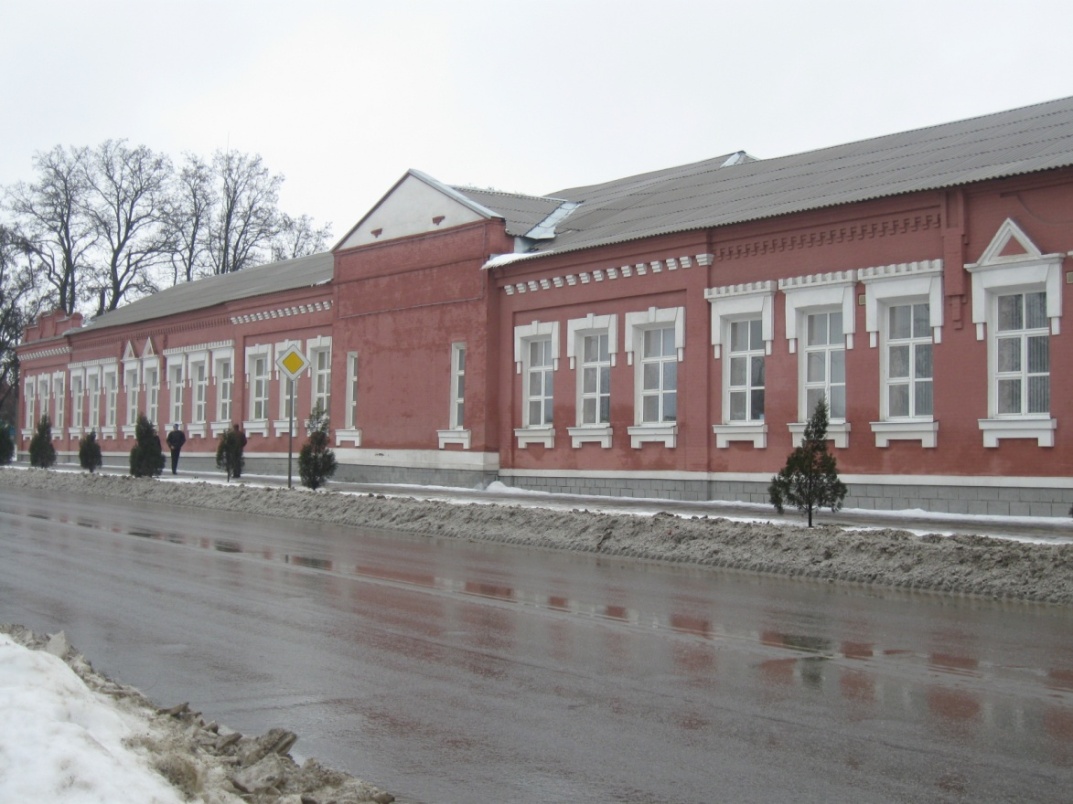 ОСНОВНАЯ ОБРАЗОВАТЕЛЬНАЯ ПРОГРАММА ОСНОВНОГО ОБЩЕГО ОБРАЗОВАНИЯ  (8-9 классы)муниципального бюджетного общеобразовательного учреждения средней общеобразовательной  школы   № 2 г. Азова2019-2020 учебный годПаспорт программыЦЕЛЕВОЙ РАЗДЕЛПояснительная запискаОбразовательная программа  (ОП)   МБОУ СОШ №2 определяет содержание и организацию образовательного процесса и направлена на формирование общей культуры обучающихся, на их духовно-нравственное и интеллектуальное развитие, социальное и личностное становление. Основные компоненты программы создают условия для самостоятельной реализации учебной деятельности, обеспечивающей социальную успешность, развитие творческих способностей, саморазвитие и самосовершенствование, сохранение и укрепление здоровья обучающихся.        Образовательная программа выполняет следующие функции:структурирует содержание всех компонентов образования – содержательных, методологических, организационных, учебно-методических;определяет педагогические условия реализации содержания образования, требования к объему, темпам и срокам прохождения учебного материала; определяет подходы к содержанию и формам реализации контрольно-диагностической функции;определяет ресурсы образовательного процесса: уровень профессионально-педагогической подготовки коллектива, состояние образовательной среды, уровень методической обеспеченности образовательного процесса, степень информатизации образовательного процесса.Содержание  образовательной программы сформировано с учетом региональных особенностей Ростовской области и учитывает основные положения Устава школы  и локальные акты.Образовательная программа  предоставляется для ознакомления родителям, обучающимся, педагогам как основа договора о выполнении обязательств  всеми участниками образовательного процесса по достижению качественных результатов на каждой уровне образования.Участниками образовательного процесса являются обучающиеся, педагогические работники лицея, родители (законные представители) обучающихся.Основные принципы формирования образовательной программы – преемственность ступеней обучения, вариативность учебных курсов, системность контроля уровня освоения учебных программ, интеграция общего и дополнительного образования, индивидуализация на основе дифференциации и профилизации, социально-педагогическая поддержка  детей с ограниченными возможностями, психолого-педагогическое сопровождение образовательного процесса, здоровьесберегающие технологии. Основаниями для формирования документа на предстоящий учебный год стали:анализ образовательной ситуации и результаты реализации образовательной программы  за последний год;опыт инновационной образовательной практики педагогического коллектива;изучение социального заказа на образовательные услуги;приоритетные направления развития региональной системы образования;Главные векторы развития образовательной ситуации в МБОУ СОШ №2по повышению качества образовательных услуг в рамках образовательной программы:реализация ФК государственных образовательных стандартов основного   общего образования;усиление информационной инфраструктуры школьной системы образования;расширение социальных практик в системе воспитательной работы на основе духовно-нравственного контекста;развитие системы дополнительного образования в рамках расширения пространства внеурочной деятельности.Нормативно – правовые основы образовательной программыОбразовательная программа разработана на основе следующих законодательных и нормативных актов:Законы Российской Федерации:«Об образовании в Российской Федерации» от 29.12.2012 № 273ФЗ;«О защите прав потребителей» от 07.02.1992 г. № 2300-1;«Об основных гарантиях прав ребенка в Российской Федерации» от 21.12.2004 г. № 170-ФЗ;«Об общих принципах организации местного самоуправления в Российской Федерации» от 06.10.2003 г. № 131-ФЗ.«О внесении изменений в отдельные законодательные акты Российской Федерации в части изменения и структуры Государственного образовательного стандарта» от 01.12.2007 г. № 309.Постановления Правительства Российской Федерации:«О физической культуре и спорте в Российской Федерации» от 04.12.2007 г. № 329-ФЗ;Приказы Министерства образования и науки Российской федерации:«Порядок организации и осуществления образовательной деятельности по основным общеобразовательным программам – образовательным программам начального общего, основного общего и среднего общего образования» от 30.08.2013 № 1015;«Об утверждении федерального базисного учебного плана и примерных учебных планов для образовательных учреждений Российской Федерации, реализующих программы общего образования» от 09.03.2004 г. № 1312;«Федеральный компонент государственного стандарта начального общего, основного общего и среднего (полного) общего образования»  от 05.03.2004 г. № 1089;Приказ Минобрнауки России от 24.12.2010 года № 2080 «Об утверждении федеральных перечней учебников, рекомендованных (допущенных) к использованию в образовательном процессе в образовательных учреждениях, реализующих образовательные программы общего образования, на 2011-2012 учебный год»;Постановление Главного государственного санитарного врача РФ от 29.12.2010 № 189 «Об утверждении СанПиН 2.4.2.2821-10 «Санитарно-эпидемиологические требования к условиям и организации обучения в общеобразовательных учреждениях».Закон Ростовской области «Об образовании в Ростовской области» от 22.10.2004 № 184-ЗС. Устав МБОУ СОШ № 2; Правила внутреннего распорядка  МБОУ СОШ № 2;Локальные акты;Международные нормативные правовые акты:- Конвенция о правах ребенка.ЦелеполаганиеСтратегическая цель  образовательной программы школы – обновление предметного и надпредметного содержания образования в школе, развитие личностных способностей ребенка, становление его способности быть полноценной, социально активной, конкурентоспособной личностью, обладающей набором ключевых компетенций.Собственно учебные цели:выполнить государственный заказ  на достижение обучающимися уровня знаний, предписанного Федеральными Государственными образовательными стандартами;сформировать целостную систему универсальных знаний, умений и навыков, имеющих надпредметный характер и обеспечивающих успешность интегративной по содержанию деятельности;постоянно повышать качество и уровень образования  обучающихся.Социально-ориентированные цели:формировать высокий уровень мотивации и технологической готовности обучающихся к  выполнению исследований в своей деятельности, требующих использования знаний и умений из разных предметных областей;создать условия для приобретения школьниками опыта самостоятельного разрешения проблем в процессе образования на основе использования собственного и социального опыта;Координирующие цели:обеспечить  целенаправленность,  системность и  единство деятельности всего педагогического коллектива в сфере содержания  образования;  установить связь «предметных» целей (зафиксированных в образовательных стандартах по предметам) с общими целями школьного образования;  обеспечить единство образовательного процесса в школе как в области интеллектуального, так и нравственно-личностного развития ребенка, как в учебной, так и внеучебной деятельности, как в  школе, так и в семье.Предлагаемая система педагогических целей напрямую способствует выполнению одной из главных задач  школы - обновлению структуры и содержания образования, развитию практической направленности образовательных программ, а также миссии школы - ориентации содержания образования на приобретение обучающимися основных компетенций, особенно навыков самоопределения и социализации, - в предметных и надпредметных  образовательных областях.Основные задачи реализации  образовательной программы:становление основ гражданской идентичности и мировоззрения обучающихся;формирование основ умения учиться и способности к организации своей деятельности: понимать, сохранять цели и следовать им в своей учебной деятельности, планировать свою деятельность, осуществлять ее контроль и оценку, взаимодействовать с педагогами сверстниками в учебном процессе;представление обучающимися широкой целостной картины мира средствами науки, литературы, искусства и непосредственного познания;создание условий для формирования первоначальных умений интегрироваться в систему мировых и национальных культур;создание условий для освоения обучающимися духовной культуры и нравственно-эстетических ценностей мировой цивилизации, истории и традиций отечественной культуры;обеспечение образования высокого качества и свободы выбора обучающимися направлений индивидуально-творческого развития и жизненного самоопределения;организация среды жизнедеятельности обучающихся, стимулирующей воспитание человека культуры, способного к саморазвитию, творческой самореализации и нравственной саморегуляции своей деятельности и поведения в изменяющейся социокультурной среде;укрепление физического и духовного здоровья обучающихся.Образовательные цели школы определяются федеральным, региональным, школьным и личностным компонентами. Выполнение федерально-регионального компонента является государственной функцией и обязательно для исполнения.Личностный компонент предполагает удовлетворение образовательных потребностей каждого школьника  через предоставление ему возможности  на основе личностных склонностей, интересов  выбора уровня,  направленности образования, учебных курсов и т.д. Образовательный облик школы, ее неповторимость определяются  школьным компонентом, выбор которого основан на выявленных тенденциях социально-экономического развития, особенностях контингента обучающихся, социальных ожиданиях и спросе населения и имеющихся  реальных возможностях школы: кадровых, информационных, материально-технических.Программа адресована:Обучающимся и родителям:для информирования о целях, содержании, организации и предполагаемых результатах деятельности ОУ по достижению каждым обучающимся образовательных результатов;для определения ответственности за достижение результатов образовательной деятельности между школой, родителями и обучающимися и возможностей для взаимодействия;Учителям:для углубления понимания смыслов образования и как ориентир в практической образовательной деятельности;Администрации:для координации деятельности педагогического коллектива по выполнению требований к результатам и условия освоения обучающимися образовательной программы;для регулирования взаимоотношений субъектов образовательного процесса (обучающихся, родителей, администрации, педагогических работников и др. участников).В программе учтены школьные традиции внеклассной и воспитательной работы, возможности городской среды и социальных партнеров, запросы обучающихся и родителей в сфере образования, профессиональный уровень педагогов, особенности материально-технической базы.Главный акцент в деятельности МБОУ СОШ №2 делается на учет индивидуальных особенностей каждого ребенка, для чего в образовательном процессе используются технологии обучения, в рамках которых каждый обучающийся в силу своих возможностей принимает активную позицию в учебной деятельности.Планируемые результаты освоения обучающимися  образовательной программы основного общего  образованияПланируемые результаты освоения основной образовательной программы основного  общего образования являются важнейшим механизмом реализации требований  к качеству образования в классах второй уровне.Цель образования в школе - выявление и развитие способностей каждого ученика, формирование духовно богатой, свободной, физически здоровой, творчески мыслящей личности, обладающей прочными базовыми знаниями средней школы, способной адаптироваться к условиям современной жизни. Она реализуется на основе введения в образовательный процесс современных технологий обучения, в том числе информационно-коммуникационных, диагностики усвоения знаний и умений, создания условий для максимального раскрытия творческого потенциала учителя, работы  школы в режиме развития. Дифференцированный, личностно ориентированный подход осуществляется в образовательном  процессе через создание оптимальных психолого-педагогических условий для развития и реализации индивидуальных способностей каждого школьника.Исходя из поставленной цели, выдвигаются следующие задачи.1. Формирование физически здоровой личности: предупреждение перегрузки  обучающихся в учебном процессе; оптимальная организация учебного дня и недели с учетом санитарно-гигиенических норм и возрастных особенностей детей; привлечение обучающихся к занятиям в спортивных секциях.2. Развитие творческих способностей обучающихся: выявление уровня развития творческих способностей детей с целью совершенствования программ по предметам; создание творческой атмосферы в школе путем организации кружков, курсов по выбору, проведения предметных олимпиад, недель; привлечение обучающихся к творческим конкурсам вне школы.3. Формирование творчески работающего коллектива учителей: обеспечение оптимальной нагрузки учителей; совершенствование работы методических объединений, организация освоения современных образовательных технологий и диагностики качества обучения;  проведение семинаров по обмену опытом; стимулирование творческих поисков учителей.4.  Организация образовательного  процесса: совершенствование учебного плана и учебных программ; разработка оптимального сочетания базового и дополнительного образования в старших классах; развитие взаимодействия учебных дисциплин на основе межпредметных связей; совершенствование лекционно-семинарской системы занятий, дифференцированного обучения;  внедрение в практику работы информационно - коммуникационных технологий обучения.5. Воспитательная работа: создание системы воспитательной работы с целью формирования сплоченного коллектива; совершенствование  работы органов ученического самоуправления; совершенствование системы работы классных руководителей; формирование и закрепление традиций школы; усиление воспитательного потенциала уроков.6. Совершенствование  системы управления   школой: усиление горизонтальных и вертикальных связей между всеми управляющими звеньями; совершенствование системы самофинансирования; создание банка информации, на основе которого можно точно анализировать и корректировать образовательную ситуацию в школе; оптимальное распределение функциональных обязанностей администрации.Для  повышения качества общеобразовательной и допрофессиональной подготовки обучающихся необходимо: уменьшить долю репродуктивности в процессе усвоения знаний, расширить сферу продуктивного, самостоятельного творческого труда обучающихся, развивая их общеучебные умения и навыки, теоретическое мышление; перестроить учебную программу и методики, ориентируясь на принципы гуманизации и гуманитаризации, дифференциации и индивидуализации обучения.Прогнозируемый педагогический результат. Цели и задачи школы позволяют прогнозировать получение результата образовательной деятельности, которая обеспечивает быструю адаптацию выпускников данного учреждения в разных жизненных ситуациях, создает базу для успешного обучения в средних специальных и высших учебных заведениях и для работы в различных общественных сферах. Ожидаемые конечные результаты реализации данной программы следующие: допустимый уровень здоровья и здорового образа жизни; допустимый уровень воспитанности; базовое образование на уровне Федерального компонента  государственного образовательного стандарта; допустимый уровень готовности продолжать образование; готовность к труду в рыночных условиях. Критериями достижения прогнозируемых результатов являются важные показатели готовности молодежи к самостоятельной жизни, а именно: устойчивость нравственных качеств ученика (выпускника); наличие базы знаний, умений и способности их переноса в новые виды деятельности; умение не только активно использовать запас знаний, но и потребность обогащать его, стремление к непрерывному образованию; быстрота адаптации к новым видам деятельности, новым условиям труда, общественному мнению коллектива, трудовому режиму.Образ выпускника основной школыНа уровне основной школы: социокультурную составляющую модельных характеристик выпускника определяют особенности гражданского общества. В нем актуальны:  жизненная концепция, базирующаяся на принципах индивидуальности и нестандартности; умение действовать самостоятельно, а значит, осуществлять выбор; быть толерантным, воспринимать и уважать другие культуры; создавать планы (программы, проекты) собственной жизни, в которых реализуется принцип социальной ответственности; умение организовать самообразование; умение пользоваться информацией и вовлеченность в современную информационную культуру; понимание основ современной культуры; владение этнокультурной традицией и историческим кругозором. Специфика социально-экономических отношений, в которых предстоит действовать выпускнику, предполагает наличие совокупности качеств, делающих выпускника конкурентным: экономическую и правовую готовность к действию; ориентацию на измеряемый и объективный результат; способность конкретизировать проблему, анализировать риски принимаемых решений; лидерство как комплекс качеств, направленных на действия в рыночных условиях. В результате  деятельности школа должна иметь достаточно высокий уровень общественного престижа и  превратиться в школу,  включающую сообщество учителей, способных принимать управленческие решения; обучающихся, имеющих широкие возможности получения качественного образования и достаточного уровня сформированности навыков самоопределения  и самореализации; родителей, активно участвующих в организации и управлении образовательным процессом. Конечные ожидаемые результаты:  становление образовательной системы,  оптимально сочетающей научную специализацию в преподавании учебных предметов с приобщением обучающихся к миру духовных и нравственных ценностей;действенная  система органов общественного управления школой, расширяющая социальное партнерство и участие обучающихся в проектировании и самоуправлении школой;функционирующее открытое (демократичное) пространство,  учитывающее возможности и потребности каждого участника образовательного процесса и формирующее механизмы личностной и гражданской зрелости обучающихся;обеспечение организационно-педагогических условий для сохранения, укрепления, восстановления здоровья обучающихся школы и формирования навыков ЗОЖ на принципах социального партнерства.построение  учебно-воспитательного процесса на основе эффективных здоровьесберегающих образовательных технологии, отличающихся гибкостью, вариативностью, открытостью и компетентностной  направленностью.Описание  модели  выпускника  основной общей школыМодель  - это  обобщенный  образ  учащегося,  который  отражает  социальный  заказ  и  является  ориентиром  для  всех  участников  учебно-воспитательного  процесса.Обучающиеся, получившие  основное  общее  образование,   должны:освоить  на  уровне  требований  государственных  образовательных  стандартов  общеобразовательные программы  по  всем  предметам  школьного  учебного  плана;овладеть  системой  мыслительных  навыков (сравнение, обобщение,  анализ,  классификация,  выделение  главного);знать  свои  права  и  уметь  их  реализовать;быть  готовым  к  формам  и  методам  обучения,  применяемым  на  уровне  среднего (полного)  общего образования.Социальный заказ на образованиеСоциальный заказ на образование - это отражение интересов тех сторон, чьи потребности удовлетворяются в процессе деятельности образовательного учреждения.Поскольку в качестве заинтересованных сторон выступают, во-первых, непосредственные участники образовательного процесса - обучающиеся и педагоги; во-вторых, родители; в-третьих, образовательные учреждения начального, среднего и высшего профессионального образования и, в-четвертых, государство, то характеристика социального заказа по отношению к образовательному учреждению складывается из следующих основных компонентов:•  государственный заказ (его содержание определяется нормативными документами, в первую очередь государственным образовательным стандартом);• потребности обучающихся (выявляются в ходе устных опросов, анкетирования и экспертных оценок педагогов);•    ожидания родителей (выявляются в ходе бесед, микросоциологических исследований, анкетирования и т.п.);• профессионально-педагогические    потребности     учителей (устанавливаются в ходе бесед, анкетирования, опросов, публичного обсуждения школьных проблем);• требования     и  ожидания образовательных учреждений профессионального образования (определяются при заключении договоров, в ходе анализа отзывов на выпускников, анализа успешности сдачи ими вступительных экзаменов в вузы).Следует иметь в виду, что потребности и ожидания обучающихся и их родителей подвержены достаточно быстрым изменениям. Поэтому целесообразно продумать систему их изучения, которая позволяла бы фиксировать и анализировать происходящие изменения. Она могла бы включать периодические опросы определенного круга респондентов. Для изучения же частных проблем имеет смысл однократно использовать специальные методики.Целостное видение школой, ее педагогическим коллективом требований со стороны различных социальных заказчиков необходимо учитывать при формулировке целей и задач деятельности образовательного учреждения.1.3 Система оценки достижений планируемых результатов освоения образовательной программы основного общего образования  Управление качеством образования осуществляется на диагностической основе, на основе мониторинга.  Мониторинг - это постоянно организованное наблюдение за каким-либо процессом с целью сопоставления наличного состояния (точнее, последовательно сменяющих друг друга состояний) с ожидаемыми результатами, отслеживание хода каких-либо процессов по четко определенным показателям. Главное назначение мониторинга - обеспечить всех участников образовательного процесса обратной связью, которая позволяет вносить последовательные изменения в ход реализации образовательной программы с целью повышения качества ее результатов.Ключевыми задачами при организации мониторинга реализации принятой образовательной программы являются:определение критериев качества ее реализации;отбор средств диагностики достижения ожидаемых результатов;установление уровня соответствия реальной подготовки школьников принятой «модели выпускника».Мониторинг включает в себя:психолого-педагогическую диагностику в начале каждого учебного года (срезы остаточных знаний,  ШТУР,  тесты развитости учебной деятельности и др.);текущий, оперативный контроль. Система внутришкольной аттестации - пятибалльная,   (контрольные и самостоятельные работы, устный опрос, проверка домашних заданий, взаимопроверка учащихся в группе, различные виды программированного контроля и т.д.); итоговый контроль (тематический зачет, аттестация по итогам года).При этом наряду с зачетной, рейтинговой системой используется преимущественно пятибалльная система оценивания.Полнота параметров мониторинга обеспечивается другими формами контроля и исследования педагогической и учебной деятельности: составлением социально – педагогического паспорта класса и школы, ведением индивидуальных дневников на учащихся группы риска, наблюдениями классного руководителя, школьного психолога, врача, программами изучения отдельных проблем в связи с подготовкой вопроса на заседание педагогического совета, методобъединения и т.д. Система оценивания результатов образовательной деятельности охватывает все классы второй уровне  и  все предметы.Итогом образовательного процесса в школе является сумма образовательных результатов, достигнутых обучающимися, использование новых образовательных технологий привели к результатам, которые не укладываются в привычные схемы оценивания: они выражаются в умении обучающихся работать в команде, иметь высокий уровень учебной мотивации, владеть компетенциями, связанными с определенными образовательными областями, умении быть самостоятельными и конкурентоспособны.Области  школьной оценки можно классифицировать следующим образом:индивидуальные результаты обучающихся - в сфере развития у них компетентностных  умений и навыков, выявляются в ходе психолого-педагогического мониторинга;предметные результаты - результаты, полученные в процессе оценивания учителями школы  на предметном уровне;внутришкольные результаты - результаты, полученные в ходе административного контроля, итоговой аттестации обучающихся;внешкольные результаты - результаты олимпиад, конкурсов, соревнований, конференций и т.п.;результаты, полученные в ходе независимой внешней оценки, - результаты ГИА (по новой форме);неформализованная оценка - портфолио.Система показателей  мониторинга     включает   следующие   их группы:обученность обучающихся по отдельным предметам;сформированность общеучебных умений и навыков;воспитанность обучающихся;уровень развития креативной, интеллектуальной, эмоционально-волевой, ценностно-мотивационной сфер личности обучающихся;состояние здоровья учеников и здоровьесберегающий потенциал образовательного учреждения;технологичность образовательной программы;актуальность содержания образования для современного человека, обеспечиваемого образовательной программой;полнота реализации образовательной программы;наличие подготовленных и мотивированных педагогических кадров.Инструментарий  оценки образовательных достижений обучающихся  В настоящее время в школе применяется система оценивания по 5 бальной шкале.Отметка – это результат процесса оценивания, количественное выражение учебных достижений обучающихся в цифрах и баллах. 
Оценка учебных достижений – это процесс, по установлению степени соответствия реально достигнутых результатов планируемым целям. Оценке подлежат как объем, системность знаний, так и уровень развития интеллекта, навыков, умений, компетенций, характеризующие учебные достижения ученика в учебной деятельности. Критерии выставления отметок
       Основой для определения уровня знаний являются критерии оценивания - полнота знаний, их обобщенность и системность: 
• полнота и правильность – это правильный, точный ответ; 
• правильный, но неполный или неточный ответ; 
• неправильный ответ;
• нет ответа. 
        При выставлении отметок необходимо учитывать классификацию ошибок и их качество: 
• грубые ошибки; 
• однотипные ошибки; 
• негрубые ошибки; 
• недочеты.                                    Шкала отметокОценка учебных достижений обучающихся,   соответствующая компетентностному подходуВ оценке сформированности компетентностей учитываются уровни их проявления:Система оценивания  учебных достижений обучающихся  основной  общеобразовательной школы.Система оценивания учебных достижений по русскому языку.Оценивание диктанта.Отметка «5» выставляется за безошибочную работу, а также за работу, в которойдопущена 1 негрубая орфографическая, пунктуационная или грамматическая ошибка.Отметка «4» выставляется при наличии в диктанте 2 орфографических и 2пунктуационных ошибок, или 1 орфографической и 3 пунктуационных ошибок, или 4  пунктуационных при отсутствии орфографических ошибок.Оценка «3» выставляется за диктант, в котором допущены 4 орфографические и 4 пунктуационные ошибки, или 3 орфографических и 5 пунктуационных, или 7пунктуационных при отсутствии орфографических ошибок. В 5 классе допускается  выставление оценки «3» за диктант при 5 орфографических и 5 пунктуационных ошибках.Отметка «2» выставляется за диктант, в котором допущено до 7 орфографических и 7 пунктуационных ошибок, или 6 орфографических и 8 пунктуационных ошибок, или 5 орфографических и 9 пунктуационных ошибок.Отметка «1» при большем количестве ошибок.Оценивание грамматического задания.Отметка «5» ставится, если ученик выполнил все задание верно.Отметка «4» ставится, если ученик выполнил не менее 3/4 задания.Отметка «3» ставится, если правильно выполнено не менее половины задания.Отметка «2» ставится за работу, в которой не выполнено более половины заданий.Оценивание сочинения и изложения.      Любое сочинение и изложение оценивается двумя отметками: первая ставится за содержание и речевое оформление, вторая – за грамотность, т.е. за соблюдениеорфографических, пунктуационных и языковых норм.Содержание сочинения и изложения оценивается по следующим критериям: - соответствие работы теме и основной мысли; - полнота раскрытия темы; - правильность фактического материала; - последовательность, логичность изложения	При оценке речевого оформления сочинений и изложений учитывается:-разнообразие словаря и грамматического строя речи;-стилевое единство и выразительность речи;-число речевых недочетов.	Оценивание словарного диктантаОтметка «5» ставится, если в диктанте нет ошибок.Отметка «4» ставится, если допущено 1-2 ошибки.Отметка «3» ставится, если допущено 3-5 ошибок.Отметка «2» ставится, если допущено более 5 ошибок.Оценивание устного ответа по русскому языку.Отметка «5» ставится за правильный и полный ответ на поставленный вопрос. При этомобучающийся самостоятельно распознает в устной и письменной речи грамматическиеявления, умеет объяснять написание слов и употребление знаков препинания, подтверждает ответ примерами, точно формулирует правило или допускает свободное изложениеправила без искажения его содержания.Отметка «4» ставится в том случае, если обучающийся самостоятельно распознаетизученные грамматические явления, но допускает отдельные неточности в подтвержденииответа примерами и в формулировании правила, легко исправляет ошибки.Отметка «3» ставится в том случае, если обучающийся   распознает изучаемыеграмматические явления с помощью учителя, затрудняется самостоятельно подтвердитьответ примерами, формулирует правила только по вопросам учителя.Отметка «2» ставится в том случае, если обучающийся  не распознает изученныеграмматические явления, допускает грубые ошибки при ответе, не исправляет их даже с помощью учителя.Система оценивания учебных достижений по литературеПри оценке устных ответов учитель руководствуется следующими основнымикритериями в пределах программы данного класса:1. Знание текста и понимание содержания изученного произведения.2. Умение объяснять взаимосвязь событий, характер и поступки героев.3. Понимание роли художественных средств в раскрытии идейно-эстетическогосодержания изученного произведения.4. Знание теоретико-литературных понятий и умение пользоваться этими знаниями  при  анализе  произведений,  изучаемых  в классе и прочитанных самостоятельно.5. Умение анализировать художественное произведение в соответствии с ведущими идеями эпохи и общественной борьбой.6. Умение владеть монологической литературной речью;   логичность и последовательность ответа; беглость, правильность и выразительность чтения с учетом темпа чтения по классам.В соответствии с этим:Отметкой «5» оценивается ответ, обнаруживающий прочные знания и глубокоепонимание текста изучаемого произведения; умение объяснять взаимосвязь событий, характер и поступки героев и роль художественных средств в раскрытии идейно - эстетического содержания произведения; умение пользоваться теоретико–литературными знаниями и навыками разбора при анализе художественного произведения, привлекать текст для аргументации своих выводов, раскрывать связь произведения с эпохой (9кл.); свободное владение монологической литературной речью.Отметкой «4» оценивается ответ, который показывает прочное знание и достаточно глубокое понимание текста изучаемого произведения; умение объяснять взаимосвязь событий, характеры и поступки героев и роль основных художественных средств в раскрытии  идейно - эстетического  содержания  произведения;  умение  пользоваться основными теоретико -литературными знаниями и навыками при анализе прочитанных произведений; умение привлекать текст произведения для обоснования своих выводов; хорошее владение монологической литературной речью. Однако допускается 1-2 неточности в ответе.Отметкой «3» оценивается ответ, свидетельствующий в основном о знании и понимании текста изучаемого произведения; умении объяснить взаимосвязь основных событий, характеры и поступки героев и роль важнейших художественных средств в раскрытии идейно - художественного содержания произведения; о знании основных вопросов теории, но недостаточном умении пользоваться этими знаниями при анализе произведений; об ограниченных навыках разбора и недостаточном умении привлекать текст произведения для подтверждения своих выводов.Допускается несколько ошибок в содержании ответа, слабое владение монологической литературной речью, ряд недостатков в композиции и бедность выразительных средств языка, несоответствие уровня чтения нормам, установленным для данного класса.Отметкой «2» оценивается ответ, обнаруживающий незнание существенных вопросов содержания произведения; неумение объяснить поведение и характеры основных героев и роль важнейших художественных средств в раскрытии идейно -эстетического содержания произведения; незнание элементарных теоретико -литературных понятий; неумение построить монологическое высказывание; низкий уровень техники чтения.Система оценивания учебных достижений по английскому языку.Оценивание навыков чтения.Отметка «5» ставится обучающемуся, когда он полностью понял   текст(публицистический, научно-популярный); использовал при этом приемы, направленные на понимание читаемого (смысловую догадку, анализ).Отметка «4» выставляется обучающемуся, если он полностью понял текст, но  многократно обращался к словарю.Отметка «3» ставится, если обучающийся понял текст не полностью, не владеет  приемами его смысловой переработки.Отметка «2» ставится в том случае, когда текст обучающимся не понят. Он с   трудом может найти незнакомые слова в словаре.Оценивание навыков аудирования.Основной речевой задачей при понимании звучащих текстов на слух является  извлечение основной или заданной ученику информации.Отметка «5» ставится обучающемуся, который понял основные факты, сумел выделить отдельную, значимую для себя информацию, догадался о значении части  незнакомых слов по контексту, сумел использовать информацию для решения поставленной задачи.Отметка «4» ставится обучающемуся, который понял не все основные факты. При  решении коммуникативной задачи он использовал только 2/3 информации.Отметка «3» свидетельствует, что обучающийся понял только 50 % текста.Отдельные факты понял неправильно. Не сумел полностью решить поставленную перед ним коммуникативную задачу.Отметка «2» ставится, если обучающийся понял менее 50 % текста и выделил изнего менее половины основных фактов. Он не смог решить поставленную перед ним  речевую задачу.Оценивание навыков говорения.Основными критериями оценки умений говорения следует считать:-соответствие теме;-достаточный объем высказывания;- разнообразие языковых средств;- отсутствие/наличие ошибок.Оценивание высказывания в форме рассказа, описания.Отметка «5» ставится обучающемуся, если он в целом справился с поставленнымиречевыми задачами. Его высказывание было связным и логически последовательным.  Диапазон используемых языковых средств достаточно широк. Языковые средства были  правильно   употреблены,   практически   отсутствовали   ошибки,   нарушающие  коммуникацию, или они были незначительны. Объем высказывания соответствовал тому,  что задано программой на данном году обучения. Наблюдалась легкость речи и  достаточно правильное произношение. Речь ученика была эмоционально окрашена.Отметка «4» выставляется обучающемуся, если он в целом справился с поставленными  речевыми задачами. Его высказывание было связным и последовательным. Использовался  довольно большой объем языковых средств, которые были употреблены правильно.Однако были сделаны отдельные ошибки, нарушающие коммуникацию. Темп речи был несколько замедлен. Речь была недостаточно эмоционально окрашена.Отметка «3» ставится обучающемуся, если он сумел в основном решить поставленную речевую задачу, но диапазон языковых средств был ограничен, объем высказывания не  достигал нормы. Ученик допускал языковые ошибки. В некоторых местах нарушалась последовательность высказывания. Речь не была эмоционально окрашенной, темп речи был замедленным.Отметка «2» ставится обучающемуся, если он только частично справился с решением  коммуникативной задачи. Высказывание было небольшим по объему (не соответствовало требованиям программы). Обучающийся допускал большое количество ошибок, как языковых, так и фонетических. Многие ошибки нарушали общение, в результате чего возникало непонимание между речевыми партнерами.Оценивание участия в беседе.При оценивании этого вида говорения важнейшим критерием, также как и    приоценивании связных высказываний, является речевое качество и умение справиться с речевой задачей, т. е. понять партнера и реагировать правильно на его реплики, умение поддержать беседу на определенную тему. Диапазон используемых языковых средств, в данном случае, предоставляется учащемуся.Отметка «5» ставится обучающемуся, который сумел решить речевую задачу, правильно употребив при этом языковые средства. В ходе диалога умело использовал реплики, в речи отсутствовали ошибки, нарушающие коммуникацию.Отметка «4» ставится обучающемуся, который решил речевую задачу, но произносимые в ходе диалога реплики были несколько сбивчивыми. В речи были паузы, связанные с поиском средств выражения нужного значения. Практически отсутствовали ошибки, нарушающие коммуникацию.Отметка «3» выставляется обучающемуся, если он решил речевую задачу не полностью. Некоторые реплики партнера вызывали у него затруднения. Наблюдались паузы, мешающие речевому общению.Отметка «2» выставляется, если обучающийся не справился с решением речевой задачи. Затруднялся ответить на побуждающие к говорению реплики партнера. Коммуникация не  состоялась.Оценивание навыков письменной речи обучающихся.Отметка «5». Коммуникативная задача решена, соблюдены основные правила оформлении текста, очень незначительное количество орфографических и лексико-грамматических погрешностей. Обучающийся показал знание большого запаса лексики и успешно использовал ее с учетом норм иностранного языка. Практически нет ошибок. Соблюдается правильный порядок слов. При использовании более сложных конструкций допустимо небольшое количество ошибок, которые не нарушают понимание текста. Почти нет орфографических ошибок. Соблюдается деление текста на предложения. Имеющиеся неточности не мешают пониманию текста.Отметка «4». Коммуникативная задача решена, но лексико-грамматические погрешности  препятствуют пониманию. Мысли изложены достаточно логично. Обучающийся использовал достаточный объем лексики, допуская отдельные неточности в употреблении слов или ограниченный запас слов, но эффективно и правильно, с учетом норм иностранного языка. В работе имеется ряд грамматических ошибок, не препятствующих пониманию текста. Допустимо несколько орфографических ошибок, которые не затрудняют понимание текста.Отметка «3». Коммуникативная задача решена, но языковые погрешности препятствуют пониманию текста. Мысли не всегда изложены логично. Ошибки в использовании средств передачи логической связи между отдельными частями текста. Много ошибок в формате письма. Обучающийся использовал ограниченный запас слов, не всегда соблюдая нормы иностранного языка.   В работе либо часто встречаются грамматические ошибки элементарного уровня, либо ошибки немногочисленны, но так серьезны, что затрудняют понимание текста. Имеются многие ошибки, орфографические и пунктуационные, некоторые из них могут приводить к непониманию текста.Отметка «2» Коммуникативная задача не решена. Отсутствует логика в построениивысказывания. Обучающийся не смог правильно использовать свой лексический запас для выражения своих мыслей или не обладает необходимым запасом слов. Грамматические  правила не соблюдаются. Правила орфографии и пунктуации не соблюдаются.Система оценивания учебных достижений по математике.Оценивание контрольных работ.Отметка «5» ставится, если:-работа выполнена полностью;-в логических рассуждениях и обосновании решения нет пробелов ошибок;-в решении нет математических ошибок (возможна одна неточность, описка, которая не является следствием незнания или непонимания учебного материала).Отметка «4» ставится в следующих случаях:-работа выполнена полностью, но обоснования шагов решения недостаточны (если умение обосновывать рассуждения не являлось специальным объектом проверки).Отметка «3» ставится, если:-допущено более одной ошибки или более двух – трех недочетов в выкладках, чертежах или графиках, но обучающийся владеет обязательными умениями по проверяемой  теме.Отметка «2» ставится если:- допущены существенные ошибки, показавшие, что обучающийся не владеет обязательными умениями по данной теме в полной мере.Оценивание устного ответа.Ответ оценивается отметкой «5», если обучающийся:- полно раскрыл содержание материала в объеме, предусмотренном программой;-изложил материал грамотным языком, точно используя математическую ---      терминологию и символику, в определенной логической последовательности;-правильно выполнил рисунки, чертежи, графики, сопутствующие ответу; -показал умение иллюстрировать теорию конкретными примерами, применять ее в новой ситуации при выполнении практического задания  Ответ оценивается отметкой «4», если удовлетворяет в основном требованиям на     отметку  «5», но при этом имеет один из недочетов:в изложении допущены небольшие пробелы, не исказившие математическоесодержание ответа;допущены один – два недочета при освещении основного содержания ответа,исправленные после замечания учителя;допущены ошибки или более двух недочетов при освещении второстепенных вопросах.Отметка «3» ставится в следующих случаях:неполно раскрыто содержание материала (содержание изложено фрагментарно, невсегдапоследовательно),   но   показано   общее   понимание   вопроса   ипродемонстрированы умения, достаточные для усвоения программного материала;имелись затруднения или допущены ошибки в определении математическойтерминологии, чертежах, выкладках, исправленные после нескольких наводящих вопросов учителя;при достаточном знании теоретического материалавыявлена недостаточнаясформированность основных умений и навыков;Отметка «2» ставится в следующих случаях:не раскрыто основное содержание учебного материала;обнаружено незнание обучающимся большой или наиболее важной части учебного материала.Система оценивания учебных достижений по информатике.Оценивание практических работ.Отметка «5» ставится, если обучающийся:-выполнилработувполномобъемессоблюдениемнеобходимойпоследовательности действий;- проводит работу в условиях, обеспечивающих получение правильных результатов  и выводов;- соблюдает правила техники безопасности;- в ответе правильно и аккуратно выполняет все записи, таблицы, рисунки;Отметка «4» ставится, если выполнены требования к оценке 5, но допущены 2-3 недочета,неболее одной ошибки и одного недочета.Отметка «3» ставится, если:·работа выполнена не полностью, но объем выполненной части таков, что позволяетполучить правильные результаты и выводы;·в ходе проведения работы были допущены ошибки.Отметка «2» ставится, если:·работа выполнена не полностью и объем выполненной работы не позволяет сделатьправильных выводов;·работа проводилась неправильно. Оценивание устного ответа.Отметка «5» ставится в том случае, если обучающийся:·правильно понимает сущность вопроса, дает точное определение и истолкованиеосновных понятий;··правильно анализирует условие задачи, строит алгоритм и записывает программу;строит ответ по собственному плану, сопровождает ответ новыми примерами, умеет                        применить знания в новой ситуации;·может установить связь между изучаемым и ранее изученным материалом из курсаинформатики, а также с материалом, усвоенным при изучении других предметов.Отметка «4» ставится, если:·ответ удовлетворяет основным требованиям к ответу на оценку 5, но дан безиспользования собственного плана, новых примеров, без применения знаний в новой  ситуации, без использования связей с ранее изученным материалом и материалом, усвоенным при изучении других предметов;·обучающийся допустил одну ошибку или не более двух недочетов и может ихисправить самостоятельно или с небольшой помощью учителя.Отметка «3» ставится, если обучающийсправильно понимает сущность вопроса, но в ответе имеются отдельные пробелы вусвоении вопросов курса информатики, не препятствующие дальнейшему усвоению  программного материала;·умеет применять полученные знания при решении простых задач по готовомуалгоритму;·допустил не более одной грубой ошибки и двух недочетов, не более одной грубой иодной негрубой ошибки, не более двух-трех негрубых ошибок, одной негрубой ошибки и            трех недочетов;·допустил четыре-пять недочетов.Отметка «2» ставится, если обучающийся не овладел основными знаниями и умениями всоответствии с требованиями программы и допустил больше ошибок и недочетов, чем необходимо для оценки 3.Система оценивания учебных достижений по истории, обществознанию.Оценивание устного ответа.Отметка «5» ставится в том случае, если ответ полный и правильный на основании изученного материала, материал изложен в определённой логической последовательности  литературным языком.Отметка «4» ставится, если ответ полный и правильный на основании изученного материала, материал изложен в определённой логической последовательности, при этом допущены 2-3 незначительных ошибки, исправленные по требованию учителя.Отметка «3» ставится, если ответ полный, но при этом допущены 2-3 существенных ошибки, или ответ неполный, несвязный.Отметка «2» ставится, если при ответе обнаружено полное непонимание основного материала или допущены существенные ошибки, которые обучающийся не может исправить при наводящих вопросах учителя.Оценивание письменного ответа.При оценке письменного ответа необходимо выделить следующие элементы:1. Представление собственной точки зрения (позиции, отношения) при раскрытии проблемы.2. Раскрытие проблемы на теоретическом уровне (в связях и с обоснованиями) или без использования обществоведческих понятий в контексте ответа.3. Аргументация своей позиции с опорой на факты общественной жизни или собственный опыт.Отметка «5» ставится, если представлена собственная точка зрения (позиция, отношение) при раскрытии проблемы. Проблема раскрыта на теоретическом уровне, в связях и с обоснованиями, с корректным использованием исторических терминов и понятий в контексте ответа. Дана аргументация своего мнения с опорой на факты.Отметка «4» ставится, если представлена собственная точка зрения (позиция, отношение)  при раскрытии проблемы. Проблема раскрыта с корректным использованием  исторических терминов и понятий в контексте ответа (теоретические связи и обоснования  не присутствуют или явно не прослеживаются). Дана аргументация своего мнения с  опорой на факты.Оценка «3» ставится, если представлена собственная точка зрения (позиция, отношение) при раскрытии проблемы. Проблема раскрыта при формальном использовании исторических терминов. Дана аргументация своего мнения с опорой на факты общественной жизни или личный социальный опыт. Отметка «2» ставится, если представлена собственная позиция по поднятой по  поднятой бытовом уровне без аргументации.Система оценивания учебных достижений по географии.Оценивание выполнения практических работ.Отметка «5». Работа выполнена в полном объеме с соблюдением необходимойпоследовательности. Обучающиеся работают полностью самостоятельно: подбирают необходимые для выполнения предлагаемых работ источники знаний, показывают необходимые для проведения практической работы теоретические знания, практические умения и навыки. Работа оформляется аккуратно, в наиболее оптимальной для фиксации результатов форме.Отметка «4». Практическая работа выполняется обучающимися в полном объеме и самостоятельно. Допускаются отклонения от необходимой последовательностивыполнения, не влияющие на правильность конечного результата (перестановка пунктов типового плана при характеристике отдельных территорий или стран и т.д.).Обучающиеся используют указанные учителем источники знаний, включая страницы атласа, таблицы из приложения к учебнику, страницы из статистических сборников.Работа показывает знание учащихся основного теоретического материала и овладение умениями, необходимыми для самостоятельного выполнения работы.Могут быть неточности и небрежность в оформлении результатов работы.Отметка «3». Практическая работа выполняется и оформляется обучающимися при помощи учителя. На выполнение работы затрачивается много времени. Обучающиеся показывают знания теоретического материала, но испытывают затруднение при самостоятельной  работе  с  картами  атласа,  статистическими  материалами, географическими приборами.Отметка «2». Выставляется в том случае, когда обучающиеся не подготовлены квыполнению этой работы. Полученные результаты не позволяют сделать правильных выводов и полностью расходятся с поставленной целью. Демонстрируется плохое знание теоретического материала и отсутствие необходимых умений. Руководство и помощь со стороны учителя неэффективны. Система оценивания учебных достижений по физике.Оценивание устного ответа.Отметка «5» ставится в том случае, если обучающийся:- обнаруживает верное понимание физической сущность рассматриваемых явлений и закономерностей, знание законов и теории, умеет подтверждать их конкретными примерами, применять в новой ситуации при выполнении практических заданий;- дает точное определение и истолкование основных понятий, законов, а такжеправильное определение физических величин, их единиц и способов измерения;- правильно выполняет чертежи, схемы и графики, сопутствующие ответу;- может установить связь между изучаемым и ранее изученным материалом по курсу физики, а также с материалом, усвоенным при изучении смежных предметов.Отметка «4»ставится, если ответ удовлетворяет требованиям, указанным выше, нообучающийся допускает одну ошибку или не более двух недочетов и может их исправить самостоятельно или с небольшой помощью учителя.Отметка «3» ставится, если обучающийся:-правильно  понимает  физическую  сущность  рассматриваемых  явлений  изакономерностей, но в ответе обнаруживаются отдельные пробелы в усвоении курса физики, не препятствующие дальнейшему усвоению программного материала;- затрудняется применить знания при решении задач различных типов, при объяснении физических явлений, примеров практического применения теории;- отвечает неполно на вопросы учителя или воспроизводит содержание текста учебника, обнаруживая недостаточное понимание отдельных положений.Отметка «2» ставится в том случае, если не выполнены требования к оценке «3».Оценивание лабораторных работ.Отметка «5» ставится в том случае, если- обучающийся выполнил работу в полном объеме с соблюдением  необходимойпоследовательности проведения опытов и измерений;- самостоятельно и рационально смонтировал необходимое оборудование, все опыты провел в условиях и режимах, обеспечивающих получение правильных результатов и выводов, соблюдая требования безопасности труда;- в представленном отчете правильно и аккуратно выполнил все записи таблицы, рисунки, чертежи, графики, вычисления, правильно провел анализ погрешностей.Отметка «4» ставится в том случае, если выполнены требования к оценке «5», ноопыт проводился в условиях, не обеспечивающих достаточной точности измерений, или было допущено два-три недочета, или не более одной негрубой ошибки и одного недочета.Отметка «3» ставится, если работа выполнена не полностью, но объем работы таков, что позволяет получить практические результаты и выводы, или если в ходе проведения опыта и измерений были допущены ошибки.Отметка «2» ставится, если работа выполнена не полностью, и объем выполненной части работы не позволяет создать правильных выводов, или если опыты, измерения,  вычисления, наблюдения проводились неправильно.Оценивание умений решать задачи.Отметка «5» ставится, если:- в логическом рассуждении и решении нет ошибок;- задача решена рациональным способом.Отметка «4» ставится, если:- в логическом рассуждении и решении нет существенных ошибок, при этом задача решена, но не рациональным способом;- допущено не более двух несущественных ошибок.Оценка «3» ставится, если:- в логическом рассуждении нет существенных ошибок,- допускается существенная ошибка в математических расчетах.Отметка «2» ставится, если:- имеются существенные ошибки в логическом рассуждении и решении.Система оценивания учебных достижений по биологии.Оценивание устного ответа.Отметка «5» ставится, если:- полно раскрыто содержание материала;- четко и правильно даны определения и раскрыто содержание понятий, верноиспользованы научные термины;- для доказательства использованы различные умения, выводы из наблюдений и опытов;-ответ самостоятельный, использованы ранее приобретенные знания.Отметка «4» ставится, если:	- раскрыто основное содержание материала;- в основном правильно даны определения понятий и использованы научные термины;- ответ самостоятельный;- определения понятий неполные, допущены небольшие неточности при использовании научных терминов или в выводах и обобщениях из наблюдений и опытов.Отметка «3» ставится, если:-усвоено условное содержание учебного материала, но изложено фрагментально, не всегда последовательно;- определения понятий не всегда четкие;- не использованы в качестве доказательства выводы и обобщения из наблюдений и опытов или допущены ошибки при изложении;- допущены ошибки и неточности в использовании научной терминологии, определений  понятий.Отметка «2» ставится, если:- основное содержание учебного материала не раскрыто;- не даны ответы на вспомогательные вопросы учителя;- допущены грубые ошибки в определении (неточности) понятий, при использовании  терминологии.Оценивание учебных достижений по химии.    Оценивание устного ответа подобно оцениванию ответа по биологии.    Оценивание лабораторных работ.                     При оценивании лабораторной работы следует руководствоваться критериями,описанными в биологии.   Оценивание умений решать задачи.При оценивании умения решать задачи следует руководствоваться критериями,  описанными в  физике.Оценивание учебных достижений по физической культуре.Оценивание устного ответа (теоретические знания).	Оценивая знания учащихся по предмету «Физическая культура», надо учитывать их  глубину, полноту, аргументированность, умение использовать знания применительно к  конкретным случаям и практическим занятиям физическими упражнениями.Отметка «5» выставляется за ответ, в котором обучающийся демонстрируетглубокое понимание сущности материала, логично его излагает, используя примеры из  практики или своего опыта.Отметка «4» ставится за ответ, в котором содержатся небольшие неточности инебольшие ошибки.Отметка «3» ставится за ответ, в котором отсутствует логическая последовательность,  имеются пробелы в материале, нет должной аргументации и умения использовать знания  в своем опыте.Отметка «2» выставляется за плохое понимание и знание теоретического иматериала.Оценивание техники владения двигательными действиями.Отметка «5» - двигательное действие выполнено правильно (заданным способом), точно в  надлежащем темпе, легко и четко.Отметка «4» - двигательное действие выполнено правильно, но недостаточно легко и  четко, наблюдается некоторая скованность движения.Отметка «3» - двигательное действие выполнено в основном правильно, но допущена одна грубая или несколько мелких ошибок, приведших к неуверенному или напряженному  выполнению.Отметка «2» - двигательное действие выполнено неправильно, с грубыми ошибками, без  соблюдения мер безопасности.Оценивание способов (умений) осуществлять физкультурно-оздоровительнуюдеятельность.Отметка «5» - обучающийся демонстрирует полный и разнообразный комплексупражнений, направленный на развитие конкретной физической (двигательной)способности или комплекса упражнений утренней или ритмической гимнастики. Может самостоятельно организовать место занятий, подобрать инвентарь и применять в конкретных условиях, контролировать ход выполнения заданий и оценить его.Отметка «4» - имеются незначительные ошибки или неточности в осуществлениисамостоятельной физкультурно-оздоровительной деятельности.Отметка «3» - допускает грубые ошибки в подборе и демонстрации упражнений,направленных на развитие конкретной физической (двигательной) способности, утренней и ритмической гимнастики. Испытывает затруднения в организации мест занятий, подборе инвентаря. Удовлетворительно контролирует ход и итоги задания.Отметка «2» - обучающийся не владеет умениями осуществлять различные виды  физкультурно-оздоровительной деятельности.Оценивание учебных достижений по ОБЖ.Оценивание устного ответа.Отметка «5» ставится, если:-полно раскрыто содержание материала в объеме программы и учебника;- четко и правильно даны определения и раскрыто содержание понятий;- верно использованы термины;- при ответе использованы различные умения, выводы из наблюдений;- ответ самостоятельный, использованы ранее приобретённые знания.Отметка «4» ставится, если:- раскрыто содержание материала;- ответ самостоятельный;- при ответе допущены небольшие неточности.Отметка «3» ставится, если:- усвоено основное содержание учебного материала, но изложение фрагментарно, не  всегда последовательно.Отметка «2» ставится, если:- основное содержание материала не раскрыто;- не даны ответы на вспомогательные вопросы.Оценивание учебных достижений по технологии.Оценивание практических работ.Отметка «5» ставится, если работа выполнена  сработа выполнена в заданное время самостоятельн  соблюдением технологической последовательности, качественно и творчески.Отметка «4» ставится, если работа выполнена в заданное время самостоятельно, с  соблюдением технологической последовательности;Отметка «3» ставится, если  работа выполнена   работа выполнена в заданное время самостоятельно, но  с нарушением технологической последовательности, отдельные операции выполнены с отклонениями образца, изделие не оформлено.Отметка «2» ставится, если обучающийся самостоятельно не справился с работой, при выполнении допущены отклонения, оформление небрежное и имеет незавершенный вид.Оценивание устного ответа.Отметка «5» ставится, если обучающийся:- логично излагает содержание своего ответа на вопрос;- может интегрировать знания из различных разделов для решения поставленной задачи;- правильно выделяет основные этапы технологического процесса для решения поставленной задачи и их последовательность;- правильно использует терминологию в контексте ответа, верно выполняет расчеты;- верно характеризует основные технологические процессы, выделяя их существенные признаки.- правильно подбирает необходимое оборудование, инструменты, приспособления материалы в соответствии с целями деятельности.Отметка «4» ставится, если обучающийся: допускает малозначительные ошибки в описании технологического процесса или в расчетах, или недостаточно полно раскрывает  содержание вопроса, но   самостоятельно делает необходимые уточнения, может самостоятельно найти правильный ответ с привлечением справочных пособий.Отметка «3» ставится, если при ответе обучающийся владеет знаниями из различных  разделов, но испытывает затруднения в их практическом применении при решении  поставленной задачи.Отметка «2» ставится, если обучающийся не знает определения понятий, не владеет даже минимальным объёмом фактического материала.Оценивание учебных достижений по искусствуКритерии оценивания устного ответаОтметка «5» - обучающийся показывает глубокое и полное знание и понимание всего объёма программного материала; - понимает сущность рассматриваемых понятий, явлений и закономерностей, теорий, взаимосвязей;- умеет составить полный и правильный ответ на основе изученного материала, выделяет главные положения, самостоятельно подтверждает ответ конкретными примерами, фактами; - самостоятельно и аргументировано делает анализ, обобщения, выводы; - устанавливает межпредметные (на основе ранее приобретенных знаний) ивнутрипредметные связи, творчески применяет полученные знания в незнакомой ситуации; - последовательно, чётко, связно, обоснованно и безошибочно излагает учебный материал, формулирует точное определение и истолкование основных понятий, законов, теорий, делает собственные выводы; - правильно и обстоятельно отвечает на дополнительные вопросы учителя. - самостоятельно и рационально использует наглядные пособия, справочные материалы, учебник, дополнительную литературу, первоисточники; - самостоятельно, уверенно и безошибочно применяет полученные знания в решении проблем на творческом уровне; - допускает не более одного недочёта, который легко исправляет по требованию учителя.Отметка «4»- обучающийся показывает знания всего изученного программного материала, даёт полный и правильный ответ на основе изученных теорий; - допускает незначительные ошибки и недочёты при воспроизведении изученного материала;- определения понятий дал неполные, небольшие неточности при использовании научных терминов или в выводах и обобщениях из наблюдений и опытов; - материал излагает в определенной логической последовательности, при этом допускает одну негрубую ошибку или не более двух недочетов и может их исправить самостоятельно при требовании или при небольшой помощи преподавателя; - в основном усвоил учебный материал, подтверждает ответ конкретными примерами, правильно отвечает на дополнительные вопросы учителя.- умеет самостоятельно выделять главные положения в изученном материале, на основании фактов и примеров обобщать, делать выводы, устанавливать внутрипредметные связи, применять полученные знания на практике, соблюдать основные правила культуры устной речи и сопровождающей письменной, использовать научные термины;- в основном правильно даны определения понятий и использованы научные термины;- ответ самостоятельный;- наличие неточностей в изложении материала;- определения понятий неполные, допущены незначительные нарушения последовательности изложения, небольшие неточности при использовании научных терминов или в выводах и обобщениях;- связное и последовательное изложение; - наличие конкретных представлений и элементарных реальных понятий изучаемых явлений.Отметка «3»- обучающийся усвоил основное содержание учебного материала, имеет пробелы в не препятствующие дальнейшему усвоению программного материала;- материал излагает фрагментарно, не всегда последовательно;- показывает недостаточную сформированность отдельных знаний и умений; - выводы и обобщения аргументирует слабо, допускает в них ошибки.- допустил ошибки и неточности в использовании научной терминологии, определения понятий дал недостаточно четкие;- испытывает затруднения в применении знаний, необходимых для решения задач различных типов, при объяснении конкретных явлений на основе теорий и законов, или в подтверждении конкретных примеров практического применения теорий;- отвечает неполно на вопросы учителя;- обнаруживает недостаточное понимание отдельных положений при воспроизведении текста учебника (записей, первоисточников) или отвечает неполно на вопросы учителя, допуская одну-две грубые ошибки.Отметка «2»**- обучающийся не усвоил и не раскрыл основное содержание материала;- не делает выводов и обобщений;- не знает и не понимает значительную или основную часть программного материала в пределах поставленных вопросов;- имеет слабо сформированные и неполные знания и не умеет применять их к решению конкретных вопросов и задач по образцу;- при ответе (на один вопрос) допускает более двух грубых ошибок, которые не может исправить даже при помощи учителя.Критерии оценивания творческих заданийАнализ-интерпретация художественного произведения.Основные критерии:1) правильность ответа;2) полнота ответа;3) точность формулировок и использование специальной терминологии;4) развернутость суждений об искусстве;5) степень самостоятельности ученика при выполнении задания.Отметка «5»- учащийся внимательно, эмоционально-образно воспринимает и характеризует художественное произведение; - устанавливает простейшие взаимосвязи с жизненными образами, явлениями; - умеет сравнивать, выявлять общее и особенное;- проявляет знания об авторе произведения искусства, указывает принадлежность к культурно-исторической эпохе, художественному стилю или направлению;- использует знания об основных средствах создания художественного образа:в музыке: ритм, мелодия, гармония, полифония, фактура, тембр;
в живописи: колорит, рисунок, светотень, фактура, манера письма;
в архитектуре: симметрия, ритм, пропорции, светотеневая и цветовая моделировка, масштаб; - указывает принадлежность к жанру:в музыке: по функциональному признаку, месту исполнения, типу создания, способу исполнения;
в живописи: к историческому, бытовому, батальному, портрету, пейзажу,натюрморту, интерьеру; -указывает принадлежности к видам:в архитектуре: объемных сооружений (общественные, жилые, промышленные), ландшафтной (садово-парковая, малых форм), градостроительной;в скульптуре: монументальной, монументально-декоративной, станковой; - при анализе произведения музыки, указывает принадлежность к музыкальной форме: одно-, двух- и трехчастная, вариация, рондо, цикл;- при анализе произведений архитектуры: связь между внешним и внутренним обликом архитектурного сооружения, как оно вписывается в окружающую среду, использование других видов искусства в оформлении его архитектурного облика;- при анализе произведения скульптуры: использование материалов и техника их обработки лепка из глины, пластилина, воска или гипса, высекание из камня, вырезание из дерева, отлив, ковка, чеканка из металла).- высказывает личные впечатления от произведений искусства.Отметка «4»- обучающийся внимательно, эмоционально-образно воспринимает и характеризует художественное произведение; - правильно выполняет задания по всем перечисленным выше пунктам, но с незначительными погрешностями, допускает отдельные неточности;- устанавливает простейшие взаимосвязи с жизненными образами, явлениями; - умеет сравнивать, выявлять общее и особенное.Отметка «3»- обучающийся невнимательно воспринимает художественное произведение, отвлекается, не выражает особых эмоций; - ответ неполный, ограничивается заученными примерами; - значение терминов используется не всегда верно; - поставленные задачи выполнены частично, средства выразительности раскрыты недостаточно;- допускаются фактические ошибки.Отметка «2»**- обучающийся не проявляет интереса в процессе восприятия художественного произведения, часто отвлекается; - затрудняется дать ответ;- поставленные задачи не выполняет.Драматизация и театрализацияОсновные критерии: 1) увлечённость деятельностью;2) естественность поведения;3) быстрота реакции и смена настроения во время развития образа;4) воображение и оригинальность образных действий;5) соответствие образных действий тексту и сюжету;6) самостоятельность в выборе определенных средств выражения во время реализации задуманной композиции игры;7) выразительность исполнения задуманного движения.Отметка «5»- обучающийся увлечённо участвует в процессе театрализации;- естественно и выразительно исполняет творческое задание;- быстро реагирует на смену настроения во время развития образа;- находит оригинальное решение реализации творческого задания;- реализует образ в соответствии с характером музыки;- самостоятельно выбирает определенные средства выражения во время реализации задуманной композиции игры;- хорошо чувствует творческое единство в коллективной театрализации;- самостоятельно определяет форму произведения в ее основных фазах: начало, развитие, кульминация, завершение.Отметка «4»- обучающийся увлечённо участвует в процессе театрализации, но при выполнении заданий допущены незначительные погрешности.Отметка «3»- обучающийся участвует в театрализации без интереса, иногда отвлекаясь, не выражая особых эмоций;- не естественно и монотонно исполняет творческое задание;- с трудом переключается от одного настроения к другому во время развития образа;- с трудом реализует образ;- затрудняется в выборе определенных средств выражения во время реализации задуманной композиции игры.Отметка «2»- обучающийся не проявляет интереса к данному виду работы, бездействует, мешает работе коллектива.Сочинение-эссе Основные критерии:1) представление собственной точки зрения (позиции, отношения)
при раскрытии проблемы; 2) раскрытие проблемы на теоретическом (в связях и с обоснованиями) или бытовом уровне, с корректным использованием или без использования искусствоведческих понятий в контексте ответа; 3) аргументация своей позиции с опорой на факты общественной жизни или собственный опыт.Отметка «5»- рассматриваемые понятия определяются четко и полно, приводятся соответствующие примеры;
- используемые понятия строго соответствуют теме;
- грамотно применяется категория анализа;
- умело используются приемы сравнения и обобщения для анализа взаимосвязи понятий и явлений;
- объясняются альтернативные взгляды на рассматриваемую проблему;
- обоснованно интерпретируется текстовая информация;- изложение ясное и четкое;
- приводимые доказательства логичны;
- выдвинутые тезисы сопровождаются грамотной аргументацией;
- приводятся различные точки зрения и их личная оценка.Отметка «4»- рассматриваемые понятия определяются недостаточно полно;
- используемые понятия соответствуют теме;
- используются приемы сравнения и обобщения для анализа взаимосвязи понятий и явлений;
- объясняются альтернативные взгляды на рассматриваемую проблему;
- интерпретируется текстовая информация;- изложение понятное;
- приводимые доказательства логичны;
выдвинутые тезисы сопровождаются грамотной аргументацией;
- раскрыта своя точка зрения и личная оценка.Отметка «3»- используемые понятия недостаточно соответствуют теме;
- проблема раскрыта на бытовом уровне; - не применяется категория анализа;
- приемы сравнения и обобщения слабо проявляются;- изложение недостаточно ясное и четкое.Отметка «2»- работа не выполнена.СОДЕРЖАТЕЛЬНЫЙ РАЗДЕЛИнформационно-аналитические данные о МБОУ СОШ № 2Общая характеристика образовательного  учрежденияПолное наименование учреждения:Муниципальное бюджетное общеобразовательное учреждение средняя общеобразовательная школа № 2 города Азова Ростовской областиТип образовательного учреждения: образовательная школаВид образовательного учреждения: средняя школаОсновные виды деятельности: начальное общее образование, основное общее образование, среднее (полное) общее образованиеСвидетельство о регистрации: регистрационный номер 2293 дата выдачи “ декабря 2000 года № 1845 выдано Администрацией города Азова Лицензия: Серия  61ЛО1   № 0000476 Регистрационный номер 3253 от 25 февраля 2013 годаСрок действия лицензии: бессрочнаяЮридический адрес: 346787  г. Азов, Ростовская область,  ул. Московская, 118Учредитель: Администрация города АзоваМесто нахождения Школы:Юридический и фактический адрес:346787, Россия, г. Азов, Ростовской области, ул.Московская 118 т. 8-863-42-6-30-55, факс 8-863-42-6-30-55, Структура управления образовательным учреждениемУправление школой осуществляется в соответствии с Законом Российской Федерации «Об образовании»   на принципах демократичности, открытости, приоритета общечеловеческих ценностей, охраны жизни и здоровья человека, свободного развития личности.Управление школой осуществляется на основе сочетания принципов самоуправления коллектива и единоначалия.Формами самоуправления школы являются: Управляющий совет Школы, Попечительский совет, общее собрание трудового коллектива, Педагогический совет,   Совет самоуправления школьников.В школе  была разработана  Программа   Развития МБОУ СОШ №2г. Азова  на 2012-2020 годыСодержание образованияМуниципальное бюджетное  общеобразовательное учреждение средняя общеобразовательная школа  № 2 г. Азова ориентирована на обучение и воспитание обучающихся, а также развитие их физиологических, психологических, интеллектуальных особенностей, образовательных потребностей, с учетом их возможностей, личностных склонностей, способностей. Это достигается путем создания благоприятных условий для общеобразовательного, умственного, нравственного и физического развития каждого учащегося.Школа реализует государственные образовательные программы  основного общего образования, а также образовательные программы предпрофильной подготовки.Все образовательные услуги доступны.Второй уровень обучения  – общеобразовательные  предметы, по выбору  курсы, предпрофильная подготовка. Продолжительность обучения 5 лет. Второй уровень школы обязательна для всех школьников в возрасте до 15 лет. Основная ее цель — обеспечение высокого уровня обученности и социализации школьников. На втором уровне обучения обучающиеся имеют возможность получать дополнительное образование по информатике, а также посещать  курсы по выбору.В реализации идей предпрофильной подготовки    на II  уровне обучения учителями широко используются модульные, блочно – модульные, проблемные, информационно-коммуникационные, коммуникативно-диалоговые, проектные технологии, обучение в сотрудничестве, на альтернативной основе. Благодаря использованию современных образовательных технологий,  особенно информационно - коммуникационных, у обучающихся  формируются  предметные и надпредметные ключевые компетенции; повышается интерес к обучению, развивается познавательная и рефлексивная деятельность.Использование инновационных технологий позволило перейти на гибкие модели образовательного процесса, на формирование у  обучающихся ключевых компетенций, направленных на достижение высоких результатов. 2.2 Основное содержание учебных предметов и курсов   на уровне основного общего образованияРУССКИЙ ЯЗЫКРечь и речевое общение1. Речь и речевое общение. Речевая ситуация. Речь устная и письменная. Речь диалогическая и монологическая. Монолог и его виды. Диалог и его виды.2. Осознание основных особенностей устной и письменной речи; анализ образцов устной и письменной речи. Различение диалогической и монологической речи. Владение различными видами монолога и диалога. Понимание коммуникативных целей и мотивов говорящего в разных ситуациях общения. Владение нормами речевого поведения в типичных ситуациях формального и неформального межличностного общения.Речевая деятельность1. Виды речевой деятельности: чтение, аудирование (слушание), говорение, письмо.Культура чтения, аудирования, говорения и письма.2. Овладение основными видами речевой деятельности. Адекватное понимание основной и дополнительной информации текста, воспринимаемого зрительно или на слух. Передача содержания прочитанного или прослушанного текста в сжатом или развёрнутом виде в соответствии с ситуацией речевого общения. Овладение практическими умениями просмотрового, ознакомительного, изучающего чтения, приёмами работы с учебной книгой и другими информационными источниками. Овладение различными видами аудирования. Изложение содержания прослушанного или прочитанного текста (подробное, сжатое, выборочное).Создание устных и письменных монологических, а также устных диалогических высказываний разной коммуникативной направленности с учётом целей и ситуации общения. Отбор и систематизация материала на определённую тему; поиск, анализ и преобразование информации, извлечённой из различных источников.Текст1. Понятие текста, основные признаки текста (членимость, смысловая цельность, связность). Тема, основная мысль текста. Микротема текста.Средства связи предложений и частей текста. Абзац как средство композиционно-стилистического членения текста.Функционально-смысловые типы речи: описание, повествование, рассуждение. Структура текста. План и тезисы как виды информационной переработки текста.2. Анализ текста с точки зрения его темы, основной мысли, структуры, принадлежности к функционально-смысловому типу речи. Деление текста на смысловые части и составление плана. Определение средств и способов связи предложений в тексте. Анализ языковых особенностей текста. Выбор языковых средств в зависимости от цели, темы, основной мысли, адресата, ситуации и условий общения. Создание текстов различного типа, стиля, жанра. Соблюдение норм построения текста (логичность, последователь-ность, связность, соответствие теме и др.). Оценивание и редактирование устного и письменного речевого высказывания. Составление плана текста, тезисов.Функциональные разновидности языка1. Функциональные разновидности языка: разговорный язык; функциональные стили: научный, публицистический, официально-деловой; язык художественной литературы.Основные жанры научного (отзыв, выступление, доклад), публицистического (выступление, интервью), официально-делового (расписка, доверенность, заявление) стилей, разговорной речи (рассказ, беседа).2. Установление принадлежности текста к определённой функциональной разновидности языка. Создание письменных высказываний разных стилей, жанров и типов речи: тезисы, отзыв, письмо, расписка, доверенность, заявление, повествование, описание, рассуждение. Выступление перед аудиторией сверстников с небольшими сообщениями, докладом.Общие сведения о языке1. Русский язык—национальный язык русского народа, государственный язык Российской Федерации и язык межнационального общения. Русский язык в современном мире.Русский язык в кругу других славянских языков. Роль старославянского (церковнославянского) языка в развитии русского языка.Русский язык как развивающееся явление. Формы функционирования современного русского языка: литературный язык, диалекты, просторечие, профессиональные разновидности, жаргон.Русский язык — язык русской художественной литературы. Основные изобразительные средства русского языка.Лингвистика как наука о языке.Основные разделы лингвистики.Выдающиеся отечественные лингвисты.2. Осознание важности коммуникативных умений в жизни человека, понимание роли русского языка в жизни общества и государства, в современном мире.Понимание различий между литературным языком и диалектами, просторечием, профессиональными разновидностями языка, жаргоном.Осознание красоты, богатства, выразительности русского языка. Наблюдение за использованием изобразительных средств языка в художественных текстах.Фонетика и орфоэпия1. Фонетика как раздел лингвистики.Звук как единица языка. Система гласных звуков. Система согласных звуков. Изменение звуков в речевом потоке. Элементы фонетической транскрипции. Слог. Ударение.Орфоэпия как раздел лингвистики. Основные правила нормативного произношения и ударения.Орфоэпический словарь.2. Совершенствование навыков различения ударных и безударных гласных, звонких и глухих, твёрдых и мягких согласных. Объяснение с помощью элементов транскрипции особенностей произношения и написания слов. Проведение фонетического разбора слов.Нормативное произношение слов. Оценка собственной и чужой речи с точки зрения орфоэпической правильности.Применение фонетико-орфоэпических знаний и умений в собственной речевой практике.Использование орфоэпического словаря для овладения произносительной культурой.Графика1. Графика как раздел лингвистики. Соотношение звука и буквы. Обозначение на письме твёрдости и мягкости согласных. Способы обозначения [j’].2. Совершенствование навыков сопоставления звукового и буквенного состава слова. Использование знания алфавита при поиске информации в словарях, справочниках, энциклопедиях, SMS-сообщениях.Морфемика и словообразование1. Морфемика как раздел лингвистики. Морфема как минимальная значимая единица языка.Словообразующие и формообразующие морфемы. Окончание как формообразующая морфема.Приставка, суффикс как словообразующие морфемы.Корень. Однокоренные слова. Чередование гласных и согласных в корнях слов. Варианты морфем.Возможность исторических изменений в структуре слова. Понятие об этимологии. Этимологический словарь.Словообразование как раздел лингвистики. Исходная (производящая) основа и словообразующая морфема.Основные способы образования слов: приставочный, суффиксальный, приставочно-суффиксальный, бессуффиксный; сложение и его виды; переход слова из одной части речи в другую; сращение сочетания слов в слово. Словообразовательная пара, словообразовательная цепочка. Словообразовательное гнездо слов.Словообразовательный и морфемный словари.Основные выразительные средства словообразования.2. Осмысление морфемы как значимой единицы языка. Осознание роли морфем в процессах формо - и словообразования.Определение основных способов словообразования, построение словообразовательных цепочек слов.Применение знаний и умений по морфемике и словообразованию в практике правописания.Использование словообразовательного, морфемного и этимологического словарей при решении разнообразных учебных задач.Лексикология и фразеология1. Лексикология как раздел лингвистики. Слово как единица языка. Лексическое значение слова. Однозначные и многозначные слова; прямое и переносное значения слова. Переносное значение слов как основа тропов.Тематические группы слов. Толковые словари русского языка.Синонимы. Антонимы. Омонимы. Словари синонимов и антонимов русского языка.Лексика русского языка с точки зрения её происхождения: исконно русские и заимствованные слова. Словари иностранных слов.Лексика русского языка с точки зрения её активного и пассивного запаса. Архаизмы, историзмы, неологизмы.Лексика русского языка с точки зрения сферы её употребления. Общеупотребительные слова. Диалектные слова. Термины и профессионализмы. Жаргонная лексика.Стилистические пласты лексики.Фразеология как раздел лингвистики. Фразеологизмы. Пословицы, поговорки, афоризмы, крылатые слова. Фразеологические словари.Разные виды лексических словарей и их роль в овладении словарным богатством родного языка.2. Дифференциация лексики по типам лексического значения с точки зрения её активного и пассивного запаса, происхождения, сферы употребления, экспрессивной окраски и стилистической принадлежности.Употребление лексических средств в соответствии со значением и ситуацией общения. Оценка своей и чужой речи с точки зрения точного, уместного и выразительного словоупотребления.Проведение лексического разбора слов.Извлечение необходимой информации из лексических словарей различных типов (толкового словаря, словарей синонимов, антонимов, устаревших слов, иностранных слов, фразеологического словаря и др.) и использование её в различных видах деятельности.Морфология1. Морфология как раздел грамматики.Части речи как лексико-грамматические разряды слов. Система частей речи в русском языке.Самостоятельные (знаменательные) части речи. Общее грамматическое значение, морфологические и синтаксические свойства имени существительного, имени прилагательного, имени числительного, местоимения, глагола, наречия. Место причастия, деепричастия, слов категории состояния в системе частей речи.Служебные части речи, их разряды по значению, структуре и синтаксическому употреблению.Междометия и звукоподражательные слова.Омонимия слов разных частей речи.Словари грамматических трудностей.2. Распознавание частей речи по грамматическому значению, морфологическим признакам и синтаксической роли. Проведение морфологического разбора слов разных частей речи. Нормативное употребление форм слов различных частей речи. Применение морфологических знаний и умений в практике правописания.Использование словарей грамматических трудностей в речевой практике.Синтаксис1. Синтаксис как раздел грамматики. Словосочетание и предложение как единицы синтаксиса.Словосочетание как синтаксическая единица, типы словосочетаний. Виды связи в словосочетании.Виды предложений по цели высказывания и эмоциональной окраске. Грамматическая основа предложения, главные и второстепенные члены, способы их выражения. Виды сказуемого.Структурные типы простых предложений: двусоставные и односоставные, распространённые и нераспространённые, предложения осложнённой и неосложнённой структуры, полные и неполные.Виды односоставных предложений.Предложения осложнённой структуры. Однородные члены предложения, обособленные члены предложения, обращение, вводные и вставные конструкции.Классификация сложных предложений. Средства выражения синтаксических отношений между частями сложного предложения. Сложные предложения союзные (сложносочинённые, сложноподчинённые) и бессоюзные. Сложные предложения с различными видами связи.Способы передачи чужой речи.2. Проведение синтаксического разбора словосочетаний и предложений разных видов. Анализ разнообразных синтаксических конструкций и правильное употребление их в речи. Оценка собственной и чужой речи с точки зрения правильности, уместности и выразительности употребления синтаксических конструкций. Использование синонимических конструкций для более точного выражения мысли и усиления выразительности речи.Применение синтаксических знаний и умений в практике правописания.Правописание: орфография и пунктуация1. Орфография как система правил правописания. Понятие орфограммы.Правописание гласных и согласных в составе морфем. Правописание ъ и ь.Слитные, дефисные и раздельные написания.Употребление прописной и строчной буквы.Перенос слов.Орфографические словари и справочники.Пунктуация как система правил правописания.Знаки препинания и их функции. Одиночные и парные знаки препинания.Знаки препинания в конце предложения.Знаки препинания в простом неосложнённом предложении.Знаки препинания в простом осложнённом предложении.Знаки препинания в сложном предложении: сложносочинённом, сложноподчинённом, бессоюзном, а также в сложном предложении с разными видами связи.Знаки препинания при прямой речи и цитировании, в диалоге.Сочетание знаков препинания.2. Овладение орфографической и пунктуационной зоркостью. Соблюдение основных орфографических и пунктуационных норм в письменной речи. Опора на фонетический, морфемно-словообразовательный и морфологический анализ при выборе правильного написания слова. Опора на грамматико-интонационный анализ при объяснении расстановки знаков препинания в предложении.Использование орфографических словарей и справочников по правописанию для решения орфографических и пунктуационных проблем.Язык и культура1. Взаимосвязь языка и культуры, истории народа. Русский речевой этикет.2. Выявление единиц языка с национально-культурным компонентом значения, объяснение их значений с помощью лингвистических словарей (толковых, этимологических и др.). Уместное использование правил русского речевого этикета в учебной деятельности и повседневной жизни.ЛИТЕРАТУРАРусская литература XVIII в.Д. И. Фонвизин. Комедия «Недоросль» (фрагменты). Социальная и нравственная проблематика комедии. Сатирическая направленность. Проблемы воспитания, образования гражданина. «Говорящие» фамилии и имена, речевые характеристики как средства создания образов персонажей. Смысл финала комедии.Н. М. Карамзин. Повесть «Бедная Лиза». Своеобразие проблематики произведения. Отражение художественных принципов сентиментализма в повести. Конфликт истинных и ложных ценностей. Изображение внутреннего мира и эмоционального состояния человека.Г. Р. Державин. Стихотворение «Памятник». Жизнеутверждающий характер поэзии Державина. Тема поэта и поэзии.Русская литература XIX в. (первая половина)И. А. Крылов. Басни «Волк и Ягнёнок», «Свинья под Дубом», «Волк на псарне». Жанр басни, история его развития. Образы животных в басне. Аллегория как средство раскрытия определённых качеств человека. Выражение народной мудрости в баснях Крылова. Поучительный характер басен. Мораль в басне, формы её воплощения. Своеобразие языка басен Крылова.В. А. Жуковский. Баллада «Светлана». Жанр баллады в творчестве Жуковского. Источники сюжета баллады «Светлана». Образ Светланы и средства его создания. Национальные черты в образе героини. Своеобразие сюжета. Фантастика, народно-поэтические традиции, атмосфера тайны, пейзаж. Мотивы дороги и смерти. Мотив смирения и тема веры как залога торжества света над тьмой. Своеобразие финала баллады. Баллады западноевропейских поэтов в переводах Жуковского. Стихотворения «Море», «Невыразимое». Основные темы и образы поэзии Жуковского. Лирический герой романтической поэзии и его восприятие мира. Тема поэтического вдохновения. Отношение романтика к слову. Романтический образ моря. Своеобразие поэтического языка Жуковского.А. С. Грибоедов. Комедия «Горе от ума». История создания, публикации и первых постановок комедии. Прототипы. Смысл названия и проблема ума в пьесе. Особенности развития комедийной интриги. Своеобразие конфликта. Система образов. Чацкий как необычный резонёр, предшественник «странного человека» в русской литературе. Своеобразие любовной интриги. Образ фамусовской Москвы. Художественная функция внесценических персонажей. Образность и афористичность языка. Мастерство драматурга в создании речевых характеристик действующих лиц. Конкретно-историческое и общечеловеческое в произведении. Необычность развязки, смысл финала комедии. Критика о пьесе Грибоедова.А. С. Пушкин. Стихотворения «Няне», «И. И. Пущину», «Зимнее утро», «Зимний вечер», «К ***», «Я помню чудное мгновенье», «Анчар», «Туча», «19 октября» («Роняет лес багряный свой убор.»), «К Чаадаеву», «К морю», «Пророк», «На холмах Грузии лежит ночная мгла.», «Я вас любил: любовь еще, быть может.», «Бесы», «Я памятник себе воздвиг нерукотворный.», «Осень», «Два чувства дивно близки нам.». Многообразие тем, жанров, мотивов лирики Пушкина. Мотивы дружбы, прочного союза друзей. Одухотворённость и чистота чувства любви. Слияние личных, философских и гражданских мотивов в лирике поэта. Единение красоты природы, красоты человека, красоты жизни в пейзажной лирике. Размышления поэта о скоротечности человеческого бытия. Тема поэта и поэзии. Вдохновение как особое состояние поэта. Философская глубина, религиозно-нравственные мотивы поздней лирики Пушкина. Особенности ритмики, метрики, строфики пушкинских стихотворений. Библейские и античные образы в поэзии Пушкина. Традиции классицизма, романтические образы и мотивы, реалистические тенденции в лирике поэта. Образы, мотивы, художественные средства русской народной поэзии в творчестве Пушкина. Образ Пушкина в русской поэзии XIX—ХХ вв.Баллада «Песнь о вещем Олеге». Интерес Пушкина к истории России. Летописный источник «Песни о вещем Олеге». Традиции народной поэзии в создании образов «Песни.». Смысл противопоставления образов Олега и кудесника. Особенности композиции произведения. Признаки жанра баллады в «Песне.». Художественные средства произведения, позволившие воссоздать атмосферу Древней Руси.Роман «Дубровский». История создания произведения. Картины жизни русского поместного дворянства. Образы Дубровского и Троекурова. Противостояние человеческих чувств и социальных обстоятельств в романе. Нравственная проблематика произведения. Образы крепостных. Изображение крестьянского бунта. Образ благородного разбойника Владимира Дубровского. Традиции приключенческого романа в произведении Пушкина. Романтический характер истории любви Маши и Владимира. Средства выражения авторского отношения к героям романа.Роман «Капитанская дочка». История создания романа. Историческое исследование «История Пугачёва» и роман «Капитанская дочка». Пугачёв в историческом труде и в романе. Форма семейных записок как выражение частного взгляда на отечественную историю. Изображение исторических деятелей на страницах романа (Пугачёв, Екатерина II). Главные герои романа. Становление, развитие характера, личности Петра Гринёва. Значение образа Савельича. Нравственная красота Маши Мироновой. Образ антигероя Швабрина. Проблемы долга, чести, милосердия, нравственного выбора. Портрет и пейзаж в романе. Художественная функция народных песен, сказок, пословиц и поговорок. Роль эпиграфов в романе. Название и идейный смысл произведения.Повесть «Станционный смотритель». Цикл «Повести Белкина». Повествование от лица вымышленного героя как художественный приём. Отношение рассказчика к героям повести и формы его выражения. Образ рассказчика. Судьба Дуни и притча о блудном сыне. Изображение «маленького человека», его положения в обществе. Трагическое и гуманистическое в повести.Роман в стихах «Евгений Онегин». Замысел романа и его эволюция в процессе создания произведения. Особенности жанра и композиции «свободного романа». Единство лирического и эпического начал. Автор как идейно-композиционный и лирический центр романа. Сюжетные линии произведения и темы лирических отступлений. Автор и его герои. Образ читателя в романе. Образ Онегина, его развитие. Типическое и индивидуальное в образах Онегина и Ленского. Татьяна как «милый идеал» автора. Художественная функция эпиграфов, посвящений, снов и писем героев романа. Картины жизни русского общества: жизнь столиц и мир русской деревни. Картины родной природы. «Онегинская строфа». Особенности языка, органичное сочетание высокой поэтической речи и дружеского разговора, упоминания имен богов и героев античной мифологии и использование просторечной лексики. Реализм пушкинского романа в стихах. «Евгений Онегин» в русской критике.Трагедия «Моцарт и Сальери». Цикл маленьких трагедий- пьес о сильных личностях и нравственном законе. Проблема «гения и злодейства». Образы Моцарта и Сальери. Два типа мировосприятия, выраженные в образах главных героев трагедии. Образ слепого скрипача и его роль в развитии сюжета. Образ «чёрного человека». Сценическая и кинематографическая судьба трагедии.М. Ю. Лермонтов. Стихотворения «Парус», «Листок», «Тучи», «Смерть Поэта», «Когда волнуется желтеющая нива...», «Дума», «Поэт» («Отделкой золотой блистает мой кинжал.»), «Молитва» («В минуту жизни трудную.»), «И скучно и грустно», «Нет, не тебя так пылко я люблю.», «Родина», «Пророк», «На севере диком стоит одиноко.», «Ангел», «Три пальмы».Основные мотивы, образы и настроения поэзии Лермонтова. Чувство трагического одиночества. Любовь как страсть, приносящая страдания. Чистота и красота поэзии как заповедные святыни сердца. «Звуки небес» и «скучные песни земли». Трагическая судьба поэта и человека в бездуховном мире. Своеобразие художественного мира поэзии Лермонтова. Характер лирического героя лермонтовской поэзии. Тема Родины, поэта и поэзии. Романтизм и реализм в лирике поэта.Стихотворение «Бородино». Историческая основа стихотворения. Изображение исторического события. Образ рядового участника сражения. Мастерство Лермонтова в создании батальных сцен. Сочетание разговорных интонаций с высоким патриотическим пафосом стихотворения.Поэма «Песня про царя Ивана Васильевича, молодого опричника и удалого купца Калашникова». Поэма об историческом прошлом Руси. Картины быта XVI в., их значение для понимания характеров и идеи поэмы. Смысл столкновения Калашникова с Кирибеевичем и Иваном Грозным. Образ Ивана Грозного и тема несправедливой власти. Защита Калашниковым человеческого достоинства. Авторская позиция в поэме. Связь поэмы с художественными традициями устного народного творчества. Сопоставление зачина поэмы и её концовки. Образы гусляров. Язык и стих поэмы.Поэма «Мцыри». «Мцыри» как романтическая поэма. Романтический герой. Смысл человеческой жизни для Мцыри и для монаха. Трагическое противопоставление человека и обстоятельств. Особенности композиции поэмы. Эпиграф и сюжет поэмы. Исповедь героя как композиционный центр поэмы. Образы монастыря и окружающей природы, смысл их противопоставления. Портрет и речь героя как средства выражения авторского отношения. Смысл финала поэмы.Роман «Герой нашего времени». «Герой нашего времени» как первый психологический роман в русской литературе. Нравственно-философская проблематика произведения. Жанровое своеобразие романа. Особенности композиции романа, её роль в раскрытии характера Печорина. Особенности повествования. Особое внимание к внутренней жизни человека, его мыслям, чувствам, переживаниям, самоанализу, рефлексии. Портретные и пейзажные описания как средства раскрытия психологии личности. Главный герой и второстепенные персонажи произведения. Любовь и игра в любовь в жизни Печорина. Смысл финала романа. Черты романтизма и реализма в романе. Печорин и Онегин. Роман «Герой нашего времени» в русской критике.Н. В. Гоголь. Повесть «Ночь перед Рождеством». Поэтизация картин народной жизни (праздники, обряды, гулянья). Герои повести. Кузнец Вакула и его невеста Оксана. Фольклорные традиции в создании образов. Изображение конфликта тёмных и светлых сил. Реальное и фантастическое в произведении. Сказочный характер фантастики. Описания украинского села и Петербурга. Характер повествования. Сочетание юмора и лиризма.Повесть «Тарас Бульба». Эпическое величие мира и героический размах жизни в повести Гоголя. Прославление высокого строя народной вольницы, боевого товарищества, самоотверженности и героизма. Единоверие, честь, патриотизм как основные идеалы запорожцев. Герои Гоголя и былинные богатыри. Тарас и его сыновья. Принцип контраста в создании образов братьев, противопоставления в портретном описании, речевой характеристике. Трагизм конфликта отца и сына (Тарас и Андрий). Борьба долга и чувства в душах героев. Роль детали в раскрытии характеров героев. Смысл финала повести.Повесть «Шинель». Развитие образа «маленького человека» в русской литературе. Потеря Акакием Акакиевичем Башмачкиным лица (одиночество, косноязычие). Шинель как последняя надежда согреться в холодном, неуютном мире, тщетность этой мечты. Петербург как символ вечного холода, отчуждённости, бездушия. Роль фантастики в идейном замысле произведения. Гуманистический пафос повести.Комедия «Ревизор». История создания комедии и её сценическая судьба. Поворот русской драматургии к социальной теме. Русское чиновничество в сатирическом изображении: разоблачение пошлости, угодливости, чинопочитания, беспринципности, взяточничества и казнокрадства, лживости. Основной конфликт комедии и стадии его развития. Особенности завязки, развития действия, кульминации и развязки. Новизна финала (немая сцена). Образ типичного уездного города. Городничий и чиновники. Женские образы в комедии. Образ Хлестакова. Хлестаковщина как общественное явление. Мастерство драматурга в создании речевых характеристик. Ремарки как форма выражения авторской позиции. Гоголь о комедии.Поэма «Мёртвые души». История создания. Смысл названия поэмы. Система образов. Чичиков как «приобретатель», новый герой эпохи. Поэма о России. Жанровое своеобразие произведения, его связь с «Божественной комедией» Данте, плутовским романом, романом-путешествием. Причины незавершённости поэмы. Авторские лирические отступления в поэме, их тематика и идейный смысл. Чичиков в системе образов поэмы. Образы помещиков и чиновников, художественные средства и приёмы их создания, образы крестьян. Образ Руси. Эволюция образа автора от сатирика к проповеднику и пророку. Своеобразие гоголевского реализма. Поэма «Мёртвые души» в русской критике.Русская литература XIX в. (вторая половина)Ф. И. Тютчев. Стихотворения «Весенняя гроза», «Есть в осени первоначальной.», «С поляны коршун поднялся.», «Фонтан». Философская проблематика стихотворений Тютчева. Параллелизм в описании жизни природы и человека. Природные образы и средства их создания.А. А. Фет. Стихотворения «Я пришел к тебе с приветом.», «Учись у них—у дуба, у берёзы.». Философская проблематика стихотворений Фета. Параллелизм в описании жизни природы и человека. Природные образы и средства их создания.И. С. Тургенев. Повесть «Муму». Реальная основа повести. Изображение быта и нравов крепостной России. Образ Герасима. Особенности повествования, авторская позиция. Символическое значение образа главного героя. Образ Муму. Смысл финала повести.Рассказ «Певцы». Изображение русской жизни и русских характеров в рассказе. Образ рассказчика. Авторская позиция и способы её выражения в произведении.Стихотворение в прозе «Русский язык», «Два богача». Особенности идейно-эмоционального содержания стихотворений в прозе. Своеобразие ритма и языка. Авторская позиция и способы её выражения.Н. А. Некрасов. Стихотворение «Крестьянские дети». Изображение жизни простого народа. Образы крестьянских детей и средства их создания. Речевая характеристика. Особенности ритмической организации. Роль диалогов в стихотворении. Авторское отношение к героям.Л. Н. Толстой. Рассказ «Кавказский пленник». Историческая основа и сюжет рассказа. Основные эпизоды. Жилин и Костылин как два разных характера. Судьбы Жилина и Костылина. Поэтичный образ Дины. Нравственная проблематика произведения, его гуманистическое звучание. Смысл названия. Поучительный характер рассказа.А. П. Чехов. Рассказы «Толстый и тонкий», «Хамелеон», «Смерть чиновника». Особенности образов персонажей в юмористических произведениях. Средства создания комических ситуаций. Разоблачение трусости, лицемерия, угодничества в рассказах. Роль художественной детали. Смысл названия.Русская литература XX в. (первая половина)И. А. Бунин. Стихотворение «Густой зелёный ельник у дороги.». Особенности изображения природы. Образ оленя и средства его создания. Тема красоты природы. Символическое значение природных образов. Пушкинские традиции в пейзажной лирике поэта.Рассказ «Подснежник». Историческая основа произведения. Тема прошлого России. Праздники и будни в жизни главного героя рассказа. Приёмы антитезы и повтора в композиции рассказа. Смысл названия.А. И. Куприн. Рассказ «Чудесный доктор». Реальная основа и содержание рассказа. Образ главного героя. Смысл названия. Тема служения людям и добру. Образ доктора в русской литературе.М. Горький. Рассказ «Челкаш». Образы Челкаша и Гаврилы. Широта души, стремление к воле. Символический образ моря. Сильный человек вне истории. Противостояние сильного характера обществу.И. С. Шмелёв. Роман «Лето Господне» (фрагменты). История создания автобиографического романа. Главные герои романа. Рождение религиозного чувства у ребёнка. Ребёнок и национальные традиции. Особенности повествования.А. А. Блок. Стихотворения «Девушка пела в церковном хоре.», «Родина». Лирический герой в поэзии Блока. Символика и реалистические детали в стихотворениях. Образ Родины. Музыкальность лирики Блока.В. В. Маяковский. Стихотворения «Хорошее отношение к лошадям», «Необычайное приключение, бывшее с Владимиром Маяковским летом на даче». Словотворчество и яркая метафоричность ранней лирики Маяковского. Гуманистический пафос стихотворения. Одиночество лирического героя, его противопоставление толпе обывателей. Тема назначения поэзии. Своеобразие ритмики и рифмы.С. А. Есенин. Стихотворения «Гой ты, Русь, моя родная.», «Нивы сжаты, рощи голы.». Основные темы и образы поэзии Есенина. Лирический герой и мир природы. Олицетворение как основной художественный приём. Напевность стиха. Своеобразие метафор и сравнений в поэзии Есенина.А. А. Ахматова. Стихотворения «Перед весной бывают дни такие.», «Родная земля». Основные темы и образы поэзии Ахматовой. Роль предметной детали, её многозначность. Тема Родины в стихотворении.А. П. Платонов. Рассказ «Цветок на земле». Основная тема и идейное содержание рассказа. Сказочное и реальное в сюжете произведения. Философская символика образа цветка.А. С. Грин. Повесть «Алые паруса» (фрагменты). Алые паруса как образ мечты. Мечты и реальная действительность в повести. История Ассоль. Встреча с волшебником как знак судьбы. Детство и юность Грея, его взросление и возмужание. Воплощение мечты как сюжетный приём. Утверждение веры в чудо как основы жизненной позиции. Символические образы моря, солнца, корабля, паруса.М. А. Булгаков. Повесть «Собачье сердце». Мифологические и литературные источники сюжета. Идея переделки человеческой природы. Образ Шарикова и «шариковщина» как социальное явление. Проблема исторической ответственности интеллигенции. Символика имён, названий, художественных деталей. Приёмы сатирического изображения.Русская литература XX в. (вторая половина)A. Т. Твардовский. Поэма «Василий Тёркин» (главы «Переправа», «Два бойца»). История создания поэмы. Изображение войны и человека на войне. Народный герой в поэме. Образ автора-повествователя. Особенности стиха поэмы, её интонационное многообразие. Своеобразие жанра «книги про бойца».М. А. Шолохов. Рассказ «Судьба человека». Изображение трагедии народа в военные годы. Образ Андрея Соколова. Особенности национального характера. Тема военного подвига, непобедимости человека. Воплощение судьбы целого народа в судьбе героя произведения. Особенности композиции рассказа.Н. М. Рубцов. Стихотворения «Звезда полей», «В горнице». Картины природы и русского быта в стихотворениях Рубцова. Темы, образы и настроения. Лирический герой и его мировосприятие.B. М. Шукшин. Рассказ «Чудик». Своеобразие шукшинских героев-«чудиков». Доброта, доверчивость и душевная красота простых, незаметных людей из народа. Столкновение с миром грубости и практической приземлённости. Внутренняя сила шукшинского героя.В. Г. Распутин. Рассказ «Уроки французского». Изображение трудностей послевоенного времени. События, рассказанные от лица мальчика, и авторские оценки. Образ учительницы как символ человеческой отзывчивости. Нравственная проблематика произведения.В. П. Астафьев. Рассказ «Васюткино озеро». Изображение становления характера главного героя. Самообладание маленького охотника. Мальчик в борьбе за спасение. Картины родной природы.А. И. Солженицын. Рассказ «Матрёнин двор». Историческая и биографическая основа рассказа. Изображение народной жизни. Образ рассказчика. Портрет и интерьер в рассказе. Притчевое начало, традиции житийной литературы, сказовой манеры повествования в рассказе. Нравственная проблематика. Принцип «жить не по лжи». Тема праведничества в русской литературе.Литература народов РоссииГ. Тукай. Стихотворения «Родная деревня», «Книга». Любовь к своему родному краю, верность обычаям, своей семье, традициям своего народа. Книга как «отрада из отрад», «путеводная звезда».М. Карим. Поэма «Бессмертие» (фрагменты). Героический пафос поэмы. Близость образа главного героя поэмы образу Василия Тёркина из одноименной поэмы А. Т. Твардовского.К. Кулиев. Стихотворения «Когда на меня навалилась беда.», «Каким бы малым ни был мой народ.». Основные поэтические образы, символизирующие родину в стихотворениях балкарского поэта. Тема бессмертия народа, его языка, поэзии, обычаев. Поэт как вечный должник своего народа.Р. Гамзатов. Стихотворения «Мой Дагестан», «В горах джигиты ссорились, бывало.». Тема любви к родному краю. Национальный колорит стихотворений. Изображение национальных обычаев и традиций. Особенности художественной образности аварского поэта.Зарубежная литератураГомер. Поэма «Одиссея» (фрагмент «Одиссей у Циклопа»). Мифологическая основа античной литературы. ПриключенияОдиссея и его спутников. Жажда странствий, познания нового. Испытания, через которые проходят герои эпоса. Роль гиперболы как средства создания образа. Метафорический смысл слова «одиссея».Данте Алигьери. Поэма «Божественная комедия» (фрагменты). Данте и его время. Дантовская модель мироздания. Трёхчастная композиция поэмы. Тема поиска истины и идеала. Образ поэта. Изображение пороков человечества в первой части поэмы. Смысл названия.У. Шекспир. Трагедия «Гамлет» (сцены). Трагический характер конфликта. Напряжённая духовная жизнь героя-мыслителя. Противопоставление благородства мыслящей души и суетности времени. Гамлет как «вечный» образ. Тема жизни как театра.Сонет № 130 «Её глаза на звезды не похожи.». Любовь и творчество как основные темы сонетов. Образ возлюбленной в сонетах Шекспира.М. Сервантес. Роман «Дон Кихот» (фрагменты). Образы благородного рыцаря и его верного слуги. Философская и нравственная проблематика романа. Авторская позиция и способы её выражения. Конфликт иллюзии и реальной действительности.Д. Дефо. Роман «Робинзон Крузо» (фрагменты). Жанровое своеобразие романа. Образ Робинзона Крузо. Изображение мужества человека и его умения противостоять жизненным невзгодам. Преобразование мира как жизненная потребность человека. Образ путешественника в литературе.И. В. Гёте. Трагедия «Фауст» (фрагменты). Народная легенда о докторе Фаусте и её интерпретация в трагедии. Образы Фауста и Мефистофеля как «вечные» образы. История сделки человека с дьяволом как «бродячий» сюжет. Герой в поисках смысла жизни. Проблема и цена истинного счастья.Ж. Б. Мольер. Комедия «Мещанин во дворянстве» (сцены). Проблематика комедии. Основной конфликт. Образ господина Журдена. Высмеивание невежества, тщеславия и глупости главного героя. Особенности изображения комических ситуаций. Мастерство драматурга в построении диалогов, создании речевых характеристик персонажей.Дж. Г. Байрон. Стихотворение «Душа моя мрачна.». Своеобразие романтической поэзии Байрона. «Мировая скорбь» в западноевропейской поэзии. Ощущение трагического разлада героя с жизнью, окружающим его обществом. Байрон и русская литература.А. Де Сент-Экзюпери. Повесть-сказка «Маленький принц» (фрагменты). Постановка «вечных» вопросов в философской сказке. Образы повествователя и Маленького принца. Нравственная проблематика сказки. Мечта о разумно устроенном, красивом и справедливом мире. Непонятный мир взрослых, чуждый ребёнку. Роль метафоры и аллегории в произведении. Символическое значение образа Маленького принца.Р. Брэдбери. Рассказ «Всё лето в один день». Особенности сюжета рассказа. Роль фантастического сюжета в раскрытии серьёзных нравственных проблем. Образы детей. Смысл финала произведения.ОбзорГероический эпос. Карело-финский эпос «Калевала» (фрагменты). «Песнь о Роланде» (фрагменты). «Песнь о нибелунгах» (фрагменты). Обобщённое содержание образов героев народного эпоса и национальные черты. Волшебные предметы как атрибуты героя эпоса. Роль гиперболы в создании образа героя эпоса. Культурный герой.Литературная сказка. Х. К. Андерсен. Сказка «Снежная королева». А. Погорельский. Сказка «Чёрная курица, или Подземные жители». А. Н. Островский. «Снегурочка» (сцены). М. Е. Салтыков-Щедрин. Сказка «Повесть о том, как один мужик двух генералов прокормил». Сказка фольклорная и сказка литературная (авторская). Сказочные сюжеты, добрые и злые персонажи, волшебные предметы в литературной сказке. Нравственные проблемы и поучительный характер литературных сказок. Своеобразие сатирических литературных сказок.Жанр басни. Эзоп. Басни «Ворон и Лисица», «Жук и Муравей». Ж. Лафонтен. Басня «Жёлудь и Тыква». Г. Э. Лессинг. Басня «Свинья и Дуб». История жанра басни. Сюжеты античных басен и их обработки в литературе XVII—XVIII вв. Аллегория как форма иносказания и средство раскрытия определённых свойств человека. Нравственные проблемы и поучительный характер басен.Жанр баллады. И. В. Гёте. Баллада «Лесной царь». Ф. Шиллер. Баллада «Перчатка». В. Скотт. Баллада «Клятва Мойны». История жанра баллады. Жанровые признаки. Своеобразие балладного сюжета. Особая атмосфера таинственного, страшного, сверхъестественного в балладе.Жанр новеллы. П. Мериме. Новелла «Видение Карла XI». Э. А. По. Новелла «Низвержение в Мальстрём». О. Генри. Новелла «Дары волхвов». История жанра новеллы. Жанровые признаки. Особая роль необычного сюжета, острого конфликта, драматизма действия в новелле. Строгость её построения.Жанр рассказа. Ф. М. Достоевский. Рассказ «Мальчик у Христа на ёлке». А. П. Чехов. Рассказ «Лошадиная фамилия». М. М. Зощенко. Рассказ «Галоша». История жанра рассказа. Жанровые признаки. Особая роль события рассказывания. Жанровые разновидности рассказа: святочный, юмористический, научно-фантастический, детективный.Сказовое повествование. Н. С. Лесков. Сказ «Левша». П. П. Бажов. Сказ «Медной горы Хозяйка». Особенности сказовой манеры повествования. Образ повествователя. Фольклорные традиции и образы талантливых людей из народа в сказах русских писателей.Тема детства в русской и зарубежной литературе. А. П. Чехов. Рассказ «Мальчики». М. М. Пришвин. Повесть «Кладовая солнца». М. Твен. Повесть «Приключения Тома Сойера» (фрагменты). О. Генри. Новелла «Вождь Краснокожих». Образы детей в произведениях, созданных для взрослых и детей. Проблемы взаимоотношений детей с миром взрослых. Серьёзное и смешное в окружающем мире и в детском восприятии.Русские и зарубежные писатели о животных. Ю. П. Казаков. Рассказ «Арктур — гончий пёс». В. П. Астафьев. Рассказ «Жизнь Трезора». Дж. Лондон. Повесть «Белый Клык». Э. Сетон-Томпсон. Рассказ «Королевская аналостанка». Образы животных в произведениях художественной литературы. Нравственные проблемы в произведениях о животных. Животные в жизни и творчестве писателей-анималистов.Тема природы в русской поэзии. А. К. Толстой. Стихотворение «Осень. Обсыпается весь наш бедный сад.». А. А. Фет. Стихотворение «Чудная картина.». И. А. Бунин. Стихотворение «Листопад» (фрагмент «Лес, точно терем расписной.»). Н. А. Заболоцкий. Стихотворение «Гроза идёт». Картины родной природы в изображении русских поэтов. Параллелизм как средство создания художественной картины жизни природы и человека.Тема родины в русской поэзии. И. С. Никитин. Стихотворение «Русь». А. К. Толстой. Стихотворение «Край ты мой, родимый край.». И. А. Бунин. Стихотворение «У птицы есть гнездо, у зверя есть нора.». И. Северянин. Стихотворение «Запевка». Образ родины в русской поэзии. Обращение поэтов к картинам русской жизни, изображению родной природы, событий отечественной истории, создание ярких образов русских людей.Военная тема в русской литературе. В. П. Катаев. Повесть «Сын полка» (фрагменты). A. Т. Твардовский. Стихотворение «Рассказ танкиста». Д. С. Самойлов. Стихотворение «Сороковые». B. В. Быков. Повесть «Обелиск». Идейно-эмоциональное содержание произведений, посвящённых военной теме. Образы русских солдат. Образы детей в произведениях о Великой Отечественной войне.Автобиографические произведения русских писателей. Л. Н. Толстой. Повесть «Детство» (фрагменты). М. Горький. Повесть «Детство» (фрагменты). А. Н. Толстой. Повесть «Детство Никиты» (фрагменты). Своеобразие сюжета и образной системы в автобиографических произведениях. Жизнь, изображённая в восприятии ребёнка.Сведения по теории и истории литературыЛитература как искусство словесного образа. Литература и мифология. Литература и фольклор.Художественный образ. Персонаж. Литературный герой. Героический характер. Главные и второстепенные персонажи. Лирический герой. Образы времени и пространства, природные образы, образы предметов. «Вечные» образы в литературе.Художественный вымысел. Правдоподобие и фантастика.Сюжет и композиция. Конфликт. Внутренний конфликт. Эпизод. Пейзаж. Портрет. Диалог и монолог. Внутренний монолог. Дневники, письма и сны героев. Лирические отступления. Эпилог. Лирический сюжет.Авторская позиция. Заглавие произведения. Эпиграф. «Говорящие» фамилии. Финал произведения.Тематика и проблематика. Идейно-эмоциональное содержание произведения. Возвышенное и низменное, прекрасное и безобразное, трагическое и комическое в литературе. Юмор. Сатира.Художественная речь. Поэзия и проза. Изобразительно-выразительные средства (эпитет, метафора, олицетворение, сравнение, гипербола, антитеза, аллегория). Символ. Гротеск. Художественная деталь. Системы стихосложения. Ритм, рифма. Строфа.Литературные роды и жанры. Эпос. Лирика. Драма. Эпические жанры (рассказ, сказ, повесть, роман, роман в стихах). Лирические жанры (стихотворение, ода, элегия, послание, стихотворение в прозе). Лироэпические жанры (басня, баллада, поэма). Драматические жанры (драма, трагедия, комедия).Литературный процесс. Традиции и новаторство в литературе. Эпохи в истории мировой литературы (Античность, Средневековье, Возрождение, литература XVII, XVIII, XIX и XX вв.). Литературные направления (классицизм, сентиментализм, романтизм, реализм, модернизм).Древнерусская литература, её основные жанры: слово, поучение, житие, повесть. Тема Русской земли. Идеал человека в литературе Древней Руси. Поучительный характер произведений древнерусской литературы.Русская литература XVIII в. Классицизм и его связь с идеями русского Просвещения. Сентиментализм и его обращение к изображению внутреннего мира обычного человека.Русская литература XIX в. Романтизм в русской литературе. Романтический герой. Становление реализма в русской литературе XIX в. Изображение исторических событий, жизни русского дворянства и картин народной жизни. Нравственные искания героев русской литературы. Идеальный женский образ. Утверждение непреходящих жизненных ценностей (вера, любовь, семья, дружба). Христианские мотивы и образы в произведениях русской литературы. Психологизм русской прозы. Основные темы и образы русской поэзии XIX в. (человек и природа, родина, любовь, назначение поэзии). Социальная и нравственная проблематика русской драматургии XIX в.Русская литература XX в. Модернизм в русской литературе. Модернистские течения (символизм, футуризм, акмеизм). Поиск новых форм выражения. Словотворчество. Развитие реализма в русской литературе XX в. Изображение трагических событий отечественной истории, судеб русских людей в век грандиозных потрясений, революций и войн. Обращение к традиционным в русской литературе жизненным ценностям. Образы родины, дома, семьи. Основные темы и образы русской поэзии XX в. (человек и природа, родина, любовь, война, назначение поэзии).Родной языкКак курс, имеющий частный характер, школьный курс русского родного языка опирается на содержание основного курса, представленного в образовательной области «Русский язык и литература», сопровождает и поддерживает его. Основные содержательные линии настоящей программы (блоки программы) соотносятся с основными содержательными линиями основного курса русского языка в образовательной организации, но не дублируют ихи имеют преимущественно практико-ориентированный характер.В соответствии с этим в программе выделяются следующие блоки:В первом блоке – «Язык и культура» – представлено содержание, изучение которого позволит раскрыть взаимосвязь языка и истории, языка и материальной и духовной культуры русского народа, национально-культурную специфику русского языка, обеспечит овладение нормами русского речевого этикета в различных сферах общения, выявление общего и специфического в языках и культурах русского и других народов России и мира, овладение культурой межнационального общения.Второй блок – «Культура речи» – ориентирован на формирование у учащихся ответственного и осознанного отношения к использованию русского языка во всех сферах жизни, повышение речевой культуры подрастающего поколения, практическое овладение культурой речи: навыками сознательного и произвольного использования норм русского литературного языка для создания правильной речи и конструирования речевых высказываний в устной и письменной форме с учётом требований уместности, точности, логичности, чистоты, богатства и выразительности; понимание вариантов норм; развитие потребности обращаться к нормативным словарям современного русского литературного языка и совершенствование умений пользоваться ими.В третьем блоке – «Речь. Речевая деятельность. Текст» – представлено содержание, направленное на совершенствование видов речевой деятельности в их взаимосвязи и культуры устной и письменной речи, развитие базовых умений и навыков использования языка в жизненно важных для школьников ситуациях общения: умений определять цели коммуникации, оценивать речевую ситуацию, учитывать коммуникативные намерения партнёра, выбирать адекватные стратегии коммуникации; понимать, анализировать и создавать тексты разных функционально-смысловых типов, жанров, стилистической принадлежности.ИНОСТРАННЫЙ ЯЗЫК.Предметное содержание речиМежличностные взаимоотношения в семье, со сверстниками; решение конфликтных ситуаций. Внешность и черты характера человека.Досуг и увлечения (чтение, кино, театр, музей, музыка). Виды отдыха, путешествия. Молодёжная мода. Покупки.Здоровый образ жизни: режим труда и отдыха, спорт, сбалансированное питание, отказ от вредных привычек.Школьное образование, школьная жизнь, изучаемые предметы и отношение к ним. Переписка с зарубежными сверстниками. Каникулы в различное время года.Мир профессий. Проблемы выбора профессии. Роль иностранного языка в планах на будущее.Вселенная и человек. Природа: флора и фауна. Проблемы экологии. Защита окружающей среды. Климат, погода. Условия проживания в городской/сельской местности. Транспорт.Средства массовой информации и коммуникации (пресса, телевидение, радио, Интернет).Страна/страны изучаемого языка и родная страна, их географическое положение, столицы и крупные города, регионы, достопримечательности, культурные особенности (национальные праздники, знаменательные даты, традиции, обычаи), страницы истории, выдающиеся люди, их вклад в науку и мировую культуру.Виды речевой деятельности/Коммуникативные уменияГоворениеДиалогическая речьДальнейшее совершенствование диалогической речи при более вариативном содержании и более разнообразном языковом оформлении: умение вести диалоги этикетного характера, диалог-расспрос, диалог — побуждение к действию, диалог—обмен мнениями и комбинированные диалоги. Объём диалога—от 3 реплик (5—7 классы) до 4—5 реплик (8—9 классы) со стороны каждого обучающегося. Продолжительность диалога—2,5—3 мин (9 класс).Монологическая речьДальнейшее развитие и совершенствование связных высказываний с использованием основных коммуникативных типов речи: описание, сообщение, рассказ (включающий эмоционально-оценочные суждения), рассуждение (характеристика) с высказыванием своего мнения и краткой аргументацией с опорой и без опоры на прочитанный или услышанный текст либо заданную коммуникативную ситуацию. Объём монологического высказывания — от 8—10 фраз (5—7 классы) до 10—12 фраз (8— 9 классы). Продолжительность монолога — 1,5—2 мин (9 класс).АудированиеДальнейшее развитие и совершенствование восприятия и понимания на слух аутентичных аудио- и видеотекстов с разной глубиной проникновения в их содержание (с пониманием основного содержания, с выборочным и полным пониманием воспринимаемого на слух текста) в зависимости от коммуникативной задачи и функционального типа текста.Жанры текстов: прагматические, публицистические.Типы текстов: объявление, реклама, сообщение, рассказ, диалог-интервью, стихотворение и др.Содержание текстов должно соответствовать возрастным особенностям и интересам обучающихся и иметь образовательную и воспитательную ценность.Аудирование с полным пониманием содержания осуществляется на несложных текстах, построенных на полностью знакомом обучающимся языковом материале. Время звучания текстов для аудирования — до 1 мин.Аудирование с пониманием основного содержания текста осуществляется на аутентичном материале, содержащем наряду с изученными и некоторое количество незнакомых языковых явлений. Время звучания текстов для аудирования — до 2 мин.Аудирование с выборочным пониманием нужной или интересующей информации предполагает умение выделить значимую информацию в одном или нескольких аутентичных коротких текстах прагматического характера, опуская избыточную информацию. Время звучания текстов для аудирования — до 1,5 мин.ЧтениеУмение читать и понимать аутентичные тексты с различной глубиной и точностью проникновения в их содержание (в зависимости от вида чтения): с пониманием основного содержания (ознакомительное чтение); с полным пониманием содержания (изучающее чтение); с выборочным пониманием нужной или интересующей информации (просмотровое/поисковое чтение).Жанры текстов: научно-популярные, публицистические, художественные, прагматические.Типы текстов: статья, интервью, рассказ, объявление, рецепт, меню, проспект, реклама, стихотворение и др.Содержание текстов должно соответствовать возрастным особенностям и интересам обучающихся, иметь образовательную и воспитательную ценность, воздействовать на эмоциональную сферу обучающихся.Независимо от вида чтения возможно использование двуязычного словаря.Чтение с пониманием основного содержания осуществляется на несложных аутентичных текстах с ориентацией на выделенное в программе предметное содержание, включающих некоторое количество незнакомых слов. Объём текстов для чтения — до 550 слов.Чтение с выборочным пониманием нужной или интересующей информации осуществляется на несложных аутентичных текстах разных жанров и предполагает умение просмотреть текст или несколько коротких текстов и выбрать информацию, которая необходима или представляет интерес для обучающихся. Объём текста для чтения — около 350 слов.Чтение с полным пониманием осуществляется на несложных аутентичных текстах, построенных в основном на изученном языковом материале, с использованием различных приёмов смысловой переработки текста (языковой догадки, выборочного перевода) и оценки полученной информации. Объём текстов для чтения — до 300 слов.Письменная речьДальнейшее развитие и совершенствование письменной речи, а именно умений:— писать короткие поздравления с днем рождения и другими праздниками, выражать пожелания (объёмом 30—40 слов, включая адрес);— заполнять формуляры, бланки (указывать имя, фамилию, пол, гражданство, адрес);— писать личное письмо с опорой и без опоры на образец (расспрашивать адресата о его жизни, делах, сообщать то же самое о себе, выражать благодарность, давать совет, просить о чём-либо). Объём личного письма — около 100—110 слов, включая адрес;— составлять план, тезисы устного или письменного сообщения, кратко излагать результаты проектной деятельности.Языковые знания и навыкиОрфографияЗнание правил чтения и орфографии и навыки их применения на основе изучаемого лексико-грамматического материала.Фонетическая сторона речиНавыки адекватного произношения и различения на слух всех звуков изучаемого иностранного языка в потоке речи, соблюдение ударения и интонации в словах и фразах, ритмико-интонационные навыки произношения различных типов предложений.Лексическая сторона речиНавыки распознавания и употребления в речи лексических единиц, обслуживающих ситуации общения в рамках тематики основной школы, в том числе наиболее распространённых устойчивых словосочетаний, оценочной лексики, реплик-клише речевого этикета, характерных для культуры стран изучаемого языка; основные способы словообразования: аффиксация, словосложение, конверсия.Грамматическая сторона речиЗнание признаков нераспространённых и распространённых простых предложений, безличных предложений, сложносочинённых и сложноподчинённых предложений, использования прямого и обратного порядка слов. Навыки распознавания и употребления в речи перечисленных грамматических явлений.Знание признаков и навыки распознавания и употребления в речи глаголов в наиболее употребительных временных формах действительного и страдательного залогов, модальных глаголов и их эквивалентов, существительных в различных падежах, артиклей, относительных, неопределённых/неопределённо-личных местоимений, прилагательных, наречий, степе-ней сравнения прилагательных и наречий, предлогов, количественных и порядковых числительных.Социокультурные знания и уменияУмение осуществлять межличностное и межкультурное общение, используя знания о национально-культурных особенностях своей страны и страны/стран изучаемого языка, полученные на уроках иностранного языка и в процессе изучения других предметов (знания межпредметного характера).Это предполагает овладение:— знаниями о значении родного и иностранного языков в современном мире;— сведениями о социокультурном портрете стран, говорящих на иностранном языке, их символике и культурном наследии;— употребительной фоновой лексикой и реалиями страны изучаемого языка: традициями (проведения выходных дней, основных национальных праздников), распространёнными образцами фольклора (скороговорками, поговорками, пословицами);— представлением о сходстве и различиях в традициях своей страны и стран изучаемого языка; об особенностях их образа жизни, быта, культуры (всемирно известных достопримечательностях, выдающихся людях и их вкладе в мировую культуру); о некоторых произведениях художественной литературы на изучаемом иностранном языке;— умением распознавать и употреблять в устной и письменной речи в ситуациях формального и неформального общения основные нормы речевого этикета, принятые в странах изучаемого языка (реплики-клише, наиболее распространённую оценочную лексику);— умениями представлять родную страну и культуру на иностранном языке; оказывать помощь зарубежным гостям в нашей стране в ситуациях повседневного общения.Компенсаторные уменияСовершенствуются умения:— переспрашивать, просить повторить, уточняя значение незнакомых слов;— использовать в качестве опоры при порождении собственных высказываний ключевые слова, план к тексту, тематический словарь и т. д.;— прогнозировать содержание текста на основе заголовка, предварительно поставленных вопросов;— догадываться о значении незнакомых слов по контексту, по используемым собеседником жестам и мимике;— использовать синонимы, антонимы, описания понятия при дефиците языковых средств.Общеучебные умения и универсальные способы деятельностиФормируются и совершенствуются умения:— работать с информацией: сокращение, расширение устной и письменной информации, создание второго текста по аналогии, заполнение таблиц;— работать с прослушанным/прочитанным текстом: извлечение основной, запрашиваемой или нужной информации, извлечение полной и точной информации;— работать с разными источниками на иностранном языке: справочными материалами, словарями, интернет-ресурсами, литературой;— планировать и осуществлять учебно-исследовательскую работу: выбор темы исследования, составление плана работы, знакомство с исследовательскими методами (наблюдение, анкетирование, интервьюирование), анализ полученных данных и их интерпретацию, разработку краткосрочного проекта и его устную презентацию с аргументацией, ответы на вопросы по проекту; участвовать в работе над долгосрочным проектом; взаимодействовать в группе с другими участниками проектной деятельности;— самостоятельно работать, рационально организовывая свой труд в классе и дома.Специальные учебные уменияФормируются и совершенствуются умения:— находить ключевые слова и социокультурные реалии при работе с текстом;— семантизировать слова на основе языковой догадки;— осуществлять словообразовательный анализ;— выборочно использовать перевод;— пользоваться двуязычным и толковым словарями;— участвовать в проектной деятельности межпредметного характера.Содержание курса по конкретному иностранному языку даётся на примере английского языка.Языковые средстваЛексическая сторона речиОвладение лексическими единицами, обслуживающими новые темы, проблемы и ситуации общения в пределах тематики основной школы, в объёме 1200 единиц (включая 500, усвоенных в начальной школе). Лексические единицы включают устойчивые словосочетания, оценочную лексику, реплики-клише речевого этикета, отражающие культуру стран изучаемого языка.Основные способы словообразования:1) аффиксация:• глаголов: dis- (disagree), mis- (misunderstand), re- (rewrite); -ize/-ise (organize);• существительных: -sion/-tion (conclusion/celebration), -ance/-ence (performance/influence), -ment (environment), -ity (possibility), -ness (kindness), -ship (friendship), -ist (optimist), -ing (meeting);• прилагательных: un- (unpleasant), im-/in- (impolite / independent), inter- (international); -y (busy), -ly (lovely), -ful (careful), -al (historical), -ic (scientific), -ian/-an (Russian), -ing (loving); -ous (dangerous), -able/-ible (enjoyab-le/responsible), -less (harmless), -ive (native);• наречий: -ly (usually);• числительных: -teen (fifteen), -ty (seventy), -th (sixth);2) словосложение:• существительное + существительное (policeman);• прилагательное + прилагательное (well-known);• прилагательное + существительное (blackboard);3) конверсия:• образование существительных от неопределённой формы глагола (to play — play);• образование существительных от прилагательных (rich people — the rich).Распознавание и использование интернациональных слов (doctor).Представления о синонимии, антонимии, лексической сочетаемости, многозначности.Грамматическая сторона речиДальнейшее расширение объёма значений грамматических средств, изученных ранее, и знакомство с новыми грамматическими явлениями. Уровень овладения конкретным грамматическим явлением (продуктивно-рецептивно или рецептивно) указывается в графе «Характеристика основных видов деятельности ученика» в Тематическом планировании.Нераспространённые и распространённые простые предложения, в том числе с несколькими обстоятельствами, следующими в определённом порядке (We moved to a new house last year); предложения с начальным ‘It’ и с начальным ‘There + to be’ (It's cold. It's five o’clock. It’s interesting. It was winter. There are a lot of trees in the park).Сложносочинённые предложения с сочинительными союзами and, but, or.Сложноподчинённые предложения с союзами и союзными словами what, when, why, which, that, who, if, because, that’s why, than, so.Сложноподчинённые предложения с придаточными: времени с союзами for, since, during; цели с союзами so, that; условия с союзом unless; определительными с союзами who, which, that.Сложноподчинённые предложения с союзами whoever, whatever, however, whenever.Условные предложения реального (Conditional I — If it doesn’t rain, they’ll go for a picnic) и нереального характера (Conditional II — If I were rich, I would help the endangered animals; Conditional III — If she had asked me, I would have helped her).Все типы вопросительных предложений (общий, специальный, альтер-нативный, разделительный вопросы в Present, Future, Past Simple; Present Perfect; Present Continuous).Побудительные предложения в утвердительной (Be careful) и отрицательной (Don't worry) форме.Предложения с конструкциями as . as, not so . as, either . or, neither . nor.Конструкция to be going to (для выражения будущего действия).Конструкции It takes me . to do something; to look/feel/be happy.Конструкции be/get used to something; be/get used to doing something.Конструкции с инфинитивом типа I saw Jim ride his bike. I want you to meet me at the station tomorrow. She seems to be a good friend.Правильные и неправильные глаголы в формах действительного залога в изъявительном наклонении (Present, Past, Future Simple; Present, Past Perfect; Present, Past, Future Continuous; Present Perfect Continuous; Future-in-the-Past).Глаголы в видовременных формах страдательного залога (Present, Past, Future Simple Passive; Past Perfect Passive).Модальные глаголы и их эквиваленты (can/could/be able to, may/might, must/have to, shall, should, would, need).Косвенная речь в утвердительных, вопросительных и отрицательных предложениях в настоящем и прошедшем времени. Согласование времён в рамках сложного предложения в плане настоящего и прошлого.Причастия I и II.Неличные формы глагола (герундий, причастия I и II) без различения их функций.Фразовые глаголы, обслуживающие темы, отобранные для данного этапа обучения.Определённый, неопределённый и нулевой артикли (в том числе с географическими названиями).Неисчисляемые и исчисляемые существительные (a pencil, water), существительные с причастиями настоящего и прошедшего времени (a burning house, a written letter). Существительные в функции прилагательного (art gallery).Степени сравнения прилагательных и наречий, в том числе образованных не по правилу (little — less — least).Личные местоимения в именительном (my) и объектном (me) падежах, а также в абсолютной форме (mine). Неопределённые местоимения (some, any). Возвратные местоимения, неопределённые местоимения и их производные (somebody, anything, nobody, everything, etc.).Наречия, оканчивающиеся на -1у (early), а также совпадающие по форме с прилагательными (fast, high).Устойчивые словоформы в функции наречия типа sometimes, at last, at least и т. д.Числительные для обозначения дат и больших чисел.Предлоги места, времени, направления; предлоги, употребляемые со страдательным залогом (by, with).ИСТОРИЯ РОССИИ. ВСЕОБЩАЯ ИСТОРИЯПредметные результаты освоения курса истории на уровне основного общего образования предполагают, что у учащегося сформированы:целостные представления об историческом пути человечества, разных народов и государств как необходимой основы миропонимания и познания современного общества; о преемственности исторических эпох и непрерывности исторических процессов; о месте и роли России в мировой истории;базовые исторические знания об основных этапах и закономерностях развития человеческого общества с древности до наших дней;способность применять понятийный аппарат исторического знания и приемы исторического анализа для раскрытия сущности и значения событий и явлений прошлого и современности;способность применять исторические знания для осмысления общественных событий и явлений прошлого и современности;умение искать, анализировать, систематизировать и оценивать историческую информацию различных исторических и современных источников, раскрывая ее социальную принадлежность и познавательную ценность; способность определять и аргументировать свое отношение к ней;умение работать с письменными, изобразительными и вещественными историческими источниками, понимать и интерпретировать содержащуюся в них информацию;уважение к мировому и отечественному историческому наследию, культуре своего и других народов; готовность применять исторические знания для выявления и сохранения исторических и культурных памятников своей страны и мира.История Древнего мира (5 класс)Выпускник научится:• определять место исторических событий во времени, объяснять смысл основных хронологических понятий, терминов (тысячелетие, век, до нашей эры, нашей эры);• использовать историческую карту как источник информации о расселении человеческих общностей в эпохи первобытности и Древнего мира, расположении древних цивилизаций и государств, местах важнейших событий;• проводить поиск информации в отрывках исторических текстов, материальных памятниках Древнего мира;• описывать условия существования, основные занятия, образ жизни людей в древности, памятники древней культуры; рассказывать о событиях древней истории;• раскрывать характерные, существенные черты: а) форм государственного устройства древних обществ (с использованием понятий «деспотия», «полис», «республика», «закон», «империя», «метрополия», «колония» и др.); б) положения основных групп населения в древневосточных и античных обществах (правители и подданные, свободные и рабы); в) религиозных верований людей в древности;• объяснять,в чем заключались назначение и художественные достоинства памятников древней культуры: архитектурных сооружений, предметов быта, произведений искусства;• давать оценку наиболее значительным событиям и личностям древней истории.Выпускник получит возможность научиться:• давать характеристику общественного строя древних государств;• сопоставлять свидетельства различных исторических источников, выявляя в них общее и различия;• видеть проявления влияния античного искусства в окружающей среде;• высказывать суждения о значении и месте исторического и культурного наследия древних обществ в мировой истории.История Средних веков. От Древней Руси к Российскому государству (VIII –XV вв.) (6 класс)Выпускник научится:• локализовать во времени общие рамки и события Средневековья, этапы становления и развития Российского государства; соотносить хронологию истории Руси и всеобщей истории;• использовать историческую карту как источник информации о территории, об экономических и культурных центрах Руси и других государств в Средние века, о направлениях крупнейших передвижений людей – походов, завоеваний, колонизаций и др.;• проводить поиск информации в исторических текстах, материальных исторических памятниках Средневековья;• составлять описание образа жизни различных групп населения в средневековых обществах на Руси и в других странах, памятников материальной и художественной культуры; рассказывать о значительных событиях средневековой истории;• раскрывать характерные, существенные черты: а) экономических и социальных отношений, политического строя на Руси и в других государствах; б) ценностей, господствовавших в средневековых обществах, религиозных воззрений, представлений средневекового человека о мире;• объяснять причины и следствия ключевых событий отечественной и всеобщей истории Средних веков;• сопоставлять развитие Руси и других стран в период Средневековья, показывать общие черты и особенности (в связи с понятиями «политическая раздробленность», «централизованное государство» и др.);• давать оценку событиям и личностям отечественной и всеобщей истории Средних веков.Выпускник получит возможность научиться:• давать сопоставительную характеристику политического устройства государств Средневековья (Русь, Запад, Восток);• сравнивать свидетельства различных исторических источников, выявляя в них общее и различия;• составлять на основе информации учебника и дополнительной литературы описания памятников средневековой культуры Руси и других стран, объяснять, в чем заключаются их художественные достоинства и значение.История Нового времени. Россия в XVI – ХIХ веках (7–9 класс)Выпускник научится:• локализовать во времени хронологические рамки и рубежные события Нового времени как исторической эпохи, основные этапы отечественной и всеобщей истории Нового времени; соотносить хронологию истории России и всеобщей истории в Новое время;• использовать историческую карту как источник информации о границах России и других государств в Новое время, об основных процессах социально-экономического развития, о местах важнейших событий, направлениях значительных передвижений – походов, завоеваний, колонизации и др.;• анализировать информацию различных источников по отечественной и всеобщей истории Нового времени; • составлять описание положения и образа жизни основных социальных групп в России и других странах в Новое время, памятников материальной и художественной культуры; рассказывать о значительных событиях и личностях отечественной и всеобщей истории Нового времени;• систематизировать исторический материал, содержащийся в учебной и дополнительной литературе по отечественной и всеобщей истории Нового времени;• раскрывать характерные, существенные черты: а) экономического и социального развития России и других стран в Новое время; б) эволюции политического строя (включая понятия «монархия», «самодержавие», «абсолютизм» и др.); в) развития общественного движения («консерватизм», «либерализм», «социализм»); г) представлений о мире и общественных ценностях; д) художественной культуры Нового времени;• объяснятьпричины и следствия ключевых событий и процессов отечественной и всеобщей истории Нового времени (социальных движений, реформ и революций, взаимодействий между народами и др.);• сопоставлятьразвитие России и других стран в Новое время, сравнивать исторические ситуации и события;• давать оценку событиям и личностям отечественной и всеобщей истории Нового времени.Выпускник получит возможность научиться:• используя историческую карту, характеризовать социально-экономическое и политическое развитие России, других государств в Новое время;• использовать элементы источниковедческого анализа при работе с историческими материалами (определение принадлежности и достоверности источника, позиций автора и др.);• сравнивать развитие России и других стран в Новое время, объяснять, в чем заключались общие черты и особенности; • применять знания по истории России и своего края в Новое время при составлении описаний исторических и культурных памятников своего города, края и т. д.ОбществознаниеЧеловек. Деятельность человекаВыпускник научится:использовать знания о биологическом и социальном в человеке для характеристики его природы;характеризовать основные возрастные периоды жизни человека, особенности подросткового возраста;в модельных и реальных ситуациях выделять сущностные характеристики и основные виды деятельности людей, объяснять роль мотивов в деятельности человека;характеризовать и иллюстрировать конкретными примерами группы потребностей человека;приводить примеры основных видов деятельности человека;выполнять несложные практические задания по анализу ситуаций, связанных с различными способами разрешения межличностных конфликтов; выражать собственное отношение к различным способам разрешения межличностных конфликтов.Выпускник получит возможность научиться:выполнять несложные практические задания, основанные на ситуациях, связанных с деятельностью человека;оценивать роль деятельности в жизни человека и общества;оценивать последствия удовлетворения мнимых потребностей, на примерах показывать опасность удовлетворения мнимых потребностей, угрожающих здоровью;использовать элементы причинно-следственного анализа при характеристике межличностных конфликтов;моделировать возможные последствия позитивного и негативного воздействия группы на человека, делать выводы.ОбществоВыпускник научится:демонстрировать на примерах взаимосвязь природы и общества, раскрывать роль природы в жизни человека;распознавать на основе приведенных данных основные типы обществ;характеризовать движение от одних форм общественной жизни к другим; оценивать социальные явления с позиций общественного прогресса;различать экономические, социальные, политические, культурные явления и процессы общественной жизни;выполнять несложные познавательные и практические задания, основанные на ситуациях жизнедеятельности человека в разных сферах общества;характеризовать экологический кризис как глобальную проблему человечества, раскрывать причины экологического кризиса;на основе полученных знаний выбирать в предлагаемых модельных ситуациях и осуществлять на практике экологически рациональное поведение;раскрывать влияние современных средств массовой коммуникации на общество и личность; конкретизировать примерами опасность международного терроризма.Выпускник получит возможность научиться:наблюдать и характеризовать явления и события, происходящие в различных сферах общественной жизни;выявлять причинно-следственные связи общественных явлений и характеризовать основные направления общественного развития;осознанно содействовать защите природы.Социальные нормыВыпускник научится:раскрывать роль социальных норм как регуляторов общественной жизни и поведения человека;различать отдельные виды социальных норм;характеризовать основные нормы морали;критически осмысливать информацию морально-нравственного характера, полученную из разнообразных источников, систематизировать, анализировать полученные данные; применять полученную информацию для определения собственной позиции, для соотнесения своего поведения и поступков других людей с нравственными ценностями;раскрывать сущность патриотизма, гражданственности; приводить примеры проявления этих качеств из истории и жизни современного общества;характеризовать специфику норм права;сравнивать нормы морали и права, выявлять их общие черты и особенности;раскрывать сущность процесса социализации личности;объяснять причины отклоняющегося поведения;описывать негативные последствия наиболее опасных форм отклоняющегося поведения.Выпускник получит возможность научиться:использовать элементы причинно-следственного анализа для понимания влияния моральных устоев на развитие общества и человека;оценивать социальную значимость здорового образа жизни.Сфера духовной культурыВыпускник научится:характеризовать развитие отдельных областей и форм культуры, выражать свое мнение о явлениях культуры;описывать явления духовной культуры;объяснять причины возрастания роли науки в современном мире;оценивать роль образования в современном обществе;различать уровни общего образования в России;находить и извлекать социальную информацию о достижениях и проблемах развития культуры из адаптированных источников различного типа;описывать духовные ценности российского народа и выражать собственное отношение к ним;объяснять необходимость непрерывного образования в современных условиях;учитывать общественные потребности при выборе направления своей будущей профессиональной деятельности;раскрывать роль религии в современном обществе;характеризовать особенности искусства как формы духовной культуры.Выпускник получит возможность научиться:описывать процессы создания, сохранения, трансляции и усвоения достижений культуры;характеризовать основные направления развития отечественной культуры в современных условиях;критически воспринимать сообщения и рекламу в СМИ и Интернете о таких направлениях массовой культуры, как шоу-бизнес и мода.Социальная сфераВыпускник научится:описывать социальную структуру в обществах разного типа, характеризовать основные социальные общности и группы;объяснять взаимодействие социальных общностей и групп;характеризовать ведущие направления социальной политики Российского государства;выделять параметры, определяющие социальный статус личности;приводить примеры предписанных и достигаемых статусов;описывать основные социальные роли подростка;конкретизировать примерами процесс социальной мобильности;характеризовать межнациональные отношения в современном мире;объяснять причины межнациональных конфликтов и основные пути их разрешения; характеризовать, раскрывать на конкретных примерах основные функции семьи в обществе;раскрывать основные роли членов семьи; характеризовать основные слагаемые здорового образа жизни; осознанно выбирать верные критерии для оценки безопасных условий жизни;выполнять несложные практические задания по анализу ситуаций, связанных с различными способами разрешения семейных конфликтов. Выражать собственное отношение к различным способам разрешения семейных конфликтов.Выпускник получит возможность научиться:раскрывать понятия «равенство» и «социальная справедливость» с позиций историзма;выражать и обосновывать собственную позицию по актуальным проблемам молодежи;выполнять несложные практические задания по анализу ситуаций, связанных с различными способами разрешения семейных конфликтов; выражать собственное отношение к различным способам разрешения семейных конфликтов;формировать положительное отношение к необходимости соблюдать здоровый образ жизни; корректировать собственное поведение в соответствии с требованиями безопасности жизнедеятельности;использовать элементы причинно-следственного анализа при характеристике семейных конфликтов;находить и извлекать социальную информацию о государственной семейной политике из адаптированных источников различного типа.Политическая сфера жизни обществаВыпускник научится:объяснять роль политики в жизни общества;различать и сравнивать различные формы правления, иллюстрировать их примерами;давать характеристику формам государственно-территориального устройства;различать различные типы политических режимов, раскрывать их основные признаки;раскрывать на конкретных примерах основные черты и принципы демократии;называть признаки политической партии, раскрывать их на конкретных примерах;характеризовать различные формы участия граждан в политической жизни.Выпускник получит возможность научиться: осознавать значение гражданской активности и патриотической позиции в укреплении нашего государства;соотносить различные оценки политических событий и процессов и делать обоснованные выводы.Гражданин и государствоВыпускник научится:характеризовать государственное устройство Российской Федерации, называть органы государственной власти страны, описывать их полномочия и компетенцию;объяснять порядок формирования органов государственной власти РФ;раскрывать достижения российского народа;объяснять и конкретизировать примерами смысл понятия «гражданство»;называть и иллюстрировать примерами основные права и свободы граждан, гарантированные Конституцией РФ;осознавать значение патриотической позиции в укреплении нашего государства;характеризовать конституционные обязанности гражданина.Выпускник получит возможность научиться:аргументированно обосновывать влияние происходящих в обществе изменений на положение России в мире;использовать знания и умения для формирования способности уважать права других людей, выполнять свои обязанности гражданина РФ.Основы российского законодательстваВыпускник научится:характеризовать систему российского законодательства;раскрывать особенности гражданской дееспособности несовершеннолетних;характеризовать гражданские правоотношения;раскрывать смысл права на труд;объяснять роль трудового договора;разъяснять на примерах особенности положения несовершеннолетних в трудовых отношениях;характеризовать права и обязанности супругов, родителей, детей;характеризовать особенности уголовного права и уголовных правоотношений;конкретизировать примерами виды преступлений и наказания за них;характеризовать специфику уголовной ответственности несовершеннолетних;раскрывать связь права на образование и обязанности получить образование;анализировать несложные практические ситуации, связанные с гражданскими, семейными, трудовыми правоотношениями; в предлагаемых модельных ситуациях определять признаки правонарушения, проступка, преступления;исследовать несложные практические ситуации, связанные с защитой прав и интересов детей, оставшихся без попечения родителей;находить, извлекать и осмысливать информацию правового характера, полученную из доступных источников, систематизировать, анализировать полученные данные; применять полученную информацию для соотнесения собственного поведения и поступков других людей с нормами поведения, установленными законом.Выпускник получит возможность научиться:на основе полученных знаний о правовых нормах выбирать в предлагаемых модельных ситуациях и осуществлять на практике модель правомерного социального поведения, основанного на уважении к закону и правопорядку;оценивать сущность и значение правопорядка и законности, собственный возможный вклад в их становление и развитие;осознанно содействовать защите правопорядка в обществе правовыми способами и средствами.ЭкономикаВыпускник научится:объяснять проблему ограниченности экономических ресурсов;различать основных участников экономической деятельности: производителей и потребителей, предпринимателей и наемных работников; раскрывать рациональное поведение субъектов экономической деятельности;раскрывать факторы, влияющие на производительность труда;характеризовать основные экономические системы, экономические явления и процессы, сравнивать их; анализировать и систематизировать полученные данные об экономических системах;характеризовать механизм рыночного регулирования экономики; анализировать действие рыночных законов, выявлять роль конкуренции;объяснять роль государства в регулировании рыночной экономики; анализировать структуру бюджета государства;называть и конкретизировать примерами виды налогов;характеризовать функции денег и их роль в экономике;раскрывать социально-экономическую роль и функции предпринимательства;анализировать информацию об экономической жизни общества из адаптированных источников различного типа; анализировать несложные статистические данные, отражающие экономические явления и процессы;формулировать и аргументировать собственные суждения, касающиеся отдельных вопросов экономической жизни и опирающиеся на экономические знания и личный опыт; использовать полученные знания при анализе фактов поведения участников экономической деятельности; оценивать этические нормы трудовой и предпринимательской деятельности;раскрывать рациональное поведение субъектов экономической деятельности;характеризовать экономику семьи; анализировать структуру семейного бюджета;использовать полученные знания при анализе фактов поведения участников экономической деятельности;обосновывать связь профессионализма и жизненного успеха.Выпускник получит возможность научиться:анализировать с опорой на полученные знания несложную экономическую информацию, получаемую из неадаптированных источников;выполнять практические задания, основанные на ситуациях, связанных с описанием состояния российской экономики;анализировать и оценивать с позиций экономических знаний сложившиеся практики и модели поведения потребителя;решать с опорой на полученные знания познавательные задачи, отражающие типичные ситуации в экономической сфере деятельности человека;грамотно применять полученные знания для определения экономически рационального поведения и порядка действий в конкретных ситуациях;сопоставлять свои потребности и возможности, оптимально распределять свои материальные и трудовые ресурсы, составлять семейный бюджет.ГЕОГРАФИЯВыпускник научится:выбирать источники географической информации (картографические, статистические, текстовые, видео- и фотоизображения, компьютерные базы данных), адекватные решаемым задачам; ориентироваться в источниках географической информации (картографические, статистические, текстовые, видео- и фотоизображения, компьютерные базы данных): находить и извлекать необходимую информацию; определять и сравнивать качественные и количественные показатели, характеризующие географические объекты, процессы и явления, их положение в пространстве по географическим картам разного содержания и другим источникам; выявлять недостающую, взаимодополняющую и/или противоречивую географическую информацию, представленную в одном или нескольких источниках;представлять в различных формах (в виде карты, таблицы, графика, географического описания) географическую информацию, необходимую для решения учебных и практико-ориентированных задач;использовать различные источники географической информации (картографические, статистические, текстовые, видео- и фотоизображения, компьютерные базы данных) для решения различных учебных и практико-ориентированных задач: выявление географических зависимостей и закономерностей на основе результатов наблюдений, на основе анализа, обобщения и интерпретации географической информации объяснение географических явлений и процессов (их свойств, условий протекания и географических различий); расчет количественных показателей, характеризующих географические объекты, явления и процессы; составление простейших географических прогнозов; принятие решений, основанных на сопоставлении, сравнении и/или оценке географической информации;проводить с помощью приборов измерения температуры, влажности воздуха, атмосферного давления, силы и направления ветра, абсолютной и относительной высоты, направления и скорости течения водных потоков;различать изученные географические объекты, процессы и явления, сравнивать географические объекты, процессы и явления на основе известных характерных свойств и проводить их простейшую классификацию;использовать знания о географических законах и закономерностях, о взаимосвязях между изученными географическими объектами, процессами и явлениями для объяснения их свойств, условий протекания и различий;оценивать характер взаимодействия деятельности человека и компонентов природы в разных географических условиях с точки зрения концепции устойчивого развития;различать (распознавать, приводить примеры) изученные демографические процессы и явления, характеризующие динамику численности населения Земли и отдельных регионов и стран;использовать знания о населении и взаимосвязях между изученными демографическими процессами и явлениями для решения различных учебных и практико-ориентированных задач;описывать по карте положение и взаиморасположение географических объектов; различать географические процессы и явления, определяющие особенности природы и населения материков и океанов, отдельных регионов и стран;устанавливать черты сходства и различия особенностей природы и населения, материальной и духовной культуры регионов и отдельных стран; адаптации человека к разным природным условиям;объяснять особенности компонентов природы отдельных территорий; приводить примеры взаимодействия природы и общества в пределах отдельных территорий;различать принципы выделения и устанавливать соотношения между государственной территорией и исключительной экономической зоной России;оценивать воздействие географического положения России и ее отдельных частей на особенности природы, жизнь и хозяйственную деятельность населения;использовать знания о мировом, зональном, летнем и зимнем времени для решения практико-ориентированных задач по определению различий в поясном времени территорий в контексте  реальной жизни;различать географические процессы и явления, определяющие особенности природы России и ее отдельных регионов;оценивать особенности взаимодействия природы и общества в пределах отдельных территорий России;объяснять особенности компонентов природы отдельных частей страны;оценивать природные условия и обеспеченность природными ресурсами отдельных территорий России; использовать знания об особенностях компонентов природы России и ее отдельных территорий, об особенностях взаимодействия природы и общества в пределах отдельных территорий России для решения практико-ориентированных задач в контексте реальной жизни;различать (распознавать, приводить примеры) демографические процессы и явления, характеризующие динамику численности населения России и отдельных регионов; факторы, определяющие динамику населения России, половозрастную структуру, особенности размещения населения по территории страны, географические различия в уровне занятости, качестве и уровне жизни населения;использовать знания о естественном и механическом движении населения, половозрастной структуре, трудовых ресурсах, городском и сельском населении, этническом и религиозном составе населения России для решения практико-ориентированных задач в контексте реальной жизни;находить и распознавать ответы на вопросы, возникающие в ситуациях повседневного характера, узнавать в них проявление тех или иных демографических и социальных процессов или закономерностей;различать (распознавать) показатели, характеризующие отраслевую; функциональную и территориальную структуру хозяйства России;использовать знания о факторах размещения хозяйства и особенностях размещения отраслей экономики России для объяснения особенностей отраслевой, функциональной и территориальной структуры хозяйства России на основе анализа факторов, влияющих на размещение отраслей и отдельных предприятий по территории страны; объяснять и сравнивать особенности природы, населения и хозяйства отдельных регионов России;сравнивать особенности природы, населения и хозяйства отдельных регионов России;сравнивать показатели воспроизводства населения, средней продолжительности жизни, качества населения России с мировыми показателями и показателями других стран; уметь ориентироваться при помощи компаса, определять стороны горизонта, использовать компас для определения азимута; описывать погоду своей местности; объяснять расовые отличия разных народов мира;давать характеристику рельефа своей местности; уметь выделять в записках путешественников географические особенности территорииприводить примеры современных видов связи, применять  современные виды связи для решения  учебных и практических задач по географии;оценивать место и роль России в мировом хозяйстве.Выпускник получит возможность научиться:создавать простейшие географические карты различного содержания;моделировать географические объекты и явления;работать с записками, отчетами, дневниками путешественников как источниками географической информации;подготавливать сообщения (презентации) о выдающихся путешественниках, о современных исследованиях Земли;ориентироваться на местности: в мегаполисе и в природе;использовать знания о географических явлениях в повседневной жизни для сохранения здоровья и соблюдения норм экологического поведения в быту и окружающей среде;приводить примеры, показывающие роль географической науки в решении социально-экономических и геоэкологических проблем человечества; примеры практического использования географических знаний в различных областях деятельности;воспринимать и критически оценивать информацию географического содержания в научно-популярной литературе и средствах массовой информации;составлять описание природного комплекса;выдвигать гипотезы о связях и закономерностях событий, процессов, объектов, происходящих в географической оболочке;сопоставлять существующие в науке точки зрения о причинах происходящих глобальных изменений климата;оценивать положительные и негативные последствия глобальных изменений климата для отдельных регионов и стран;объяснять закономерности размещения населения и хозяйства отдельных территорий в связи с природными и социально-экономическими факторами;оценивать возможные в будущем изменения географического положения России, обусловленные мировыми геодемографическими, геополитическими и геоэкономическими изменениями, а также развитием глобальной коммуникационной системы;давать оценку и приводить примеры изменения значения границ во времени, оценивать границы с точки зрения их доступности;делать прогнозы трансформации географических систем и комплексов в результате изменения их компонентов;наносить на контурные карты основные формы рельефа;давать характеристику климата своей области (края, республики);показывать на карте артезианские бассейны и области распространения многолетней мерзлоты;выдвигать и обосновывать на основе статистических данных гипотезы об изменении численности населения России, его половозрастной структуры, развитии человеческого капитала;оценивать ситуацию на рынке труда и ее динамику;объяснять различия в обеспеченности трудовыми ресурсами отдельных регионов Россиивыдвигать и обосновывать на основе анализа комплекса источников информации гипотезы об изменении отраслевой и территориальной структуры хозяйства страны;обосновывать возможные пути решения проблем развития хозяйства России;выбирать критерии для сравнения, сопоставления, места страны в мировой экономике;объяснять возможности России в решении современных глобальных проблем человечества;оценивать социально-экономическое положение и перспективы развития России.АЛГЕБРА. ГЕОМЕТРИЯДействительные числа. Квадратный корень из числа. Корень третьей степени.Понятие об иррациональном числе. Иррациональность числа  и несоизмеримость стороны и диагонали квадрата. Десятичные приближения иррациональных чисел.Множество действительных чисел; представление действительных чисел бесконечными десятичными дробями. Сравнение действительных чисел.Координатная прямая. Изображение чисел точками координатной прямой. Числовые промежутки.Измерения, приближения, оценки. Размеры объектов окружающего мира (от элементарных частиц до Вселенной), длительность процессов в окружающем мире. Выделение множителя — степени десяти в записи числа.Приближённое значение величины, точность приближения. Округление натуральных чисел и десятичных дробей. Прикидка и оценка результатов вычислений.Алгебраические выражения. Буквенные выражения (выражения с переменными). Числовое значение буквенного выражения. Допустимые значения переменных. Подстановка выражений вместо переменных. Преобразование буквенных выражений на основе свойств арифметических действий. Равенство буквенных выражений. Тождество.Степень с натуральным показателем и её свойства. Одночлены и многочлены. Степень многочлена. Сложение, вычитание, умножение многочленов. Формулы сокращённого умножения: квадрат суммы и квадрат разности. Формула разности квадратов. Преобразование целого выражения в многочлен. Разложение многочленов на множители. Многочлены с одной переменной. Корень многочлена. Квадратный трёхчлен; разложение квадратного трёхчлена на множители.Алгебраическая дробь. Основное свойство алгебраической дроби. Сложение, вычитание, умножение, деление алгебраических дробей. Степень с целым показателем и её свойства.Рациональные выражения и их преобразования. Доказательство тождеств.Квадратные корни. Свойства арифметических квадратных корней и их применение к преобразованию числовых выражений и вычислениям.Уравнения. Уравнение с одной переменной. Корень уравнения. Свойства числовых равенств. Равносильность уравнений.Линейное уравнение. Квадратное уравнение: формула корней квадратного уравнения. Теорема Виета. Решение уравнений, сводящихся к линейным и квадратным. Примеры решения уравнений третьей и четвёртой степеней. Решение дробно-рациональных уравнений.Уравнение с двумя переменными. Линейное уравнение с двумя переменными, примеры решения уравнений в целых числах.Система уравнений с двумя переменными. Равносильность систем. Системы двух линейных уравнений с двумя переменными; решение подстановкой и сложением. Примеры решения систем нелинейных уравнений с двумя переменными.Решение текстовых задач алгебраическим способом.Декартовы координаты на плоскости. Графическая интерпретация уравнения с двумя переменными. График линейного уравнения с двумя переменными; угловой коэффициент прямой; условие параллельности прямых. Графики простейших нелинейных уравнений: парабола, гипербола, окружность. Графическая интерпретация систем уравнений с двумя переменными.Неравенства. Числовые неравенства и их свойства.Неравенство с одной переменной. Равносильность неравенств. Линейные неравенства с одной переменной. Квадратные неравенства. Системы неравенств с одной переменной.Функции. Примеры зависимостей; прямая пропорциональность, обратная пропорциональность. Задание зависимостей формулами; вычисления по формулам. Зависимости между величинами. Примеры графиков зависимостей, отражающих реальные процессы.Числовые функции. Понятие функции, область применения и область значения функции. Способы задания функции. График функции. Свойства функции, их отражение на графике. Функции, описывающие прямую и обратную пропорциональные зависимости, их графики и свойства. Линейная функция, её график и свойства. Квадратичная функция, её график и свойства. Степенные функции с натуральными показателями 2 и 3, их графики и свойства. Графики функций  Числовые последовательности. Понятие числовой последовательности. Задание последовательности рекуррентной формулой и формулой n-го члена.Арифметическая и геометрическая прогрессии. Формулы n-го члена арифметической и геометрической прогрессий, суммы первых п-х членов. Изображение членов арифметической и геометрической прогрессий точками координатной плоскости. Линейный и экспоненциальный рост. Сложные проценты.Описательная статистика. Представление данных в виде таблиц, диаграмм, графиков. Случайная изменчивость. Статистические характеристики набора данных: среднее арифметическое, медиана, наибольшее и наименьшее значения, размах. Представление о выборочном исследовании.Случайные события и вероятность. Понятие о случайном опыте и случайном событии. Частота случайного события. Статистический подход к понятию вероятности. Вероятности противоположных событий. Достоверные и невозможные события. Равновозможность событий. Классическое определение вероятности.Комбинаторика. Решение комбинаторных задач перебором вариантов. Комбинаторное правило умножения. Перестановки и факториал.Наглядная геометрия. Наглядные представления о фигурах на плоскости: прямая, отрезок, луч, угол, ломаная, многоугольник, окружность, круг. Четырёхугольник, прямоугольник, квадрат. Треугольник, виды треугольников. Правильные многоугольники. Взаимное расположение двух прямых, двух окружностей, прямой и окружности. Изображение геометрических фигур и их конфигураций.Длина отрезка, ломаной. Периметр многоугольника. Единицы измерения длины. Измерение длины отрезка, построение отрезка заданной длины.Виды углов. Градусная мера угла. Измерение и построение углов с помощью транспортира. Биссектриса угла.Понятие площади фигуры; единицы измерения площади. Площадь прямоугольника, квадрата. Приближённое измерение площади фигур на клетчатой бумаге. Равновеликие фигуры. Разрезание и составление геометрических фигур.Наглядные представления о пространственных фигурах: куб, параллелепипед, призма, пирамида, шар, сфера, конус, цилиндр. Изображение пространственных фигур. Примеры сечений. Многогранники. Правильные многогранники. Примеры развёрток многогранников, цилиндра и конуса. Изготовление моделей пространственных фигур.Понятие объёма; единицы объёма. Объём прямоугольного параллелепипеда, куба.Понятие о равенстве фигур. Центральная, осевая и зеркальная симметрии. Изображение симметричных фигур.Геометрические фигуры. Прямые и углы. Точка, прямая, плоскость. Отрезок, луч. Угол. Виды углов. Вертикальные и смежные углы. Биссектриса угла.Параллельные и пересекающиеся прямые. Перпендикулярные прямые. Теоремы о параллельности и перпендикулярности прямых. Перпендикуляр и наклонная к прямой. Серединный перпендикуляр к отрезку.Геометрическое место точек. Свойства биссектрисы угла и серединного перпендикуляра к отрезку.Треугольник. Высота, медиана, биссектриса, средняя линия треугольника. Равнобедренные и равносторонние треугольники; свойства и признаки равнобедренного треугольника. Признаки равенства треугольников. Неравенство треугольника. Соотношения между сторонами и углами треугольника. Сумма углов треугольника. Внешние углы треугольника. Теорема Фалеса. Подобие треугольников. Признаки подобия треугольников. Теорема Пифагора. Синус, косинус, тангенс, котангенс острого угла прямоугольного треугольника и углов от 0 до 180°, приведение к острому углу. Решение прямоугольных треугольников. Основное тригонометрическое тождество. Формулы, связывающие синус, косинус, тангенс, котангенс одного и того же угла. Решение треугольников: теорема косинусов и теорема синусов. Замечательные точки треугольника.Четырёхугольник. Параллелограмм, его свойства и признаки. Прямоугольник, квадрат, ромб, их свойства и признаки. Трапеция, средняя линия трапеции.Многоугольник. Выпуклые многоугольники. Сумма углов выпуклого многоугольника. Правильные многоугольники.Окружность и круг. Дуга, хорда. Сектор, сегмент. Центральный угол, вписанный угол; величина вписанного угла. Взаимное расположение прямой и окружности, двух окружностей. Касательная и секущая к окружности, их свойства. Вписанные и описанные многоугольники. Окружность, вписанная в треугольник, и окружность, описанная около треугольника. Вписанные и описанные окружности правильного многоугольника.Геометрические преобразования. Понятие о равенстве фигур. Понятие о движении: осевая и центральная симметрии, параллельный перенос, поворот. Понятие о подобии фигур и гомотетии.Решение задач на вычисление, доказательство и построение с использованием свойств изученных фигур.Измерение геометрических величин. Длина отрезка. Расстояние от точки до прямой. Расстояние между параллельными прямыми.Периметр многоугольника.Длина окружности, число п, длина дуги окружности.Градусная мера угла, соответствие между величиной центрального угла и длиной дуги окружности.Понятие площади плоских фигур. Равносоставленные и равновеликие фигуры. Площадь прямоугольника. Площади параллелограмма, треугольника и трапеции. Площадь многоугольника. Площадь круга и площадь сектора. Соотношение между площадями подобных фигур.Решение задач на вычисление и доказательство с использованием изученных формул.Координаты. Уравнение прямой. Координаты середины отрезка. Формула расстояния между двумя точками плоскости. Уравнение окружности.Векторы. Длина (модуль) вектора. Равенство векторов. Коллинеарные векторы. Координаты вектора. Умножение вектора на число, сумма векторов, разложение вектора по двум неколлинеарным векторам. Скалярное произведение векторов.Теоретико-множественные понятия. Множество, элемент множества. Задание множеств перечислением элементов, характеристическим свойством. Стандартные обозначения числовых множеств. Пустое множество и его обозначение. Подмножество. Объединение и пересечение множеств.Иллюстрация отношений между множествами с помощью диаграмм Эйлера — Венна.Элементы логики. Определение. Аксиомы и теоремы. Доказательство. Доказательство от противного. Теорема, обратная данной. Пример и контрпример.Понятие о равносильности, следовании, употребление логических связок если... то, в том и только в том случае, логические связки и, или.Математика в историческом развитии. История формирования понятия числа: натуральные числа, дроби, недостаточность рациональных чисел для геометрических измерений, иррациональные числа. Старинные системы записи чисел. Дроби в Вавилоне, Египте, Риме. Открытие десятичных дробей. Старинные системы мер. Десятичные дроби и метрическая система мер. Появление отрицательных чисел и нуля. Л. Магницкий. Л. Эйлер.Зарождение алгебры в недрах арифметики. Ал-Хорезми. Рождение буквенной символики. П. Ферма. Ф. Виет. Р. Декарт. История вопроса о нахождении формул корней алгебраических уравнений, неразрешимость в радикалах уравнений степени, большей четырёх. Н. Тарталья, Дж. Кардано, Н. X. Абель, Э. Галуа.Изобретение метода координат, позволяющего переводить геометрические объекты на язык алгебры. Р. Декарт и П. Ферма. Примеры различных систем координат на плоскости.Задача Леонардо Пизанского (Фибоначчи) о кроликах, числа Фибоначчи. Задача о шахматной доске.Истоки теории вероятностей: страховое дело, азартные игры. П. Ферма и Б. Паскаль. Я. Бернулли. А. Н. Колмогоров.От землемерия к геометрии. Пифагор и его школа. Фалес. Архимед. Построения с помощью циркуля и линейки. Построение правильных многоугольников. Трисекция угла. Квадратура круга. Удвоение куба. История числа π. Золотое сечение. «Начала» Евклида. Л. Эйлер. Н. И. Лобачевский. История пятого постулата. Софизм, парадоксы.ИНФОРМАТИКАИнформация и способы её представления. Слово «информация» в обыденной речи. Информация как объект (данные) и как процесс (информирование). Термин «информация» (данные) в курсе информатики.Описание информации при помощи текстов. Язык. Письмо. Знак. Алфавит. Символ («буква»). Расширенный алфавит русского языка (знаки препинания, цифры, пробел). Количество слов данной длины в данном алфавите. Понятие «много информации» невозможно однозначно описать коротким текстом.Разнообразие языков и алфавитов. Неполнота текстового описания мира. Литературные и научные тексты. Понятие о моделировании (в широком смысле) при восприятии мира человеком.Кодирование текстов. Кодовая таблица. Представление текстов в компьютерах. Все данные в компьютере — тексты в двоичном алфавите. Двоичный алфавит. Азбука Морзе. Двоичные коды с фиксированной длиной кодового слова (8, 16, 32). Количество символов, представимых в таких кодах. Понятие о возможности записи любого текстового сообщения в двоичном виде.Примеры кодов. Код КОИ-8. Представление о стандарте Юникод. Значение стандартов для ИКТ.Знакомство с двоичной записью целых чисел. Запись натуральных чисел в пределах 256.Нетекстовые (аудиовизуальные) данные (картины, устная речь, музыка, кино). Возможность дискретного (символьного) представления аудиовизуальных данных.Понятие о необходимости количественного описания информации. Размер (длина) текста как мера количества информации. Недостатки такого подхода с точки зрения формализации обыденного представления о количестве информации: не рассматривается вопрос «новизны» информации; не учитывается возможность описания одного явления различными текстами и зависимость от выбора алфавита и способа кодирования.Бит и байт — единицы размера двоичных текстов, производные единицы.Понятие о носителях информации, используемых в ИКТ, их истории и перспективах развития.Виды памяти современных компьютеров. Оперативная и внешняя память. Представление о характерных объёмах оперативной памяти современных компьютеров и внешних запоминающих устройств. Представление о темпах роста этих характеристик по мере развития ИКТ. Сетевое хранение данных.Понятие файла. Типы файлов. Характерные размеры файлов различных типов — текстовых (страница печатного текста, «Война и Мир», БСЭ), видео, файлы данных космических наблюдений, файлы данных при математическом моделировании и др.Основы алгоритмической культуры. Понятие исполнителя. Обстановка (среда обитания) исполнителя. Возможные состояния исполнителя. Допустимые действия исполнителя, система команд, конечность набора команд. Необходимость формального описания возможных состояний алгоритма и обстановки, в которой он находится, а также действий исполнителя. Примеры исполнителей. Построение моделей реальных объектов и процессов в виде исполнителей.Понятие алгоритма как описания поведения исполнителя при заданных начальных данных (начальной обстановке).Алгоритмический язык — формальный язык для записи алгоритмов. Программа — запись алгоритма на алгоритмическом языке. Непосредственное и программное управление исполнителем. Неветвящиеся (линейные) программы.Утверждения (условия). Истинность утверждений. Логические значения, логические операции и логические выражения. Проверка истинности утверждений исполнителем.Алгоритмические конструкции, связанные с проверкой условий: ветвление (условный оператор) и повторение (операторы цикла в форме «пока» и «для каждого»). Понятие вспомогательного алгоритма.Понятие величины (переменной). Типы величин: целые, вещественные, символьные, строковые (литеральные), логические. Знакомство с табличными величинами (массивами).Знакомство с графами, деревьями, списками, символьными строками.Понятие о методах разработки программ (пошаговое выполнение, отладка, тестирование).Использование программных систем и сервисов.Устройство компьютера. Основные компоненты современного компьютера. Процессор, оперативная память, внешние запоминающие устройства, средства коммуникации, монитор. Гигиенические, эргономические и технические условия эксплуатации средств И КТ.Компьютерные вирусы. Антивирусная профилактика.Файл. Каталог (директория). Файловая система. Основные операции при работе с файлами: создать файл, удалить файл, скопировать файл. Оперирование компьютерными информационными объектами в наглядно-графической форме: создание, именование, сохранение, удаление объектов, организация их семейств.Архивирование и разархивирование.Обработка текстов. Текстовый редактор. Создание структурированного текста. Проверка правописания, словари. Ссылки. Выделение изменений. Включение в текст графических и иных информационных объектов. Деловая переписка, учебная публикация, коллективная работа.Динамические (электронные) таблицы. Использование формул. Составление таблиц. Построение графиков и диаграмм. Понятие о сортировке (упорядочивании) данных.Гипертекст. Браузеры. Компьютерные энциклопедии и компьютерные словари. Средства поиска информации.Работа в информационном пространстве. Получение, передача, сохранение, преобразование и использование информации. Необходимость применения компьютеров для обработки информации. Роль информации и ИКТ в жизни человека и общества. Основные этапы развития информационной среды.Получение информации. Представление о задаче поиска информации в файловой системе, базе данных, Интернете. Запросы по одному и нескольким признакам. Решение информационно-поисковых задач. Поисковые машины.Постановка вопроса о достоверности полученной информации, о её подкреплённости доказательствами. Знакомство с возможными подходами к оценке достоверности информации (оценка надёжности источника, сравнение данных из разных источников и в разные моменты времени и т. п.).Передача информации. Источник и приёмник информации. Основные понятия, связанные с передачей информации (канал связи, скорость передачи информации по каналу связи, пропускная способность канала связи).Организация взаимодействия в информационной среде: электронная переписка, чат, форум, телеконференция, сайт.Понятие модели объекта, процесса или явления. Математическая (компьютерная) модель. Её отличия от словесного (литературного) описания объекта или процесса.Примерная схема использования математических (компьютерных) моделей при решении научно-технических задач: построение математической модели, её программная реализация, проведение компьютерного эксперимента, анализ его результатов.Личная информация. Основные средства защиты личной информации, предусмотренные компьютерными технологиями. Организация личного информационного пространства.Примеры применения ИКТ: связь, информационные услуги, научно-технические исследования, управление и проектирование, анализ данных, образование (дистанционное обучение, образовательные источники).Тенденции развития ИКТ (суперкомпьютеры, мобильные вычислительные устройства).Стандарты в сфере информатики и ИКТ. Право в информационной сфере. Базовые представления о правовых аспектах использования компьютерных программ и работы в сети Интернет.БИОЛОГИЯЧеловек и его здоровьеЧеловек и окружающая среда. Природная и социальная среда обитания человека. Защита среды обитания человека.Общие сведения об организме человека. Место человека в системе органического мира. Черты сходства и различий человека и животных. Строение организма человека: клетки, ткани, органы, системы органов. Методы изучения организма человека.Опора и движение. Опорно-двигательная система. Профилактика травматизма. Значение физических упражнений и культуры труда для формирования скелета и мускулатуры. Первая помощь при травмах опорно-двигательной системы.Транспорт веществ. Внутренняя среда организма, значение её постоянства. Кровеносная и лимфатическая системы. Кровь. Группы крови. Лимфа. Переливание крови. Иммунитет. Антитела. Аллергические реакции. Предупредительные прививки. Лечебные сыворотки. Строение и работа сердца. Кровяное давление и пульс. Приёмы оказания первой помощи при кровотечениях.Дыхание. Дыхательная система. Строение органов дыхания. Регуляция дыхания. Газообмен в лёгких и тканях. Гигиена органов дыхания. Заболевания органов дыхания и их предупреждение. Приёмы оказания первой помощи при отравлении угарным газом, спасении утопающего. Инфекционные заболевания и меры их профилактики. Вред табакокурения.Питание. Пищеварение. Пищеварительная система. Нарушения работы пищеварительной системы и их профилактика.Обмен веществ и превращения энергии в организме. Пластический и энергетический обмен. Обмен воды, минеральных солей, белков, углеводов и жиров. Витамины. Рациональное питание. Нормы и режим питания.Покровы тела. Строение и функции кожи. Роль кожи в терморегуляции. Уход за кожей, волосами, ногтями. Приёмы оказания первой помощи при травмах, ожогах, обморожениях и их профилактика. Закаливание организма.Выделение. Строение и функции выделительной системы. Заболевания органов мочевыделительной системы и их предупреждение.Размножение и развитие. Половые железы и половые клетки. Половое созревание. Инфекции, передающиеся половым путём, их профилактика. ВИЧ-инфекция и её профилактика. Наследственные заболевания. Медико-генетическое консультирование. Оплодотворение, внутриутробное развитие. Беременность. Вредное влияние на развитие организма курения, употребления алкоголя, наркотиков. Роды. Развитие после рождения.Органы чувств. Строение и функции органов зрения и слуха. Нарушения зрения и слуха, их предупреждение. Вестибулярный аппарат. Мышечное и кожное чувства. Обоняние. Вкус.Нейрогуморальная регуляция процессов жизнедеятельности организма. Нервная система. Рефлекс и рефлекторная дуга. Эндокринная система. Гормоны, механизмы их действия на клетки. Нарушения деятельности нервной и эндокринной систем и их предупреждение.Поведение и психика человека. Безусловные рефлексы и инстинкты. Условные рефлексы. Особенности поведения человека. Речь. Мышление. Внимание. Память. Эмоции и чувства. Сон. Темперамент и характер. Способности и одарённость. Межличностные отношения. Роль обучения и воспитания в развитии поведения и психики человека.Здоровый образ жизни. Соблюдение санитарно-гигиенических норм и правил здорового образа жизни. Укрепление здоровья: аутотренинг, закаливание, двигательная активность. Влияние физических упражнений на органы и системы органов. Факторы риска: стрессы, гиподинамия, переутомление, переохлаждение. Вредные и полезные привычки, их влияние на состояние здоровья.Общие биологические закономерностиОтличительные признаки живых организмов. Особенности химического состава живых организмов: неорганические и органические вещества, их роль в организме.Клеточное строение организмов. Строение клетки: ядро, клеточная оболочка, плазматическая мембрана, цитоплазма, пластиды, митохондрии, вакуоли. Хромосомы. Многообразие клеток.Обмен веществ и превращения энергии — признак живых организмов. Роль питания, дыхания, транспорта веществ, удаления продуктов обмена в жизнедеятельности клетки и организма.Рост и развитие организмов. Размножение. Бесполое и половое размножение. Половые клетки. Оплодотворение.Наследственность и изменчивость — свойства организмов. Наследственная и ненаследственная изменчивость.Система и эволюция органического мира. Вид — основная систематическая единица. Признаки вида. Ч. Дарвин — основоположник учения об эволюции. Движущие виды эволюции: наследственная изменчивость, борьба за существование, естественный отбор. Результаты эволюции: многообразие видов, приспособленность организмов к среде обитания.Взаимосвязи организмов и окружающей среды. Среда — источник веществ, энергии и информации. Влияние экологических факторов на организмы. Экосистемная организация живой природы. Экосистема. Взаимодействия разных видов в экосистеме (конкуренция, хищничество, симбиоз, паразитизм). Пищевые связи в экосистеме. Круговорот веществ и превращения энергии. Биосфера—глобальная экосистема. В. И. Вернадский — основоположник учения о биосфере. Границы биосферы. Распространение и роль живого вещества в биосфере. Роль человека в биосфере. Экологические проблемы. Последствия деятельности человека в экосистемах.ФизикаТепловые явленияТепловое равновесие. Температура. Внутренняя энергия. Работа и теплопередача. Виды теплопередачи. Количество теплоты. Испарение и конденсация. Кипение. Влажность воздуха. Плавление и кристаллизация. Закон сохранения энергии в тепловых процессах. Преобразования энергии в тепловых машинах. КПД тепловой машины. Экологические проблемы теплоэнергетики. Электрические явленияЭлектризация тел. Электрический заряд. Два вида электрических зарядов. Закон сохранения электрического заряда. Электрическое поле. Напряжение. Конденсатор. Энергия электрического поля. Постоянный электрический ток. Сила тока. Электрическое сопротивление. Электрическое напряжение. Проводники, диэлектрики и полупроводники. Закон Ома для участка электрической цепи. Работа и мощность электрического тока. Закон Джоуля— Ленца. Правила безопасности при работе с источниками электрического тока. Магнитные явленияПостоянные магниты. Взаимодействие магнитов. Магнитное поле. Магнитное поле тока. Действие магнитного поля на проводник с током. Электродвигатель постоянного тока. Электромагнитная индукция. Электрогенератор. Трансформатор. Электромагнитные колебания и волны Электромагнитные колебания. Электромагнитные волны. Влияние электромагнитных излучений на живые организмы. Принципы радиосвязи и телевидения. Свет — электромагнитная волна. Прямолинейное распространение света. Отражение и преломление света. Плоское зеркало. Линзы. Фокусное расстояние и оптическая сила линзы. Оптические приборы. Дисперсия света. Квантовые явленияСтроение атома. Планетарная модель атома. Квантовые постулаты Бора. Линейчатые спектры. Атомное ядро. Состав атомного ядра. Ядерные силы. Дефект масс. Энергия связи атомных ядер. Радиоактивность. Методы регистрации ядерных излучений. Ядерные реакции. Ядерный реактор. Термоядерные реакции. Влияние радиоактивных излучений на живые организмы. Экологические проблемы, возникающие при использовании атомных электростанций. Строение и эволюция ВселеннойГеоцентрическая и гелиоцентрическая системы мира. Физическая природа небесных тел Солнечной системы. Происхождение Солнечной системы. Физическая природа Солнца и звезд. Строение Вселенной. Эволюция Вселенной. ХимияОсновные понятия химии (уровень атомно-молекулярных представлений)Предмет химии. Методы познания в химии: наблюдение, эксперимент, измерение. Источники химической информации: химическая литература, Интернет. Чистые вещества и смеси. Очистка веществ. Простые и сложные вещества. Металлы и неметаллы. Химический элемент, атом, молекула. Знаки химических элементов. Химическая формула. Валентность химических элементов. Составление формул бинарных соединений по валентности атомов химических элементов и определение валентности атомов химических элементов по формулам бинарных соединений. Относительная атомная масса. Относительная молекулярная масса. Физические явления и химические реакции. Признаки и условия протекания химических реакций. Закон сохранения массы веществ при химических реакциях. Химические уравнения. Основные классы неорганических соединений. Номенклатура неорганических веществ. Оксиды. Оксиды металлов и неметаллов. Вода. Очистка воды. Аэрация воды. Взаимодействие воды с оксидами металлов и неметаллов. Кислоты, классификация и свойства: взаимодействие с металлами, оксидами металлов. Основания, классификация и свойства: взаимодействие с оксидами неметаллов, кислотами. Амфотерность. Кислотно-основные индикаторы. Соли. Средние соли. Взаимодействие солей с металлами, кислотами, щелочами. Связь между основными классами неорганических соединений. Первоначальные представления о естественных семействах (группах) химических элементов: щелочные металлы, галогены. Периодический закон и периодическая система химических элементов Д. И. Менделеева. Строение веществаПериодический закон. История открытия периодического закона. Значение периодического закона для развития науки. Периодическая система как естественнонаучная классификация химических элементов. Табличная форма представления классификации химических элементов. Структура таблицы «Периодическая система химических элементов Д. И. Менделеева». Физический смысл порядкового (атомного) номера, номера периода и номера группы (для элементов А-групп). Строение атома: ядро и электронная оболочка. Состав атомных ядер: протоны и нейтроны. Изотопы. Заряд атомного ядра, массовое число и относительная атомная масса. Электронная оболочка атома. Электронные слои атомов элементов малых периодов. Химическая связь. Электроотрицательность атомов. Ковалентная неполярная и полярная связь. Ионная связь. Валентность, степень окисления, заряд иона. Многообразие химических реакций Классификация химических реакций: реакции соединения, разложения, замещения, обмена, экзотермические, эндотермические, окислительно-восстановительные, необратимые, обратимые. Скорость химических реакций. Факторы, влияющие на скорость химических реакций. Растворы. Электролитическая диссоциация. Электролиты и неэлектролиты. Катионы и анионы. Диссоциация солей, кислот и оснований в водных растворах. Реакции ионного обмена в растворах электролитов. Многообразие веществОбщая характеристика неметаллов на основе их положения в периодической системе. Закономерности изменения физических и химических свойств неметаллов — простых веществ, их водородных соединений, высших оксидов и кислородсодержащих кислот на примере элементов второго и третьего периодов. Общая характеристика металлов на основе их положения в периодической системе. Закономерности изменения физических и химических свойств металлов — простых веществ, их оксидов и гидроксидов на примере элементов второго и третьего периодов. Экспериментальная химия На изучение этого раздела не выделяется конкретное время, поскольку химический эксперимент является обязательной составной частью каждого из разделов программы. Разделение лабораторного эксперимента на практические занятия и лабораторные опыты и уточнение их содержания проводятся авторами рабочих программ по химии для основной школы. Вариант конкретизации химического эксперимента и распределения его по учебным темам приведен в примерном тематическом планировании. ИскусствоОснову предмета «Искусство» составляет высокохудожественное наследие области народного искусства, литературы и музыки (временных искусств), живописи, скульптуры, графики, фотоискусства, архитектуры, декоративно-прикладного искусства и дизайна (пространственных искусств), кино, театра и хореографии (пространственно-временных искусств). Все изучаемые виды прошлого и современного отечественного и зарубежного искусства различных стилей и жанров рассматриваются в широком социокультурном контексте с позиции духовного наследия человечества.Учащиеся постигают своеобразие литературы на примере выдающихся художественных произведений, получивших свою «вторую жизнь» в музыкальных произведениях Дж. Верди, Г. Берлиоза, Ж. Бизе. П.И. Чайковского, М.И. Глинки, А.П. Бородина, Н.А. Римский-Корсакова, М.П. Мусоргского, С.В. Рахманинова, Д.Д. Шостаковича, Д.Б. Кабалевского, И.Ф. Стравинского, Г. В. Свиридова, Р. К. Щедрина, и др.; размышляют о проблемах современности в музыке и литературе, обращаясь к духовной (церковной) музыке, наследию И.С. Баха, В.-А. Моцарта, Л. Бетховена, Р. Шумана, Ф. Шопена, Ф. Шуберта, Э. Грига, Б. Бриттена, К. Орфа, А.Г. Шнитке, С. А. Губайдуллиной, Э. В. Денисова и др.Школьники знакомятся с выдающимися произведениями архитектуры, представляющими эпоху, страну, город, получают общие сведения об их создателях; узнают основы стиля и направления в живописи, графике и скульптуре на примере произведений русских (А. Рублёв, Б. К. Растрелли, Э. М. Фальконе, И.П. Мартос, Ф. С. Рокотов, Д. Г. Левицкий, В. Л. Боровиковский, О. А. Кипренский и др.) и зарубежных ( Л. Да Винчи, Рафаэль, Санти, Микеланджело, Буанарроти, Тициан, П. Брейгель, Эль Греко, А. Дюрер, Д. Арчимбольдо, М. Караваджо и др.) художников. Учащиеся узнают о художественных стилях в искусстве XX века (модерн, авангард, соцреализм, постмодернизм).Учащиеся получают представление о творчестве выдающихся деятелей киноискусства (Ч. Чаплин, У. Дисней, С.М. Эйзенштейн, А.П. Довженко, С, Ф. Бондарчук, А.А. Тарковский и до.), театра (Б. Брехт, Б. Шоу, И. Бергман, П. Брук, П. Штайн, К. С. Станиславский, В. И. Немирович-Данченко, В.Э. Мейерхольд, Е.Б. Вахтангов и др.), хореографии (М. Бежар, Д. Ноймайер, М. Петипа, Ю. Григорович и др.). Народное искусство раскрывается во всем интонационно-жанровом многообразии самобытных культурных традиций (фольклор народов России и других стран, региональные традиции). Накапливаются знания о всемирно известных исполнителях ( Р. Тибальди, Л. Паваротти, Г. фон Караян, Е. Ф. Светланов, Л.А. Русланова, Л.Г. Зыкина, С. Я. Лемешев, И. Козловский и др.), актёров театра и кино (Г. Гарбо, А. Делон, Л. Орлова, Н. Черкасов, М. Ульянов, В. Тихонов, Н. Мордюкова и др), артистах балета и выдающихся танцовщиках (А. Истомина, А. Павлова, В. Нижинский, А. Дункан, Г. Уланова, Р. Нуриев, М Эсамбаев, В. Васильев, М. Плисецкая и др.), исполнительских коллективах современности (Венский хор мальчиков, Бостонский симфонический оркестр, Камерный оркестр Гидона Кремера, Голландский королевский оркестр Концертгебау, Фольклорный ансамбль Д. Покровского, Ансамбль песни и пляски Российской армии им. А. А. Александрова, Государственный академический ансамбль народного танца И. Моисеева и др.). Данный предмет представлен двумя линиями: «Искусство как духовный опыт человечества», «Современные технологии в искусстве». Они направлены на формирование целостного представления об искусстве и обобщении разнообразных знаний, умений и способов учебной деятельности, полученных учащимися в ходе изучения предметов «Изобразительное искусство» и «Музыка» в начальной и основной школе. Искусство как духовный опыт человечества. Народное искусство как культурно-историческая память предшествующих поколений, основа национальных профессиональных школ. Единство формы и содержания в изделиях народного искусства. Древние образы и их существование в современном искусстве. Специфика языка народного искусства, взаимосвязь с природой и бытом человека. Многообразие фольклорных традиций мира, их творческое переосмысление в современной культуре. Этническая музыка. Национальное своеобразие и особенности региональных традиций. Временные искусства. Содержание и духовное своеобразие музыки и литературы, эстетическое воздействие слов и музыкальных звуков на человека. Особенности воплощения вечных проблем жизни в музыке и литературе: любовь и ненависть, война и мир, личность и общество, жизнь и смерть, возвышенное и земное. Современность в музыке и литературе. Пространственные (пластические) искусства: живопись, скульптура, графика, архитектура и дизайн, декоративно-прикладное искусство. Средства художественной выразительности пластических искусств. Единство стиля эпохи в архитектуре, живописи, материальной культуре. Роль пластических искусств в жизни человека и общества: формирование архитектурного облика городов, организация масс средствами плаката, открытие мире в живописи, книжной и станковой графике, украшение быта изделиями декоративно-прикладного искусства и др. Особенности современного изобразительного искусства: перформанс, акция, коллаж и др. Пространственно-временные искусства. Средства художественной выразительности в киноискусстве. Создание кинофильма как коллективный художественно-творческий процесс. Истоки театра, его взаимосвязь с духовной жизнью народа, культурой и историей. Драматургия – основа театрального искусства. Опера как синтетический жанр. Возникновение танца и основные средства его выразительности. Балет. Эмоциональное воздействие хореографического искусства на зрителей. Современные технологии в искусстве. Компьютерная графика как область художественной деятельности. Использование компьютера для синтеза изображений, обработка визуальной информации, полученной из реального мира. Применение данной технологии в изобразительном искусстве: компьютерный дизайн, анимации, художественное проектирование, полиграфия, спецэффекты в кинематографе. Соотношение технических характеристик и художественной основы получаемого творческого продукта. Отличия в восприятии визуального произведения: классического и с использованием компьютера. Электронная музыка. История появления и особенности звучания. Электронная музыка как музыкальное сопровождение театральных спектаклей, радиопередач и кинофильмов. Электронные музыкальные инструменты: общее представление о возникновении и способах звучания. Выразительные средства и возможности музыкальных инструментов в передаче художественного образа. Современное электронное музыкальное творчество. Мультимедийное искусство. Влияние технического прогресса на традиционные виды искусства. Особенности и возможности современных мультимедийных технологий в создании произведений искусства. Современное телевидение и его образовательный потенциал. Особенности телевизионного изображения подвижных объектов. Ресурсы цифрового телевидения в передаче перспективы, светотени, объёма. Эстетическое воздействие телевидения на человека.Традиции и новаторство в искусстве. Искусство в современном информационном пространстве: способ познания действительности, воплощение духовных ценностей и часть культуры человечества. Художественный образ в различных видах искусства, специфика восприятия. Взаимодополнение выразительных средств разных видов искусства. Значение искусства в духовном и интеллектуально-творческом развитии личности. ТехнологияСоздание изделий из текстильных и поделочных материалов Теоретические сведения. Природа творчества. Художественное творчество. Художественная вышивка гладью. Материалы, инструменты и приспособления для вышивки гладью. История и современность народных художественных промыслов: мстерская вышивка, торжокское золотое шитье, александровская гладь. Применение и технология выполнения владимирских швов, белой, атласной и штриховой глади, двусторонней глади без настила, художественной глади, швов «узелки» и «рококо».Понятия «натюрморт», «пейзаж». Подбор материалов для вышивки натюрморта и пейзажа. Технология вышивания натюрморта и пейзажа. Выполнение творческих работ с помощью вышивальной машины и компьютера.Практические работы. Выбор материалов, инструментов и приспособлений для вышивки гладью. Подготовка ткани к вышивке. Стилизация узоров для вышивки. Выполнение элементов и вышивание узора в технике владимирского шитья, белой гладью, атласной и штриховой гладью, двусторонней гладью без настила, художественной гладью, швами «узелки» и «рококо».Варианты объектов труда. Образцы вышивки гладью. Изделия с вышивкой: панно, блузка, наволочка, шторы, салфетки.3.Технология ведения дома Семейная экономика Теоретические сведения. Понятие «семья». Роль семьи в государстве. Основные функции семьи. Семейная экономика как наука, ее задачи. Виды доходов и расходов семьи. Источники доходов школьников.Понятия «предпринимательская деятельность», «личное предпринимательство», «прибыль», «лицензия», «патент». Формы семейного предпринимательства; факторы, влияющие на них.Понятие «потребность». Потребности функциональные, ложные, материальные, духовные, физиологические, социальные. Потребности в безопасности и самореализации. Пирамида потребностей. Уровень благосостояния семьи. Классификация покупок. Анализ необходимости покупки. Потребительский портрет вещи. Правила покупки.Понятие «информация о товарах». Источники информации о товарах или услугах. Понятие «сертификация». Задачи сертификации. Виды сертификатов.Понятия «маркировка», «этикетка», «вкладыш». Виды торговых знаков. Штриховое кодирование и его функции. Информация, заложенная в штрихкоде.Понятия «бюджет семьи», «доход», «расход». Бюджет сбалансированный, дефицитный, избыточный. Структура семейного бюджета. Планирование семейного бюджета. Виды доходов и расходов семьи.Понятие «культура питания». Сбалансированное, рациональное питание. Правила покупки продуктов питания. Учет потребления продуктов питания в семье, домашняя расходная книга.Способы сбережения денежных средств. Личный бюджет школьника. Учетная книга школьника.Приусадебный участок. Его влияние на семейный бюджет. Варианты использования приусадебного участка в целях предпринимательства. Правила расчета стоимости продукции садового участка.Практические работы. Определение видов расходов семьи.Составление перечня товаров и услуг, источников доходов школьников.Расчет затрат на приобретение необходимых для учащегося 8 класса вещей. Определение положительных и отрицательных потребительских качеств вещей.Анализ сертификата соответствия на купленный товар.Разработка этикетки на предполагаемый товар. Определение по штрихкоду страны-изготовителя. Сравнение предметов по различным признакам.Составление списка расходов семьи. Разработка проекта снижения затрат на оплату коммунальных услуг.Оценка затрат на питание семьи на неделю. Определение путей снижения затрат на питание.Составление бухгалтерской книги расходов школьника.Расчет площади для выращивания садово-огородных культур, необходимых семье. Расчет прибыли от реализации урожая. Расчет стоимости продукции садового участка.Варианты объектов труда. Сертификат соответствия на товар. Этикетка на товар. Список расходов семьи. Проект снижения затрат на оплату коммунальных услуг. Бухгалтерская книга расходов школьника.Электротехнические работы Теоретические сведения. Виды энергии. Правила электробезопасности. Источники электроэнергии. Электрический ток. Проводники тока и изоляторы. Приемники (потребители) электроэнергии. Электрическая цепь, ее элементы, их условное обозначение. Принципиальная и монтажная схемы. Понятие «комплектующая арматура».Организация рабочего места для электротехнических работ. Электромонтажные инструменты. Правила безопасного труда на уроках электротехнологии.Назначение и устройство электрических проводов. Электроизоляционные материалы. Виды соединения проводов. Устройство электрического паяльника. Организация рабочего места при паянии. Правила безопасной работы с электромонтажными инструментами и электропаяльником. Операции монтажа электрической цепи. Правила безопасной работы при монтаже электроцепи.Устройство и применение электромагнитов в технике. Электромагнитное реле, его устройство. Принцип действия электрического звонка.Виды электроосветительных приборов. Устройство современной лампы накаливания, ее мощность, срок службы. Люминесцентное и неоновое освещение.Классы и типы электронагревательных приборов. Устройство и требования к нагревательным элементам. Правила безопасной работы с бытовыми электроприборами.Назначение электрических двигателей. Устройство и принцип действия коллекторного электродвигателя постоянного тока.Развитие электроэнергетики. Возобновляемые виды топлива. Термоядерное горючее. Использование водорода. Электромобиль. Энергия солнца и ветра. Энергосбережение.Практические работы. Изучение элементов электрической цепи, их условных обозначений, комплектующей арматуры.Сборка электрической цепи с элементами управления и защиты.Выполнение неразъемных соединений проводов и их изоляция. Оконцевание проводов. Зарядка электроарматуры.Изучение устройства и принципа действия электроутюга с терморегулятором. Изготовление биметаллической пластины. Сборка и испытание термореле — модели пожарной сигнализации.Изучение устройства двигателя постоянного тока. Сборка простейшей схемы двигателя постоянного тока. Сборка установки для демонстрации принципа действия электродвигателя.Варианты объектов труда. Комплектующая арматура. Электросчетчик. Электроконструктор. Электропровода. Изоляционные материалы. Электромагнит. Электроутюг. Биметаллическая пластина. Термореле. Электродвигатель.Проектная деятельность Теоретические сведения. Понятие «проектирование», составляющие проектирования. Выбор темы проекта. Проектирование образцов будущего изделия. Выбор материалов по соответствующим критериям. Дизайн-спецификация и дизайн-анализ проектируемого изделия. Разработка чертежа изделия. Планирование процесса создания изделия. Корректировка плана выполнения проекта в соответствии с проведенным анализом правильности выбранных решений. Оценка стоимости готового изделия. Выполнение проекта. Защита проекта.Практические работы. Выдвижение идей для выполнения учебного проекта. Анализ моделей-аналогов из банка идей. Выбор модели проектного изделия. Выполнение творческого проекта.Анализ и формулирование проблем содержания домашних животных и ухода за ними. Выбор и обоснование темы проекта, составление плана выполнения проекта, подготовка необходимых материалов, изготовление изделий, защита проекта.Варианты объектов труда. Творческие проекты, например: разработка плаката по электробезопасности; панно в технике вышивки гладью; теплица на подоконнике; набор игрушек «Магнитные чудеса»; приспособление (рубилка) для измельчения сочных кормов; гнездовые ящики различных конструкций для лучшей сохранности крольчат, разработка плана создания домашней свинофермы и др.ФИЗИЧЕСКАЯ КУЛЬТУРАЗнания о физической культуреИстория физической культуры. Олимпийские игры древности.Возрождение Олимпийских игр и олимпийского движения.История зарождения олимпийского движения в России. Олимпийское движение в России (СССР). Выдающиеся достижения отечественных спортсменов на Олимпийских играх.Краткая характеристика видов спорта, входящих в программу Олимпийских игр.Физическая культура в современном обществе.Организация и проведение пеших туристских походов. Требования к технике безопасности и бережное отношение к природе (экологические требования).Физическая культура (основные понятия). Физическое развитие человека.Физическая подготовка и её связь с укреплением здоровья, развитием физических качеств.Организация и планирование самостоятельных занятий по развитию физических качеств.Техническая подготовка. Техника движений и её основные показатели.Всестороннее и гармоничное физическое развитие.Адаптивная физическая культура.Спортивная подготовка.Здоровье и здоровый образ жизни.Профессионально-прикладная физическая подготовка.Допинг. Концепция честного спорта.Физическая культура человека. Режим дня, его основное содержание и правила планирования.Закаливание организма. Правила безопасности и гигиенические требования.Влияние занятий физической культурой на формирование положительных качеств личности.Проведение самостоятельных занятий по коррекции осанки и телосложения.Доврачебная помощь во время занятий физической культурой и спортом.Способы двигательной (физкультурной) деятельностиОрганизация и проведение самостоятельных занятий физической культурой. Подготовка к занятиям физической культурой.Выбор упражнений и составление индивидуальных комплексов для утренней зарядки, физкультминуток, физкультпауз (подвижных перемен).Планирование занятий физической культурой.Проведение самостоятельных занятий прикладной физической подготовкой.Организация досуга средствами физической культуры.Оценка эффективности занятий физической культурой.Самонаблюдение и самоконтроль.Оценка эффективности занятий физкультурно-оздоровительной деятельностью. Оценка техники движений, способы выявления и устранения ошибок в технике выполнения (технических ошибок).Измерение резервов организма и состояния здоровья с помощью функциональных проб.Физическое совершенствованиеФизкультурно-оздоровительная деятельность. Оздоровительные формы занятий в режиме учебного дня и учебной недели.Индивидуальные комплексы адаптивной (лечебной) и корригирующей физической культуры.Спортивно-оздоровительная деятельность с общеразвивающей направленностьюГимнастика с основами акробатики. Организующие команды и приёмы.Акробатические упражнения и комбинации.Ритмическая гимнастика (девочки).Опорные прыжки.Упражнения и комбинации на гимнастическом бревне (девочки).Упражнения и комбинации на гимнастической перекладине (мальчики).Упражнения и комбинации на гимнастических брусьях: упражнения на параллельных брусьях (мальчики); упражнения на разновысоких брусьях (девочки).Лёгкая атлетика. Беговые упражнения.Прыжковые упражнения.Метание малого мяча.Спортивные игры. Баскетбол. Игра по правилам.Волейбол. Игра по правилам.Футбол. Игра по правилам.Прикладно-ориентированная подготовка. Прикладно-ориентированные упражнения.Упражнения общеразвивающей направленности. Общефизическая подготовка.Гимнастика с основами акробатики. Развитие гибкости, координации движений, силы, выносливости.Лёгкая атлетика. Развитие выносливости, силы, быстроты, координации движений.Баскетбол. Развитие быстроты, силы, выносливости, координации движений.Футбол. Развитие быстроты, силы, выносливости.ОСНОВЫ БЕЗОПАСНОСТИ ЖИЗНЕДЕЯТЕЛЬНОСТИОсновы безопасности личности, общества и государстваОсновы комплексной безопасностиОбеспечение личной безопасности в повседневной жизни. Пожарная безопасность. Безопасность на дорогах. Безопасность в быту. Безопасность на водоёмах. Экология и безопасность. Опасные ситуации социального характера.Обеспечение безопасности при активном отдыхе в природных условиях. Подготовка к активному отдыху на природе. Активный отдых на природе и безопасность. Дальний (внутренний) и выездной туризм, меры безопасности. Обеспечение безопасности при автономном существовании человека в природной среде.Обеспечение личной безопасности при угрозе террористического акта. Наиболее опасные террористические акты. Правила поведения при возможной опасности взрыва. Обеспечение безопасности в случае захвата в заложники или похищения.Обеспечение безопасности в чрезвычайных ситуациях природного, техногенного и социального характера. Чрезвычайные ситуации природного характера. Чрезвычайные ситуации техногенного характера. Современный комплекс проблем безопасности социального характера.Защита населения Российской Федерации от чрезвычайных ситуацийОрганизация защиты населения от чрезвычайных ситуаций. Правовые основы обеспечения защиты населения от чрезвычайных ситуаций. Организационные основы по защите населения страны от чрезвычайных ситуаций мирного и военного времени. Основные мероприятия, проводимые в Российской Федерации, по защите населения от чрезвычайных ситуаций.Основы противодействия терроризму и экстремизму в Российской ФедерацииЭкстремизм и терроризм — чрезвычайные опасности для общества и государства. Основные причины возникновения терроризма и экстремизма. Противодействие терроризму в мировом сообществе.Нормативно-правовая база противодействия терроризму, экстремизму и наркотизму в Российской Федерации. Положения Конституции Российской Федерации. Стратегия национальной безопасности Российской Федерации до 2020 года. Концепция противодействия терроризму в Российской Федерации. Содержание законов Российской Федерации о противодействии терроризму и экстремистской деятельности. Национальный антитеррористический комитет (НАК). Деятельность Федеральной службы Российской Федерации по контролю за оборотом наркотиков России (ФСКН России) по остановке развития наркосистемы, изменению наркоситуации, ликвидации финансовой базы наркомафии. Профилактика наркозависимости.Организационные основы системы противодействия терроризму и экстремизму в Российской Федерации. Роль правоохранительных органов и силовых структур в борьбе с терроризмом и проявлениями экстремизма. Контртеррористическая операция. Участие Вооружённых сил Российской Федерации в борьбе с терроризмом.Духовно-нравственные основы противодействия терроризму и экстремизму. Роль нравственной позиции и выработка личных качеств в формировании антитеррористического поведения.Влияние уровня культуры в области безопасности жизнедеятельности на формирование антитеррористического поведения.Профилактика террористической деятельности.Ответственность несовершеннолетних за антиобщественное поведение и за участие в террористической и экстремистской деятельности. Уголовный кодекс Российской Федерации об ответственности за антиобщественное поведение, участие в террористической и экстремистской деятельности.Наказание за участие в террористической и экстремистской деятельности.Обеспечение личной безопасности при угрозе террористического акта. Взрывы в местах массового скопления людей.Захват воздушных и морских судов, автомашин и других транспортных средств и удерживание в них заложников.Правила поведения при возможной опасности взрыва.Правила безопасного поведения, если взрыв произошёл.Меры безопасности в случае похищения или захвата в заложники.Обеспечение безопасности при захвате самолёта.Правила поведения при перестрелке.Основы медицинских знаний и здорового образа жизниОсновы здорового образа жизниЗдоровый образ жизни и его составляющие. Основные понятия о здоровье и здоровом образе жизни. Составляющие здорового образа жизни.Факторы, разрушающие здоровье. Вредные привычки и их влияние на здоровье. Ранние половые связи и их отрицательные последствия для здоровья человека.Правовые аспекты взаимоотношения полов. Семья в современном обществе.Основы медицинских знаний и оказание первой медицинской помощиОказание первой медицинской помощи. Первая медицинская помощь и правила её оказания.Первая медицинская помощь при неотложных состояниях. Правила оказания первой медицинской помощи при неотложных состояниях.Первая медицинская помощь при массовых поражениях. Комплекс простейших мероприятий по оказанию первой медицинской помощи при массовых поражениях.Дополнительное образование в образовательном учрежденииДополнительное образование организовано на основе принципов доступности, добровольности, вариативности и преемственности с основным и ориентировано на работу с различными социальными контингентами детей.         В  системе внутришкольного дополнительного образования функционируют различные кружки, секции.В школе есть  один спортивный зал  с необходимым спортивным инвентарем.Выгодное местоположение школы   позволяет расширить структуру дополнительного образования.  Концепция обучения школы, действующие психолого-педагогическая и здоровьесберегающие технологии, ставят своей целью создание комфортных, благоприятных условий пребывания детей в школе для их максимального всестороннего развития. Из анализа анкет, по результатам опросов родителей и учащихся школы сформирована система кружковой работы дополнительного образования.Задачами дополнительного образования являются:- выявление и развитие способностей каждого ребенка; - формирование творчески мыслящей личности, обладающей прочными базовыми знаниями, ориентированной на высокие нравственные ценности, способной впоследствии на активное участие в жизни общества. Эти задачи реализуются на основе введения в систему дополнительного образования программ, имеющих социальную, культурологическую, оздоровительную и досуговую направленность, и внедрения современных методик обучения и воспитания детей.Организация кружков    выстраивается на основе интересов и собственном выборе видов и форм занятий учащимися.Расписание работы кружков  2.3. ПРОГРАММА ВОСПИТАНИЯ И СОЦИАЛИЗАЦИИ ОБУЧАЮЩИХСЯ НА УРОВНЕ  ОСНОВНОГО ОБЩЕГО ОБРАЗОВАНИЯ2.3.1. Пояснительная запискаПрограмма воспитания и социализации обучающихся на уровне среднего общего образования построена на основе базовых национальных ценностей российского общества, таких, как патриотизм, социальная солидарность, гражданственность, семья, здоровье, труд и творчество, наука, образование, традиционные религии России, искусство, природа, человечество, и направлена на воспитание высоконравственного, творческого, компетентного гражданина России, принимающего судьбу своей страны как свою личную, осознающего ответственность за ее настоящее и будущее, укорененного в духовных и культурных традициях многонационального народа Российской Федерации, подготовленного к жизненному самоопределению.Программа воспитания и социализации обучающихся  МБОУ СОШ №2 г. Азова разработана с учётом культурно-исторических, этнических, социально- экономических, демографических и иных особенностей Донского края, запросов семей и других субъектов образовательной деятельности и предусматривает формы воспитания и социализации обучающихся, взаимодействия с семьёй, организациями дополнительного образования, развития ученического самоуправления, участия обучающихся в деятельности детско-юношеских движений и объединений, спортивных и творческих клубов.Нормативно-правовой и документальной основой Программы являются:№273-ФЗ «Об образовании в Российской Федерации»;Конвенция ООН о правах ребенка;Конституция Российской федерации (Ст.1,10,17,15,19,32,43,50,51,52);Федеральный государственный образовательный стандарт среднего общего образования общего образования (далее - Стандарт);Концепция духовно-нравственного развития и воспитания российских школьников (далее - Концепция);Семейный кодекс РФ. Раздел 4 « Права и обязанности родителей и детей»;Устав МБОУ СОШ № 2 г. АзоваТакже обеспечена преемственность с программой духовно-нравственного развития и воспитания обучающихся на основной уровне общего образования. Программа обеспечивает:достижение выпускниками личностных результатов освоения основной образовательной программы в соответствии с требованиями Стандарта;формирование уклада школьной жизни на основе базовых национальных ценностей российского общества, учитывающего историко-культурную и этническую специфику Донского края, в котором находится школа, а также потребности и индивидуальные социальные инициативы обучающихся, особенности их социального взаимодействия вне школы, характера профессиональных предпочтений.В основе Программы воспитания и социализации обучающихся МБОУ СОШ №2 г. Азова и организуемого в соответствии с ней нравственного уклада школьной жизни лежат перечисленные ниже принципы.Принцип системно-деятельностной организации воспитания. Принятие подростком ценностей происходит через его собственную деятельность, педагогически организованное сотрудничество с учителями и воспитателями, родителями, сверстниками, другими значимыми для него субъектами. Применительно к организации пространства воспитания и социализации выпускника, пространства его духовно-нравственного развития системно-деятельностный подход имеет свои особенности: воспитание как деятельность должно охватывать все виды образовательной деятельности: учебной, внеурочной, внешкольной. Системно-деятельностный подход учитывает утрату семьей и школой монополии на воспитание и предусматривает, что деятельность различных субъектов воспитания и социализации, при ведущей роли общеобразовательной школы, должна быть по возможности согласована.Принцип интеграции содержания. Интеграция содержания различных видов деятельности обучающихся в рамках программы их духовно-нравственного развития и воспитания осуществляется на основе базовых национальных ценностей. Для решения воспитательных задач обучающиеся вместе с педагогами, родителями, иными субъектами культурной, гражданской жизни обращаются к содержанию: общеобразовательных дисциплин; произведений искусства; периодической печати, публикаций, радио- и телепередач, отражающих современную жизнь; духовной культуры и фольклора народов России и в частности Донского края; истории, традиций и современной жизни своей Родины, своего края, своей семьи; жизненного опыта своих родителей и прародителей; общественно полезной, личностно значимой деятельности в рамках педагогически организованных социальных и культурных практик; других источников информации и научного знания. Интеграция содержания деятельности должна преодолевать изоляцию подростковых сообществ от мира старших и младших и обеспечивать их полноценную и своевременную социализацию. В социальном плане юношеский возраст представляет собой переход от зависимого детства к самостоятельной и ответственной взрослости. Принцип ориентации на идеал. Идеал – это высшая ценность, высшая норма нравственных отношений, превосходная степень нравственного представления о должном. Воспитательные идеалы поддерживают единство уклада школьной жизни, придают ему нравственные измерения.Аксиологический принцип. Принцип ориентации на идеал интегрирует социально- педагогическое пространство образовательной организации. Аксиологический принцип позволяет его дифференцировать, включить в него разные общественные субъекты. В пределах системы базовых национальных ценностей общественные субъекты могут оказывать школе содействие в формировании у обучающихся той или иной группы ценностей.Принцип диалогического общения.В формировании ценностей большую роль играет диалогическое общение подростка со сверстниками, родителями, учителем и другими значимыми взрослыми. Наличие значимого другого в воспитательном процессе делает возможным его организацию на диалогической основе. Диалог исходит из признания и безусловного уважения права воспитанника свободно выбирать и сознательно присваивать ту ценность, которую он полагает как истинную. Диалог не допускает сведения нравственного воспитания к морализаторству и монологической проповеди, но предусматривает его организацию средствами равноправного межсубъектного диалога. Выработка личностью собственной системы ценностей, поиски смысла жизни невозможны вне диалогического общения подростка со значимым другим.Принцип идентификации (персонификацию). Идентификация — устойчивое отождествление себя со значимым другим, стремление быть похожим на него. В подростковом возрасте идентификация является ведущим механизмом развития ценностно-смысловой сферы личности. Духовно-нравственное развитие личности выпускника школы поддерживается примерами. В этом случае срабатывает идентификационный механизм — происходит проекция собственных возможностей на образ значимого другого, что позволяет подростку увидеть свои лучшие качества, пока ещё скрытые в нём самом, но уже осуществившиеся в образе другого. Идентификация в сочетании со следованием нравственному примеру укрепляет совесть — нравственную рефлексию личности, мораль — способность подростка формулировать собственные нравственные обязательства, социальную ответственность — готовность личности поступать в соответствии с моралью и требовать этого от других.Принцип полисубъектности воспитанияШкольник включен в различные виды социальной, информационной, коммуникативной активности, в содержании которых присутствуют разные, нередко противоречивые ценности. Уклад школьной жизни предусматривает, что деятельность различных субъектов духовно-нравственного развития и воспитания при ведущей роли образовательного учреждения должна быть по возможности согласована. Национальный воспитательный идеал, система базовых национальных ценностей должны быть приняты всеми субъектами развития и воспитания. Последовательная и полная реализация системой образования этих принципов означает, что все граждане, получившие образование, сами становятся их носителями. Однако это может произойти только в том случае, если система образования в школе направлена на возраст своих воспитанников, так и того пространства, в котором осуществляется их социализация.В программе отражаются: 1) цель и задачи духовно-нравственного развития, воспитания и социализации обучающихся, описание ценностных ориентиров, лежащих в ее основе; 2) направления деятельности по духовно-нравственному развитию, воспитанию и социализации, профессиональной ориентации обучающихся, здоровьесберегающей деятельности и формированию экологической культуры обучающихся, отражающие специфику образовательной организации, запросы участников образовательного процесса; планируемые результаты духовно-нравственного развития, воспитания и социализации обучающихся, формирования экологической культуры, культуры здорового и безопасного образа жизни обучающихся3) содержание, виды деятельности и формы занятий с обучающимися по каждому из направлений духовно-нравственного развития, воспитания и социализации обучающихся; 4) формы индивидуальной и групповой организации профессиональной ориентации обучающихся по каждому из направлений («ярмарки профессий», дни открытых дверей, экскурсии, предметные недели, олимпиады, конкурсы); 5) этапы организации работы в системе социального воспитания в рамках образовательной организации, совместной деятельности образовательной организации с предприятиями, общественными организациями, в том числе с системой дополнительного образования; 6) основные формы организации педагогической поддержки социализации обучающихся по каждому из направлений с учетом урочной и внеурочной деятельности, а также формы участия специалистов и социальных партнеров по направлениям социального воспитания; 7) модели организации работы по формированию экологически целесообразного, здорового и безопасного образа жизни, включающие, в том числе, рациональную организацию учебно-воспитательного процесса и образовательной среды, физкультурно-спортивной и оздоровительной работы, профилактику употребления психоактивных веществ обучающимися, профилактику детского дорожно-транспортного травматизма, организацию системы просветительской и методической работы с участниками образовательного процесса; 8) описание деятельности образовательной организации в области непрерывного экологического здоровьесберегающего образования обучающихся; 9) систему поощрения социальной успешности и проявлений активной жизненной позиции обучающихся (рейтинг, формирование портфолио, и т. п.); 10) критерии, показатели эффективности деятельности образовательной организации в части духовно-нравственного развития, воспитания и социализации обучающихся, формирования здорового и безопасного образа жизни и экологической культуры обучающихся (поведение на дорогах, в чрезвычайных ситуациях); 11) методику и инструментарий мониторинга духовно-нравственного развития, воспитания и социализации обучающихся.Данная программа в средней школе преемственно продолжает и развивает программу духовно-нравственного развития и воспитания обучающихся на уровне основного общего образования.2.3.2. Цель и задачи духовно-нравственного развития, воспитания и социализации обучающихсяЦелью воспитания и социализации обучающихся на уровне среднего общего образования является социально-педагогическая поддержка становления и развития высоконравственного, творческого, компетентного гражданина России, принимающего судьбу Отечества как свою личную, осознающего ответственность за настоящее и будущее своей страны, укоренённого в духовных и культурных традициях многонационального народа Российской Федерации и Донского края.На уровне среднего общего образования для достижения поставленной цели воспитания и социализации обучающихся решаются следующие задачи.В области формирования личностной культуры:• формирование способности к духовному развитию, реализации творческого потенциала в предметно-продуктивной, социально ориентированной, общественно полезной деятельности на основе традиционных нравственных установок и моральных норм, непрерывного образования, самовоспитания и универсальной духовно-нравственной компетенции — «становиться лучше»;• укрепление нравственности, основанной на свободе воли и духовных отечественных традициях, внутренней установке личности школьника поступать согласно своей совести;• формирование основ нравственного самосознания личности (совести) — способности формулировать собственные нравственные обязательства, осуществлять нравственный самоконтроль, требовать от себя выполнения моральных норм, давать нравственную оценку своим и чужим поступкам;• формирование нравственного смысла учения, социально-ориентированной и общественно полезной деятельности;• формирование морали — осознанной обучающимся необходимости поведения, ориентированного на благо других людей и определяемого традиционными представлениями о добре и зле, справедливом и несправедливом, добродетели и пороке, должном и недопустимом;• усвоение обучающимся базовых национальных ценностей, духовных традиций народов России;• укрепление позитивной нравственной самооценки, самоуважения и жизненного оптимизма;• развитие эстетических потребностей, ценностей и чувств;• развитие способности открыто выражать и аргументировано отстаивать свою нравственно оправданную позицию, проявлять критичность к собственным намерениям, мыслям и поступкам;• развитие способности к самостоятельным поступкам и действиям, совершаемым на основе морального выбора, к принятию ответственности за их результаты;• развитие трудолюбия, способности к преодолению трудностей, целеустремлённости и настойчивости в достижении результата;• формирование творческого отношения к учёбе, труду, социальной деятельности на основе нравственных ценностей и моральных норм;• формирование профессиональных намерений и интересов, осознание нравственного значения будущего профессионального выбора;• осознание ценности человеческой жизни, формирование умения противостоять в пределах своих возможностей действиям и влияниям, представляющим угрозу для жизни, физического и нравственного здоровья, духовной безопасности личности;• формирование экологической культуры, культуры здорового и безопасного образа жизни.В области формирования социальной культуры:• формирование российской гражданской идентичности, включающей в себя идентичность члена семьи, школьного коллектива, территориально- культурной общности, этнического сообщества, российской гражданской нации;• укрепление веры в Россию, чувства личной ответственности за Отечество, заботы о процветании своей страны;• развитие патриотизма и гражданской солидарности;• развитие навыков и умений организации и осуществления сотрудничества с педагогами, сверстниками, родителями, старшими и младшими в решении личностно и социально значимых проблем на основе знаний, полученных в процессе образования;• формирование навыков успешной социализации, представлений об общественных приоритетах и ценностях, ориентированных на эти ценности образцах поведения через практику общественных отношений с представителями различными социальных и профессиональных групп;• формирование социальных компетенций, необходимых для конструктивного, успешного и ответственного поведения в обществе;• укрепление доверия к другим людям, институтам гражданского общества, государству;• развитие доброжелательности и эмоциональной отзывчивости, понимания и сопереживания другим людям, приобретение опыта оказания помощи другим людям;• усвоение гуманистических и демократических ценностных ориентаций;• формирование осознанного и уважительного отношения к традиционным религиям и религиозным организациям России, к вере и религиозным убеждениям других людей, понимание значения религиозных идеалов в жизни человека, семьи и общества, роли традиционных религий в историческом и культурном развитии России;• формирование культуры межэтнического общения, уважения к культурным, религиозным традициям, образу жизни представителей народов России.В области формирования семейной культуры:• укрепление отношения к семье как основе российского общества;• формирование представлений о значении семьи для устойчивого и успешного развития человека;• укрепление у обучающегося уважительного отношения к родителям, осознанного, заботливого отношения к старшим и младшим;• усвоение таких нравственных ценностей семейной жизни как любовь, забота о любимом человеке, продолжение рода, духовная и эмоциональная близость членов семьи, взаимопомощь и др.;• формирование начального опыта заботы о социально-психологическом благополучии своей семьи;• знание традиций своей семьи, культурно-исторических и этнических традиций семей своего народа, других народов России.2.3.3. Направления деятельности по духовно-нравственному развитию, воспитанию и социализации, профессиональной ориентации обучающихся  выпускных классов  Определяющим способом деятельности по духовно-нравственному развитию, воспитанию и социализации является формирование уклада школьной жизни: обеспечивающего создание социальной среды развития обучающихся; включающего урочную и внеурочную (общественно значимую деятельность, систему воспитательных мероприятий, культурных и социальных практик); основанного на системе базовых национальных ценностей российского общества; учитывающего историко-культурную и этническую специфику Донского края, потребности обучающихся и их родителей (законных представителей). В формировании уклада школьной жизни определяющую роль призвана играть общность участников образовательного процесса: обучающиеся, ученические коллективы, педагогический коллектив школы, администрация, учредитель образовательной организации, родительское сообщество, общественность. Содержание духовно-нравственного развития и воспитания обучающихся средней   школы отбирается на основании базовых национальных ценностей в логике реализации основных 11 направлений:Гражданско-патриотическое воспитаниеНравственное и духовное воспитаниеТрудовое воспитаниеИнтеллектуальное воспитаниеЗдоровьесберегающее воспитаниеСоциокультурное и медиакультурное воспитаниеКультуротворческое и эстетическое воспитаниеПравовое воспитание и культура безопасностиВоспитание семейных ценностейФормирование коммуникативной культурыЭкологическое воспитаниеКаждое направление представлено в виде модуля, который содержит соответствующую систему базовых ценностей, задачи, особенности планируемых результатов.  Задачи воспитания и социализации обучающихся на уровне среднего общего образования классифицированы по направлениям, каждое из которых, будучи тесно связанным с другими, раскрывает одну из существенных сторон духовно-нравственного развития личности обучающегося школы как гражданина России.Гражданско-патриотическое воспитаниеНравственное и духовное воспитаниеТрудовое воспитание.IV. Интеллектуальное воспитание.V. Здоровьесберегающее воспитаниеVI. Социокультурное и медиакультурное воспитаниеVII. Культуротворческое и эстетическое воспитаниеVIII. Правовое воспитание и культура безопасностиIX. Воспитание семейных ценностейX. Формирование коммуникативной культурыXI. Экологическое воспитание Показателем эффективности воспитательного процесса являются положительная динамика личностного роста обучающихся, отсутствие правонарушений, сокращение группы «риска», активное участие в проектных, исследовательских работах различного уровня, действующих программах воспитания.2.3.4. Содержание, виды деятельности и формы занятий с обучающимися (по направлениям духовно-нравственного развития, воспитания и социализации обучающихся)в каждом модуле обозначены виды и формы деятельности, отражающие пути реализации данного модуля. Все направления дополняют друг друга и обеспечивают развитие личности на основе отечественных духовных, нравственных и культурных традиций. Гражданско-патриотическое воспитаниеМероприятия по осуществлению содержания раздела2.Нравственное и духовное воспитаниеМероприятия по осуществлению содержания раздела3. Воспитание положительного отношения к труду и творчествуМероприятия по осуществлению содержания раздела4. Интеллектуальное воспитаниеМероприятия по осуществлению содержания раздела5. Здоровьесберегающее воспитаниеФормирование осознанного отношения к собственному здоровью, устойчивых представлений о здоровье и здоровом образе жизни; факторах, оказывающих позитивное и негативное влияние на здоровье; формирование личных убеждений, качеств и привычек, способствующих снижению риска здоровью в повседневной жизни, включает несколько комплексов мероприятий. Первый комплекс мероприятий формирует у обучающихся: способность составлять рациональный режим дня и отдыха; следовать рациональному режиму дня и отдыха на основе знаний о динамике работоспособности, утомляемости, напряженности разных видов деятельности; выбирать оптимальный режим дня с учетом учебных и внеучебных нагрузок; умение планировать и рационально распределять учебные нагрузки и отдых в период подготовки к экзаменам; знание и умение эффективно использовать индивидуальные особенности работоспособности; знание основ профилактики переутомления и перенапряжения. Второй комплекс мероприятий формирует у обучающихся: представление о необходимой и достаточной двигательной активности, элементах и правилах закаливания, выбор соответствующих возрасту физических нагрузок и их видов; представление о рисках для здоровья неадекватных нагрузок и использования биостимуляторов; потребность в двигательной активности и ежедневных занятиях физической культурой; умение осознанно выбирать индивидуальные программы двигательной активности, включающие малые виды физкультуры (зарядка) и регулярные занятия спортом. Для реализации этого комплекса необходима интеграция с курсом физической культуры. Третий комплекс мероприятий формирует у обучающихся: навыки оценки собственного функционального состояния (напряжения, утомления, переутомления) по субъективным показателям (пульс, дыхание, состояние кожных покровов) с учетом собственных индивидуальных особенностей; навыки работы в условиях стрессовых ситуаций; владение элементами саморегуляции для снятия эмоционального и физического напряжения; навыки самоконтроля за собственным состоянием, чувствами в стрессовых ситуациях; представления о влиянии позитивных и негативных эмоций на здоровье, факторах, их вызывающих, и условиях снижения риска негативных влияний; навыки эмоциональной разгрузки и их использование в повседневной жизни; навыки управления своим эмоциональным состоянием и поведением. В результате реализации данного комплекса обучающиеся получают представления о возможностях управления своим физическим и психологическим состоянием без использования медикаментозных и тонизирующих средств. Четвертый комплекс мероприятий формирует у обучающихся: представление о рациональном питании как важной составляющей части здорового образа жизни; знания о правилах питания, направленных на сохранение и укрепление здоровья; готовность соблюдать правила рационального питания; знание правил этикета, связанных с питанием, осознание того, что навыки этикета являются неотъемлемой частью общей культуры личности; представление о социокультурных аспектах питания, его связи с культурой и историей народа; интерес к народным традициям, связанным с питанием и здоровьем, расширение знаний об истории и традициях своего народа; чувство уважения к культуре своего народа, культуре и традициям других народов. В результате реализации данного модуля обучающиеся должны быть способны самостоятельно оценивать и контролировать свой рацион питания с точки зрения его адекватности и соответствия образу жизни (учебной и внеучебной нагрузке). Пятый комплекс мероприятий обеспечивает профилактику разного рода зависимостей: развитие представлений подростков о ценности здоровья, важности и необходимости бережного отношения к нему; расширение знаний обучающихся о правилах здорового образа жизни, воспитание готовности соблюдать эти правила; формирование адекватной самооценки, развитие навыков регуляции своего поведения, эмоционального состояния; формирование умений оценивать ситуацию и противостоять негативному давлению со стороны окружающих; формирование представлений о наркотизации как поведении, опасном для здоровья, о неизбежных негативных последствиях наркотизации для творческих, интеллектуальных способностей человека, возможности самореализации, достижения социального успеха; вовлечение подростков в социально значимую деятельность, позволяющую им реализовать потребность в признании окружающих, проявить свои лучшие качества и способности; ознакомление подростков с разнообразными формами проведения досуга; формирование умений рационально проводить свободное время (время отдыха) на основе анализа своего режима; развитие способности контролировать время, проведенное за компьютером.Мероприятия по осуществлению содержания раздела6. Социокультурное и медиакультурное воспитаниеМероприятия по осуществлению содержания раздела7. Культуротворческое и эстетическое воспитаниеМероприятия по осуществлению содержания раздела8. Правовое воспитание и культура безопасностиМероприятия по осуществлению содержания раздела9. Воспитание семейных ценностейМероприятия по осуществлению содержания раздела10. Формирование коммуникативной культурыМероприятия по осуществлению содержания раздела11. Экологическое воспитаниеМероприятия по осуществлению содержания раздела2.4. ПРОГРАММА КОРРЕКЦИОННОЙ РАБОТЫ  ОБУЧАЮЩИХСЯ НА УРОВНЕ ОСНОВНОГО ОБЩЕГО ОБРАЗОВАНИЯПояснительная запискаПрограмма коррекционной работы направлена на разрешение ряда проблем, возникающих при обучении и воспитании школьников  на второй уровне обучения. В числе этих проблем: коммуникативные проблемы; эмоциональные нарушения поведения; несоответствие уровня психического развития ребенка возрастной норме; низкая познавательная и учебная мотивации; негативные тенденции личностного развития; дезадаптация в школе; неуспеваемость . С подобными проблемами сталкивается каждый учитель в процессе своей педагогической деятельности. Поэтому возникает потребность в разработке специальных мер, способствующих их разрешению. Цель данной программы: – создание благоприятных условий для развития личности каждого ребенка и достижения планируемых результатов основной образовательной программы всеми обучающимися, в том числе детьми с ограниченными возможностями здоровья (если такие имеются); Основные задачи программы коррекционной работы: Выявление особых образовательных потребностей детей с ограниченными возможностями здоровья, обусловленных недостатками в их физическом и (или) психическом развитии. Осуществление индивидуально ориентированной психологической  помощи детям с ограниченными возможностями здоровья с учётом особенностей психофизиологического развития и индивидуальных возможностей детей. Развитие индивидуальных особенностей субъектов педагогического процесса; ранняя профилактика и своевременная коррекция недостатков и отклонений в психическом, психофизиологическом и личностном развитии детей; воспитание у каждого ребёнка уверенности в своих силах. Решая поставленные задачи, важно создать о каждом ребенке полную картину его развития, соотнести ее с семейной и школьной ситуацией, с особенностями личности и характера. Это в свою очередь возможно при условии осуществления совместных усилий в деятельности педагога, школьного психолога, социального педагога и родителей. Содержание программыПрограмма коррекционной работы  включает  в себя три раздела, которые и определяют направления и характер работы участников образовательного процесса. Разделы. 	Мероприятия.Диагностический. 	Проведение диагностической работы с целью выявления раздел	проблем и трудностей, отклонений в развитии детей, определение их причин. Профилактический. Организация и проведение коррекционно-развивающей работы с и коррекционный целью повышения уровня общего развития ребенка, раздел восполнения пробелов предшествующего развития и обучения (по необходимости); проведение специалистами индивидуальной и групповой работы по формированию недостаточно освоенных учебных действий, профилактика и коррекция отклонений в развитии ребенка Обобщающий. Подведение итогов коррекционной работы с каждым  учащимся начальной школы. Объективная оценка личностных и учебных достижений ребенка. Особенно труден для пятиклассника адаптационный период: меняется привычный уклад его жизни, он привыкает к новым социальным условиям, новым педагогам, незнакомым взрослым и сверстникам. Более неблагополучно адаптация протекает у детей с нарушениями физического и психического развития. Следовательно, необходимо проводить наблюдение за адаптацией детей в течение первых двух-трех месяцев, а иногда и полгода-год. Учитель строит свою деятельность с учетом степени и длительности адаптации детей к школе. В соответствии с целью, задачами, содержанием данной программы в пятом классе коррекционную работу следует осуществлять по следующим направлениям: 1. адаптация детей к новым условиям организации УВП; 2. коррекция отдельных сторон психической деятельности; 3. развитие основных мыслительных операций; коррекция нарушений в развитии эмоционально-личностной сферы; развитие речи; расширение представлений об окружающем мире и обогащение словаря; коррекция индивидуальных пробелов в знаниях обучающихся. Каждое из направлений следует конкретизировать по отношению к конкретным ученикам или группам учеников, а также указать методы, формы и средства коррекционной работы на уроках. Условия успешного осуществления коррекционно-развивающей работыПодход к обучающемуся с оптимистической гипотезой (безграничная вера в ребенка): Каждый ребенок может научиться всему. Конечно, для этого необходимо разное количество времени и усилий и со стороны ученика, и со стороны учителя, но педагог не может сомневаться в возможности достижения результата каждым учеником. Путь к достижению положительного результата может быть только путем «от успеха к успеху». Для ребенка очень важно постоянно чувствовать свою успешность. Это возможно только в том случае, если уровень сложности предлагаемых учителем заданий соответствует уровню возможностей ребенка. Создание доброжелательной атмосферы на занятиях. Психологами доказано, что развитие может идти только на положительном эмоциональном фоне. Ребенок намного быстрее добьется успеха, если будет верить в свои силы, будет чувствовать такую же уверенность в обращенных к нему словах учителя, в его действиях. Детям свойственно воспринимать оценку своей работы как оценку личности в целом. Этого разграничения легко добиться, прибегая к качественным, содержательным оценочным суждениям. Темп продвижения каждого ученика определяется его индивидуальными возможностями. Целесообразной является позиция "лучше меньше, да лучше», для ее осуществления учитель на начальных этапах подстраивается к темпу ребенка, максимально индивидуализируя процесс обучения, предлагая меньшие по объему задания. В то же время шаг за шагом, не в ущерб качеству учитель старается приближать темп каждого ученика к общему темпу работы класса. Отказ от принципа «перехода количества дополнительных занятий в качество обучения». Суть «качественного» подхода заключается в том, что учитель знает, в чем трудности и как они могут быть устранены самым эффективным способом. Продуктивен именно такой путь — от знания причины ошибки к ее устранению. Необходимо постоянно отслеживать продвижение каждого ученика. Важно знать ту «точку», в которой ученик находится в данный момент, а также перспективы его развития. Для выполнения этого условия важно точно знать последовательность этапов формирования каждого конкретного навыка Другими словами, учитель постоянно должен знать: а) что ребенок уже может сделать самостоятельно; б) что он может сделать с помощью учителя; в) в чем эта помощь должна выражаться. В обучении необходимо опираться на «сильные» стороны в развитии ученика, выявленные в процессе диагностики.  Содержание учебного материала для проведения коррекционных занятий должно не только предупреждать трудности обучения, но и способствовать общему развитию учащихся.  Коррекционно-развивающая работа должна осуществляться систематически и регулярно. То, чего так медленно и постепенно удается достигнуть, легко и быстро разрушается, если действия не отработаны до конца, не проконтролирован перенос действия с одного материала на другой. Профилактическая деятельностьОдним их важных направлений воспитательной работы школы – профилактика правонарушений, девиантного поведения, бродяжничества, безнадзорности в детской среде, а также раннего семейного неблагополучия, профилактика зависимостей. Перед коллективом школы-интерната стоит сложная задача  - попытаться изменить сознание и поведение учащихся «группы риска» через целенаправленное педагогическое воздействие, при котором происходит усиление положительных тенденций нравственного развития личности, то есть обеспечить каждому нуждающемуся в этом ребенку социально педагогическую поддержку. Система деятельности социально-педагогической службы в рамках  профилактической деятельности включает в себя шесть основных компонентов: выявление обучающихся, склонных к нарушению дисциплины, антисоциальным нормам поведения, отстающих в учебе; определение причин отклонений в поведении и нравственном развитии, а также индивидуальных психологических особенностей личности у выявленных школьников составления плана педагогической коррекции личности и устранения причин ее нравственной деформации, отклонений в поведении (определение целей педагогического воздействия, его средств, главных звеньев, этапов, исполнителей) изменение характера личных отношений обучающихся со сверстниками и взрослыми; вовлечение обучающихся в различные виды положительно-активной социальной деятельности и обеспечение успеха в ней; изменение условий семейного воспитания (исходя из возможностей школы) с использованием для этой цели служб и ведомств системы профилактики. Профилактическая работа социальной службы также включает в себя создание доверительного психологического климата между всеми участниками образовательного процесса, актуализацию мотивационной сферы учеников – важного условия для формирования установок на здоровый, нравственный образ жизни, предупреждения противоправных поступков. С целью предупреждения правонарушений, бродяжничества, беспризорности, девиантного поведения обучающихся, правового просвещения участников образовательного процесса, активизации совместной деятельности школы и служб и ведомств профилактики в работе по этому направлению в школе разработана следующая система мероприятий: дни инспектора, во время которых проводиться индивидуальная и коллективная профилактическая работа инспектора ПДН; месячник здоровья, включающий пропаганду здорового образа жизни, различные спортивные мероприятия, и оценку мотивационной готовности к здоровому образу жизни обучающихся; дни  правового просвещения, включающие в себя лектории для родителей, создание и распространение памяток для учителей, курса классных часов по правам и обязанностям воспитанников школы, в заключение проводился Единый День Правовых Знаний; работа инспектора ПДН ОВД с обучающимися и семьями, состоящими на разных формах учета; индивидуальные и коллективные беседы специалистов служб системы профилактики; в школе  осуществляется контроль за получением образования несовершеннолетними. Учет пропущенных уроков, работа по ликвидации пропусков без неуважительной причины, устранение пробелов в знаниях учащихся, правовое просвещение подростков и их родителей – основные формы деятельности школы в этом направлении. Комиссия Совета по профилактике руководит всей работой по профилактике правонарушений, бродяжничества в образовательном учреждении. Необходимо отметить, что в случае необходимости заседания проводятся совместно с инспектором ПДН ОВД  и уполномоченным по защите  прав участников образовательного   процесса. Консультационная деятельностьС целью предупреждения правонарушений, бродяжничества, беспризорности, девиантного поведения обучающихся, активизации совместной деятельности школы, родителей  и ведомств профилактики в работе по консультационному  направлению в школе разработана следующая система мероприятий;На классных родительских собраниях, темами которых стали вопросы правового просвещения родителей, а также особенности возрастных характеристик детей и подростков, сотрудники соцслужбы знакомили родителей с основными нормативно-правовыми документами, регулирующими процессы воспитания и образования в семье и школе, рассказывали о правах и обязанностях учителей, детей и родителей, рассматривали ситуации, требующие педагогической помощи родителям  в вопросах семейного воспитания. К проведению собраний лекторская группа, специалисты «Дома семьи», школьный уполномоченный по правам ребенка; Беседы, консультации родителей, работа с документами, собеседование с классными руководителями обучающихся, состоящих на внутришкольном учете; Проводились индивидуальные консультации и беседы с детьми, имеющими сложности в обучении, или социальной адаптации. Просветительская деятельность В рамках реализации просветительского направления работы социальной службы в МБОУ СОШ №2г. Азова  проводится Единый день правовых знаний. Цель: Ознакомить обучающихся с правами детей, способствовать формированию правовой культуры, общественных ценностей, воспитанию уважения к правам и свободам личности. Задачи: На основе положительной мотивации усвоения знаний о Конвенции содействовать воспитанию убеждения, что обладание правами и свободой неразрывно связано с ответственностью за свои поступки и поведение; содействовать воспитанию культуры прав человека; расширение правового кругозора учащихся, педагогов, и родителей. Работа ПМПК школыЦЕЛЬ ПМПК школы.Обеспечение диагностико-коррекционного, психолого-медико-педагогического сопровождения обучающихся, исходя из реальных возможностей ОУ и в соответствии с образовательными потребностями, возрастными и индивидуальными особенностями, состоянием соматического и нервно-психического здоровья обучающихся.Задачи ПМПК школы:Выявление и ранняя диагностика отклонений в развитии ребенка.Осуществление индивидуально-ориентированной педагогической, психологической, социальной помощи детям, испытывающим трудности в усвоении образовательных программ и в воспитании в соответствии с возможностями школы.Профилактика физических, интеллектуальных и эмоционально-личностных перегрузок и срывов. Выявление резервных возможностей развития.Выявление характера и причин отклонений в поведении и учении школьников. Выявление причин дезадаптации (школьной и социальной) детей и подростков.Разработка программ коррекционно-развивающих и воспитательных мероприятий для учащихся, ведение документации, отражающей актуальное развитие ребенка, динамику его состояния, уровень школьной успешности.Определение средств, путей, продолжительности и эффективности коррекционно-развивающей работы в соответствии с возможностями школы. Профессиональная квалификация динамики развития ребенка в процессе реализации коррекционно-развивающих программ. ОСНОВНЫЕ ПРИНЦИПЫ ПМПК школы.Принцип индивидуализации – уважение к личности ребенка с опорой на его лучшие качества.Принцип «не навреди» - разумный, научный, всесторонний подход к решению проблемы.Принцип системности – системное видение педагогических явлений и процессов, происходящих в школе.Принцип гуманистической ориентации образования – определение индивидуальной траектории социального развития каждого ученика, выделение специальных задач, соответствующих его особенностям, включение детей в различные виды деятельности, раскрытие потенциалов личности, предоставление возможности каждому учащемуся для самореализации и самораскрытияОСНОВНЫЕ ФУНКЦИИ ПМПК школы.Диагностическая функция заключается в изучении социальной ситуации развития, определении доминанты развития, потенциальных возможностей и способностей учащихся, распознавании характера отклонений в их поведении, деятельности и общении.Воспитательная функция включает в себя разработку проекта педагогической коррекции в виде ряда учебно-воспитательных мер, рекомендуемых классному руководителю, учителю-предметнику, родителям, ученическому активу и т.д. По характеру эти меры могут носить лечебный, контролирующий, дисциплинирующий, коррекционный, коррекционно-развивающий характер характер.Реабилитирующая функция предлагает защиту интересов ребенка, попавшего в неблагоприятные семейные или учебно-воспитательные условия.ПРАВА ЧЛЕНОВ ПМПК школы.Члены ПМПк школы имеют право:проводить различные диагностические исследования в отношении конкретных учащихся и классных коллективов, используя апробированные и валидные методики психологической и психолого-педагогической диагностики;привлекать для подготовки и проведения ПМПк школы учителей, родителей и других референтных лиц, имеющих отношение к конкретной педагогической ситуации;свободно высказывать свое мнение, рекомендации и отношение к вынесенной на ПМПк школы проблеме. ОБЯЗАННОСТИ ЧЛЕНОВ ПМПК школы.Члены ПМПк школы обязаны:соблюдать конфиденциальность результатов различных диагностических исследований в отношении учащихся и не использовать их против учащихся;знать основы возрастной и педагогической психологии, положения Конвенции о правах ребенка ООН и другие нормативные документы, регламентирующие деятельность в отношении несовершеннолетнего.МЕХАНИЗМ РАБОТЫ ПМПк школы.1. ПМПк школы проводится:- по результатам обследования (психологической диагностики);- по запросу учителя;- по запросу психолога;- по запросу родителей;- по запросу социального работника;- по запросу медицинского работника.2. Объектом обсуждения на ПМПк школы могут быть:- параллель классов,- отдельный класс,- группа школьников,- отдельный ученик.3. Заседания ПМПк школы делятся на плановые и внеплановые. Плановые заседания ПМПк школы планируются в начале учебного года и проводятся в соответствии с планом. Плановые заседания проводятся с целью определения пути психолого-медико-педагогического сопровождения ребенка, выработки согласованных решений по определению образовательных и коррекционно-развивающих направлений, решения вопросов об изменении направлении коррекционно-развивающей работы при завершении обучения. Плановые ПМПк могут проводиться по проблемам:- адаптации учеников 1-х классов к ситуации школьного обучения;- адаптации учеников 5-х классов к ситуации предметного обучения;- проблемы подросткового возраста – 6-8 классы;- проблемы старшего подросткового возраста и профориентации – 9-11 классы.Внеплановые консилиумы принимают экстренные меры по выявившимся обстоятельствам, изменяют направления коррекционно-развивающей работы в случае ее неэффективности. Периодичность проведения внеплановых заседаний ПМПк школы определяется реальным запросом школы на комплексное, всестороннее обсуждение проблем обучающихся.При отсутствии в школе условий, адекватных индивидуальным особенностям ребенка, а также при необходимости углубленной диагностики, разрешения конфликтных и спорных вопросов ПМПк школы рекомендует родителям обратиться в городскую ПМПК. ПМПк школы в обязательном порядке рассматривает все вопросы и документы, связанные с направлением детей на городскую ПМПк. 4. Организация и проведение ПМПк школы делится на два этапа: подготовительный и заседание ПМПк школы.На подготовительном этапе:4.1. Председатель ПМПК школы ставит в известность родителей (законных представителей) ребенка в случае возникновения необходимости обсуждения проблемы ребенка на заседании ПМПк школы и организует подготовку и проведение заседаний ПМПк школы.4.2. Готовятся заключения всех специалистов, участвующих в заседаниях ПМПК школы. От учителей-предметников информация поступает на ПМПк школы через классного руководителя. Представление данных всеми специалистами на ПМПк школы осуществляются по заранее согласованным формам. Эти формы заполняются на тех детей, чьи проблемы выносятся на консилиум в период подготовки к консилиуму. Основной этап – проведение заседания:4.3. Проводится заседание, на которое приглашаются учащиеся и их родители. Процедурная схема заседания: оргкомитет, заслушивание характеристики, ее дополнение членами консилиума, собеседование с родителями и учащимися, подготовка педагогического обобщения, обмен мнениями и предложениями по коррекции учащихся, выработка рекомендаций.4.4. На заседании всеми специалистами, участвующими в подготовительном этапе, представляются заключения на ребенка, класс, параллель, и рекомендации. Коллегиальное заключение ПМПк школы содержит обобщенную характеристику личностных особенностей ребенка и программу коррекционной помощи. Коллегиальное заключение  подписывается председателем и всеми членами консилиума.4.5. Коллегиальное заключение ПМПк школы доводятся до сведения родителей (законных представителей) в доступной для понимания форме. Предложенные рекомендации реализуются только с их согласия.4.6. На ребенка, проходящего обследование на ПМПК школы, заводится карта развития ребенка, в которой находятся все данные индивидуального обследования, заключение ПМПК школы, копии направлений во внешние организации, включая направления на городскую ПМПк. Также в карту развития ребенка вносятся данные об его обучении в классе. Данные вносятся классным руководителем в конце каждой учебной четверти.Карта развития ребенка хранится у председателя ПМПк школы и выдается только специалистам ПМПк школы и классному руководителю.Председатель ПМПк школы и специалисты несут ответственность за конфиденциальность информации о детях, проходивших обследование на ПМПк школы.В случае направления ребенка на городскую ПМПк карта развития ребенка со всеми представлениями и заключением ПМПк школы передается специалистам городской ПМПк. После прохождения ребенком обследования у специалистов ПМПк карта развития возвращается в ПМПк школы. 4.7. Проблемы каждого ребенка на заседании ПМПк школы обсуждаются отдельно. При возможности обсуждения группируются не по классам, а по степени близости проблем4.8.Частота проведения ППК регулируется потребностями учебно-воспитательного процесса школы, а также зависит от продолжительности проведения необходимых предварительных диагностических процедур.4.9. С целью более эффективной работы заседания ППК собираются только после проведения предварительной диагностики, но не позднее, чем через 7 дней после постановки проблемы.План работы ПМПк МБОУ  СОШ №2на 2019- 2020 учебный годПЛАН ДЕЯТЕЛЬНОСТИ ПСИХОЛОГИЧЕСКОЙ СЛУЖБЫ ПО РЕАЛИЗАЦИИ ПРОГРАММЫ В СРЕДНЕЙ ШКОЛЕ:Цель: социально-психологическая адаптация в новых условиях обучения: Задачи: повысить уровень коммуникативных навыков, сформировать сплоченность классного коллектива; повысить ценность личность каждого учащегося; повысить уровень психологической готовности к обучению, сформировать учебные навыки; формирование учебной мотивации. Форма и методы работы:     Форма работы – групповая     В программе используются следующие методы и техники: дискуссия, рисуночная арттерапия, метафорические истории и притчи, проективные методы.Предполагаемые результаты: адаптация к обучению в средней школе; повышение коммуникативных навыков; создание у каждого обучающегося позитивного самовосприятия. ПЛАН ДЕЯТЕЛЬНОСТИ СОЦИАЛЬНОГО ПЕДАГОГА ПО РЕАЛИЗАЦИИ ПРОГРАММЫ В ОСНОВНОЙ ШКОЛЕ:Цель: адаптация обучающихся к условиям жизни. Задачи: провести диагностику по изучению особенностей личности обучающихся, взаимоотношений в классном коллективе, уровня воспитанности учащихся; провести наблюдение за обучающимися в учебном процессе; провести психолого-педагогический консилиум для систематизации  работы с обучающимися класса; провести индивидуальные и групповые коррекционно-развивающие занятия по профилактике и предупреждению дезадаптации детей. Направления работы: социальная диагностика; индивидуальные и групповые коррекционно-развивающие занятия. Формы и методы работы: тестирование, анкетирование; наблюдение; коррекционно-развивающие занятия; беседа, консультация; психолого-педагогический консилиум. III.   Организационный разделУчебный план МБОУ СОШ № 2ПОЯСНИТЕЛЬНАЯ ЗАПИСКАОсновные положенияУчебный план МБОУ СОШ № 2 на 2019-2020учебный год для: 1-4 классов разработан на основе федерального государственного образовательного стандарта  начального общего образования  (далее ФГОС НОО). Основной образовательной программы  начального общего образования (далее - ООП НОО 1-4 классы);5,6,7,8,9 классов разработан на основе  федерального государственного образовательного стандарта  основного общего образования (далее  ФГОС ООО -  5,6,7,8,9,10 классы). Основной образовательной программы  основного общего образования (далее - ООП ООО 5,6,7,8,9, 10 классы);11класс  разработан на основе федерального базисного учебного плана (далее - БУП-2004), федерального компонента государственного образовательного стандарта основного общего образования (далее - ФК ГОС -   11 классы).Учебный план МБОУ СОШ № 2 г. Азова на 2019 - 2020 учебный год разработан в соответствии с: - Федеральным законом от 29.12.2012 № 273-ФЗ «Об образовании в Российской Федерации»; - приказом Министерства образования и науки Российской Федерации от 06.10.2009 № 373 «Об утверждении и введении в действие федерального государственного образовательного стандарта начального общего образования»;- приказом Министерства образования и науки Российской Федерации от 30.08.2013 № 1015 «Об утверждении порядка организации и осуществления образовательной деятельности по основным общеобразовательным программам – образовательным программам начального общего, основного общего и среднего общего образования»; - приказом Министерства образования и науки Российской Федерации от 19.12.2014 № 1599 «Об утверждении федерального государственного образовательного стандарта начального общего образования обучающихся с умственной отсталостью (интеллектуальными нарушениями)»; - приказом Министерства образования и науки Российской Федерации от 19.12.2014 № 1598 «Об утверждении федерального государственного образовательного стандарта образования обучающихся с ОВЗ»; - примерными основными образовательными программами начального и основного общего образования, разработанными в соответствии с требованиями федеральных государственных образовательных стандартов начального и основного общего образования второго поколения, одобренными Федеральным учебно-методическим объединением по общему образованию (протокол заседания от 08.04.2015 № 1/15);- примерными адаптированными основными образовательными программами начального общего образования обучающихся с ОВЗ и обучающихся с умственной отсталостью, одобренными решением федерального учебно-методического объединения по общему образованию (протокол от 22.12.2015 № 4/15); - санитарно-эпидемиологическими требованиями к условиям и организации обучения в образовательных организациях, утвержденными Постановлением Главного государственного санитарного врача Российской Федерации от 29.12.2010 № 189 «Об утверждении СанПиН 2.4.2.2821-10»; - санитарно-эпидемиологическими правилами и нормативами СанПиН 2.4.2.3286-15 «Санитарно-эпидемиологические требования к условиям и организации обучения и воспитания в организациях, осуществляющих образовательную деятельность по адаптированным основным общеобразовательным программам для обучающихся с ограниченными возможностями здоровья», утвержденными Постановлением Главного государственного санитарного врача Российской Федерации от 10.07.2015 № 26 «Об утверждении СанПиН 2.4.2.3286-15»; - приказом Министерства образования и науки РФ от 28. 12. 2018 г. N 345 "Об утверждении федерального перечня учебников, рекомендуемых к использованию при реализации имеющих государственную аккредитацию образовательных программ начального общего, основного общего, среднего общего образования";- письмом Министерствапросвещения Российской Федерации, от 20 декабря 2018 г. № 03 – 510.Устав МБОУ СОШ № 2.Недельный учебный план фиксирует максимальный объём учебной нагрузки обучающихся, перечень обязательных учебных предметов, курсов и время, отводимое на их освоение и организацию по классам (годам) обучения; определяет часть, формируемую участниками образовательных отношений (компонент образовательного учреждения), и общие рамки принимаемых решений при разработке содержания образования. Учебный план для 1-4 классов ориентирован на 4-летний нормативный срок освоения образовательных программ начального общего образования. Учебные занятия в 1-4 классах проводятся по 5-дневной учебной неделе,  в первую смену.Продолжительность учебного года для обучающихся 1 класса составляет 33 учебные недели; для обучающихся 2-4 классов – 34 учебные недели.В 1-х классах используется «ступенчатый» режим обучения, а именно: в сентябре, октябре - по 3 урока в день по 35 минут каждый; в ноябре — декабре по 35 минут каждый;  январь-май по 4 урока в день по 40 минут. Общий объем нагрузки в течение дня для обучающихся 1-х классов не превышает 4 уроков и один раз в неделю за счет урока физкультуры 5 уроков;Для обучающихся 1-х классов введены дополнительные недельные каникулы в середине третьей четверти.Обучение проводится без бального оценивания занятий обучающихся и домашних заданий.Учебный план для 5-11 классов - ориентирован на 5-летний нормативный срок освоения образовательных программ основного общего образования.             Учебные занятия в 5-11 х классах проводятся по 5-дневной учебной неделе в первую смену.Продолжительность учебного года для обучающихся 5-8,10 классов  составляет 34 учебных недель.Продолжительность учебного года для обучающихся  9,11 классов (без учета государственной итоговой аттестации) составляет 34 учебных недели.  Продолжительность урока составляет   в 2-11 классах – 40 минут При проведении учебных занятий в МБОУ СОШ № 2 по «Иностранному языку» (2-11 классы),  «Информатике и ИКТ» (6-11 классы) во время проведения практических занятий, по «Технологии» (5-8 классы) осуществляется деление классов на две группы  при наполняемости 25 и более человек. Кроме того, деление классов на две группы осуществляется при проведении занятий по физической культуре (юноши, девушки) на уровне среднего общего образования (10-11 классы). Часть, формируемая участниками образовательных отношений является вариативной частью учебного плана и используется с учетом направленности основной образовательной программы школы для углубленного изучения учебных предметов инвариантной части, для введения   курсов по выбору.Реализация учебного предмета «Физическая культура»При проведении  уроков физической культуры:- используются спортивные сооружения МБОУ СОШ №2 и спортивная площадка, оборудованные зоны, естественные природные ландшафты, спортивные площадки и залы учреждений дополнительного образования детей, спортивные  объекты, находящиеся в муниципальной  собственности;-  используются инновационные методики и технологии физического воспитания, современные мультимедийные средства, повышающие интерес к занятиям физической культурой, формирующие творческую активность и самостоятельность.При организации, планировании и проведении уроков физической культуры  в МБОУ СОШ№2 не проводятся сдвоенные уроки физической культуры,  не заменяются  уроки физической культуры аудиторными занятиями.Школой разработано и утверждено программно-методическое обеспечение к учебному плану. Программно-методическое обеспечение к учебному плану включает полные выходные данные учебных программ, учебников, учебных пособий, используемых в образовательном процессе по уровням и предметным областям (приложение1 «Информационная карта»).При реализации учебного плана   используются учебники в соответствии с федеральным перечнем учебников, рекомендованных (допущенных) к использованию в образовательном процессе школы, реализующей образовательные программы общего образования и имеющая государственную аккредитацию. Использование учебных пособий регламентируется перечнем организаций, осуществляющих издание учебных пособий, которые допускаются к использованию в образовательном процессе.         Норма обеспеченности образовательной деятельности учебными изданиями определяется исходя из расчета: не менее одного учебника в печатной   форме, достаточного для освоения программы учебного предмета на каждого обучающегося по каждому учебному предмету.Уровень начального общего образованияУчебный план МБОУ СОШ № 2 г. Азова, реализующий основную образовательную программу начального общего образования (1 – 4 классы), сформирован в соответствии с требованиями  федерального государственного образовательного стандарта начального общего образования с учетом примерной основной образовательной программы начального общего образования, примерного учебного плана начального общего образования, федерального компонента государственного образовательного стандарта начального общего образования. Учебный план разработан на основе основной образовательной программы начального общего образования, в преемственности с планом 2018 - 2019 учебного года. Содержание и структура учебного плана начального общего образования определяются требованиями федерального государственного образовательного стандарта начального общего образования, целями, задачами и спецификой образовательной деятельности МБОУ  СОШ № 2 г. Азова. Особенность формирования учебных планов на уровне начального общего образования заключается в том, что он является неотъемлемой частью соответствующей основной образовательной программы общеобразовательной организации. Основная образовательная программа начального общего образования разработана на нормативный срок освоения уровня обучения (4 года для начальной школы). Целью реализации основной образовательной программы начального общего образования является обеспечение планируемых результатов по достижению выпускником начальной общеобразовательной школы целевых установок, знаний, умений, навыков и компетенций, определяемых личностными, семейными, общественными, государственными потребностями и возможностями ребёнка младшего школьного возраста, индивидуальными особенностями его развития и состояния здоровья. Учебный план определяет объем учебной нагрузки обучающихся, состав учебных предметов, направлений внеурочной деятельности, распределяет учебное время, отводимое на освоение содержания образования по классам (по годам обучения), учебным предметам. Уровень начального общего образования МБОУ  СОШ № 2 г. Азова в 2019 - 2020 учебном году работает в следующем режиме: – продолжительность учебного года – в 1-х классах 33 учебные недели, во 2-4-х классах 34 учебные недели; – продолжительность учебной недели – в 1-4-х классах – 5 дней; – обязательная недельная нагрузка обучающихся – в 1-х классах 21 час, во 2-4-х классах 23 часа. Образовательная недельная нагрузка равномерно распределена в течение учебной недели. Продолжительность каникул в течение учебного года составляет 30 календарных дней. Для учащихся 1-ых классов устанавливаются в течение года дополнительные недельные каникулы. Продолжительность урока составляет 45 минут и количество часов, отведенных на освоение обучающимися учебного плана, определяется образовательной организацией в соответствии с гигиеническими требованиями к режиму образовательного процесса. Для лучшей адаптации детей в 1-х классах введен ступенчатый режим занятий с постепенным увеличением нагрузки. Продолжительность учебной недели составляет 5 дней. В сентябре – октябре три урока ежедневно по 35 минут, в ноябре-декабре – 4 урока по 35 минут.Обучение первых классов проводится без бального оценивания знаний обучающихся и домашних заданий. Промежуточная аттестация учащихся 2-4 классов осуществляется по четвертям, по всем предметам учебного плана на основе Положения о формах, периодичности и порядке текущего контроля успеваемости и промежуточной аттестации учащихся МБОУ СОШ № 2 г. Азова. Учебный план начального общего образования для 1-4-х классов, реализующих ФГОС НОО, включает две части: обязательную и формируемую участниками образовательных отношений. В обязательной части учебного плана определен состав учебных предметов обязательных предметных областей и учебное время, отводимое на их изучение по классам (годам) обучения и отражает содержание образования, которое обеспечивает достижение важнейших целей современного начального образования. В учебный план IV класса включен 1 час в неделю (34 часа в год) на изучение учебного предмета «Основы религиозных культур и светской этики» (далее - ОРКСЭ). Выбор модуля, изучаемого в рамках учебного предмета ОРКСЭ, осуществлён родителями (законными представителями) обучающихся 4-х классов (протокол родительских собраний, личное заявление родителей). В учебном плане представлены в полном объеме все образовательные области.Образовательная область «Русский язык и литературное чтение» включает в себя предметы: русский язык и литературное чтение.Изучение предмета «Русский язык» в начальной школе направлено на развитие речи, мышления, воображения школьников, способности выбирать средства языка в соответствии с условиями общения, на воспитание позитивного эмоционально-ценностного отношения к русскому языку, пробуждение познавательного интереса к слову, стремления совершенствовать свою речь. Формируются первоначальные знания о лексике, фонетике, грамматике русского языка. Младшие школьники овладевают умениями правильно писать и читать, участвовать в диалоге, составлять несложные монологические высказывания и письменные тексты-описания и повествования небольшого объема, овладевают основами делового письма (написание записки, адреса, письма).Изучение предмета «Литературное чтение» в начальной школе ориентировано на формирование и совершенствование всех видов речевой деятельности младшего школьника (слушание, чтение, говорение, письмо, различные виды пересказа), на знакомство с богатым миром отечественной и зарубежной детской литературы, на развитие нравственных и эстетических чувств школьника, способного к творческой деятельности.Предметная область «Родной язык и литературное чтение на родном языке» является самостоятельной и включает обязательные учебные предметы «Родной язык» (русский) и «Литературное чтение на родном языке» (русском).Объем часов по классам (годам) обучения устанавливается самостоятельно общеобразовательной организацией из части, формируемой участниками образовательных отношений. В 3 классе в 2019 – 2020 учебном году – 1 час в неделю предмет «Родной язык»(русский), в 4 классе –  0,5 часа в неделю по каждому учебному предмету предметной области «Родной язык и литературное чтение на родном языке»(русском).Свободный выбор изучаемого родного языка из числа языков народов Российской Федерации, включая русский язык как родной язык, осуществляется                      в пределах возможностей общеобразовательной организации по заявлениям родителей (законных представителей) несовершеннолетних обучающихся                         при приеме (переводе) на обучение по имеющим государственную аккредитацию образовательным программам начального общего образования. Примерная программа по учебному предмету «Русский родной язык» для образовательных организаций, реализующих программы начального общего образования, по результатам экспертизы одобрена решением ФУМО по общему образованию от 04.03.2019 (протокол № 1/19).Образовательная область «Иностранный язык»включает в себя предмет – иностранный язык.Предмет «Иностранный язык» (английский, немецкий) в начальной школе изучается со 2 класса. Он формирует элементарные коммуникативные умения в говорении, чтении и письме; развивает речевые способности, внимание, мышление, память и воображение младшего школьника; способствует мотивации к дальнейшему овладению иностранным языком.Образовательная область «Математика и информатика».Изучение предмета «Математика» направлено на формирование первоначальных представлений о математике как части общечеловеческой культуры, на развитие образного и логического мышления, воображения, математической речи, формирование предметных умений и навыков, необходимых для успешного решения учебных и практических задач и продолжения образования. Особое место отводится обеспечению первоначальных представлений о компьютерной грамотности обучающихся.Образовательная область «Обществознание и естествознание».Изучение предмета «Окружающий мир» направлено на воспитание любви и уважения к природе, своему городу, краю, своей Родине; осмысление личного опыта общения ребенка с природой и людьми; понимание своего места в природе и социуме; приучение детей к рациональному постижению мира на основе глубокого эмоционально-ценностного отношения к нему. Особое внимание уделяется формированию у младших школьников здорового образа жизни, элементарных знаний о поведении в экстремальных ситуациях, т. е. основам безопасности жизнедеятельности.Образовательная область «Искусство».Изучение предметов эстетического цикла (изобразительное искусство и музыка) направлено на развитие способности к эмоционально-ценностному восприятию произведений изобразительного и музыкального искусства, выражению в творческих работах своего отношения к окружающему миру.Образовательная область «Технология» Учебный предмет «Технология» формирует практико-ориентированную направленность содержания обучения, которая позволяет реализовать практическое применение знаний, полученных при изучении других учебных предметов (математика, окружающий мир, изобразительное искусство, русский язык, литературное чтение), в интеллектуально-практической деятельности ученика; это, в свою очередь, создает условия для развития инициативности, изобретательности, гибкости и вариативности мышления у школьников.Образовательная область «Физическая культура».Занятия по физической культуре направлены на укрепление здоровья, содействие гармоничному физическому развитию и всесторонней физической подготовленности ученика. В 1-4 классах этот предмет изучается в объёме  3 часов.Образовательная область «Основы религиозных культур и светской этики». Учебный курс ОРКСЭ является культурологическим и направлен на развитие у школьников представлений о нравственных идеалах и ценностях, составляющих основу религиозных и светских традиций многонациональной культуры России, на понимание их значения в жизни современного общества, а также своей сопричастности к ним. По заявлениям родителей  для изучения курса выбран модуль "Основы православной культуры".В часть учебного плана, формируемого участниками образовательных отношений, включён один час на изучение русского языка (1 - 4 класс). Обучение в 1 - 4х классах осуществляется по следующим программам:-  УМК «Школа России» - 1 «а», 1 «б», 1 «в», 2 «а»,2 «б»,  2 «в», 3 «а»,3 «б», 3 «в»,4 «г»  классы; -  УМК «Планета знаний» -  4 «б» класс; -  УМК «Гармония» -  4 «а », 4 «в» классы.   Все программы позволяют обеспечить реализацию вариативного и разноуровневого подходов, позволяет организовать учебно- воспитательный процесс в соответствии с индивидуальными способностями и возможностями обучающихся. Освоение учебного плана сопровождается текущим контролем успеваемости и промежуточной аттестацией обучающихся. Порядок текущего контроля успеваемости и промежуточной аттестации обучающихся на основании ч.1 ст.58 Федерального закона от 29.12.2012 г. № 273-ФЗ «Об образовании в Российской Федерации» регламентируется Положением о формах, периодичности и порядке текущего контроля успеваемости и промежуточной аттестации обучающихся. Сроки промежуточной аттестации устанавливаются Календарным учебным графиком на текущий учебный год. Промежуточная аттестация – это установление уровня достижения результатов освоения учебных предметов, курсов, дисциплин (модулей), предусмотренных образовательной программой. Промежуточная аттестация во 2-4 классах осуществляется в каждой параллели по всем предметам, курсам, модулям учебного плана по итогам четверти.Уровень основного общего образования 5-9 классыВ 2019-2020 учебном году в 5,6,7,8,9   классах МБОУ СОШ № 2 реализуется ФГОС ООО, а также в пилотном режиме реализуются  требования ФГОС СОО в 10  классе.На уровне основного общего образования МБОУ СОШ № 2,  выбрала 1 вариант недельного учебного плана - при 5-дневной учебной неделе (приложение № 4), реализующая ФГОС ООО на основе приоритетов в содержании и организации образовательного процесса.Предметная область «Русский язык и литература» включает обязательные учебные предметы «Русский язык» и «Литература».Предметная область «Родной язык и родная литература» включает обязательные учебные предметы «Родной язык»(русский) и «Родная литература»(русская).Объем часов по классам (годам) обучения устанавливается следующим образом: в 8 классе - 1 час предмет «Родной язык» из части, формируемой участниками образовательных отношений;  в 9 классе –   0,5 часа в неделю по каждому учебному предмету предметной области «Родной язык и родная литература».Обучающиеся 9 классов завершают уровень основного общего образования, в связи, с чем   обеспечены  выполнением основной образовательной программы в полном объеме по предметной области «Родной язык и родная литература». Итоговые отметки по учебным предметам инвариантной части учебного плана, включая обязательные учебные предметы «Родной язык» (русский)  и «Родная литература» (русская), выставляются в аттестат об основном общем образовании.     Свободный выбор изучаемого родного языка из числа языков народов Российской Федерации, включая русский язык как родной язык,  осуществляется   по заявлениям родителей (законных представителей) несовершеннолетних обучающихся.         Обязательный учебный предмет «Математика» изучается в 5-6-х классах (в 5 классе – 5 часов, в 6 классе – 5 часов). Учебные предметы «Алгебра» и «Геометрия» изучаются в 7-9 классах. В связи с компьютеризацией образования учебный предмет  «Информатика и ИКТ» изучается в 6-9 классах (1 час в неделю)В связи с переходом на ФГОС ООО   учебные предметы «Биология» и «География» в 5,6,7 классах (по 1 часу в неделю).В МБОУ СОШ № 2, реализующей ФГОС ООО   изучение обязательных учебных предметов «Биология» и «География» продолжается в 8 классе ( биология 2 часа, география 2 часа).В  обязательной части учебный предмет «Обществознание» изучается в 5,6,7,8 классах (1 час в неделю).С целью сохранения преемственности с учебным предметом «Окружающий мир», изучавшимся на уровне начального общего образования, в 5 классах учебный предмет «Обществознание» будет изучаться за счет части, формируемой участниками образовательных отношений (1 час).Обязательный учебный предмет «Физическая культура» в соответствии с ФГОС  ООО   при 5-дневной учебной неделе в 5-9 классах - 2 часа в неделю. Обязательный учебный предмет «Технология»изучается 2 часа в неделю в 5-7 классах, 1 час в неделю в 8 классеВ 5-7   классах учебный предмет «Основы безопасности жизнедеятельности»  изучается в качестве модуля (отдельных тем) в учебных предметах «Физическая культура», «Технология», «Обществознание», «География», «Биология».Учебный предмет «Основы безопасности жизнедеятельности» изучается в 8,9 классах в объеме 1 часа в неделю. Учебный предмет «Музыка» изучается в 5-8классах (1 час в неделю). Учебный предмет «Изобразительное искусство» изучается в 5-7 классах  (1 час в неделю). В рамках ФГОС ООО предметная область «Основы духовно-нравственной культуры народов России» на уровне основного общего образования (далее - предметная область ОДНКНР) является продолжением предметной области «Основы религиозной культуры и светской этики» на уровне начального общего образования. Предметная область ОДНКНР  реализована через  включение в  рабочую программу учебного предмета «Доноведение» в 9 классе и " Литература Дона " в 7-8 классе тем, содержащих вопросы духовно-нравственного воспитания. В 7 классе  отведено на изучение предмета 1 час, 8 классе  отведено на изучение предмета 1 час, в 9 классах - 1 час, с последующим выставлением отметок в аттестат об основном общем образованииИз части формируемой участником образовательного процесса (2 часа) в 5 классе (пятидневка)  1 час отводим на изучение  «Родной язык»(русский), 1 час на  «Обществознание» (компонент образовательного учреждения).    Итого в 5 классе ФГОС  недельная нагрузка составляет 28 часов  при предельно допустимой нагрузке 28 часа. Из части формируемой участником образовательного процесса (1 часа) в 6 классе (пятидневка)  1 час отводим на изучение    "Информатики".  Итого в 6 классе ФГОС  недельная нагрузка составляет 29 часов  при предельно допустимой нагрузке 29 часа.   Из части формируемой участником образовательного процесса (2 час ) в 7 классе (пятидневка) 1 час отводим на изучение предмета "Литература Дона".  Итого в 7 классе ФГОС  недельная нагрузка составляет 30 часов  при предельно допустимой нагрузке 31 час. Оставшийся 1час  из части формируемой участниками образовательного процесса идет в компонент выбора ученика   с учетом индивидуальных особенностей и интересов учащихся.Из части формируемой участником образовательного процесса (2 час ) в 8 классе  1 час отводим на изучение предмета "Родной язык"(русский),    1 час - " Литература Дона ". Итого в 8 классе ФГОС  недельная нагрузка составляет 32 часа  при предельно допустимой нагрузке 32 часа.  Из части формируемой участником образовательного процесса (3 часа ) в 9 классе  1 час отводим на изучение предметов      "Доноведение" -1 час, "Родной язык"(русский) - 1 час.  Итого в 9 классе ФГОС  недельная нагрузка составляет 32 часа  при предельно допустимой нагрузке 33 часа. Оставшийся 1час  из части формируемой участниками образовательного процесса идет в компонент выбора ученика   с учетом индивидуальных особенностей и интересов учащихся на дополнительное изучение Физики и Информатике,  так как большая часть поступающих после 9 класса  в технические  заведения.В 9 классах завершается общеобразовательная подготовка по базовым предметам основной школы, предпрофильная подготовка создает условия для осознанного выбора обучающимися профиля обучения в старшем звене или иного варианта жизненной стратегии, обеспечивающей получение обязательного среднего общего образования. Уровень среднего общего образования 10  классВ 2019-2020 учебном году   для среднего общего образования в 10 классе реализуется ФГОС СОО  МБОУ СОШ № 2 , в 11 классе реализуется  ФК ГОС (БУП-2004).ФГОС СОО определяет минимальное и максимальное количество часов учебных занятий на уровне среднего общего образования и перечень обязательных учебных предметов.В соответствии с ФГОС СОО количество учебных занятий за 2 года на одного обучающегося составляет не менее 2170 часов (не менее 31 часа в неделю) и не более 2590 часов (не более 37 часов в неделю).  В учебный план включены обязательные учебные предметы «Русский язык», «Литература», «Иностранный язык», «Алгебра и начала математического анализа", "Геометрия», «История», «Астрономия», «Физическая культура», «Основы безопасности жизнедеятельности», а также индивидуальный  проект.  Обязательный учебный предмет «Математика»  включает изучение учебных курсов «Алгебра и начала анализа» и «Геометрия» и составляет общий объем часов равный 5ч. Из компонента образовательного учреждения (не менее 6 часов) в 10 классе  1 час отводим на изучение  «Алгебры и начала анализа»,   (базовый уровень учебных курсов «Алгебра и начала анализа» - 3 часа, «Геометрия» - 2 час). В 10 классе из компонента образовательного учреждения 1 час отводим на изучение предмета "Родной язык"(русский), на усиление предметов: Алгебры и начала анализа, Информатика, История, Обществознание отводим по 1 часу.  Элективные курсы- 1 час (информатика). Факультативные курсы - физика , иностранный язык.Индивидуальный проект как особая форма организации деятельности обучающихся (учебное исследование или учебный проект) выполняется обучающимся самостоятельно под руководством учителя (тьютора) по выбранной теме в рамках одного или нескольких изучаемых учебных предметов, курсов в любой избранной области деятельности: познавательной, практической, учебно-исследовательской, социальной, художественно-творческой, иной.Индивидуальный проект выполняется обучающимся в течение одного года   в рамках учебного времени, специально отведенного учебным планом. Индивидуальный проект должен быть представлен в виде завершенного учебного исследования или разработанного проекта: информационного, творческого, социального, прикладного, инновационного, конструкторского, инженерного.Общеобразовательная организация обеспечивает реализацию учебного плана  универсального профиля обучения: МБОУ СОШ №2 составляет учебный план исходя из  календарного учебного графика на текущий учебный год.Учебные предметы «Русский язык», «Литература», «Родной язык»,  «Иностранный язык», «История», "Обществознание", «География», «Алгебра и начала математического анализа» и «Геометрия», «Информатика», «Физика», «Химия», «Биология»   изучаются на базовом и уровне.В рамках универсального профиля   изучение учебных предметов осуществляется  на базовом уровне. 11 классУчебные предметы для  11 классов представлены в учебном плане и выбраны для изучения обучающимися на базовом уровне.Обязательными базовыми общеобразовательными учебными предметами на 3 ступени являются «Русский язык», «Литература», «Иностранный язык», «Математика», «История», «Физическая культура», «Основы безопасности жизнедеятельности», а также интегрированные учебные предметы «Обществознание (включая экономику и право)». Обязательный учебный предмет «Математика»  включает изучение учебных курсов «Алгебра и начала анализа» и «Геометрия» и составляет общий объем часов равный 5ч. Из компонента образовательного учреждения (не менее 6 часов) в 11 классе  1 час отводим на изучение  «Алгебры и начала анализа»,   (базовый уровень учебных курсов «Алгебра и начала анализа» - 3 часа, «Геометрия» - 2 час).Обязательный учебный предмет «История»  изучается как интегрированный и включает разделы «История России» и «Всеобщая история»  на базовом (в сумме - 2 часа). Из компонента образовательного учреждения (не менее 6 часов) в 10 классе  1 час отводим на изучение "Истории России"  .учебный предмет "История" в целом изучается    3 часа в неделю.Учебные предметы изучаются:  «Биология» (1 час), «Химия» (1 час), «Физика» (2 часа), что позволяет выполнить в полном объеме федеральный компонент базисного учебного плана без нарушения структуры учебного плана. Интегративный учебный предмет «Обществознание (включая экономику и право)» инвариантной части учебного плана  изучается в качестве самостоятельного учебного предмета «Обществознание» (2 час).Таким образом, учебный план  включает все обязательные учебные предметы на базовом уровне федерального компонента. Общеобразовательный уровень подготовки обучающихся на старшей ступени составляют и другие базовые учебные предметы из вариативной части базового уровня федерального компонента, которые изучаются по выбору и дополняют набор учебных предметов федерального компонента («География», «Информатика и ИКТ», «Искусство (МХК)», «Технология» - по 1 часу в неделю).Для составления учебного плана в классе универсального профиля  обучения учтено:-  включены в учебный план обязательные учебные предметы на базовом уровне (инвариантная часть федерального компонента);-  включены в учебный план учебные предметы по выбору на базовом уровне (вариативная часть федерального компонента), которые не вошли в базовую часть инварианта. Совокупное учебное время, отведенное в учебном плане на учебные предметы федерального компонента (базовые обязательные + базовые по выбору), составляет 27 часа в неделю при выборе всех предметов вариативной части федерального компонента. В резерве остается 7 часов при 5-дневной учебной неделе. Эти часы входят в компонент общеобразовательного учреждения; Часы компонента образовательного учреждения отводятся на усиление базовых учебных предметов в рамках образовательных модулей регионального содержания. 11 класс (пятидневка) (3 часа в неделю) –  алгебра – 1 час, русский язык – 1 час, информатика – 1 час, факультативные курсы- 4 часа:   Подготовка к ЕГЭ по физике– 1 час, истории – 1 час,   Подготовка к ЕГЭ по математике– 1 час. Подготовка к ЕГЭ по русскому языку - 1 час. В 11 классе часы компонента образовательного учреждения отводятся на усиление базовых предметов, в связи со сдачей ЕГЭ по данному предмету.В  11 классе  реализуется учебный план Ростовской области (БУП - 2004) Учебный план школы на 2019-2020 учебный год составлен с учётом преемственности между предметами и ступенями обучения. 
        Реализация учебного плана МБОУ СОШ № 2 обеспечена необходимыми кадрами, программно-методическим комплексом (учебными программами, учебно-методическими комплексами, необходимым технологическим оборудованием).Учебный планМБОУ СОШ № 2 г. Азова на 2019 -2020 учебный годначальное общее образование1 классыУчебный планМБОУ СОШ № 2 г. Азова на 2019 -2020 учебный годначальное общее образование2 классыУчебный планМБОУ СОШ № 2 г. Азова на 2019 - 2020 учебный годначальное общее образование3 классыУчебный планМБОУ СОШ № 2 г. Азова на 2019 - 2020 учебный годначальное общее образование4 классыУчебный планМБОУ СОШ № 2 г. Азова на 2019-2020учебный годосновное общее образование5 классы (5 дней)Учебный планМБОУ СОШ № 2 г. Азова на 2019-2020учебный годосновное общее образование6 классы(5 дней)Учебный планМБОУ СОШ № 2 г. Азова на 2019-2020учебный годосновное общее образование7классы (5 дней)Учебный планМБОУ СОШ № 2 г. Азова на 2019-2020учебный годосновное общее образование8классы(5 дней)Учебный планМБОУ СОШ № 2 г. Азова на 2019-2020учебный годосновное общее образование9 классы(5 дней)Учебный планМБОУ СОШ № 2 г. Азова на 2019-2020учебный годсреднее общее образование10 классы(5 дней) ФГОСУниверсальный  профильУчебный планМБОУ СОШ № 2 г. Азова на 2019-2020учебный годсреднее общее образование11 класс(5 дней) БУПФормы проведения промежуточной аттестации обучающихся начальной школы: Формы промежуточной аттестации основного общего и среднего общего образованияВходная диагностика (5 классы)Формы промежуточной аттестации (по итогам 2 четверти)Формы промежуточной аттестации (по итогам 2 четверти)Формы промежуточной аттестации (по итогам 1 полугодия)Формы промежуточной аттестации (по итогам года)Формы промежуточной аттестации (по итогам года)  План  занятий по выбору обучающихся на 2019-2020 учебный годПояснительная записка        План занятий по выбору обучающихся разработан на основе учета интересов обучающихся, мнения  родителей (законных представителей)  и с учетом профессионального потенциала педагогического коллектива. Учебный план занятий по выбору обучающихся отражает цели и задачи образования и воспитания в школе, направленные на развитие индивидуальных возможностей и способностей ученика. Главная задача для школы - формирование и развитие нравственной, самостоятельной, творческой и физически здоровой личности учащихся, свободно адаптирующихся в современном обществе и преумножающих культурное наследие страны. Одним из условий выполнения данной задачи является интеграция основного и дополнительного образования. Дополнительные образовательные программы и услуги реализуются в интересах личности, общества и государства. Дополнительное образование - это такая сфера деятельности, которая даёт возможность детям развивать творческие способности, воспитывать в себе такие качества, как активность, свобода взглядов и суждений, ответственность, увлечённость и многое другое. Целью занятий по выбору обучающихся являются выявление и развитие способностей каждого ребенка, формирование духовно богатой, свободной, физически здоровой, творчески мыслящей личности, обладающей прочными базовыми знаниями, ориентированной на высокие нравственные ценности, способной впоследствии на участие в развитии общества. Эта цель реализуется на основе введения в процесс дополнительного образования программ, имеющих художественно-эстетическую, спортивно-оздоровительную направленность, и внедрения современных методик обучения и воспитания детей их умений и навыков.           На занятиях кружков  художественно-эстетической направленности происходит развитие коммуникативных качеств, формирование художественно-творческих способностей, творческого мышления (ассоциативно-образного, художественного), приобщение к духовному богатству, воспитание эмоционально-творческого отношения к действительности. Одной из важнейших задач творческого объединения физкультурно-спортивной направленности является развитие у детей их природных задатков, возможностей, способностей. Целесообразность работы этого направления продиктована снижением двигательной активности школьников, которая сказывается на состоянии здоровья, физическом развитии и физической подготовленности детей. Данные программы призваны сформировать у обучающихся устойчивые мотивы и потребности в бережном отношении к своему здоровью, целостном развитии физических и психических качеств, творческом использовании средств физической культуры в организации здорового образа жизни.  Недельная нагрузка на одну группу определяется администрацией по согласованию с педагогом в зависимости от профиля объединения, возраста обучающихся, продолжительности освоения данной программы, как правило, от 1 до 2 часов.   Расписание составляется с опорой на санитарно-гигиенические нормы с учетом загруженности кабинетов, пожеланий родителей и детей по принципу 6-дневной рабочей недели.Продолжительность занятий исчисляется в академических часах 45 минут.Прием детей в кружки и секции  осуществляется по желанию обучающихся. По окончанию учебного года, с целью представления результатов работы, проводятся отчетные концерты, открытые занятия, конкурсы, соревнования, праздники и другие мероприятия. Формы и сроки их проведения определяет педагог по согласованию с администрацией.   руководствовались следующими документамиЗакон  Российской   Федерации  от  29.12.2012   г.   №  273-ФЗ   «Об образовании»;приказ Министерства образования  и     науки      Российской    Федерацииот 29 августа 2013 г. № 1008 «Порядок организации и осуществления образовательной деятельности по дополнительным общеобразовательным программам»;«Гигиеническими требованиями к режиму учебно-воспитательного процесса» (СанПиН 2.4.2.2821-10,  раздел 2.9.);Устав МБОУ СОШ № 2.Представленный   план ориентирован на решение следующих задач:- обеспечение гарантий права ребенка на дополнительное образование;- творческое развитие личности и реализация с этой целью программ дополнительного образования в интересах личности ребенка, общества, государства;- развитие мотивации личности к познанию и творчеству;- формирование общей культуры личности обучающихся, их адаптация к жизни в обществе;- организация содержательного досуга;- обеспечение необходимых условий для личностного развития, укрепления здоровья, профессионального самоопределения и творческого труда детей.Учебно-тематический план каждой образовательной программы по дополнительному образованию включает в себя: перечень разделов и тем занятий, количество часов по каждой теме с разбивкой на теоретические и практические виды деятельности, пояснительную записку. Во всех объединениях дополнительного образования занятия строятся с соблюдением:строгой дозированной учебной нагрузки;построение занятий с учетом динамичности учащихся, их работоспособности;соблюдение гигиенических требований (свежий воздух, оптимальный тепловой режим, хорошая освещенность, чистота);благоприятного эмоционального настроя. План занятий по выбору обучающихся является нормативно-правовой основой  МБОУ СОШ № 2. План занятий по выбору обучающихся разработан в соответствии с действующими санитарно-гигиеническими правилами для шестидневной  учебной недели. Он определяет состав дополнительного образования школы, распределение учебного времени, максимальный объем аудиторной нагрузки обучающихся, нормативы финансирования. Занятия включают здоровьесберегающие технологии: организационные моменты, динамические паузы, физкультурные минутки, проветривание помещения. Содержание курсов по выбору обучающихся  находится в рабочих программах учителей. Расписание занятий по выбору обучающихся  2019-2020г.Система условий  реализации образовательной программы основной общей школыСистема условий реализации  образовательной программы основного общего образования МБОУ СОШ №2 разработана на основе соответствующих требований  ФК ГОС и обеспечивает достижение  освоения ООП ООО. Система условий учитывает особенности образовательного учреждения, а также взаимодействие с социальными партнерами.Внешние условия деятельности школыОсновными значимыми внешними факторами для школы являются: демографическая тенденция увеличения числа детей дошкольного и школьного возраста; ускорение темпов развития общества в целом и необходимость ускоренного развития школьного образования; потребность родителей и детей в получении качественного базового, в том числе дополнительного образования. Таким образом, школа имеет уникальную возможность для сотрудничества в работе с культурно-литературными, художественно-творческими, театральными объединениями и другими учреждениями. Характеристика социумаКадровое обеспечение образовательного процессаВ школе работает высококвалифицированный коллектив единомышленников.Школа на 100% укомплектована кадрами.Администрация школы состоит из трех  человек: директор  и  два  заместителя  директора.Материально-технические  условия реализации основной образовательной программы основного общего образования Образовательное учреждение, реализующее  ООП ООО,  располагает материальной и технической базой, обеспечивающей организацию и проведение всех видов деятельности обучающихся. Материальная и техническая  база соответствует действующим санитарным и противопожарным правилам и нормам, а также техническим  и финансовыми нормативам, установленным для  обслуживания этой базы. Состояние материально-технической базы школы позволяет обеспечить необходимые условия для организации образовательного процесса.26 учебных кабинетов оснащены в соответствии с современными требованиями.По всему зданию школы проведена локальная сеть для работы в глобальной сети Интернет со скоростью 8 Мбит.Обновлено и приобретено новое оборудование для столовой: электрическая печь, пароконвектомат, овощерезка, прилавок для холодных блюд, мойка и другое оборудование.Учебно-наглядные пособияОборудование для начальной школы  Набор учебно-познавательной и методической литературыкабинет биологииМультемедийные и интерактивные пособияОборудование и приборы для лабораторных и практических работДемонстрационные модели и наглядные пособияНастенные таблицы и плакатыОборудование кабинета   географияМетодическое обеспечение кабинета Информационно – методические условия реализации ООП. ООП ООО обеспечивается учебно-методическими, учебно-дидактическими и информационными ресурсами по всем предусмотренным ею учебным курсам (дисциплинам), модулям.Учебно-методическое  обеспечение.Учебно-методическое  обеспечение обязательной части ООП включает в себя: учебники, учебные пособия, рабочие тетради, справочники, хрестоматии, цифровые образовательные ресурсы, методические пособия для учителей, сайты поддержки учебных курсов, дисциплин и т.п. Вариативная часть программы (учебные  курсы, курсы по выбору, внеурочная образовательная деятельность) сопровождается методическим обеспечением (годовой план - графиком, расписанием, цифровыми ресурсами, материалами для обучающихся и педагогов и т.п.). Реализация ООП обеспечивается доступом каждого обучающегося к  библиотечным фондам, формируемым по всему перечню дисциплин  программы. Библиотечный фондВ школе имеется библиотека, помещение которой расположено на первом этаже школьного здания.Программное обеспечение – 84 единиц храненияБиблиотечный фонд  укомплектован печатными и  электронными изданиями основной учебной литературы по всем образовательным областям учебного плана, выпущенными в последние 5 лет.  Фонд дополнительной литературы  включает справочные издания, научно-популярные издания по предметам учебного плана и периодические.Наличие технических средств обучения  позволяет обеспечить в полном объеме образовательный процесс.  Большая работа проведена по созданию условий для успешного использования информационно-коммуникационных технологий. Оснащение образовательного процесса компьютерами, интерактивными аппаратно-программным комплексом, цифровыми ресурсами и обучающими компьютерными программами по предметам, специальная подготовка учителей способствует эффективному применению на уроках  информационно-коммуникационных технологий.Достигнутое материально-техническое обеспечение позволяет качественно реализовывать нововведения, запланированные школой на перспективу, а также обеспечивать необходимые условия для деятельности, реализации стандартов второго поколения, развития способностей и интересов обучающихся. Таким образом, состояние материально-технической базы способствует выполнению закона РФ «Об образовании» и служит платформой для реализации образовательной программы основного общего образования.КАЛЕНДАРНЫЙ УЧЕБНЫЙ ГРАФИК НА 2019-2020 УЧЕБНЫЙ ГОД2019-2020 учебный год в образовательной организации начинается со 2 сентября 2019 года и заканчивается 31 августа 2020 года.Режим работы образовательного учреждения:Начало учебных занятий:  8.00.Продолжительность уроков:  в 1 классе используется «ступенчатый» режим обучения: в сентябре, октябре – по 3 урока в день по 35 минут каждый, в ноябре – декабре –4 урока по 35 минут каждый, в январе – мае – 4 урока по 40 минут каждый (1 раз в неделю пятый урок за счет физической культуры);  Во 2-11 классах – 40 минут.Учебный год в 1-ых – 9-ых классах делится на четверти:Учебный год в 10-11 классах делится на полугодияПродолжительность каникул в 1-11 классах в течение 2019-2020 учебного года:Дополнительные каникулы для первоклассников - с 09.02.2020 по 16.02.2020.Проведение «нулевых» уроков в образовательном учреждении не допускается. В воскресенье и в праздничные дни образовательное учреждение не работает. На период школьных каникул приказом директора устанавливается особый график работы образовательного учреждения.Обеспечение безопасности в МБОУ СОШ № 2Обеспечение безопасности в школе строится на основании программ «Антитеррор» и «Безопасность образовательного учреждения», ведется строгий контроль выполнения требований  по безопасности (правила, инструкции по охране труда). Помещение школы оборудовано автоматической системой оповещение людей о пожаре от независимого источника питания с автоматической пожарной сигнализацией. Установлено новое пожарное оборудование.  Здание и территория школы оснащены средствами пожаротушения в соответствии нормативными документами. Охрану школы осуществляют вахтеры, установлена кнопка тревожной сигнализации, усилен пропускной режим, ограничен въезд транспортных средств на территорию школы.Регулярно ведется профилактика систем жизнеобеспечения с целью недопущения аварий. В наблюдательном деле школы представлены должностные обязанности сотрудников, инструкции, памятки, противодиверсионный паспорт, ситуационный план расположения школы.  С обучающимися школы (1 раз в четверть) проводятся учебно-тренировочные занятия с целью отработки действий при возникновении нестандартных ситуаций.Систематически работниками ОВД проводятся проверки антитеррористической защищенности учреждения.  При проведении массовых мероприятий для обеспечения безопасности выделяются сотрудники ОВД.Система работы по обеспечению безопасности в школе позволяет обучающимся безопасно организовывать свою жизнь, формирует умения и навыки безопасного поведения в различных ситуациях и выбора правильного поведения.В школе организовано горячее питание школьников.Организованно бесплатное  питание для детей из малообеспеченных семей.  В ОУ функционирует 6 групп продленного дня.  Дети, посещающие ГПД, получают горячее питание, состоящее из трех блюд (первое, второе, третье.)  Обучающимся школы  предлагаются различные меню по наполнению и сумме. Работает школьный буфет.   Финансовое обеспечение функционирования и развития ОУФинансово - экономическая деятельность школы регулировалась Бюджетным кодексом, актами исполнительной власти всех уровней, регулирующими бюджетные правоотношения.Системы психолого-медико-социального сопровождения.Психолого-педагогическое сопровождение  школьников в процессе обучения – это основа профессиональной деятельности учителей и школьного психолога, ориентирована на создание условий (педагогических, психологических, социальных) успешного обучения, развития каждого ребенка в ситуации школьного взаимодействия. Их задачей является  разработка и внедрение в школьную практику таких условий и ситуаций, которые обеспечивают каждому ребенку возможностей решения своих актуальных потребностей – образовательных, возрастных, индивидуально-личностных. И эти задачи – общие для всех взрослых, включенных в образовательный процесс.  Сопровождающая деятельность представляет собой единство трех компонентов:Первый компонент – систематическое отслеживание психолого-педагогического статуса школьника с точки зрения его актуального состояния и перспектив ближайшего развития.Второй компонент – создание социально-психологических условий для успешного обучения и развития «психологически благополучных» школьников.Третий компонент – создание специальных социально-психологических условий для решения проблем обучения, общения и психического состояния школьников или ученических коллективов.Психологическая служба осуществляет свою деятельность  в соответствии с положением о службе практической психологии в системе Министерства образования РФ, Уставом школы, планом школы на учебный год по следующим направлениям:психолого-педагогическая диагностика; аналитическая деятельность в учебном процессе; психологическая профилактика; коррекционно-развивающая работа; психолого-педагогическое консультирование; методическая работа. ПсиходиагностикаРабота с обучающимися осуществлялась на основе возрастно-типологического и индивидуального подхода.Профессиональная диагностика (обучающиеся  9-х классов).В профориентационной работе использовались методы:         - беседа с учащимися и их родителями;         - анкетирование;         - тестирование;         - наблюдение;         - анализ.Психологический мониторинг интеллектуальной сферы обучающихся. Уровень сформированности определенных понятий и совершаемых с ними некоторых логических действий определялся с помощью школьного теста умственного развития (ШТУР) в параллелях 8-х классов.   Качественный анализ теста позволил выявить индивидуально-психологические особенности мышлении, трудности учащихся. Трудности, связанные с недостаточным владением формально-логическими операциями.Трудности, в основе которых лежат слабые знания учащихся по отдельным предметам или предметным циклам.Трудности, связанные со скудностью, ограниченностью вербального опыта.В соответствии с этим была проведена коррекционная работа, в которой намечены конкретные пути:   Обучающимся  рекомендовано развивать умение анализировать понятия, выделять существенные признаки. Даны рекомендации учителям и родителям обогащать и расширять вербальный опыт детей, их общей осведомленности (использование свободных словесных ассоциаций, упор на чтение). Учителям рекомендовано использовать на уроках современные термины общественно-политического, научно-культурного, морально-этического содержания, давать объяснения, многократно повторять.Психологическая коррекционная и профилактическая деятельностьИндивидуальная и групповая работа с обучающимися группы риска Психологическая служба осуществляла консультирование, психотерапевтическую помощь  учащимся и их семьям.  Профилактика отклоняющегося поведения несовершеннолетних предполагала своевременное выявление и нейтрализацию неблагоприятных социальных факторов и воздействий, оказываемых на несовершеннолетнего со стороны его ближайшего окружения (семьи, школы, неформальных групп и т.п.).Формируя адекватную социальную среду для обучающихся с трудностями в адаптации, педагог-психолог осуществляет работу  с учителем (ориентация на трудности детей и понимание их, на использование различных методов, приемов и технологий учебной деятельности; налаживание положительных эмоциональных контактов с  конкретными учениками) и родителями (просвещение, психологическая поддержка, консультирование по причинам возникающих у ребенка трудностей). Работа по профилактике правонарушений в нашей школе строится с учётом данных фактов. Тем более что больше половины родителей рассчитывают на помощь школы в воспитании детей.Хочется отметить, что приоритетность работы по профилактике правонарушений именно в школе обусловлена ещё и тем, что применение мер уголовного наказания, какова бы ни была их эффективность, теперь уже недостаточно для сдерживания и тем более существенного ограничения числа совершаемых преступлений. В этих условиях становится, как никогда ранее, актуально предупреждение преступности.  Профилактика преступлений стала самым приоритетным направлением в деятельности государственных структур и общественных институтов по борьбе с преступностью. Среди всех субъектов профилактики в школе можно вести целенаправленную систематическую работу по правовому воспитанию. Методический блок -  Вопросы профилактики правонарушений и правового воспитания поднимаются на заседаниях совета школы, педагогических советах, заседаниях МО, советах профилактики. - На заседаниях этих советов поднимались такие вопросы как «Совершенствование системы дополнительного образования», «Актуальность правового образования в школе», «Уголовная ответственность несовершеннолетних» и другие.-    Для классных руководителей организован практикум «Организация работы по профилактике ПАВ».Блок психолого-педагогической сопровожденияРешает следующие задачи:- создание психологически благоприятной среды, способствующей личностному росту учащихся;-    социальная защита прав ребёнка;-   исследование социально – психологических и педагогических явлений в школе;-   организация социально – педагогической работы во внеурочное время с различными группами школьников;-   диагностика и социально – психологическое консультирование учителей, родителей и учеников.        Социальная служба школы в лице заместителя директора  по воспитательной работе, социального педагога и психолога организует выявление и сопровождение детей «группы риска» (дети из неполных семей, из неблагополучных семей, малообеспеченных, склонных к асоциальному поведению). Медико – психолого – педагогический консилиум осуществляет диагностику учащихся для выявления уровня правосознания, вырабатывает рекомендации по профилактике правонарушений, оказывает индивидуальную помощь учащимся, семьям и обеспечивает их психолого – педагогическое сопровождение. Социально – психологическая поддержка, оказываемая семье – это патронаж неблагополучных семей, семей «группы риска»; семейное консультирование, тренинги, консультационные беседы, телефонное консультирование. Такая деятельность способствует снижению числа стрессовых ситуаций и влияет на формирование толерантной среды.Образовательный блок  Всё большую роль в обучении подростков  играет социально – правовое проектирование. К проектной деятельности привлекаются подростки «группы риска». Социально – правовое проектирование обеспечивает приобретение новых юридических знаний и умений ими пользоваться, правовую грамотность и уважение к праву и законам, формирует оценочные суждения и поведенческую позицию учащихся, объединяет всех участников учебного процесса.  Важным направлением работы является также правовой всеобуч, в рамках которого проводятся тематические классные часы по праву, недели права, лекции и беседы о здоровом образе жизни, социально – ролевые игры по праву. Воспитательный блок Ставит своими задачами предоставление подросткам условий для реализации их творческих способностей в системе дополнительного образования, обеспечения занятости во второй половине дня и в каникулярное время, координацию воспитательной работы в школе.  Наши обучающиеся регулярно посещают театры, музеи, выставки, кинотеатры, концерты.  В школе проводится большое количество творческих конкурсов, значительная часть которых связана с воспитанием патриотизма. Среди них – смотр строя и песни, встреча с афганцами, «А ну-ка парни!», конкурс песни – инсценировки военных лет, игра «Зарница», конкурс творческих работ классных коллективов на тему «По местам боевой славы». Много конкурсов проводится на правовую тему – например, олимпиады, конкурс рисунков для начальной школы и конкурс плакатов для среднего и старшего звена.  Активно ведётся работа по обеспечению занятости детей и подростков, особенно «группы риска», в каникулярное время. Важное место в реализации этого направления играет пришкольный лагерь, в котором создаются профильные отряды (спортивный, трудовой, экологический).  В школе работают кружки по интересам; а также спортивные секции по общей физической подготовке, по баскетболу, по волейболу, функционирует тренажёрный зал. В них обучающиеся занимаются во второй половине дня, в каникулярное время. Особенно привлекаются дети «группы риска», «трудные» подростки. Мотивационный блок Ставит перед собой задачи организации тесного взаимодействия с родителями обучающихся, правового просвещения педагогов школы и инициацию подростковых добровольческих движений.На обучающихся девиантного поведения оформлены диагностические карты, в которых зафиксированы результаты обследования, рекомендации по коррекционной деятельности, отмечены индивидуальные и групповые встречи с учащимися и их родителями. Проведена работа с обучающимися группы суицидального риска. Оформлена документация. Проведены индивидуальные консультации для родителей и обучающихся (8 обучающихся, 2 родителей), выступления на собраниях по проблеме оказания своевременной поддержки обучающимся, оказавшихся в трудной жизненной ситуации.Психолого-педагогическое сопровождение обучающихся групп риска развития кризисных состояний и групп суицидального риска велось по следующим направлениям:Выявление выраженности факторов риска развития кризиса и суицида у обучающихся.Проведение индивидуальных консультаций для родителей и обучающихся.Проведение специальных родительских собраний по профилактике суицидов среди учащихся.Выступление на педагогическом совете по проблеме оказания своевременной поддержки учащихся, оказавшихся в трудной жизненной ситуации, в кризисном состоянии.Обучение педагогов способам распознания кризисных и предсуицидальных состояний ребенка, отслеживания изменений в его поведении.Целью психолого-педагогического сопровождения обучающихся, находящихся в социально опасном положении, являлось обеспечение их нормального развития  (в соответствии  с нормой развития в соответствующем возрасте).ПсихопрофилактикаПсихологическая служба начала профилактическую работу с изменения психологической установки педагогов и родителей на роль семьи в формировании личности. В работе опирались на педагогические возможности самих родителей. Строя работу с родительским активом, учитывались интересы и возможности семьи. Родителям сообщались рекомендации в работе с детьми, совместно формулировались конечные и близкие цели. Экспертная работаПо итогам психологической диагностики проводились консультации для педагогов и родителей, предлагались рекомендации по взаимодействию с подростками.В течение года была организована социальная, психолого-педагогическая помощь ребенку в саморазвитии и самопознании.В работе с обучающимися, родителями, педагогами использовался комплекс правовых норм, направленных на защиту прав и интересов детей и подростков.Психологическая служба активно сотрудничала с ГПМПК, школой коррекционного типа (№7), КДН, представителями органа опеки.Ближайшие задачи педагогического коллектива1. Совершенствование педагогического и методического опыта учителей в режиме обучения  по  новым образовательным стандартам. 2. Осуществление личностно-ориентированного подхода в обучении детей с различными учебными возможностями, стимулирование активности ребёнка, развитие его способностей к самообразованию. Управление реализацией программы  Управление реализацией программы осуществляется директором школы и заместителями директора по воспитательной и  учебно-воспитательной работе.  Формы предъявления результатов выполнения  образовательной программы основного общего образования1. Отчеты  перед родительской общественностью по выполнению ОП. 2. Публичный доклад директора школы с информацией в том числе и о работе  школы по выполнению образовательной программы основного  общего образования публикуется на сайте школы.Контроль за состоянием  системы  условий реализации ООП ОООВ ходе создания системы условий реализации ООП ООО проводится мониторинг с целью ее управления. Оценке подлежат: кадровые, психолого-педагогические, финансовые, материально-технических условия, учебно-методическое и информационное обеспечение; деятельность педагогов в реализации психолого-педагогических условий; условий (ресурсов) образовательного учреждения. Результатом  реализации  ООП  ООО  должно стать повышение качества предоставления общего образования, которое будет достигнуто путём создания современных  условий  образовательного процесса и роста эффективности учительского труда. Ключевым индикатором будет являться удовлетворенность качеством образования педагогических работников, родителей, обучающихся, определяемая по результатам социологических опросов.Сетевой график (дорожная карта) по формированию необходимой системы условий реализации ООП ООО    Реализация вышеуказанных мероприятий, а также выбор направлений и объемов расходования средств позволят достичь следующих результатов:- завершится подготовка по вопросам внедрения ФГОС всех учителей основной школы, 100% руководящих работников школы  и 100% учителей-предметников. Будет широко использована возможность изучения опыта других образовательных организаций в области инновационных образовательных и современных управленческих технологий;- будут созданы условия для реализации ФГОС ООО:  приобретение  ученической мебели, соответствующей требованиям СанПиН,  обеспечение учебниками, учебно-лабораторным, спортивным  оборудованием, наборами электронных образовательных ресурсов, в том числе виртуальных лабораторий;- выполнение мероприятий по энергосбережению  позволит существенно продвинуться в решении задач снижения потребления энергоресурсов;- доля учителей, получивших в установленном порядке первую либо
высшую квалификационную категорию и подтверждение соответствия занимаемой должности, в общей численности учителей составит 100%.- доля учителей и руководителей, прошедших повышение квалификации и профессиональную переподготовку для работы в соответствии с федеральными государственными образовательными стандартами, в общей численности учителей 100%.№ п.п.СодержаниеЦелевой разделЦелевой раздел1.1Пояснительная записка образовательной программы31.2Планируемые результаты освоения обучающимися  образовательной программы основного  общего образования.61.3Система оценки достижения планируемых результатов освоения  образовательной программы основного  общего  образования.13Содержательный разделСодержательный раздел2.1Информационно - аналитические данные о школе 972.2Основное содержание учебных предметов и курсов  на уровне основного общего образования982.3Программы воспитания и социализации обучающихся в классах на уровне   ООО.1522.4Программа коррекционной работы.201Организационный разделОрганизационный раздел3.1Учебный план основного общего образования2163.3Система условий реализации образовательной программы основного общего образования229Определение обязательных результатов обучениятекущая успеваемость, отражаемая в классных журналах текущая аттестация и анализ проводится в соответствии с тематическим планированием учителей Формы:самостоятельные работы тестовые работы работы по развитию речи опросы в период изучения темы защита рефератов зачеты мониторинговые контрольные работы по русскому языку, математике Итоговая аттестация  обучающихсяорганизуется администрацией школы проведение мониторинговых работ по предметам ГУО итоговая аттестация:  -обязательные экзамены ГИА;- экзамены по выбору обучающихся в форме  ГИА  Определение ожидаемых результатовЦель: реализация личностного потенциала школьников»Интеллектуальные игры:Международная математическая игра «Кенгуру»Всероссийская игра «Русский медвежонок - языкознание для всех»Определение ожидаемых результатовЦель: реализация личностного потенциала школьников»Предметные олимпиады: Русский языкЛитератураИнформатика и информационно-коммуникационные технологииМатематикаАнглийский языкХимияБиологияФизикаИстория ОбществознаниеТехнология  ИскусствоОБЖТекущий контроль успеваемостиэто систематическая проверка знаний, умений, навыков обучающихся, проводимая учителем на текущих занятиях в соответствии с учебной программой. Тематический контрольэто выявление и оценка знаний, умений, навыков обучающихся, усвоенных ими после изучения логически завершенной части учебного материала (темы, подтемы, раздела). Периодический контрольподразумевает проверку степени усвоения обучающимися учебного материала за длительный период времени и проводится три раза в год в виде входного, рубежного и итогового контроля обучающихся по всем предметам инвариантной части базисного учебного плана.Промежуточная аттестацияпроцедура, проводимая с целью оценки качества усвоения содержания части или всего объема одной учебной дисциплины после завершения ее изучения.«5»-отличноустный ответ, письменная работа, практическая деятельность в полном объеме соответствует учебной программе, допускается один недочет, объем ЗУНов составляет 90-100% содержания (правильный полный ответ, представляющий собой связное, логически последовательное сообщение на определенную тему, умения применять определения, правила в конкретных случаях. Ученик обосновывает свои суждения, применяет знания на практике, приводит собственные примеры). «4»-хорошоустный ответ, письменная работа, практическая деятельность или ее результаты в общем соответствуют требованиям учебной программы, но имеются одна или две негрубые ошибки, или три недочета и объем ЗУНов составляет 70-90% содержания                 (правильный, но не совсем точный ответ). «3»-удовлетворительноустный ответ, письменная работа, практическая деятельность и ее результаты в основном соответствуют требованиям программы, однако имеется: 1 грубая ошибка и два недочета, или 1 грубая ошибка и 1 негрубая, или 2-3 грубых ошибки, или 1 негрубая ошибка и три недочета, или 4-5 недочетов. Обучающийся владеет ЗУНами в объеме 50-70% содержания       (правильный, но не полный ответ, допускаются неточности в определении понятий или формулировке правил, недостаточно глубоко и доказательно ученик обосновывает свои суждения, не умеет приводить примеры, излагает материал непоследовательно). «2»- неудовлетворительноустный ответ, письменная работа, практическая деятельность и ее результаты частично соответствуют требованиям программы, имеются существенные недостатки и грубые ошибки, объем ЗУНов обучающегося составляет 20-50% содержания (неполный ответ)Средство оцениванияХарактеристикаПримечанияПортфолио  Наглядно характеризует продвижение в развитии ключевых компетенцийПроцесс заполнения портфолио заканчивается к концу 9 класса, демонстрирует индивидуальные достижения  школьника за школьный курсТестирование Применяется с определенной периодичностьюОтметка Применяется для оценивания определенных заданий (ЗУН). Обладая стимулирующей и мотивирующей функциями, оценка, прежде всего, должна ежедневно создавать условия для успешного роста учащегося, поэтому так важно оценивание достижений в урочной деятельности.Не может в совокупности охватить результат формирования компетенцийЭвристические заданияПо сути интегративны – позволяют проявить несколько видов компетенций. При оценивании необходимо учитывать совокупность операционных действий: ЧТО достигнуто – результат, КАКИМ ОБРАЗОМ – постановка цели, планирование, использование источников, обработка информации, участие в диалоге; КАКОЙ продукт получен – его оригинальность, нестандартность, демонстрация личностной позиции. УровеньСформированные способы деятельностиНизкий Умеет ориентироваться в способах предполагаемой деятельности; может найти информацию; способен к репродуктивному воспроизведению информации по известным алгоритмам; может узнать новую проблему, возникшую в знакомой ситуации.Средний Умеет решать практические задания в знакомых ситуациях; умеет находить недостающую информацию для решения поставленной проблемы в различных источниках; способен перенести имеющиеся знания, умения, способы деятельности в новую ситуацию. Высокий Умеет планировать, проектировать и прогнозировать свою деятельность; умеет переносить имеющиеся знания, умения, способы деятельности в новую незнакомую ситуацию; умеет рефлексировать свои действия. №п\пНазвание кружка КлассФ.И.О. руководителяКоличество часовДень неделиВремя1Счастливое детство (Молодость)(вокал)7аЯкунина Татьяна Викторовна4Вторник, пятница 15.00-16.302Пожарно-прикладной спорт8-10Черненко Алексей Леонидович4Среда, суббота15.00-15.403Природа и мы (экология)6-9Ерошова Татьяна Викторовна4ВторникСуббота14.30-15.3012.30-13.305Школьный музей8-10 Козачёк Наталья Николаевна2Пятница15.00-15.40Ценностные установкиЗадачи воспитанияПланируемые результаты воспитательной деятельностиЛюбовь к России, своему народу, краю, служение Отечеству, правовое государство, гражданское общество, закон и правопорядок, поликультурный мир, свобода личная и национальная, доверие к людям, институтам государства и гражданского общества. социальная солидарность, мир во всѐм мире, многообразие и уважение культур и народовФормирование мотивов и ценностей обучающегося в сфере отношений к России как Отечеству (приобщение обучающихся к культурным ценностям своего народа, своей этнической или социокультурной группы, базовым национальным ценностям российского общества, общечеловеческим ценностям в контексте формирования у них российской гражданской идентичности);развитие способности видеть и понимать включенность родной и других культур в расширяющийся межкультурный диалог; понимать принципиальные критерии оценок позитивности или негативности этого взаимодействия;углубление представлений о народах России, их общей исторической судьбе и единстве; одновременно – расширение представлений о народах ближнего зарубежья (как входивших в состав Российской империи и СССР, так и никогда не входивших – особенно Японии, Китая, Ирана, Турции);расширение и углубление представлений о национальных героях и важнейших событиях истории России и её народов (особенно о тех событиях, которые отмечаются как народные, государственные или важнейшие религиозные праздники); развитие личной и коллективной социальной активности (участие в делах класса, школы, семьи, села, города; открытое аргументированное высказывание своей позиции по различным спорным или социально негативным ситуациям;разработка и оформление стендов, посвященных исторической эволюции символики Российского государства и конкретного субъекта Федерации; возможная подготовка специальных презентаций по подобным историческим процессам в других государствах (например, США, Великобритании, Франции, Германии, Италии и др.);сопоставление текстов государственных гимнов различных стран в разные исторические эпохи, народных, государственных и религиозных праздников с публичными презентациями;исследовательская работа с последующими дискуссиями об основаниях, по которым современники или потомки относили тех или иных людей к категории героев, считали их выдающимися, замечательными и т.д. Особо ценным является выяснение обстоятельств, по которым один и тот же человек в разные эпохи то считался великим героем или политиком, то лишался этого «звания»; краеведческая работа по выявлению и сохранению мест памяти, могил (особенно братских), забота о памятниках и т.п.; публичные презентации о славных людях данной местности, региона, России, рода человеческого;знакомство с сохранившимися народными традициями и ремеслами, выявление их культурно-исторической основы, обсуждение их роли и ценности в современной жизни, их значения для самих носителей этих традиций и юных поколений и т.п.; участие в традиционных действиях (обрядах) и (посильно) в ремесленном производстве (дерево, глина, роспись и др.); подготовка публичных презентаций по этой деятельности;систематическое проведение дискуссий с носителями различных взглядов и традиций относительно духовно-нравственных ценностей прошлого и современности в контексте образовательной программы школы; вынесение этой проблематики в школьные, местные и региональные СМИ; подготовка подростками собственных публикаций.способность к осознанию российской идентичности в поликультурном социуме (патриотизм, уважение к Отечеству, к прошлому и настоящему многонационального народа России, воспитанное чувство ответственности и долга перед Родиной, идентичность с территорией, с природой России, идентификация себя в качестве гражданина России, субъективная значимость использования русского языка и языков народов России, осознание и ощущение субъективной сопричастности с судьбой российского народа); осознание своей этнической принадлежности, знание истории, языка, культуры своего народа, своего края, основ культурного наследия народов России и человечества (идентичность человека с российской многонациональной культурой, сопричастность с историей народов и государств, находившихся на территории современной России);осознанное, уважительное и доброжелательное отношение к истории, культуре, религии, традициям, языкам, ценностям народов России и народов мира; представления о политическом устройстве Российского государства, его институтах, их роли в жизни общества, о его важнейших законах; посильное введение представлений об участии России в системе международных политических и культурных организаций (ООН, ЮНЕСКО, Совет Европы и др.);глубокое понимание (в том числе в семантико-историческом контексте) символики государства – Флага, Герба и Гимна России, флага, герба и гимна субъекта Российской Федерации – Ростовской области, в котором находится образовательное учреждение;практико-ориентированные представления об институтах гражданского общества, о возможностях участия граждан в общественном управлении, знакомство с их деятельностью в родной школе, поселении, муниципалитете; посильное введение представлений о соответствующих нормах в Конституции России и федеральном законодательстве;практико-ориентированные представления о правах и обязанностях гражданина России; непосредственное знакомство с реализацией этих прав на примере старших членов семьи и других взрослых, принадлежащих различным социальным и социокультурным стратам;превращение интереса к общественным явлениям в значимую личностно – гражданскую потребность, понимание активной роли человека в обществе, в том числе через личное участие в доступных проектах и акциях; посильное введение в кругозор подростков таких документов, как Всеобщая декларация прав человека;утверждение отношения к родному и русскому языкам (если последний не является родным) как к величайшей ценности, являющейся важнейшей частью духовно – нравственного наследия и достояния; осознание родного и русского языков как сокровищницы средств современной коммуникации; осознание в этом контексте значения владения иностранными языками; сознательное овладение ими как универсальным средством продуктивного взаимодействия с другими людьми в различных культурных пространствах;ценностное отношение к родной культуре; понимание ее связей и взаимовлияний с другими культурами на протяжении прошлых эпох и в настоящее времяЦенностные установкиЗадачи воспитанияПланируемые результаты воспитательной деятельностиправовое государство, демократическое государство, социальное государство, закон и правопорядок, социальная компетентность, социальная ответственность, служение Отечеству, ответственность за настоящее и будущее своей страны и своего краяФормирование мотивационно-ценностных отношений обучающегося в сфере самопознания, самоопределения, самореализации, самосовершенствования (развитие мотивации и способности к духовно-нравственному самосовершенствованию; формирование позитивной самооценки, самоуважения, конструктивных способов самореализации);развитие способности к рефлексии (критики) оснований деятельности – как своей, так и других людей, прежде всего сверстников; умение ставить себя на место другого, сопереживать и искать и находить способы человеческой поддержки даже при осознании его неправоты;развитие способности различать позитивные и негативные явления в окружающем социуме, анализировать их причины, предлагать способы преодоления социально неприемлемых явлений и участвовать в направленной на это деятельности; способность критически оценить качество информации и развлечений, предлагаемых рекламой, кинопрокатом, компьютерными играми и различными СМИ;развитие представлений о религиозной картине мира, роли традиционных религий в развитии народов нашей страны и их культуры, в становлении и развитии Российского государства; посильно расширение этих представлений на межрелигиозную ситуацию в современном миреРазвитое моральное сознание и компетентность в решении моральных проблем на основе личностного выбора, формирование нравственных чувств и нравственного поведения, осознанного и ответственного отношения к собственным поступкам (способность к нравственному самосовершенствованию; веротерпимость, уважительное отношение к религиозным чувствам, взглядам людей или их отсутствию; знание основных норм морали, нравственных, духовных идеалов, хранимых в культурных традициях народов России, готовность на их основе к сознательному самоограничению в поступках, поведении, расточительном потребительстве; сформированность представлений об основах светской этики, культуры традиционных религий, их роли в развитии культуры и истории России и человечества, в становлении гражданского общества и российской государственности; понимание значения нравственности, веры и религии в жизни человека, семьи и общества); сформированность ответственного отношения к учению; уважительного отношения к труду, наличие опыта участия в социально значимом труде;утверждение в качестве личной нормы уважительного отношения ко всем людям – от своих родителей до любого встречного ребенка, сверстника, старшего независимо от его внешнего вида (лица, одежды, физических особенностей); установка на поддержку деловых и дружеских взаимоотношений в коллективе;сознательное принятие и утверждение в качестве личного императива установки на бережное, гуманное отношение ко всему живому; посильное участие в природоохранной и экологической деятельности; нетерпимое отношение к проявлениям жестокости к братьям нашим меньшим со стороны других людей; нормы этически осмысленных взаимоотношений в коллективе класса (образовательного учреждения в целом), что предполагает овладение навыками вежливого, приветливого, внимательного отношения к сверстникам, старшим и младшим детям, взрослым, взаимной поддержке,участие в коллективных играх, приобретение опыта совместной деятельности;посильное участие в делах благотворительности, милосердия, в оказании помощи нуждающимся, заботе о животных, других живых существах, природе.Ценностные установкиЗадачи воспитанияПланируемые результаты воспитательной деятельностинаучное знание, стремление к познанию и истине, научная картина мира, нравственный смысл учения и самообразования, интеллектуальное развитие личности; уважение к труду и людям труда; нравственный смысл труда, творчество и созидание; целеустремленность и настойчивость, бережливость, выбор профессии Формирование мотивов и ценностей обучающегося в сфере трудовых отношений и выбора будущей профессии (развитие собственных представлений о перспективах своего профессионального образования и будущей профессиональной деятельности, приобретение практического опыта, соответствующего интересам и способностям обучающихся;  постепенное текстуальное знакомство с действующими перечнями профессий и специальностей начального и среднего профессионального образования с целью соотнесения с ними собственных интересов, склонностей, возможностей и жизненных перспектив; осознание на этой основе универсальной ценности получаемого общего образования и «образования-через-всю-жизнь»;формирование у обучающихся мотивации к труду, потребности к приобретению профессии; овладение способами и приемами поиска информации, связанной с профессиональным образованием и профессиональной деятельностью, поиском вакансий на рынке труда и работой служб занятости населения; создание условий для профессиональной ориентации обучающихся через систему работы педагогов, психологов, социальных педагогов; сотрудничество с базовыми предприятиями, учреждениями профессионального образования, центрами профориентационной работы; совместную деятельность обучающихся с родителями (законными представителями); информирование обучающихся об особенностях различных сфер профессиональной деятельности, социальных и финансовых составляющих различных профессий, особенностях местного, регионального, российского и международного спроса на различные виды трудовой деятельности;  использование средств психолого-педагогической поддержки обучающихся и развитие консультационной помощи в их профессиональной ориентации, включающей диагностику профессиональных склонностей и профессионального потенциала обучающихся, их способностей и компетенций, необходимых для продолжения образования и выбора профессии (в том числе компьютерного профессионального тестирования и тренинга в специализированных центрах) поощрение и поддержка самообразования посредством Интернета, занятий в библиотеках, музеях, лекториях и т.п.организация общения с профессионально успешными людьми с целью обсуждения роли полученного образования (общего, профессионального, пост профессионального, самообразования и т.д.) и универсальных компетентностей в этом успехе; особо ценно, если таким профессионально успешным человеком окажется кто-либо из старших родственников учащихся данного образовательного учреждения, а также выпускники, показавшие достойные примеры высокого профессионализма, творческого отношения к труду и жизни;формирование у обучающихся мотивации к труду, потребности к приобретению профессии; развитие собственных представлений о перспективах своего профессионального образования и будущей профессиональной деятельностиСформированность мотивации к обучению и целенаправленной познавательной деятельности, готовность и способность обучающихся к саморазвитию и самообразованию; готовность и способность к осознанному выбору и построению дальнейшей индивидуальной траектории образования на базе ориентировки в мире профессий и профессиональных предпочтений с учетом устойчивых познавательных интересов;усвоение ценностного отношения к результатам человеческого труда, составляющим всю среду обитания, все достижения науки и искусства, техники и технологии; все великие духовно-нравственные прорывы в понимании сущности человека и человечества;приобретение опыта собственного участия в различных коллективных работах, в том числе в разработке и реализации учебных и внеучебных проектов; развитие на этой основе проектных, экспертных и иных компетентностей, требующих личной дисциплинированности, последовательности, настойчивости, самообразования и др.;личностное усвоение установки на нетерпимость к лени, небрежности, незавершенности дела, к небережливому отношению к результатам человеческого труда независимо от того, в какую историческую эпоху этот труд был совершен;безусловное уважение к любому честно трудящемуся человеку; способность к признательному восхищению теми, кто занимается творчеством – созданием прежде не бывшего: изобретательством, творчеством в сфере науки, архитектуры, литературы, музыки и других видов искусства и пр.;приобретение практического опыта, соответствующего интересам и способностям обучающихсяовладение способами и приемами поиска информации, связанной с профессиональным образованием и профессиональной деятельностью, поиском вакансий на рынке труда и работой служб занятости населенияЦенностные установкиЗадачи воспитанияПланируемые результаты воспитательной деятельностиРоль знаний в жизни человека. Учеба – наш главный труд.  Роль книги в жизни  Роль компьютера в жизни школьника. Учение и школа в жизни великих людей. НОТ школьника. Азбука умственного труда. Формирование представлений об образовании и самообразовании как общечеловеческой ценности, необходимом качестве современного человека, условии достижении личного успеха в жизни; формирование элементарных навыков научно-исследовательской работы в ходе реализации учебно-исследовательских проектов; формирование навыков сотрудничества, ролевого взаимодействия со сверстниками, старшими детьми, взрослыми в творческой интеллектуальной деятельности (в ходе, посредством создания игровых ситуаций по мотивам различных интеллектуальных профессий, проведения внеурочных мероприятий, раскрывающих перед детьми широкий спектр интеллектуальной деятельности).Сформированность целостного мировоззрения, соответствующего современному уровню развития науки и общественной практики, учитывающего социальное, культурное, языковое, духовное многообразие современного мира;готовность к личностному самоопределению, способность ставить цели и строить жизненные планы;сформированность ценностно-смысловых установок, отражающих личностные и гражданские позиции в деятельности, правосознание;первоначальные представления о возможностях интеллектуальной деятельности, о ее значении для развития личности и общества;представление об образовании и самообразовании как общечеловеческой ценности, необходимом качестве современного человека, условии достижении личного успеха в жизни; элементарные представления о роли знаний, науки в развитии современного производства, в жизни человека и общества, об инновациях, инновационном обществе, о знании как производительной силе, о связи науки и производства;первоначальные представления о содержании, ценности и безопасности современного информационного пространства;интерес к познанию нового;уважение интеллектуального труда, людям науки, представителям творческих профессий;элементарные навыки работы с научной информацией;первоначальный опыт организации и реализации учебно-исследовательских проектов;первоначальные представления об ответственности за использование результатов научных открытий.Ценностные установкиЗадачи воспитанияПланируемые результаты воспитательной деятельностиЗдоровье физическое и стремление к здоровому образу жизни, здоровье нравственное, психологическое, нервно-психическое и социально-психологическое.Формирование мотивационно-ценностных отношений обучающегося в сфере здорового образа жизни (осознание обучающимися ценности целесообразного, здорового и безопасного образа жизни, формирование установки на систематические занятия физической культурой и спортом, готовности к выбору индивидуальных режимов двигательной активности на основе осознания собственных возможностей; формирование знаний о современных угрозах для жизни и здоровья людей, в том числе экологических и транспортных, готовности активно им противостоять;овладение современными оздоровительными технологиями, в том числе на основе навыков личной гигиены;профилактика употребления наркотиков и других психоактивных веществ, профилактики инфекционных заболеваний; формирование устойчивого отрицательного отношения к аддиктивным проявлениям различного рода – наркозависимость, алкоголизм, игромания, табакокурение, интернет-зависимость и др., как факторам ограничивающим свободу личности)Сформированность ценности здорового и безопасного образа жизни; интериоризация правил индивидуального и коллективного безопасного поведения в чрезвычайных ситуациях, угрожающих жизни и здоровью людей, правил поведения на транспорте и на дорогах; осознанное отношение обучающихся к выбору индивидуального рациона здорового питания;первоначальные представления о здоровье человека как абсолютной ценности, его значения для полноценной человеческой жизни, о физическом, духовном и нравственном здоровье;формирование начальных представлений о культуре здорового образа жизни;базовые навыки сохранения собственного здоровья, использования здоровьесберегающих технологий в процессе обучения и во внеурочное время;первоначальные представления о ценности занятий физической культурой и спортом, понимание влияния этой деятельности на развитие личности человека, на процесс обучения и взрослой жизни;элементарные знания по истории российского и мирового спорта, уважение к спортсменам;отрицательное отношение к употреблению психоактивных веществ, к курению и алкоголю, избытку компьютерных игр и интернета;понимание опасности, негативных последствий употребления психоактивных веществ, алкоголя, табака, наркотических веществ, бесконтрольного употребление лекарственных препаратов, возникновения суицидальных мыслей.Ценностные установкиЗадачи воспитанияПланируемые результаты воспитательной деятельностиПонятия «миролюбие», «гражданское согласие», «социальное партнерство», важность этих явлений для жизни и развития человека, сохранения мира в семье, обществе, государстве; понятия «социальная агрессия», «межнациональная рознь», «экстремизм», «терроризм», «фанатизм», формирование негативного отношения к этим явлениям, элементарные знания о возможностях противостояния им;     межкультурное, межнациональное, межконфессиональное сотрудничество, диалогическое общение;социальное партнерство и межпоколенный диалогФормирование межкультурных,  межнациональных, межконфессиональных отношений обучающихся в сфере сотрудничества, диалогического общения; развитие навыков использования информационной среды, телекоммуникационных технологий для организации межкультурного сотрудничества, культурного взаимообогащения.Интериоризация гуманистических, демократических и традиционных ценностей, осознанное, уважительное и доброжелательное отношение к другому человеку, его мнению, мировоззрению, культуре, языку, вере, гражданской позиции;готовность и способность вести диалог с другими людьми и достигать в нем взаимопонимания (идентификация себя как полноправного субъекта общения, готовность к конструированию образа партнера по диалогу, готовность к конструированию образа допустимых способов диалога, готовность к конструированию процесса диалога как конвенционирования интересов, процедур, готовность и способность к ведению переговоров).  первичные навыки использования информационной среды, телекоммуникационных технологий для организации межкультурного сотрудничества, культурного взаимообогащения.Ценностные установкиЗадачи воспитанияПланируемые результаты воспитательной деятельностикрасота, гармония, духовный мир человека, самовыражение личности в творчестве и искусстве, эстетическое развитие личностиФормирование мотивационно-ценностных отношений обучающегося в сфере искусства:формирование основ художественной культуры обучающихся как части их общей духовной культуры, как особого способа познания жизни и средства организации общения; развитие эстетического, эмоционально-ценностного видения окружающего мира; развитие способности к эмоционально-ценностному освоению мира, самовыражению и ориентации в художественном и нравственном пространстве культуры; воспитание уважения к истории культуры своего Отечества, выраженной в том числе в понимании красоты человека;развитие потребности в общении с художественными произведениями, формирование активного отношения к традициям художественной культуры как смысловой, эстетической и личностно-значимой ценностиразвитие представлений о душевной и физической красоте человека, а равно – о его разрушительных возможностях; о своеобразии критериев человеческой красоты у разных народов и в разные исторические эпохи; представления об эволюции этих представлений на примере европейской моды от античности до наших дней;развитие способности отличать подлинное искусство от его суррогатов; постепенное введение подростков в мир античного, романского, готического, классического и т.д. искусства, включая авангард и модерн ХХ века и художественный язык современного искусства; параллельно – освоение основ художественного наследия родной, русской и иных важнейших культурно-художественных и религиозно-художественных традиций: японской, китайской, индийской, арабской (исламской), христианской, буддийской и др.поощрение и поддержка собственных занятий подростков художественным творчеством в различных областях (включая моду, дизайн собственного жилища и территории дома и школы и др.).–   использование» родного города и его окрестностей в качестве своеобразной «образовательной программы» по истории культуры народа, создавшего этот социально-природный феномен; –  устройство публичных лекций (с приглашением родителей, местных жителей и др.) о выдающихся произведениях искусства;– организация экскурсий на художественные производства и выставки, к памятникам зодчества и на объекты современной архитектуры, ландшафтного дизайна и парковых ансамблей с последующим обсуждением увиденного и прочувствованного и оформлением в виде презентаций, эссе и других форм долговременного хранения и использования;– организация салонов (как художественно ориентированного клубного пространства), где происходит творческое общение подростков и заинтересованных взрослых, звучит хорошая музыка (классическая, народная, современная, но не попса), поэзия, рассказы людей, побывавших в интересных местах, и др.;– обучение видеть прекрасное в поведении и труде людей, знакомство с местными мастерами прикладного искусства, наблюдение за их работой и последующее обсуждение;поддержка подростковой творческой деятельности посредством вынесения ее в публичное пространство, развитие умения выражать себя вербально.Развитость эстетического сознания через освоение художественного наследия народов России и мира, творческой деятельности эстетического характера;способность понимать художественные произведения, отражающие разные этнокультурные традиции; сформированность основ художественной культуры обучающихся как части их общей духовной культуры, как особого способа познания жизни и средства организации общения; развитость эстетического, эмоционально-ценностного видения окружающего мира; способность к эмоционально-ценностному освоению мира, самовыражению и ориентации в художественном и нравственном пространстве культуры; уважение к истории культуры своего Отечества, выраженной в том числе в понимании красоты человека; развитая потребность в общении с художественными произведениями, сформированность активного отношения к традициям художественной культуры как смысловой, эстетической и личностно-значимой ценности. Ценностные установкиЗадачи воспитанияПланируемые результаты воспитательной деятельностиинституты гражданского общества, возможности участия граждан в общественном управлении;права, свобода и обязанности человека;законы, правопорядок, общественное согласие;роль человека в обществе;правила безопасного поведения в школе, быту, на отдыхе, городской среде, первоначальные представления об информационной безопасности;возможное негативное влияние на морально­психологическое состояние человека компьютерных игр, кинофильмов, телевизионных передач, рекламы;элементарные представления о девиантном и делинквентном поведении.Включение обучающихся в процессы общественной самоорганизации; приобщение обучающихся к общественной деятельности, участие в детско-юношеских организациях и движениях, школьных и внешкольных объединениях, в ученическом самоуправлении, участие обучающихся в благоустройстве школы, класса, города; социальная самоидентификация обучающихся в процессе участия в личностно значимой и общественно приемлемой деятельности; приобретение опыта конструктивного социального поведения, приобретение знаний о нормах и правилах поведения в обществе, социальных ролях человека; формирование у обучающихся личностных качеств, необходимых для конструктивного, успешного и ответственного поведения в обществе с учетом правовых норм, установленных российским законодательством.Освоенность социальных норм, правил поведения, ролей и форм социальной жизни в группах и сообществах, включая социальные сообщества (взрослых и сверстников);готовность к участию в школьном самоуправлении и общественной жизни в пределах возрастных компетенций с учетом региональных, этнокультурных, социальных и экономических особенностей; готовность к участию в процессе упорядочения социальных связей и отношений, в которые вовлечены и которые формируют сами обучающиеся; вовлеченность в непосредственное гражданское участие, готовность к участию в жизнедеятельности подросткового общественного объединения, включенного в продуктивное взаимодействие с социальной средой и социальными институтами, идентификация себя в качестве субъекта социальных преобразований, освоение компетентностей в сфере организаторской деятельности; интериоризация ценностей созидательного отношения к окружающей социальной действительности, ценностей социального творчества, ценности продуктивной организации совместной деятельности, самореализации в группе и организации, ценности «другого» как равноправного партнера. Ценностные установкиЗадачи воспитанияПланируемые результаты воспитательной деятельностисемья как социальный институт, роль семьи в жизни человека и общества;правила поведения в семье, понимание необходимости их выполнения;семейные роли, права и обязанности членов семьи;история, ценности и традиции своей семьи;уважительное, заботливое отношение к родителям, прародителям, сестрам и братьям;элементарные представления об этике и психологии семейных отношений, основанных на традиционных семейных ценностях народов России.Формирование партнерских отношений с родителями (законными представителями) в целях содействия социализации обучающихся в семье, учета индивидуальных и возрастных особенностей обучающихся, культурных и социальных потребностей их семей; расширение опыта позитивного взаимодействия в семье (в процессе проведения открытых семейных праздников, выполнения и презентации совместно с родителями творческих проектов, проведения других мероприятий, раскрывающих историю семьи, укрепляющих и обогащающих преемственность между поколениями).Осознание значения семьи в жизни человека и общества, принятие ценности семейной жизни; уважительное и заботливое отношение к членам своей семьи. Ценностные установкиЗадачи воспитанияПланируемые результаты воспитательной деятельностиЗначение общения для жизни человека, развития личности, успешной учебы; правила эффективного, бесконфликтного, безопасного общения в классе, школе, семье, со сверстниками, старшими и младшими; значимость ответственного отношения к слову как к поступку, действию;первоначальные знания о безопасном общении в Интернете;история русского языка, его особенности и место в мире;история родного языка, его особенности и место в миреОбеспечение принятия обучающимися ценности Человека и человечности, гуманистических, демократических и традиционных ценностей; формирование осознанного, уважительного и доброжелательного отношения к другому человеку, его мнению, мировоззрению, культуре, языку, вере, собственности, гражданской позиции;формирование готовности и способности вести диалог с другими людьми и достигать в нем взаимопонимания (идентификация себя как полноправного субъекта общения, готовности к конструированию образа партнера по диалогу, образа допустимых способов диалога, процесса диалога как конвенционирования интересов, процедур, формирование готовности и способности вести переговоры, противостоять негативным воздействиям социальной среды)Сформированность коммуникативной компетентности в общении и сотрудничестве со сверстниками, детьми старшего и младшего возраста, взрослыми в процессе образовательной, общественно полезной, учебно-исследовательской, творческой и других видов деятельности. Ценностные установкиЗадачи воспитанияПланируемые результаты воспитательной деятельностижизнь во всех ее проявлениях; экологическая безопасность; экологическая грамотность; экологическая культура; экологически целесообразный здоровый и безопасный образ жизни; ресурсосбережение; экологическая этика; экологическая ответственность;социальное партнерство для улучшения экологического качества окружающей среды; устойчивое развитие общества в гармонии с природойФормирование мотивов и ценностей обучающегося в сфере отношений к природе;формирование готовности обучающихся к социальному взаимодействию по вопросам улучшения экологического качества окружающей среды, устойчивого развития территории, экологического здоровьесберегающего просвещения населения,  развитие и углубление опыта непосредственного эмоционально-чувственного взаимодействия с реальной живой и страдающей природой в месте жительства и его ближних окрестностях;сопоставление бытующей практики с результатами качественно иных подходов к выстраиванию этих отношений (европейский, японский опыт);развитие «темы природы» в своем собственном творчестве (стихосложении, рисовании, прикладных видах искусства; фотографическая фиксация в поселении и/или в его ближних окрестностях видов, представляющих с точки зрения участников этого поиска, особую эстетическую ценность.Сформированность основ экологической культуры, соответствующей современному уровню экологического мышления, наличие опыта экологически ориентированной рефлексивно-оценочной и практической деятельности в жизненных ситуациях (готовность к исследованию природы, к занятиям сельскохозяйственным трудом, к художественно-эстетическому отражению природы, к занятиям туризмом, в том числе экотуризмом, к осуществлению природоохранной деятельности). осознание обучающимися взаимной связи здоровья человека и экологического состояния окружающей его среды, роли экологической культуры в обеспечении личного и общественного здоровья и безопасности; необходимости следования принципу предосторожности при выборе варианта поведенияосознание возникшего кризиса в отношениях человека и природы как одной из актуальнейших глобальных проблем человечества; способность видеть и понимать, в каких формах этот кризис выражен в месте проживания подростка; готовность в добровольном участии в решении экологической проблемы на муниципальном уровне как личностно важного опыта природоохранительной деятельности;осознание противоречивой роли человеческой деятельности в отношении природы; принятие тезиса об эволюции человека и природы как безальтернативного выхода из глобального экологического кризиса;усвоение ценностного отношения к природе и всем формам жизни, развитие художественно-эстетического восприятия явлений природы, животного и растительного мира, способность и потребность наслаждаться природой, не только не нанося ей ущерба, но и поддерживая ее жизненные силыФормирование мотивов и ценностей обучающегося в сфере отношений к природе;формирование готовности обучающихся к социальному взаимодействию по вопросам улучшения экологического качества окружающей среды, устойчивого развития территории, экологического здоровьесберегающего просвещения населения,  развитие и углубление опыта непосредственного эмоционально-чувственного взаимодействия с реальной живой и страдающей природой в месте жительства и его ближних окрестностях;сопоставление бытующей практики с результатами качественно иных подходов к выстраиванию этих отношений (европейский, японский опыт);развитие «темы природы» в своем собственном творчестве (стихосложении, рисовании, прикладных видах искусства; фотографическая фиксация в поселении и/или в его ближних окрестностях видов, представляющих с точки зрения участников этого поиска, особую эстетическую ценность.Сформированность основ экологической культуры, соответствующей современному уровню экологического мышления, наличие опыта экологически ориентированной рефлексивно-оценочной и практической деятельности в жизненных ситуациях (готовность к исследованию природы, к занятиям сельскохозяйственным трудом, к художественно-эстетическому отражению природы, к занятиям туризмом, в том числе экотуризмом, к осуществлению природоохранной деятельности). осознание обучающимися взаимной связи здоровья человека и экологического состояния окружающей его среды, роли экологической культуры в обеспечении личного и общественного здоровья и безопасности; необходимости следования принципу предосторожности при выборе варианта поведенияосознание возникшего кризиса в отношениях человека и природы как одной из актуальнейших глобальных проблем человечества; способность видеть и понимать, в каких формах этот кризис выражен в месте проживания подростка; готовность в добровольном участии в решении экологической проблемы на муниципальном уровне как личностно важного опыта природоохранительной деятельности;осознание противоречивой роли человеческой деятельности в отношении природы; принятие тезиса об эволюции человека и природы как безальтернативного выхода из глобального экологического кризиса;усвоение ценностного отношения к природе и всем формам жизни, развитие художественно-эстетического восприятия явлений природы, животного и растительного мира, способность и потребность наслаждаться природой, не только не нанося ей ущерба, но и поддерживая ее жизненные силыСодержаниеВиды деятельности и формы занятий с обучающимисяобщее представление о политическом устройстве российского государства, его институтах, их роли в жизни общества, о символах государства, их историческом происхождении и социально-культурном значении, о ключевых ценностях современного общества России;системные представления об институтах гражданского общества, их истории и современном состоянии в России и мире, о возможностях участия граждан в общественном управлении;понимание и одобрение правил поведения в обществе, уважение органов и лиц, охраняющих общественный порядок;осознание конституционного долга и обязанностей гражданина своей Родины;системные представления о народах России, об их общей исторической судьбе, о единстве народов нашей страны, знание национальных героев и важнейших событий отечественной истории;негативное отношение к нарушениям порядка в классе, школе, общественных местах, к невыполнению человеком своих общественных обязанностей, к антиобщественным действиям, поступкам.беседа, экскурсия (урочная, внеурочная, внешкольная);классный час (внеурочная);туристическая деятельность, краеведческая работа (внеурочная, внешкольная);просмотр кинофильмов (урочная, внеурочная, внешкольная);путешествия по историческим и памятным местам (внеурочная, внешкольная);сюжетно-ролевые игры гражданского и историко-патриотического содержания (урочная, внеурочная, внешкольная);творческие конкурсы, фестивали, праздники, спортивные соревнования (урочная, внеурочная, внешкольная);изучение вариативных учебных дисциплин;участие в социальных проектах и мероприятиях, проводимых детским объединением  (внеурочная, внешкольная);встречи с ветеранами и военнослужащими (урочная, внеурочная, внешкольная)урочнаядеятельностьвнеурочнаядеятельностьвнешкольнаядеятельностьСоциально-полезнаядеятельностьУроки  мужестваАукцион идей   Вечер памяти «Этих дней не смолкает слава» Акции  Милосердия: «Дом без одиночества»  «Спасибо деду за ПОБЕДУ» «Не бывает чужой беды»Единый классный час, посвященный Дню народного единства.Диспут «Права и обязанности»    Игра «Учимся выживать»Видеопроект «Мой класс»Единый классный час, посвященный Дню прав человека.Заочный маршрут «По следам географических открытий»Откровенный разговор «Что для меня свобода»Несение вахты памяти на Посту №1 – памятнику лётчикам 248 авиаполка «Жизнь замечательных людей»Эпоха географических открытий.Русские мореплаватели Конкурс «Государственная символика»Игра «Имею право»Создание  выставки «Эхо победы»Библиотечный урок «Русь державная, православная»Вечер встречи с ветеранами ВОВы и тылаВоенно-спортивная игра «Орлёнок»операция «Ветеран»Английский язык, французский язык «Россия- моя Родина» (проект)Круглый стол «Свобода и ответственность»Встреча трёх поколенийПроект «Наши права»Литература Ролевая игра «Раскопки»Вечер патриотической песниОрганизация конкурса «Нет войне»Творческие уроки для начальной школы: «Мы граждане России», «Наши права и обязанности» Исторический вечер «Связь поколений»Акция «Не лозунги, а дела»Обществознание.Политтурнир «Я гражданин России»Творческая работа «В единении наша сила»Организация конференции «С любовью к Отечеству»Круглый стол «Жизнь дана на добрые дела»Акция «Доброе сердце»СодержаниеВиды деятельности / Формы занятий с обучающимисясознательное принятие базовых национальных российских ценностей;любовь к школе, своему селу, городу, народу, России, к героическому прошлому и настоящему нашего Отечества; желание продолжать героические традиции многонационального российского народа;понимание смысла гуманных отношений; понимание высокой ценности человеческой жизни; стремление строить свои отношения с людьми и поступать по законам совести, добра и справедливости;понимание значения религиозных идеалов в жизни человека и общества, нравственной сущности правил культуры поведения, общения и речи, умение выполнять их независимо от внешнего контроля;понимание значения нравственно-волевого усилия в выполнении учебных, учебно- трудовых и общественных обязанностей; стремление преодолевать трудности и доводить начатое дело до конца;умение осуществлять нравственный выбор намерений, действий и поступков; готовность к самоограничению для достижения собственных нравственных идеалов; стремление вырабатывать и осуществлять личную программу самовоспитания;понимание и сознательное принятие нравственных норм взаимоотношений в семье; осознание значения семьи для жизни человека, его личностного и социального развития, продолжения рода;отрицательное отношение к аморальным поступкам, проявлениям эгоизма и иждивенчества, равнодушия, лицемерия, грубости, оскорбительным словам и действиям, нарушениям общественного порядка.беседа, экскурсия (урочная, внеурочная, внешкольная);классный час (внеурочная);туристическая деятельность, краеведческая работа (внеурочная, внешкольная);просмотр кинофильмов (урочная, внеурочная, внешкольная);путешествия по историческим и памятным местам (внеурочная, внешкольная);сюжетно-ролевые игры гражданского и историко-патриотического содержания (урочная, внеурочная, внешкольная);творческие конкурсы, фестивали, праздники, спортивные соревнования (урочная, внеурочная, внешкольная);изучение вариативных учебных дисциплин;участие в социальных проектах и мероприятиях, проводимых детскими объединением  (внеурочная, внешкольная);встречи с казаками (урочная, внеурочная, внешкольная)урочнаядеятельностьвнеурочнаядеятельностьвнешкольнаядеятельностьСоциально-полезнаядеятельностьЕдиный классный час «Наши знаменитые земляки»Проект «Донская земля…»          Экскурсия обзорная  «Мой город Азов»Выставка «М.Шолохов»История Дона «Жизнь замечательных людей Донской земли»Виртуальное путешествие по Ростовской области, г.Ростову-на-Дону, г. Азову  (весь год )Конкурс фотографии «Мой Азов через объектив»Акции  Милосердия: «Не бывает чужой беды» «Дом без одиночества»  «Протяни руку другу» Эссе «В моих глазах Азов – это…»Работа клуба «Школьный музей»:«Эстафета Славы»«О чём рассказали нам ордена и медали» «Твой взгляд на историю г.Азова»Участие обучающихся в торжественных церемониях возложения венков и цветов к мемориалам воинской Славы, посвященных  свобождению города Азова  от немецко-фашистских захватчиков (7 февраля)Совместный проект с родителями «По следам земляков»Сочинение «Донская земля…»Брейн-ринг  «Освобождение Азоваот немецкой оккупации», конкурс творческих работ (сочинений, иллюстраций, стенгазет,   докладов)Вечер встречи с ветеранами ВОВы и тыла Создание  выставки «Эхо победы»Заочный маршрут «По следам географических открытий»Поисковая деятельность «Дети- герои моего края»Конкурс фотографии «Азов через объектив» Конкурс «Государственная символика»Военно-спортивная игра «Орлёнок».Фотовыставка «Достопримечательности моего края»Круглый стол «Свобода и ответственность»Экскурсия «Историко-краеведческий музей в г.Новочеркасске» Акция  «Ветеран»Вечер патриотической песниУстный журнал «Мой край»Исторический вечер «Связь поколений»Конкурс школьных проектов, посвящённый дню городаКонкурс эрудитов «Край донской казачий!»Ярмарка  «Оказание помощи ветеранам войны»Организация конкурса «Нет войне»СодержаниеВиды деятельности / Формы занятий с обучающимися понимание необходимости научных знаний для развития личности и общества, их роли в жизни, труде, творчестве;осознание нравственных основ образования;осознание важности непрерывного образования и самообразования в течение всей жизни;осознание нравственной природы труда, его роли в жизни человека и общества, в создании материальных, социальных и культурных благ; знание и уважение трудовых традиций своей семьи, трудовых подвигов старших поколений;умение планировать трудовую деятельность, рационально использовать время, информацию и материальные ресурсы, соблюдать порядок на рабочем месте, осуществлять коллективную работу, в том числе при разработке и реализации учебных и учебно-трудовых проектов;сформированность позитивного отношения к учебной и учебно-трудовой деятельности, общественно полезным делам, умение осознанно проявлять инициативу и дисциплинированность, выполнять работы по графику и в срок, следовать разработанному плану, отвечать за качество и осознавать возможные риски;готовность к профессиональному выбору (умение ориентироваться на рынке труда, в мире профессий, в системе профессионального образования, соотносить свои интересы и возможности с профессиональной перспективой, получать дополнительные знания и умения, необходимые для профильного или профессионального образования);бережное отношение к результатам своего труда, труда других людей, к школьному имуществу, учебникам, личным вещам; поддержание чистоты и порядка в классе и школе; готовность содействовать в благоустройстве школы и её ближайшего окружения;общее знакомство с трудовым законодательством;нетерпимое отношение к лени, безответственности и пассивности в образовании и труде.экскурсии на производственные предприятия, встречи с представителями разных профессий (урочная, внеурочная, внешкольная),беседа (урочная, внеурочная, внешкольная).презентации «Труд наших родных»,  сюжетно-ролевые экономические игры (урочная, внеурочная, внешкольная);конкурсы  (урочная, внеурочная, внешкольная); организации работы детских фирм (внеурочная, внешкольная);работа творческих и учебно-производственных мастерских, трудовые акции (внеурочная, внешкольная).внеурочнаядеятельностьвнешкольнаядеятельностьСоциально-полезнаядеятельностьКруглый стол «Все работы хороши?»Экскурсия на рабочие места в городеПроект «город мастеров»Проект «труд наших родителей»,Проект « Трудовые династии нашего села»Встреча с интересными людьми разных профессийТрудовые десанты:- благоустройство школы и пришкольного участка - озеленение классных комнат - генеральная уборка классов, школы Рейды «Чистота классных кабинетов», «Внешний вид», «Сменная обувь» Выставка детских работ «Осенний балл»Экскурсия на предприятия г. АзоваРейды по проверке чистоты  и озеленения классовПраздник труда«Очумелые ручки» конкурс на лучшую поделкуПосещение Ярмарки трудаРейды по проверке сохранности учебниковВыставка «Мастерская Деда Мороза»Встреча с выпускниками, отслужившими в рядах российской армииКонкурс по НТМ «Живые россыпи творческих удач»Дискуссия «Всегда ли нужна активная жизненная позиция?»Экскурсия обзорная «Промышленность в Ростовской области»Акция «Мой чистый школьный двор»Конкурс-смотр «Наведём порядок на книжной полке»Акция «Скажем «НЕТ» полиэтилену» Кулинарные  «фантазии»Акция «Рука помощи: большая уборка» Создание альманаха «трудовые будни моих земляков»«Рука помощи: сохраним жизнь птиц» Всероссийская  акция «Покормите птиц» (12 ноября- 15марта)День самоуправленияОформление школы к праздникамСодержаниеВиды деятельности / Формы занятий с обучающимисяполучают первоначальные представления о роли знаний, интеллектуального труда и творчества в жизни человека и общества в процессе изучения учебных дисциплин и проведения внеурочных мероприятий;получают элементарные представления о возможностях интеллектуальной деятельности и направлениях развития личности в рамках деятельности детских научных сообществ, кружков и центров интеллектуального развития, в ходе проведения интеллектуальных игр и т. д.;получают первоначальные представления об образовании и интеллектуальном развитии как общечеловеческой ценности в процессе учебной и внеурочной деятельности;активно участвуют в олимпиадах, конкурсах, творческих лабораториях, интеллектуальных играх, деятельности детских научных сообществ, кружков и центров интеллектуальной направленности и т. д.;получают элементарные навыки научно-исследовательской работы в ходе реализации учебно-исследовательских проектов;получают первоначальные навыки сотрудничества, ролевого взаимодействия со сверстниками, старшими детьми, взрослыми в творческой интеллектуальной деятельности (в ходе сюжетно­ролевых игр, посредством создания игровых ситуаций по мотивам различных интеллектуальных профессий, проведения внеурочных мероприятий, раскрывающих перед детьми широкий спектр интеллектуальной деятельности);получают первоначальные представления об ответственности, возможных негативных последствиях интеллектуальной деятельности, знакомятся с этикой научной работы в процессе учебной и внеурочной деятельности, выполнения учебно-исследовательских проектов. участие в предметных олимпиадах, международных интеллектуальных играх ;научно-исследовательская работа в ходе реализации учебно-исследовательских проектов;участие в сюжетно­ролевых играхподготовка материалов и участие в школьной, районной, городской конференцииурочнаядеятельностьвнеурочнаядеятельностьвнешкольнаядеятельностьСоциально-полезнаядеятельностьНеделя русского языка.Конкурс «Золотая осень» между классами Городская научно-практическая конференция «Шаг вбудущее»Праздник «День Знаний»Неделя математики.Классный час «Знания - мой капитал»Школьная научно-практическая конференцияПраздник «Последний Звонок»Неделя иностранного языкаКл.час «Как развить в себе хорошую память»Праздники, театральные постановки для начальной школыНеделя географииКл. час «Как развивать внимание»Неделя историиКл. час «Как развивать свои способности»Неделя музыкиТурнир всезнаекПредметные олимпиады Кл. час «Великие путешественники и их открытия»Подготовка проектов по предметамКл. час «Мои интересы, мои увлечения»Школьный конкурс «Лучший ученик», «Лучший класс года»Подготовка исследовательских работ по родному краю (работа в рамках проекта «Школьный музей»)СодержаниеВиды деятельности / формы занятийосознание единства и взаимовлияния различных видов здоровья человека: физического (сила, ловкость, выносливость), физиологического (работоспособность, устойчивость к заболеваниям), психического (умственная работоспособность, эмоциональное благополучие), социально-психологического (способность справиться со стрессом, качество отношений с окружающими людьми); репродуктивное (забота о своём здоровье как будущего родителя); духовного (иерархия ценностей); их зависимости от экологической культуры, культуры здорового и безопасного образа жизни человека;интерес к прогулкам на природе, подвижным играм, участию в спортивных соревнованиях, туристическим походам, занятиям в спортивных секциях, военизированным играм;представления о факторах окружающей природно-социальной среды, негативно влияющих на здоровье человека; способах их компенсации, избегания, преодоления;устойчивая мотивация к выполнению правил личной и общественной гигиены и санитарии; рациональной организации режима дня, питания; занятиям физической культурой, спортом, туризмом; самообразованию; труду и творчеству для успешной социализации;опыт участия в физкультурно-оздоровительных, санитарно-гигиенических мероприятиях, экологическом туризме;резко негативное отношение к курению, употреблению алкогольных напитков, наркотиков и других психоактивных веществ (ПАВ);отрицательное отношение к лицам и организациям, пропагандирующим курение и пьянство, распространяющим наркотики и другие ПАВ.беседа, просмотр учебных фильмов  (урочная, внеурочная, внешкольная);встречи со спортсменами, тренерами, представителями профессий (внеурочная, внешкольная);прогулки на природе для укрепления своего здоровья (урочная, внеурочная, внешкольная);урок  физической культуры (урочная);спортивные секции (внеурочная, внешкольная);подвижные игры (урочная, внеурочная, внешкольная);туристические походы (внеурочная, внешкольная);спортивные соревнования (внешкольная);игровые и тренинговые программы в системе взаимодействия образовательных и медицинских учреждений (внешкольная)урочнаядеятельностьвнеурочнаядеятельностьвнешкольнаядеятельностьСоциально-полезнаядеятельностьДень ЗдоровьяКлассный час «Здоровье школьника – здоровье нации»,Проведение Дня здоровья. «Веселые старты», спортивные игры (баскетбол, волейбол, тенисс)Конкурсы рисунков, плакатов: по ПДДМесячник безопасности дорожного движения.Кл.час «Азбука дороги»Соревнования по футболу и др. видам  спорта Конкурс антинаркотической социальной рекламы «Мы выбираем жизнь»Физическая культураКонкурс «Знатоки ПДД»Встречи со специалистами (медицинскими работниками, сотрудниками правоохранительных органов), ведущими профилактическую и просветительскую  работу по охране здоровьяВолонтерская акция  «День отказа от курения»Городская волонтерская акция, приуроченная ко дню без табака (29мая)Выполнение проектов по тематикеКонкурс «Лучший уголок здоровья»Встречи со специалистами, ведущими профилактическую и просветительскую  работу по предупреждению зависимости детей от табака, алкоголя, наркотиковДень памяти жертвам ДТП и Акция с раздачей листовок "Нет жертвам ДТП" на дорогах города АзоваПроведение акции «Будущее зависит от тебя», приуроченной ко Всемирному дню борьбы со СПИДомСодержаниеВиды деятельности и формы занятий осознанное принятие роли гражданина, знание гражданских прав и обязанностей, приобретение первоначального опыта ответственного гражданского поведения;усвоение позитивного социального опыта, образцов поведения подростков и молодёжи в современном мире;освоение норм и правил общественного поведения, психологических установок, знаний и навыков, позволяющих обучающимся успешно действовать в современном обществе;приобретение опыта взаимодействия, совместной деятельности и общения со сверстниками, старшими и младшими, взрослыми, с реальным социальным окружением в процессе решения личностных и общественно значимых проблем;осознанное принятие основных социальных ролей, соответствующих подростковому возрасту:социальные роли в семье: сына (дочери), брата (сестры), помощника, ответственного хозяина (хозяйки), наследника (наследницы);социальные роли в классе: лидер — ведомый, партнёр, инициатор, референтный в определённых вопросах, руководитель, организатор, помощник, собеседник, слушатель;социальные роли в обществе: гендерная, член определённой социальной группы, потребитель, покупатель, пассажир, зритель, спортсмен, читатель, сотрудник и др.;формирование собственного конструктивного стиля общественного поведения.предметные уроки (урочная); беседа, просмотр учебных фильмов (урочная, внеурочная, внешкольная);участие в школьном самоуправлении: выборы актива класса, участие в делах класса (внеурочная, внешкольная);проведение акций ((внеурочная, внешкольная) урочнаядеятельностьвнеурочнаядеятельностьвнешкольнаядеятельностьСоциально-полезнаядеятельностьУрок МираВстречи с представителями различных традиционных конфессийЭкскурсии по родному краюПроведение государственных праздников «День Конституции»,«День города»Обществознание. История.Выполнение проектов по тематикеВстречи с участниками Великой Отечественной войныВиртуальные экскурсии с использованием мультимедийных средств: знакомство с объектами культурного наследия страны и региона (памятниками истории и культуры)Проведение общешкольного праздника «Диалог культур во имя гражданского мира и согласия»Обществознание. История.Выполнение проектов по тематикеУчастие в школьном самоуправлении: выборы актива класса, участие в делах класса (по плану воспитательной работы класса) Виртуальные экскурсии с использованием мультимедийных средств: знакомство с объектами культурного наследия страны и региона (памятниками истории и культуры)Участие в волонтёрском движении, выполнение социальных проектов:«День пожилого человека»,«Подарок детям из детского сада, пожилым людям из дома престарелых»  «Весенняя неделя добра»Обществознание. История.Выполнение проектов по тематикеРолевые игры «Выборы в Парламент школы», «Выборы Президента школы»Виртуальные экскурсии с использованием мультимедийных средств: знакомство с объектами культурного наследия страны и региона (памятниками истории и культуры)Акции:«За здоровый образ жизни!»,«Милосердие» (для детей-сирот и детей из неблагополучных семей»,«Наша забота – ветеранам»Обществознание. История.Выполнение проектов по тематикеВиртуальные экскурсии с использованием мультимедийных средств: знакомство с объектами культурного наследия страны и региона (памятниками истории и культуры)Акции:«За здоровый образ жизни!»,«Милосердие» (для детей-сирот и детей из неблагополучных семей»,«Наша забота – ветеранам»СодержаниеВиды деятельности / формы занятийпредставления об эстетических идеалах и художественных ценностях культур народов России.знакомство с эстетическими идеалами, традициями художественной культуры родного края, с фольклором и народными художественными промыслами.знакомство с местными мастерами прикладного искусства, наблюдают за их работой, участвуют в беседах «Красивые и некрасивые поступки», «Чем красивы люди вокруг нас» и др., обсуждение прочитанных книг, художественных фильмов, телевизионных передач, компьютерных игр на предмет их этического и эстетического содержания.изучение творчества писателей, поэтов, художников Донского края и их вклад в историю России, организация тематических экспозиций на базе школьного музея.предметные уроки (урочная); - беседа, просмотр учебных фильмов (урочная, внеурочная, внешкольная);-экскурсий на художественные производства, к памятникам зодчества и на объекты современной архитектуры, ландшафтного дизайна и парковых ансамбле; посещение музеев, выставок  (внеурочная, внешкольная);- посещение конкурсов и фестивалей исполнителей народной музыки, художественных мастерских, ярмарок, фестивалей народного творчества, тематических выставок (внеурочная, внешкольная);- проведение выставок семейного художественного творчества«Золотая осень», «Мой край Донской»., музыкальных вечеров (внеурочная, внешкольная)- участие в художественном оформлении помещений (внеурочная, внешкольная).участие в совместной деятельности образовательной организации с предприятиями, общественными организациями, системой дополнительного образования, иными социальными субъектамиурочнаядеятельностьвнеурочнаядеятельностьвнешкольнаядеятельностьСоциально-полезнаядеятельностьЛитература:диспут «Моя любимая книга»Конкурсная программа «Он был рождён для счастья, для надежд…» посвящённая дню рождения М.Ю.ЛермонтоваА.П. Платонов «Неизвестный цветок» (прекрасное вокруг нас)М. Горький «Легенда о Данко»Заочное путешествие по биографическим местам М. ГорькогоКомпозиция   по творчеству В.А. Жуковского «Жизнь есть воспитаниеУроки прекрасного в музыкальной школеПраздник «Осенний балл»  Поисковая работа «Школьные годы чудесные»Литература:диспут «Моя любимая книга»Конкурсная программа «Он был рождён для счастья, для надежд…» посвящённая дню рождения М.Ю.ЛермонтоваА.П. Платонов «Неизвестный цветок» (прекрасное вокруг нас)М. Горький «Легенда о Данко»Заочное путешествие по биографическим местам М. ГорькогоКомпозиция   по творчеству В.А. Жуковского «Жизнь есть воспитаниеКонкурс стихотворений, рисунков, стенгазет,  поделок, фотографий «Мой город»Проект «Мир на ладони».Конкурс проектов «Донской сувенир»Литература:диспут «Моя любимая книга»Конкурсная программа «Он был рождён для счастья, для надежд…» посвящённая дню рождения М.Ю.ЛермонтоваА.П. Платонов «Неизвестный цветок» (прекрасное вокруг нас)М. Горький «Легенда о Данко»Заочное путешествие по биографическим местам М. ГорькогоКомпозиция   по творчеству В.А. Жуковского «Жизнь есть воспитаниеМесячник театрального искусства  Конкурс иллюстраций «Музыка и Я»  Литературно-музыкальная композиция для ветеранов Литература:диспут «Моя любимая книга»Конкурсная программа «Он был рождён для счастья, для надежд…» посвящённая дню рождения М.Ю.ЛермонтоваА.П. Платонов «Неизвестный цветок» (прекрасное вокруг нас)М. Горький «Легенда о Данко»Заочное путешествие по биографическим местам М. ГорькогоКомпозиция   по творчеству В.А. Жуковского «Жизнь есть воспитаниеКонкурс  рисунков, плакатов «Пусть всегда будет мир!»Экскурсии в зоопарк, аквапарк, Танаис, музеи г. Ростова, экскурсии по городу.Посещение предновогодних выставок, музеев.Литература:диспут «Моя любимая книга»Конкурсная программа «Он был рождён для счастья, для надежд…» посвящённая дню рождения М.Ю.ЛермонтоваА.П. Платонов «Неизвестный цветок» (прекрасное вокруг нас)М. Горький «Легенда о Данко»Заочное путешествие по биографическим местам М. ГорькогоКомпозиция   по творчеству В.А. Жуковского «Жизнь есть воспитаниеКонкурс экспозиций цветов  «Мы- флористы»Конкурс творческих работ «Донская палитра» Проект  «Клумба»Литература:диспут «Моя любимая книга»Конкурсная программа «Он был рождён для счастья, для надежд…» посвящённая дню рождения М.Ю.ЛермонтоваА.П. Платонов «Неизвестный цветок» (прекрасное вокруг нас)М. Горький «Легенда о Данко»Заочное путешествие по биографическим местам М. ГорькогоКомпозиция   по творчеству В.А. Жуковского «Жизнь есть воспитаниеКонкурс рисунков «Зимние забавы».Открытая городская фотовыставка «Мой Азов»Литература:диспут «Моя любимая книга»Конкурсная программа «Он был рождён для счастья, для надежд…» посвящённая дню рождения М.Ю.ЛермонтоваА.П. Платонов «Неизвестный цветок» (прекрасное вокруг нас)М. Горький «Легенда о Данко»Заочное путешествие по биографическим местам М. ГорькогоКомпозиция   по творчеству В.А. Жуковского «Жизнь есть воспитаниеКонкурс творческих работ с использованием ИТ «Рождество шагает по планете» (1-25 декабря)Выставка лучших работ конкурса фотографии «Азов через объектив»Новогодние праздники, спектакли для младших школьников - кукольный спектакльИЗО и Музыки (проекты по тематике)Выставка творческих работ «Азов – мой город»А.П. Чехов  «Рассказ о любви» театральная постановкасодержаниеВиды деятельности и формы занятий получают элементарные представления о политическом устройстве России, об институтах гражданского общества, о законах страны, о возможностях участия граждан в общественном управлении, о верховенстве закона и потребности в правопорядке, общественном согласии; получают первоначальные представления о правах, свободах и обязанностях человека, учатся отвечать за свои поступки, достигать общественного согласия по вопросам школьной жизни;получают элементарный опыт ответственного социального поведения, реализации прав гражданина (в процессе знакомства с деятельностью детско­юношеских движений, организаций, сообществ, посильного участия в социальных проектах и мероприятиях, проводимых детско­юношескими организациями);получают элементарные представления об информационной безопасности, о девиантном и делинквентном поведении, о влиянии на безопасность детей отдельных молодежных субкультур (в процессе, бесед, тематических классных часов, встреч с представителями органов государственной власти, общественными деятелями, специалистами и др.);получают первоначальные представления о правилах безопасного поведения в школе, семье, на улице, общественных местах (в процессе изучения учебных предметов, бесед, тематических классных часов, проведения игр по основам безопасности, участия в деятельности клубов юных инспекторов дорожного движения, юных пожарных, юных миротворцев, юных спасателей и т. д.);беседы, тематические классные часы (урочная, внеурочная, внешкольная);встречи с представителями органов государственной власти, общественными деятелями, специалистами и др ( внеурочная, внешкольная);участие в школьных органах самоуправления (внеурочная, внешкольная);игры по основам безопасности, (урочная, внеурочная, внешкольная); участие в деятельности клубов юных инспекторов дорожного движения, юных пожарных, юных миротворцев, юных спасателей и т. д.); (внеурочная, внешкольная);урочнаядеятельностьвнеурочнаядеятельностьвнешкольнаядеятельностьСоциально-полезнаядеятельностьАнтитеррористическая безопасностьАнтитеррористическая безопасностьАнтитеррористическая безопасностьАнтитеррористическая безопасностьУчебно-тренировочные мероприятия, практические занятия с детьми по отработке эвакуации на случай возникновения чрезвычайных ситуаций.           Проведение тематических классных часов на темы, раскрывающие сущность терроризма, экстремизма.Беседы с целью ознакомления учащихся с действующим законодательством РФ об уголовной ответственности за ложные сообщения об угрозах террористических актов.Встречи учащихся с представителями правоохранительных органов, ГО и ЧС, УФСБ по вопросам борьбы с терроризмом и повышению бдительности. Пожарная безопасностьПожарная безопасностьПожарная безопасностьПожарная безопасностьУчебно-тренировочные мероприятия, практические занятия с детьми по отработке эвакуации на случай возникновения чрезвычайных ситуаций.           Тематические классные часы по противопожарной безопасности Классные часы, направленные на профилактику лесных пожаров Участие в конкурсе рисунков и поделок, сценариев  по противопожарной тематике.Встречи с работниками ОПДН, МЧСПрофилактика детского дорожно-транспортного травматизмаПрофилактика детского дорожно-транспортного травматизмаПрофилактика детского дорожно-транспортного травматизмаПрофилактика детского дорожно-транспортного травматизмаУроки по тематике ОБЖВыполнение проектов по тематикеКонкурсы, утренники, линейки по обучению правилам дорожного движения Тематические классные часы по знаниям правил дорожного движения Работа школьного объединения ЮИДУчастие в конкурсе ЮИДВстречи с сотрудниками ГИБДД Совместный рейд  с инспекторами ГИБДД и членов ЮИДИнформационная безопасностьИнформационная безопасностьИнформационная безопасностьИнформационная безопасностьУроки обществознанияпо тематике прав и обязанностей гражданина России; о политическом устройстве России, об институтах гражданского общества, о законах страны, о возможностях участия граждан в общественном управлении, о верховенстве закона и потребности в правопорядке, общественном согласииУроки информатикипо тематике информационной безопасности при работе в Интернете Тематические классные часы по знаниям правил выстраивания отношений с полученной информациейВстречи с общественными инспекторами  (уполномоченными) по правам ребенка Встречи с работниками КДНСодержаниеВиды деятельности и формы занятийполучают элементарные представления о семье как социальном институте, о роли семьи в жизни человека и обществав процессе изучения учебных предметов, бесед, тематических классных часов, встреч с представителями органов государственной власти, общественными деятелями и дрполучают первоначальные представления о семейных ценностях, традициях, культуре семейной жизни, этике и психологии семейных отношений, основанных на традиционных семейных ценностях народов России, нравственных взаимоотношениях в семьев процессе бесед, тематических классных часов, проведения школьно-семейных праздников, выполнения и презентации проектов «История моей семьи», «Наши семейные традиции» и дррасширят опыт позитивного взаимодействия в семьев процессе проведения открытых семейных праздников, выполнения и презентации совместно с родителями (законными представителями) творческих проектов, проведения других мероприятий, раскрывающих историю семьи, воспитывающих уважение к старшему поколению, укрепляющих преемственность между поколениямиучаствуют в школьных программах и проектах, направленных на повышение авторитета семейных отношений, на развитие диалога поколенийв рамках деятельности школьных клубов «мам и пап», «бабушек и дедушек», проведения дней семьи, дней национально-культурных традиций семей обучающихся, детско-родительских школьных спортивных и культурных мероприятий, совместного благоустройства школьных территорий и дрмоделируют различные ситуации, имитирующие социальные отношения в семье и школе.в виде презентаций, описаний, фото и видеоматериалов и др.урочнаядеятельностьвнеурочнаядеятельностьвнешкольнаядеятельностьСоциально-полезнаядеятельностьУроки по тематике «Семья: права и обязанности в семье»Беседы, тематические классные часы: «Моя семья»; «Роль семьи в жизни человека и общества»День семьи (участие семей школьников в праздничных мероприятиях района, города)Акции «Наша школа» (совместное благоустройство школьной территории)Школьно-семейный праздник «Семь-Я» (ролевая игра)Социально-психологический тренинг (центр «Семья»  по плану)Семейная гостиная «Мы разные, но мы вместе» Спортивное мероприятие «Папа, мама и Я – спортивная семья»Выполнения и презентации проектов «История моей семьи», «Наши семейные традиции» и др.СодержаниеВиды деятельности и формы занятийполучают первоначальные представления о значении общения для жизни человека, развития личности, успешной учебы, о правилах эффективного, бесконфликтного, безопасного общения в классе, школе, семье, со сверстниками, старшими и младшими (в процессе изучения учебных предметов, бесед, тематических классных часов, встреч со специалистами и др.);развивают свои речевые способности, осваивают азы риторической компетентности (в процессе изучения учебных предметов, участия в деятельности школьных кружков и клубов юного филолога, юного ритора, школьных дискуссионных клубов, презентации выполненных проектов и др.);участвуют в развитии школьных средств массовой информации (школьные газеты, сайты, радио-, теле-, видеостудии);получают первоначальные представления о безопасном общении в интернете, о современных технологиях коммуникации (в процессе изучения учебных предметов, бесед, тематических классных часов, встреч со специалистами и др.);получают первоначальные представления о ценности и возможностях родного языка, об истории родного языка, его особенностях и месте в мире (в процессе изучения учебных предметов, бесед, тематических классных часов, участия в деятельности школьных кружков и клубов юного филолога и др.);осваивают элементарные навыки межкультурной коммуникации, общаются со сверстниками – представителями разных народов, знакомятся с особенностями их языка, культуры и образа жизни (в процессе бесед, народных игр, организации и проведения национально-культурных праздников и др.). беседы, тематические классные часы (урочная, внеурочная, внешкольная);встречи с представителями органов государственной власти, общественными деятелями, специалистами и др (внеурочная, внешкольная);участие в выпуске школьной газеты (внеурочная, внешкольная);игры по основам безопасности, (урочная, внеурочная, внешкольная); участие в деятельности клубов юных юного филолога, юного ритора, школьных дискуссионных клубов, презентации выполненных проектов и др (внеурочная, внешкольная);урочнаядеятельностьвнеурочнаядеятельностьвнешкольнаядеятельностьСоциально-полезнаядеятельностьРусский язык, литератураУроки по развитию речи, по написанию сочиненийКлассные часы «Я в мире людей…», Участие в конкурсах сочиненийВыпуск стенгазет к праздничным датам Русский язык, литератураУроки по развитию речи, по написанию сочиненийТренинг «Умею ли я общаться с людьми»Участие в региональном  и всероссийском конкурсе школьных, студенческих и молодежных СМИ (газет, журналов, Интернет-изданий)Выпуск тематических стенгазетКонкурс рекламных проектов «Русский язык - язык межнационального общения в России»Участие в деятельности клуба «Журналёнок»содержаниеВиды деятельности и формы занятийприсвоение эколого-культурных ценностей и ценностей здоровья своего народа, народов России как одно из направлений общероссийской гражданской идентичности;умение придавать экологическую направленность любой деятельности, проекту, демонстрировать экологическое мышление и экологическую грамотность в разных формах деятельности;понимание взаимной связи здоровья, экологического качества окружающей среды и экологической культуры человека;способность прогнозировать последствия деятельности человека в природе, оценивать влияние природных и антропогенных факторов риска на здоровье человека;опыт самооценки личного вклада в ресурсосбережение, сохранение качества окружающей среды, биоразнообразия, экологическую безопасность;осознание социальной значимости идей устойчивого развития; готовность участвовать в пропаганде идей образования для устойчивого развития;знание основ законодательства в области защиты здоровья и экологического качества окружающей среды и выполнение его требований;овладение способами социального взаимодействия по вопросам улучшения экологического качества окружающей среды, устойчивого развития территории, экологического здоровьесберегающего просвещения населения;профессиональная ориентация с учётом представлений о вкладе разных профессий в решение проблем экологии, здоровья, устойчивого развития общества;развитие экологической грамотности родителей, населения, привлечение их к организации общественно значимой экологически ориентированной деятельностипредметные уроки (урочная);  беседа, просмотр учебных фильмов (урочная, внеурочная, внешкольная), экскурсий, прогулок, туристических походов и путешествий по родному краю, экологические акции, десанты, коллективные природоохранные проекты (внеурочная, внешкольная); участие в деятельности детско-юношеских общественных экологических организаций (внешкольная)урочнаядеятельностьвнеурочнаядеятельностьвнешкольнаядеятельностьСоциально-полезнаядеятельностьАнглийский язык   Смотр знаний  «Защита окружающей среды»«Осенние фантазии»Конкурс экологических плакатовЭкскурсия в музеи Ростовской области  День открытия «Аллеи одноклассников!» (посадка деревьев).ЛитератураСтихи поэтов о Родине Урок- концерт (сочинения собственных стихотворений)Брейн-ринг «Знаешь ли ты животных»Виртуальная экскурсия в природный заповедник «Ростовский»Конкурсы рисунков, плакатов: «Береги природу!»Биология «Редкие растения нашей страны» Редкие животные нашей страны«Экологический марафон»Экскурсия в историко-краеведческий музей Танаис»Конкурс социальной рекламы «Мы выбираем жизнь»Французский  язык «Планета Земля- наш общий дом» (защита проектов) Литературная гостиная «Природа в творчестве французских писателей»Пресс конференция «Красная книга Ростовской области» Дни защиты от экологической опасности Конкурс «Природа родного края»Французский  язык «Планета Земля- наш общий дом» (защита проектов) Литературная гостиная «Природа в творчестве французских писателей»Неделя экологии и здоровьяПроведение акции «Чистый родник»Французский  язык «Планета Земля- наш общий дом» (защита проектов) Литературная гостиная «Природа в творчестве французских писателей»День Земли, час экологииПроведение акции «Будущее Земли зависит от тебя»Средняя и старшая школа:Средняя и старшая школа:Средняя и старшая школа:Средняя и старшая школа:1.Пснхолого-педагогическое сопровождение учащихся при переходе на среднюю ступень обучения.1.1.Консультирование классных руководителей 5-х классов по готовности перехода к среднему звену и ознакомление их с характеристикой учащихся группы риска возникновения учебных, поведенческих трудностей.СентябрьЖурнал консультаций1.2Проведение профилактических занятий с 5 классами совместно с учителями.СентябрьПрограмма1.3Выступление на родительских собраниях по теме «Как помочь ребёнку адаптироваться к требованиям средней школы».СентябрьПлан выступления1.4Выявление стрессогенных факторов у учащихся в школе по тесту школьной тревожности Филлипса.ДекабрьЖурнал 1.5Диагностическая работа по определению отношения пятиклассников к обучению.ДекабрьЖурнал 1.6Анализ данных, составление списков учащихся, имеющих негативный тип отношения к конкретному предмету.январь1.7Консультирование родителей и учителей по выявлению и коррекции причин трудностей конкретных учащихся.Январь - мартЖурнал учёта1.8Выступление на педагогическом совете школы по проблеме поддержки учащихся в период адаптации к новой ситуации.ОктябрьТема2.Психолого-педагогнческое сопровождение учащихся групп риска развития кризисных состояний и групп суицидального риска.2.1.Заполнение классными руководителями «Таблицы факторов наличия кризисной ситуации у учащихся».ОктябрьТаблица2.2Анализ полученной информации.Октябрь2.3Составление первичных списков учащихся группы риска.ОктябрьСписки2.4Нестандартизированное интервью с подростками.ОктябрьЖурнал2.5Диагностика актуального эмоционального состояния учащихся (согласно первичных списков).НоябрьЖурнал2.6Диагностика акцентуации характера подростков.НоябрьЖурнал2.7Обработка и анализ данных диагностики.НоябрьСписки учащихся2.8Консультирование классных руководителей по оказанию поддержки учащимся.ДекабрьЖурнал консультаций2.7Консультирование учащихся группы риска развития кризисного состояния.В течение годаЖурнал консультаций2.8Оказание первичной помощи учащимся группы риска.В течение года2.9Консультирование родителей по построению взаимоотношений с ребёнком и оказанию поддержки в преодолении кризисной ситуации.Декабрь- майЖурнал учёта2.10Психолого-педагогическая поддержка учащихся с низким уровнем адаптации к школе и социальному окружению.Декабрь- май2.11Консультирование директора об учащихся группы риска и суицидального риска.ДекабрьУведомление2.12Выступление на родительском собрании по профилактике суицидов среди учащихся.В течение годаПрограмма2.13Выступление на педсовете по вопросам обучения распознаванию наличия кризисных состояний у учащихся.По плануТема3.Пснхолого-педагогическая поддержка учащихся с трудностями во взаимоотношениях со сверстниками и взрослыми.3.1.Беседа с классным руководителем 6 классов об учащихся с проблемами во взаимоотношениях со сверстниками и взрослыми (по данным классных руководителей, родителей).В течение годаСписки учащихся3.2.Психологическое консультирование родителей о личностных проблемах учащихся, связанных с семейным воспитанием, взаимодействием между членами семьи, их установками и ценностями.В течение годаЖурнал учёта консультаций3.3Психологическое консультирование классных руководителей о его особенностях и стереотипах в общении.В течение годаЖурнал учёта консультаций3.4.Участие психолога в разрешении конфликтных ситуаций в классных коллективах.В течение годаМетодическая помощь4.Психолого-педагогическое сопровождение учащихся групп социального риска.4.1Оказание психологической помощи вынужденным переселенцам с юго-востока Украины. Составление  списков учащихся. СентябрьЛист выявления4.2Диагностика актуального эмоционального состояния учащихся - вынужденных переселенцев с юго-востока Украины.Октябрь - ноябрь   Справка4.3Беседа с заместителем директора школы по воспитательной работе об учащихся, состоящими на учете в КДН, ПДН, в школе и социального риска.ОктябрьСписок учащихся4.4Заполнение классными руководителями листа выявления проблем учащихся класса.Октябрь- ноябрьКарта учащегося4.5Проведение нестандартизированного интервью с подростками с целью выявления их интересов, ценностных ориентации, отношения к будущему, личностных проблем и способов их разрешения.Октябрь- майПротокол интервью4.6Проведение индивидуальной диагностики типа акцентуации характера подростка, актуального эмоционального состояния для определения причин отклоняющегося поведения.Сентябрь - майЖурнал 4.7Индивидуальное консультирование подростков.Сентябрь - майЖурнал учёта консультаций 4.8Индивидуальное консультирование заместителя директора школы по воспитательной работе.Сентябрь - майЖурнал учёта консультаций 4.9Индивидуальное консультирование классных руководителей по проблемам подростков и созданию условий для адаптации в школе.Сентябрь - майЖурнал учёта консультаций 4.10Индивидуальное консультирование родителей по проблемам семейного воспитания.Сентябрь - майЖурнал учёта консультаций4.11Участие в работе Совета профилактики школы.В течение годаСоциальная защита4.12Анализ результатов психолого-педагогического сопровождения учащихся групп социального риска.В течение годаСправка орезультатахработы5.Оказание помощи учащимся в профессиональном самоопределении.5.1Анкетирование учащихся 9, 1 1 классов с целью выявления профессионального плана, степени его сформированности.Февраль5.1.Диагностика профессионального самоопределения учащихся 9, 11-х классов.ФевральСправка5.2Консультирование учащихся по проблемам профориентации.ФевральЖурнал учёта5.3Участие в подготовке тематических классных часов, родительских собраний.В течение годаМетодическая помощь6.Профилактика злоупотребления ПАВ среди учащихся.6.1Проведение семинара с классными руководителями по подготовке родительских собраний по проблеме профилактики злоупотребления ПАВ среди учащихся.СентябрьТема6.2Участие в проведении исследований наркогенной ситуации в подростковой среде.ЯнварьАнализ6.3Выступление на педагогическом совете по проблемам профилактики злоупотребление ПАВ среди учащихся.В течение годаТема и план6.4Информация о возможностях психологической помощи в различных учреждениях города, района.ОктябрьИнформационные материалы7.Психолого-педагогическая помощь семье.7.1Ознакомление со списками детей, оставшихся без попечения родителей и детей из неблагополучных семей.СентябрьСписки7.2.Заполнение анкеты измерения успешности опекунской заботыСентябрьАнкета7.3Данные психолого-педагогических карт учащихся.СентябрьКарты учащихся7.4Анализ первичной информации.Сентябрь7.5Нестандартизированное интервью с учащимися из проблемных семей.ОктябрьДанные7.6Диагностика особенностей эмоционального состояния, характера ребёнка.ОктябрьЖурнал учёта7.7Диагностика особенностей взаимоотношений в семье.ОктябрьЖурнал учёта7.8Анализ результатов диагностики с целью определения проблемы семьи:Октябрь7.9Оказание психологической помощи подопечному ребёнку.Ноябрь - декабрьЖурнал учёта7.10Консультирование классных руководителей, внештатного инспектора и опекуна.НоябрьЖурнал учёта7.11Консультирование директора школы по созданию условий для социальной адаптации учащихся.ДекабрьСправка орезультатахработы7.12Подготовка анализа психологического здоровья детей, оставшихся без попечения родителей.7.12.05Анализ психологического здоровья8.Психолого - педагогического сопровождение учащихся при подготовке к ГИА.8.1Оформление информационного стенда по подготовке к ГИА для учащихся, родителей, учителей.НоябрьИнформационный материал8.2Проведение тематических классных часов «Как пережить экзамены ? »В течение годаМетодический материал8.3Подготовка рекомендаций учащимся, родителям, учителям для психологической поддержки в период подготовки к ГИА.ФевральИнформационный материал8.4Групповые занятия по  оказанию психологической поддержки выпускникам школы при подготовке  к  ГИАЯнварь - апрельПрограмма№ п/пТематика заседаний(плановые)Тематика заседаний(плановые)Сроки проведенияОтветственныеОтветственные1Утверждение состава ПМПк на 2019-17уч.год2.Составление плана и утверждение регламента работы на 2019 – 2020уч .г.3.Инструктаж по выполнению функциональных обязанностей членов школьного ПМПкАвгуст-сентябрьАвгуст-сентябрьАвгуст-сентябрьДиректор ОУПредседатель комиссииДиректор ОУПредседатель комиссии2Проблемы адаптации уч-ся 1-х и 5-х классов.Представление документов на ПМПк уч-ся с низким уровнем готовности к школьному обучению.Анализ успешности обучения учащихся 2, 3-х классов по итогам  1 четверти с целью составления плана профилактической работы.Решение вопросов по уч-ся с низкой работоспособностью на уроках.Сентябрь- ноябрьСентябрь- ноябрьСентябрь- ноябрьПсихологУчителя начальныхклассовПсихологУчителя начальныхклассов31.Анализ успешности обучения по итогам  2 четвертей с целью корректировки плана коррекционно- развивающей работы педагога- психолога3.Отчетно-информационные сообщения о результатах коррекционно- развивающей работы ШПМПк (за период октябрь-январь)4.Анализ результатов динамического обследования детей.Составление заключения и выработка рекомендаций.ЯнварьЯнварьЯнварьУчителя начальных классовПсихологПредседатель комиссииУчителя начальных классовПсихологПредседатель комиссии41. Анализ успешности обучения по итогам  3 четвертей с целью корректировки плана коррекционно- развивающейработы педагога- психолога2.Оценка эффективности процесса ПМП сопровождения детей 3.Переходный период уч-ся 4-х классов: анализ предполагаемойдезадаптации при переходе всреднее звено.апрельапрельапрельПсихологУчителя начальных классовПредседатель комиссииПсихологУчителя начальных классовПредседатель комиссии5.1.Итог работы ШПМПк за 2019-2020уч.год.2.Определение направлений работы на 2020-2021уч.год.маймаймай№ п/пДатаМероприятияОтветственные1Диагностика Цель: изучить особенности характерологических проявлений и свойств личности (Методика «Семь качеств личности»); определение взаимоотношений в классном коллективе (Методика «Социальный статус личности»); анализ уровня воспитанности Педагог-психолог 2 Октябрь (в 	течение месяца) Наблюдение за обучающимися Цель: соответствие форм и методов работы учителя возрастным особенностям обучающихся Заместитель директора по УВР3 Ноябрь Психолого-педагогический консилиумЦель: анализ адаптационного процесса Заместитель директора по УВР, социальный педагог, педагог-психолог4 В течение года Коррекционно-развивающие занятия (групповые) Программа «Я и Мир вокруг меня» Цель: развитие навыков сплочения, группового взаимодействия, конструктивного общения; коррекция эмоционально-волевых 	качеств 	личности; воспитание толерантности  Педагог-психолог5 В течение года Коррекционно-развивающие занятия (индивидуальные) Цель: способствовать формированию навыков социального доверия, содействовать развитию коммуникативных навыков, содействовать развитию навыков  самостоятельного принятия верных решений,  способствовать 	формированию 	умений адекватного  решения своих проблем; содействовать развитию социальных эмоций  Социальный педагогПредметная областьУчебные предметыКоличество часов в неделюКоличество часов в неделюКоличество часов в неделюПредметная областьУчебные предметы1 «а»1 «б»1 «в»Обязательная частьОбязательная частьОбязательная частьОбязательная частьОбязательная частьРусский язык и литературное чтениеРусский язык444Русский язык и литературное чтениеЛитературное чтение444Иностранный языкИностранный язык---Математика и информатикаМатематика444Обществознание и естествознаниеОкружающий мир222Основы религиозных культур и светской этикиОсновы религиозных культур и светской этики---ИскусствоМузыка111ИскусствоИзобразительное искусство111ТехнологияТехнология111Физическая культураФизическая культура333Итого:Итого:202020Часть, формируемая участниками образовательных отношенийЧасть, формируемая участниками образовательных отношенийЧасть, формируемая участниками образовательных отношенийЧасть, формируемая участниками образовательных отношенийЧасть, формируемая участниками образовательных отношенийРусский язык и литературное чтениеРусский язык111Итого:Итого:212121Внеурочная деятельностьВнеурочная деятельностьВнеурочная деятельностьВнеурочная деятельностьВнеурочная деятельностьНаправленияНаправленияКоличество часовКоличество часовКоличество часовСпортивно – оздоровительноеСпортивно – оздоровительное222Духовно – нравственноеДуховно – нравственное222ОбщеинтеллектуальноеОбщеинтеллектуальное222ОбщекультурноеОбщекультурное222СоциальноеСоциальное222Итого:Итого:101010Предметная областьУчебные предметыКоличество часов в неделюКоличество часов в неделюКоличество часов в неделюПредметная областьУчебные предметы2 «а»2 «б»2 «в»Обязательная частьОбязательная частьОбязательная частьОбязательная частьОбязательная частьРусский язык и литературное чтениеРусский язык444Русский язык и литературное чтениеЛитературное чтение444Иностранный языкИностранный язык222Математика и информатикаМатематика444Обществознание и естествознаниеОкружающий мир222Основы религиозных культур и светской этикиОсновы религиозных культур и светской этики---ИскусствоМузыка111ИскусствоИзобразительное искусство111ТехнологияТехнология111Физическая культураФизическая культура333Итого:Итого:222222Часть, формируемая участниками образовательных отношенийЧасть, формируемая участниками образовательных отношенийЧасть, формируемая участниками образовательных отношенийЧасть, формируемая участниками образовательных отношенийЧасть, формируемая участниками образовательных отношенийРусский язык и литературное чтениеРусский язык111Итого:Итого:232323Внеурочная деятельностьВнеурочная деятельностьВнеурочная деятельностьВнеурочная деятельностьВнеурочная деятельностьНаправленияНаправленияКоличество часовКоличество часовКоличество часовСпортивно – оздоровительноеСпортивно – оздоровительное222Духовно – нравственноеДуховно – нравственное222ОбщеинтеллектуальноеОбщеинтеллектуальное222ОбщекультурноеОбщекультурное222СоциальноеСоциальное222Итого:Итого:101010Предметная областьУчебные предметыКоличество часов в неделюКоличество часов в неделюКоличество часов в неделюПредметная областьУчебные предметы3 «а»3 «б»3 «в»Обязательная частьОбязательная частьОбязательная частьОбязательная частьОбязательная частьРусский язык и литературное чтениеРусский язык444Русский язык и литературное чтениеЛитературное чтение444Иностранный языкИностранный язык222Математика и информатикаМатематика444Обществознание и естествознаниеОкружающий мир222Основы религиозных культур и светской этикиОсновы религиозных культур и светской этики---ИскусствоМузыка111ИскусствоИзобразительное искусство111ТехнологияТехнология111Физическая культураФизическая культура333Итого:Итого:222222Часть, формируемая участниками образовательных отношенийЧасть, формируемая участниками образовательных отношенийЧасть, формируемая участниками образовательных отношенийЧасть, формируемая участниками образовательных отношенийЧасть, формируемая участниками образовательных отношенийРодной язык и литературное чтение на родном языкеРодной язык111Итого:Итого:232323Внеурочная деятельностьВнеурочная деятельностьВнеурочная деятельностьВнеурочная деятельностьВнеурочная деятельностьНаправленияНаправленияКоличество часовКоличество часовКоличество часовСпортивно – оздоровительноеСпортивно – оздоровительное222Духовно – нравственноеДуховно – нравственное222ОбщеинтеллектуальноеОбщеинтеллектуальное222ОбщекультурноеОбщекультурное222СоциальноеСоциальное222Итого:Итого:101010Предметная областьУчебные предметыКоличество часов в неделюКоличество часов в неделюКоличество часов в неделюКоличество часов в неделюПредметная областьУчебные предметы4 «а»4 «б»4 «в»4 «г»Обязательная частьОбязательная частьОбязательная частьОбязательная частьОбязательная частьОбязательная частьРусский язык и литературное чтениеРусский язык4444Русский язык и литературное чтениеЛитературное чтение3333Иностранный языкИностранный язык2222Математика и информатикаМатематика4444Обществознание и естествознаниеОкружающий мир2222Основы религиозных культур и светской этикиОсновы религиозных культур и светской этики1111ИскусствоМузыка1111ИскусствоИзобразительное искусство1111ТехнологияТехнология1111Физическая культураФизическая культура3333Итого:Итого:22222222Часть, формируемая участниками образовательных отношенийЧасть, формируемая участниками образовательных отношенийЧасть, формируемая участниками образовательных отношенийЧасть, формируемая участниками образовательных отношенийЧасть, формируемая участниками образовательных отношенийЧасть, формируемая участниками образовательных отношенийРодной язык и литературное чтение на родном языкеРодной язык0,50,50,50,5Родной язык и литературное чтение на родном языкеЛитературное чтение на родном языке0,50,50,50,5Итого:Итого:23232323Внеурочная деятельностьВнеурочная деятельностьВнеурочная деятельностьВнеурочная деятельностьВнеурочная деятельностьВнеурочная деятельностьНаправленияНаправленияКоличество часовКоличество часовКоличество часовКоличество часовСпортивно – оздоровительноеСпортивно – оздоровительное2222Духовно – нравственноеДуховно – нравственное2222ОбщеинтеллектуальноеОбщеинтеллектуальное2222ОбщекультурноеОбщекультурное2222СоциальноеСоциальное2222Итого:Итого:10101010Предметные областиУчебные предметыКоличество часов в неделюПредметные областиУчебные предметы5 кл.итогоОбязательная частьОбязательная частьОбязательная частьОбязательная частьРусский язык и литератураРусский язык55Русский язык и литератураЛитература33Родной язык и родная литератураРодной язык (русский)1Родной язык и родная литератураРодная литература (русская)Иностранные языкиИностранный язык33Математика и информатикаМатематика55Математика и информатикаИнформатикаОбщественно-научные предметыИстория России. Всеобщая история22Общественно-научные предметыОбществознание1Общественно-научные предметыГеография11Естественно-научные предметыБиология11ИскусствоМузыка11ИскусствоИзобразительное искусство11Физическая культураФизическая культура22ТехнологияТехнология22Итого:Итого:2628Часть, формируемая участниками образовательного процессаЧасть, формируемая участниками образовательного процессаЧасть, формируемая участниками образовательного процессаЧасть, формируемая участниками образовательного процессаОбществознаниеОбществознание1Родной язык (русский)Родной язык (русский)1Итого:Итого:2828Максимальная допустимая недельная нагрузкаМаксимальная допустимая недельная нагрузка2828Внеурочная деятельностьВнеурочная деятельностьВнеурочная деятельностьВнеурочная деятельностьНаправленияНаправленияКоличество часовКоличество часовСпортивно – оздоровительноеСпортивно – оздоровительное22Духовно – нравственноеДуховно – нравственное22ОбщеинтеллектуальноеОбщеинтеллектуальное22ОбщекультурноеОбщекультурное22СоциальноеСоциальное22Итого:Итого:1010Предметные областиУчебные предметыКоличество часов в неделюПредметные областиУчебные предметы6итогоОбязательная частьОбязательная частьОбязательная частьОбязательная частьРусский язык и литератураРусский язык66Русский язык и литератураЛитература33Иностранные языкиИностранный язык33Математика и информатикаМатематика55Математика и информатикаИнформатика1Общественно-научные предметыИстория России. Всеобщая история22Общественно-научные предметыОбществознание11Общественно-научные предметыГеография11Естественно-научные предметыБиология11ИскусствоМузыка11ИскусствоИзобразительное искусство11Физическая культураФизическая культура22ТехнологияТехнология22Итого:Итого:2829Часть, формируемая участниками образовательного процессаЧасть, формируемая участниками образовательного процессаЧасть, формируемая участниками образовательного процессаЧасть, формируемая участниками образовательного процессаинформатикаинформатика1Итого:Итого:2929Максимальная допустимая недельная нагрузкаМаксимальная допустимая недельная нагрузка2929Внеурочная деятельностьВнеурочная деятельностьВнеурочная деятельностьВнеурочная деятельностьНаправленияНаправленияКоличество часовКоличество часовСпортивно – оздоровительноеСпортивно – оздоровительное22Духовно – нравственноеДуховно – нравственное22ОбщеинтеллектуальноеОбщеинтеллектуальное22ОбщекультурноеОбщекультурное22СоциальноеСоциальное22Итого:Итого:1010Предметные областиУчебные предметыКоличество часов в неделюПредметные областиУчебные предметы7итогоОбязательная частьОбязательная частьОбязательная частьОбязательная частьРусский язык и литератураРусский язык44Русский язык и литератураЛитература22Родной язык и родная литератураРодной язык(русский)Родной язык и родная литератураРодная литература(русская)Иностранные языкиИностранный язык33Математика и информатикаАлгебра33Математика и информатикаГеометрия22Математика и информатикаИнформатика11Общественно-научные предметыИстория России. Всеобщая история22Общественно-научные предметыОбществознание11Общественно-научные предметыГеография22ОДНКНРДонская литература1Естественно-научные предметыФизика22Естественно-научные предметыБиология11ИскусствоМузыка11ИскусствоИзобразительное искусство11Физическая культураФизическая культура22ТехнологияТехнология22Итого:Итого:2930Часть, формируемая участниками образовательного процесса  Часть, формируемая участниками образовательного процесса  Часть, формируемая участниками образовательного процесса  Часть, формируемая участниками образовательного процесса  Донская литератураДонская литература1Часть, формируемая участниками образовательного процесса  Часть, формируемая участниками образовательного процесса  Часть, формируемая участниками образовательного процесса  Часть, формируемая участниками образовательного процесса   факультатив факультатив1Итого:Итого:3131Внеурочная деятельностьВнеурочная деятельностьВнеурочная деятельностьВнеурочная деятельностьНаправленияНаправленияКоличество часовКоличество часовСпортивно – оздоровительноеСпортивно – оздоровительное22Духовно – нравственноеДуховно – нравственное22ОбщеинтеллектуальноеОбщеинтеллектуальное22ОбщекультурноеОбщекультурное22СоциальноеСоциальное22Итого:Итого:1010Предметные областиУчебные предметыКоличество часов в неделюПредметные областиУчебные предметы8итогоОбязательная частьОбязательная частьОбязательная частьОбязательная частьРусский язык и литератураРусский язык33Русский язык и литератураЛитература22Родной язык и родная литератураРодной язык(русский)1Родной язык и родная литератураРодная литература(русская)Иностранные языкиИностранный язык33Математика и информатикаАлгебра33Математика и информатикаГеометрия22Математика и информатикаИнформатика11Общественно-научные предметыИстория России. Всеобщая история22Общественно-научные предметыОбществознание11Общественно-научные предметыГеография22ОДНКНРДонская литература1Естественно-научные предметыФизика22Естественно-научные предметыХимия22Естественно-научные предметыБиология22ИскусствоМузыка11ИскусствоИзобразительное искусство--Физическая культураФизическая культура22Физическая культураОсновы безопасности жизнедеятельности11ТехнологияТехнология11Итого:Итого:3032Часть, формируемая участниками образовательного процесса  Часть, формируемая участниками образовательного процесса  Часть, формируемая участниками образовательного процесса  Часть, формируемая участниками образовательного процесса  Родной язык(русский)Родной язык(русский)1Донская литератураДонская литература1Максимальная допустимая недельная нагрузкаМаксимальная допустимая недельная нагрузка3232Внеурочная деятельностьВнеурочная деятельностьВнеурочная деятельностьВнеурочная деятельностьНаправленияНаправленияНаправленияКоличество часовСпортивно – оздоровительноеСпортивно – оздоровительноеСпортивно – оздоровительное2Духовно – нравственноеДуховно – нравственноеДуховно – нравственное2ОбщеинтеллектуальноеОбщеинтеллектуальноеОбщеинтеллектуальное2ОбщекультурноеОбщекультурноеОбщекультурное2СоциальноеСоциальноеСоциальное2Итого:Итого:Итого:10Предметные областиУчебные предметыКоличество часов в неделюПредметные областиУчебные предметы9итогоОбязательная часть (Федеральный компонент)Обязательная часть (Федеральный компонент)Обязательная часть (Федеральный компонент)Обязательная часть (Федеральный компонент)Русский язык и литератураРусский язык33Русский язык и литератураЛитература33Родной язык и родная литератураРодной язык(русский)0,5Родной язык и родная литератураРодная литература(русская)0,5Иностранные языкиИностранный язык33Математика и информатикаАлгебра33Математика и информатикаГеометрия22Математика и информатикаИнформатика11Общественно-научные предметыИстория России. Всеобщая история22Общественно-научные предметыОбществознание11Общественно-научные предметыГеография22ОДНКНРДоноведение1Естественно-научные предметыФизика33Естественно-научные предметыХимия22Естественно-научные предметыБиология22ИскусствоИскусство--Физическая культура и ОБЖФизическая культура22Физическая культура и ОБЖОБЖ11Итого:Итого:3032Часть, формируемая участниками образовательного процесса  Часть, формируемая участниками образовательного процесса  Часть, формируемая участниками образовательного процесса  Часть, формируемая участниками образовательного процесса  ДоноведениеДоноведение1Родной язык (русский)Родной язык (русский)0,5Родная литература  (русская)Родная литература  (русская)0,5Итого:Итого:3232Часть, формируемая участниками образовательного процесса по выбору обучающихсяЧасть, формируемая участниками образовательного процесса по выбору обучающихсяЧасть, формируемая участниками образовательного процесса по выбору обучающихсяЧасть, формируемая участниками образовательного процесса по выбору обучающихся факультатив факультатив11Максимальная допустимая недельная нагрузкаМаксимальная допустимая недельная нагрузка3333Внеурочная деятельностьВнеурочная деятельностьВнеурочная деятельностьВнеурочная деятельностьНаправленияНаправленияКоличество часовКоличество часовСпортивно – оздоровительноеСпортивно – оздоровительное22Духовно – нравственноеДуховно – нравственное22ОбщеинтеллектуальноеОбщеинтеллектуальное22ОбщекультурноеОбщекультурное22СоциальноеСоциальное22Итого:Итого:1010Предметные областипредметыКоличество часовКоличество часовКоличество часовИтогоПредметные областипредметыБазовый уровеньУглубленный уровеньУвеличение часов на изучение предметовИтогоРусский язык и литератураРусский язык11Русский язык и литератураЛитература33Родной язык и родная литератураРодной язык (русский)11Иностранные языкиИностранный язык33Математика и информатикаАлгебра и начала анализа213Математика и информатикаГеометрия22Математика и информатикаИнформатика11Общественно-научные предметыИстория44Общественно-научные предметыОбществознание 22Общественно-научные предметыГеография11Естественно-научные предметыФизика22Естественно-научные предметыХимия11Естественно-научные предметыБиология11Естественно-научные предметыАстрономия11Физическая культура и ОБЖФизическая культура33Физическая культура и ОБЖОсновы безопасности жизнедеятельности11Индивидуальный проект11Итого Итого 204731Элективные курсыЭлективные курсы1Факультативные курсыФакультативные курсы2Предельно допустимая недельная нагрузкаПредельно допустимая недельная нагрузка34Внеурочная деятельностьВнеурочная деятельностьНаправленияКоличество часовСпортивно – оздоровительное2Духовно – нравственное2Общеинтеллектуальное2Общекультурное2Социальное2Итого:10Предметные областиПредметыФедеральный компонентФедеральный компонентКомпонент образовательного учрежденияКомпонент образовательного учрежденияИтогоПредметные областиПредметыбазовый инвариантбазовый вариативВыбор ОУВыбор обучающегосяИтогоФилологияРусский язык112ФилологияЛитература 33ФилологияИностранный язык33Математика и информатикаАлгебра и начала анализа213Математика и информатикаГеометрия22Математика и информатикаИнформатика и ИКТ112ОбществознаниеИстория 22ОбществознаниеОбществознание 22ОбществознаниеГеография11ЕстествознаниеФизика22ЕстествознаниеХимия11ЕстествознаниеБиология11ТехнологияТехнология 11Физическая культураОБЖ11Физическая культураФизическая культура33ИскусствоМХК11Федеральный компонент:Федеральный компонент:2727Базовый инвариантБазовый инвариант19Базовый вариативБазовый вариатив8Часть, формируемая участниками образовательных отношений:Часть, формируемая участниками образовательных отношений:77Выбор ОУВыбор ОУ3Курсы по выбору обучающихсяКурсы по выбору обучающихся44Максимально допустимая недельная нагрузкаМаксимально допустимая недельная нагрузка1987734КлассыПредметыПредметыПредметы2 - 4Русский языкМатематика Литературное чтение2 - 4Контрольный диктантКонтрольная работаДиагностика техники чтенияОбразовательныеобластиУчебныепредметыКлассыОбразовательныеобластиУчебныепредметы5 классыФилологияРусский языкТестовая работаФилологияЛитература-ФилологияИностранный язык-МатематикаМатематикаТестовая работаОбществознаниеОбществознание-ОбществознаниеГеография-ОбществознаниеИстория-ЕстествознаниеБиология-ФизкультураФизкультура-ИскусствоИзобразительное  искусство-ИскусствоМузыка-ТехнологияТехнология-ОбразовательныеобластиУчебныепредметыКлассыКлассыКлассыОбразовательныеобластиУчебныепредметы5 классы6 классы7 классыФилологияРусский языкДиктант с грамматическимзаданиемДиктант с грамматическим заданиемДиктант с грамматическим заданиемФилологияЛитература---ФилологияИностранный язык---МатематикаМатематикаКонтрольная работаКонтрольная работаКонтрольная работаОбществознание---География---История---ЕстествознаниеБиология---ЕстествознаниеФизика---ФизкультураФизкультура---ИскусствоИЗО---ИскусствоМузыка---ТехнологияТехнология---ОбразовательныеобластиУчебныепредметыКлассыКлассыОбразовательныеобластиУчебныепредметы8 классы9 классыФилологияРусский языкТестовая работаТестовая работаФилологияЛитература--ФилологияИностранный язык--МатематикаАлгебраКонтрольная  работаКонтрольная  работаМатематикаГеометрия--МатематикаИнформатика--ОбществознаниеОбществознание--ОбществознаниеГеография--ОбществознаниеИстория--ЕстествознаниеБиология--ЕстествознаниеФизика--ЕстествознаниеХимия--ФизкультураФизкультура--ФизкультураОБЖ--ИскусствоМХК--ТехнологияТехнология--ОбразовательныеобластиУчебныепредметыКлассыКлассыОбразовательныеобластиУчебныепредметы10 классы11 классыФилологияРусский языкТестовая работаТестовая работаФилологияЛитература--ФилологияИностранный язык--МатематикаАлгебраКонтрольная  работаКонтрольная  работаМатематикаГеометрия--МатематикаИнформатика--ОбществознаниеОбществознание--ОбществознаниеГеография--ОбществознаниеИстория--ЕстествознаниеБиология--ЕстествознаниеФизика--ЕстествознаниеХимия--ФизкультураФизкультура--ФизкультураОБЖ--ИскусствоМХК--ТехнологияТехнология--ОбразовательныеобластиУчебныепредметыКлассыКлассыКлассыОбразовательныеобластиУчебныепредметы5 классы6 классы7 классыФилологияРусский языкДиктант с грамматическимзаданиемДиктант с грамматическимзаданиемДиктант с грамматическимзаданиемФилологияЛитература---Иностранные языкиИностранный язык--Тестовая работаМатематикаМатематикаКонтрольная работаКонтрольная работаКонтрольная работаОбществознаниеОбществознание---ОбществознаниеГеография---ОбществознаниеИстория---ЕстествознаниеБиология---ЕстествознаниеФизика---ФизкультураФизкультура---ИскусствоИЗО---ИскусствоМузыка---ТехнологияТехнология---ОбразовательныеобластиУчебныепредметыКлассыКлассыОбразовательныеобластиУчебныепредметы8 классы10 классыФилологияРусский языкТестовая работаТестовая работаФилологияЛитература--ФилологияИностранный язык-Тестовая работаМатематикаАлгебраТестовая работаТестовая работаМатематикаГеометрия--МатематикаИнформатика-Тестовая работаОбществознаниеОбществознание-ОбществознаниеГеографияТестовая работа-ОбществознаниеИстория--ЕстествознаниеБиология--ЕстествознаниеФизика--ЕстествознаниеХимия--ФизкультураФизкультура--ФизкультураОБЖ--ИскусствоМХК--ТехнологияТехнология--ПЕРЕЧЕНЬ  УЧЕБНОЙ  ЛИТЕРАТУРЫ ДЛЯ  ИСПОЛЬЗОВАНИЯ  ВОБРАЗОВАТЕЛЬНОМ  ПРОЦЕССЕ  МБОУ СОШ № 2в 2019 - 2020 учебном годуНАЧАЛЬНОЕ ОБРАЗОВАНИЕПЕРЕЧЕНЬ  УЧЕБНОЙ  ЛИТЕРАТУРЫ ДЛЯ  ИСПОЛЬЗОВАНИЯ  ВОБРАЗОВАТЕЛЬНОМ  ПРОЦЕССЕ  МБОУ СОШ № 2в 2019 - 2020 учебном годуНАЧАЛЬНОЕ ОБРАЗОВАНИЕПЕРЕЧЕНЬ  УЧЕБНОЙ  ЛИТЕРАТУРЫ ДЛЯ  ИСПОЛЬЗОВАНИЯ  ВОБРАЗОВАТЕЛЬНОМ  ПРОЦЕССЕ  МБОУ СОШ № 2в 2019 - 2020 учебном годуНАЧАЛЬНОЕ ОБРАЗОВАНИЕПЕРЕЧЕНЬ  УЧЕБНОЙ  ЛИТЕРАТУРЫ ДЛЯ  ИСПОЛЬЗОВАНИЯ  ВОБРАЗОВАТЕЛЬНОМ  ПРОЦЕССЕ  МБОУ СОШ № 2в 2019 - 2020 учебном годуНАЧАЛЬНОЕ ОБРАЗОВАНИЕПЕРЕЧЕНЬ  УЧЕБНОЙ  ЛИТЕРАТУРЫ ДЛЯ  ИСПОЛЬЗОВАНИЯ  ВОБРАЗОВАТЕЛЬНОМ  ПРОЦЕССЕ  МБОУ СОШ № 2в 2019 - 2020 учебном годуНАЧАЛЬНОЕ ОБРАЗОВАНИЕПЕРЕЧЕНЬ  УЧЕБНОЙ  ЛИТЕРАТУРЫ ДЛЯ  ИСПОЛЬЗОВАНИЯ  ВОБРАЗОВАТЕЛЬНОМ  ПРОЦЕССЕ  МБОУ СОШ № 2в 2019 - 2020 учебном годуНАЧАЛЬНОЕ ОБРАЗОВАНИЕПЕРЕЧЕНЬ  УЧЕБНОЙ  ЛИТЕРАТУРЫ ДЛЯ  ИСПОЛЬЗОВАНИЯ  ВОБРАЗОВАТЕЛЬНОМ  ПРОЦЕССЕ  МБОУ СОШ № 2в 2019 - 2020 учебном годуНАЧАЛЬНОЕ ОБРАЗОВАНИЕПЕРЕЧЕНЬ  УЧЕБНОЙ  ЛИТЕРАТУРЫ ДЛЯ  ИСПОЛЬЗОВАНИЯ  ВОБРАЗОВАТЕЛЬНОМ  ПРОЦЕССЕ  МБОУ СОШ № 2в 2019 - 2020 учебном годуНАЧАЛЬНОЕ ОБРАЗОВАНИЕПЕРЕЧЕНЬ  УЧЕБНОЙ  ЛИТЕРАТУРЫ ДЛЯ  ИСПОЛЬЗОВАНИЯ  ВОБРАЗОВАТЕЛЬНОМ  ПРОЦЕССЕ  МБОУ СОШ № 2в 2019 - 2020 учебном годуНАЧАЛЬНОЕ ОБРАЗОВАНИЕКласс Автор. Наименование учебникаАвтор. Наименование учебникаАвтор. Наименование учебникаИздательство Издательство Русский язык Русский язык Русский язык Русский язык Русский язык Русский язык Русский язык Русский язык Русский язык 1кл.Горецкий В. Г., Кирюшкин В. А., Виноградская Л. А. и др. АзбукаГорецкий В. Г., Кирюшкин В. А., Виноградская Л. А. и др. АзбукаГорецкий В. Г., Кирюшкин В. А., Виноградская Л. А. и др. АзбукаПросвещение Просвещение 1кл.Канакина В. П., Горецкий В. Г. Русский языкКанакина В. П., Горецкий В. Г. Русский языкКанакина В. П., Горецкий В. Г. Русский языкПросвещение Просвещение 2клКанакина В. П., Горецкий В. Г. Русский языкКанакина В. П., Горецкий В. Г. Русский языкКанакина В. П., Горецкий В. Г. Русский языкПросвещение Просвещение 3клКанакина В. П., Горецкий В. Г. Русский языкКанакина В. П., Горецкий В. Г. Русский языкКанакина В. П., Горецкий В. Г. Русский языкПросвещение Просвещение 4клКанакина В. П., Горецкий В. Г. Русский языкКанакина В. П., Горецкий В. Г. Русский языкКанакина В. П., Горецкий В. Г. Русский языкПросвещение Просвещение 4клСоловейчик М.С, Кузьменко Н.С. Русский языкСоловейчик М.С, Кузьменко Н.С. Русский языкСоловейчик М.С, Кузьменко Н.С. Русский языкАссоциация ХХI векАссоциация ХХI век4клЖелтовская Л.Я., Калинина О.Б.  Русский язык.Желтовская Л.Я., Калинина О.Б.  Русский язык.Желтовская Л.Я., Калинина О.Б.  Русский язык.АстрельАстрельЛитературное чтениеЛитературное чтениеЛитературное чтение1кл.Климанова Л.Ф., Горецкий В. Г., Голованова М. В. Литературное  чтениеКлиманова Л.Ф., Горецкий В. Г., Голованова М. В. Литературное  чтениеКлиманова Л.Ф., Горецкий В. Г., Голованова М. В. Литературное  чтениеПросвещение Просвещение 2кл.Климанова Л.Ф., Горецкий В. Г., Голованова М. В. Литературное  чтениеКлиманова Л.Ф., Горецкий В. Г., Голованова М. В. Литературное  чтениеКлиманова Л.Ф., Горецкий В. Г., Голованова М. В. Литературное  чтениеПросвещение Просвещение 3клКлиманова Л.Ф., Горецкий В. Г., Голованова М. В. Литературное  чтениеКлиманова Л.Ф., Горецкий В. Г., Голованова М. В. Литературное  чтениеКлиманова Л.Ф., Горецкий В. Г., Голованова М. В. Литературное  чтениеПросвещение Просвещение 4клКлиманова Л.Ф., Горецкий В. Г., Голованова М. В. Литературное  чтениеКлиманова Л.Ф., Горецкий В. Г., Голованова М. В. Литературное  чтениеКлиманова Л.Ф., Горецкий В. Г., Голованова М. В. Литературное  чтениеПросвещение Просвещение 4клКубасова О.В. Литературное чтениеКубасова О.В. Литературное чтениеКубасова О.В. Литературное чтениеАссоциация ХХI векАссоциация ХХI век4клКац Э.Э. Литературное  чтениеКац Э.Э. Литературное  чтениеКац Э.Э. Литературное  чтениеАстрельАстрельМатематикаМатематикаМатематикаМатематикаМатематикаМатематикаМатематикаМатематикаМатематика1клМоро М.И.,Волкова С.И., Степанова С.В. МатематикаМоро М.И.,Волкова С.И., Степанова С.В. МатематикаМоро М.И.,Волкова С.И., Степанова С.В. МатематикаПросвещениеПросвещение2кл.Моро М.И., Бантова М.А., Бельтюкова Г.В. и др. МатематикаМоро М.И., Бантова М.А., Бельтюкова Г.В. и др. МатематикаМоро М.И., Бантова М.А., Бельтюкова Г.В. и др. МатематикаПросвещениеПросвещение3клМоро М.И., Бантова М.А., Бельтюкова Г.В. и др. МатематикаМоро М.И., Бантова М.А., Бельтюкова Г.В. и др. МатематикаМоро М.И., Бантова М.А., Бельтюкова Г.В. и др. МатематикаПросвещениеПросвещение4клМоро М.И., Бантова М.А., Бельтюкова Г.В. и др. МатематикаМоро М.И., Бантова М.А., Бельтюкова Г.В. и др. МатематикаМоро М.И., Бантова М.А., Бельтюкова Г.В. и др. МатематикаПросвещениеПросвещение4клИстомина Н.Б. Математика Истомина Н.Б. Математика Истомина Н.Б. Математика Ассоциация ХХI векАссоциация ХХI век4клБашмаков М.И., Нефедова М.Г. МатематикаБашмаков М.И., Нефедова М.Г. МатематикаБашмаков М.И., Нефедова М.Г. МатематикаАстрельАстрельОкружающий мирОкружающий мирОкружающий мирОкружающий мирОкружающий мирОкружающий мирОкружающий мирОкружающий мирОкружающий мир1кл.Плешаков А. А. Окружающий мирПлешаков А. А. Окружающий мирПлешаков А. А. Окружающий мирПросвещение Просвещение 2кл.Плешаков А. А. Окружающий мирПлешаков А. А. Окружающий мирПлешаков А. А. Окружающий мирПросвещение Просвещение 3клПлешаков А. А. Окружающий мирПлешаков А. А. Окружающий мирПлешаков А. А. Окружающий мирПросвещение Просвещение 4клПлешаков А. А. Окружающий мирПлешаков А. А. Окружающий мирПлешаков А. А. Окружающий мирПросвещение Просвещение 4клПоглазова О.Т., Ворожейкина Н.И. Шилин В.Д., Окружающий мирПоглазова О.Т., Ворожейкина Н.И. Шилин В.Д., Окружающий мирПоглазова О.Т., Ворожейкина Н.И. Шилин В.Д., Окружающий мирАссоциация ХХI векАссоциация ХХI век4клИвченкова Г.Г., Потапов И.В., Саплина Е.В. и др. Окружающий мирИвченкова Г.Г., Потапов И.В., Саплина Е.В. и др. Окружающий мирИвченкова Г.Г., Потапов И.В., Саплина Е.В. и др. Окружающий мирАстрельАстрельИностранный языкИностранный языкИностранный языкИностранный языкИностранный языкИностранный языкИностранный языкИностранный языкИностранный язык2клБиболетова М.З., Денисенко О.А.,Трубанева Н.Н.  Английский язык Биболетова М.З., Денисенко О.А.,Трубанева Н.Н.  Английский язык Биболетова М.З., Денисенко О.А.,Трубанева Н.Н.  Английский язык Титул Титул 2клБим И.Л., Рыжова Л.И. Немецкий языкБим И.Л., Рыжова Л.И. Немецкий языкБим И.Л., Рыжова Л.И. Немецкий языкПросвещение Просвещение 3клБиболетова М.З., Денисенко О.А.,Трубанева Н.Н.  Английский язык Биболетова М.З., Денисенко О.А.,Трубанева Н.Н.  Английский язык Биболетова М.З., Денисенко О.А.,Трубанева Н.Н.  Английский язык Титул Титул 3клБим И.Л., Рыжова Л.И., Фомичева Л.М. Немецкий языкБим И.Л., Рыжова Л.И., Фомичева Л.М. Немецкий языкБим И.Л., Рыжова Л.И., Фомичева Л.М. Немецкий языкПросвещение Просвещение 4клБиболетова М.З., Денисенко О.А.,Трубанева Н.Н.  Английский язык Биболетова М.З., Денисенко О.А.,Трубанева Н.Н.  Английский язык Биболетова М.З., Денисенко О.А.,Трубанева Н.Н.  Английский язык Титул Титул 4клБим И.Л., Рыжова Л.И. Немецкий языкБим И.Л., Рыжова Л.И. Немецкий языкБим И.Л., Рыжова Л.И. Немецкий языкПросвещение Просвещение Технология Технология Технология Технология Технология Технология Технология Технология Технология 1кл.Лутцева Е. А., Зуева Т. П.   ТехнологияЛутцева Е. А., Зуева Т. П.   ТехнологияЛутцева Е. А., Зуева Т. П.   ТехнологияПросвещение Просвещение 2кл.Лутцева Е. А., Зуева Т. П.   ТехнологияЛутцева Е. А., Зуева Т. П.   ТехнологияЛутцева Е. А., Зуева Т. П.   ТехнологияПросвещение Просвещение 2клУзорова О.В. , Нефёдова Е.А. ТехнологияУзорова О.В. , Нефёдова Е.А. ТехнологияУзорова О.В. , Нефёдова Е.А. ТехнологияАстрельАстрель3клКонышева Н.М. ТехнологияКонышева Н.М. ТехнологияКонышева Н.М. ТехнологияАссоциация ХХI векАссоциация ХХI век3клУзорова О.В. , Нефёдова Е.А. ТехнологияУзорова О.В. , Нефёдова Е.А. ТехнологияУзорова О.В. , Нефёдова Е.А. ТехнологияАстрельАстрель4клКонышева Н.М. ТехнологияКонышева Н.М. ТехнологияКонышева Н.М. ТехнологияАссоциация ХХI векАссоциация ХХI век4клУзорова О.В. , Нефёдова Е.А. ТехнологияУзорова О.В. , Нефёдова Е.А. ТехнологияУзорова О.В. , Нефёдова Е.А. ТехнологияАстрельАстрельИЗОИЗОИЗОИЗОИЗОИЗОИЗОИЗОИЗО1клНеменская Л.А./ Под ред. Неменского Б.М. ИЗО. Ты изображаешь, украшаешь и строишьНеменская Л.А./ Под ред. Неменского Б.М. ИЗО. Ты изображаешь, украшаешь и строишьНеменская Л.А./ Под ред. Неменского Б.М. ИЗО. Ты изображаешь, украшаешь и строишьПросвещениеПросвещение2кл.Коротеева Е.И./ Под ред. Неменского Б.М. ИЗО. Искусство и тыКоротеева Е.И./ Под ред. Неменского Б.М. ИЗО. Искусство и тыКоротеева Е.И./ Под ред. Неменского Б.М. ИЗО. Искусство и тыПросвещениеПросвещение2клСокольникова Н.М. ИЗОСокольникова Н.М. ИЗОСокольникова Н.М. ИЗОАстрельАстрель3клКузин B.C., Кубышкина Э.И. ИЗОКузин B.C., Кубышкина Э.И. ИЗОКузин B.C., Кубышкина Э.И. ИЗОДрофа Дрофа 3клСокольникова Н.М. ИЗОСокольникова Н.М. ИЗОСокольникова Н.М. ИЗОАстрельАстрель4клКузин B.C., Кубышкина Э.И. ИЗОКузин B.C., Кубышкина Э.И. ИЗОКузин B.C., Кубышкина Э.И. ИЗОДрофа Дрофа 4клСокольникова Н.М. ИЗОСокольникова Н.М. ИЗОСокольникова Н.М. ИЗОАстрельАстрельФизическая культураФизическая культураФизическая культураФизическая культураФизическая культураФизическая культураФизическая культураФизическая культураФизическая культура1клМатвеев А.П. Физическая культураМатвеев А.П. Физическая культураМатвеев А.П. Физическая культураПросвещениеПросвещение1кл. Лях В.И. Физическая культураЛях В.И. Физическая культураЛях В.И. Физическая культураПросвещение Просвещение 2кл. Матвеев А. П.Физическая культураМатвеев А. П.Физическая культураМатвеев А. П.Физическая культураПросвещение Просвещение 2клЛях В.И. Физическая культураЛях В.И. Физическая культураЛях В.И. Физическая культураПросвещение Просвещение 3кл. Матвеев А. П.Физическая культураМатвеев А. П.Физическая культураМатвеев А. П.Физическая культураПросвещение Просвещение 3клЛях В.И. Физическая культураЛях В.И. Физическая культураЛях В.И. Физическая культураПросвещение Просвещение 4кл. Матвеев А. П.Физическая культураМатвеев А. П.Физическая культураМатвеев А. П.Физическая культураПросвещение Просвещение 4клЛях В.И. Физическая культураЛях В.И. Физическая культураЛях В.И. Физическая культураПросвещение Просвещение ОРКСЭОРКСЭОРКСЭОРКСЭОРКСЭОРКСЭОРКСЭОРКСЭОРКСЭ4 кл.Костюкова Т.А., Воскресенский О.В., Савченко К.В. и др.Основы духовно-нравственной культуры народов России. Основы религиозных культур и светской этики: Основы православной культуры.Костюкова Т.А., Воскресенский О.В., Савченко К.В. и др.Основы духовно-нравственной культуры народов России. Основы религиозных культур и светской этики: Основы православной культуры.Костюкова Т.А., Воскресенский О.В., Савченко К.В. и др.Основы духовно-нравственной культуры народов России. Основы религиозных культур и светской этики: Основы православной культуры.Просвещение Просвещение Музыка Музыка Музыка Музыка Музыка Музыка Музыка Музыка Музыка 1клАлеев В.В., Кичак Т.Н. МузыкаАлеев В.В., Кичак Т.Н. МузыкаАлеев В.В., Кичак Т.Н. МузыкаДрофа Дрофа 2клАлеев В.В., Кичак Т.Н. МузыкаАлеев В.В., Кичак Т.Н. МузыкаАлеев В.В., Кичак Т.Н. МузыкаДрофа Дрофа 3клАлеев В.В., Кичак Т.Н. МузыкаАлеев В.В., Кичак Т.Н. МузыкаАлеев В.В., Кичак Т.Н. МузыкаДрофа Дрофа 4кл.Алеев В.В. МузыкаАлеев В.В. МузыкаАлеев В.В. МузыкаДрофаДрофаОСНОВНОЕ ОБРАЗОВАНИЕОСНОВНОЕ ОБРАЗОВАНИЕОСНОВНОЕ ОБРАЗОВАНИЕОСНОВНОЕ ОБРАЗОВАНИЕОСНОВНОЕ ОБРАЗОВАНИЕОСНОВНОЕ ОБРАЗОВАНИЕОСНОВНОЕ ОБРАЗОВАНИЕОСНОВНОЕ ОБРАЗОВАНИЕОСНОВНОЕ ОБРАЗОВАНИЕРусский языкРусский языкРусский языкРусский языкРусский языкРусский языкРусский языкРусский языкРусский язык5 кл.5 кл.5 кл.Разумовская М.М., Львова С.И., Капинос В.И. и др. Русский языкРазумовская М.М., Львова С.И., Капинос В.И. и др. Русский языкДрофа Дрофа Дрофа 6 кл.6 кл.6 кл.Разумовская М.М., Львова С.И., Капинос В.И. и др. Русский языкРазумовская М.М., Львова С.И., Капинос В.И. и др. Русский языкДрофа Дрофа Дрофа 6 кл.6 кл.6 кл.Шмелёв А.Д., Флоренская Э. и др. Русский языкШмелёв А.Д., Флоренская Э. и др. Русский языкВентана - ГрафВентана - ГрафВентана - Граф7 кл.7 кл.7 кл.Разумовская М.М. , Львова С.И., Капинос В.И.  и др. Русский языкРазумовская М.М. , Львова С.И., Капинос В.И.  и др. Русский языкДрофа Дрофа Дрофа 7 кл.7 кл.7 кл.Шмелёв А.Д., Флоренская Э. и др. Русский языкШмелёв А.Д., Флоренская Э. и др. Русский языкВентана - ГрафВентана - ГрафВентана - Граф8 кл.8 кл.8 кл.Разумовская М.М. , Львова С.И., Капинос В.И.  и др. Русский языкРазумовская М.М. , Львова С.И., Капинос В.И.  и др. Русский языкДрофа Дрофа Дрофа 8 кл.8 кл.8 кл.Львова С.И., Львов В.В. Русский языкЛьвова С.И., Львов В.В. Русский языкМнемозинаМнемозинаМнемозина9 кл.9 кл.9 кл.Разумовская М.М. , Львова С.И., Капинос В.И.  и др. Русский языкРазумовская М.М. , Львова С.И., Капинос В.И.  и др. Русский языкДрофа Дрофа Дрофа 9 кл.9 кл.9 кл.Львова С.И., Львов В.В. Русский языкЛьвова С.И., Львов В.В. Русский языкМнемозинаМнемозинаМнемозинаЛитератураЛитератураЛитератураЛитератураЛитератураЛитератураЛитератураЛитератураЛитература5 кл.5 кл.5 кл.Коровина В.Я., Журавлев В.П., Коровин В.И. ЛитератураКоровина В.Я., Журавлев В.П., Коровин В.И. ЛитератураКоровина В.Я., Журавлев В.П., Коровин В.И. ЛитератураПросвещение Просвещение 6 кл.6 кл.6 кл.Полухина В.П., Коровина В.Я., Журавлев В.П. под ред. Коровина В. И. ЛитератураПолухина В.П., Коровина В.Я., Журавлев В.П. под ред. Коровина В. И. ЛитератураПолухина В.П., Коровина В.Я., Журавлев В.П. под ред. Коровина В. И. ЛитератураПросвещение Просвещение 7 кл.7 кл.7 кл.Коровина В.Я., Журавлев В.П., Коровин В.И. ЛитератураКоровина В.Я., Журавлев В.П., Коровин В.И. ЛитератураКоровина В.Я., Журавлев В.П., Коровин В.И. ЛитератураПросвещение Просвещение 8 кл.8 кл.8 кл.Коровина В.Я., Журавлев В.П., Коровин В.И. ЛитератураКоровина В.Я., Журавлев В.П., Коровин В.И. ЛитератураКоровина В.Я., Журавлев В.П., Коровин В.И. ЛитератураПросвещение Просвещение 9 кл.9 кл.9 кл.Коровина В.Я., Коровин В.И., Збарский И.С., Журавлев В.П., ЛитератураКоровина В.Я., Коровин В.И., Збарский И.С., Журавлев В.П., ЛитератураКоровина В.Я., Коровин В.И., Збарский И.С., Журавлев В.П., ЛитератураПросвещение Просвещение МатематикаМатематикаМатематикаМатематикаМатематикаМатематикаМатематикаМатематикаМатематика5 кл.5 кл.5 кл.Муравин Г.К., Муравина О.В. МатематикаМуравин Г.К., Муравина О.В. МатематикаМуравин Г.К., Муравина О.В. МатематикаДрофа Дрофа 6 кл.6 кл.6 кл.Муравин Г.К., Муравина О.В. МатематикаМуравин Г.К., Муравина О.В. МатематикаМуравин Г.К., Муравина О.В. МатематикаДрофа Дрофа 7 кл.7 кл.7 кл.Муравин Г.К., Муравин К.С, Муравина О.В. АлгебраМуравин Г.К., Муравин К.С, Муравина О.В. АлгебраМуравин Г.К., Муравин К.С, Муравина О.В. АлгебраДрофа Дрофа 8 кл.8 кл.8 кл.Муравин Г.К., Муравин К.С, Муравина О.В. АлгебраМуравин Г.К., Муравин К.С, Муравина О.В. АлгебраМуравин Г.К., Муравин К.С, Муравина О.В. АлгебраДрофа Дрофа 9 кл.9 кл.9 кл.Муравин Г.К., Муравин К.С, Муравина О.В. АлгебраМуравин Г.К., Муравин К.С, Муравина О.В. АлгебраМуравин Г.К., Муравин К.С, Муравина О.В. АлгебраДрофа Дрофа 7 кл.7 кл.7 кл.Атанасян Л.С , Бутузов В.Ф., Кадомцев СБ. и др. ГеометрияАтанасян Л.С , Бутузов В.Ф., Кадомцев СБ. и др. ГеометрияАтанасян Л.С , Бутузов В.Ф., Кадомцев СБ. и др. ГеометрияПросвещение Просвещение 8 кл.8 кл.8 кл.Атанасян Л.С , Бутузов В.Ф., Кадомцев СБ. и др. ГеометрияАтанасян Л.С , Бутузов В.Ф., Кадомцев СБ. и др. ГеометрияАтанасян Л.С , Бутузов В.Ф., Кадомцев СБ. и др. ГеометрияПросвещение Просвещение 9 кл.9 кл.9 кл.Атанасян Л.С , Бутузов В.Ф., Кадомцев СБ. и др. ГеометрияАтанасян Л.С , Бутузов В.Ф., Кадомцев СБ. и др. ГеометрияАтанасян Л.С , Бутузов В.Ф., Кадомцев СБ. и др. ГеометрияПросвещение Просвещение ИсторияИсторияИсторияИсторияИсторияИсторияИсторияИсторияИстория5 кл5 кл5 клВигасин А.А., Годер Г.И., Свенцицкая И.С. История Древнего мираВигасин А.А., Годер Г.И., Свенцицкая И.С. История Древнего мираВигасин А.А., Годер Г.И., Свенцицкая И.С. История Древнего мираПросвещение Просвещение 6кл.6кл.6кл.Андреев И.Л., Федоров И.Н. История РоссииАндреев И.Л., Федоров И.Н. История РоссииАндреев И.Л., Федоров И.Н. История РоссииДрофаДрофаАгибалова Е.В., Донской Г.М. История Средних вековАгибалова Е.В., Донской Г.М. История Средних вековАгибалова Е.В., Донской Г.М. История Средних вековПросвещение Просвещение 7кл.7кл.7кл.Андреев И.Л., Федоров И.Н., Амосова И.В. История РоссииАндреев И.Л., Федоров И.Н., Амосова И.В. История РоссииАндреев И.Л., Федоров И.Н., Амосова И.В. История РоссииДрофаДрофаЮдовская А.Я., Баранов П.А., Ванюшкина Л.М. Всеобщая история. История нового времениЮдовская А.Я., Баранов П.А., Ванюшкина Л.М. Всеобщая история. История нового времениЮдовская А.Я., Баранов П.А., Ванюшкина Л.М. Всеобщая история. История нового времениПросвещение Просвещение 8 кл.8 кл.8 кл.Андреев И.Л., Ляшенко Л.М., Амосова И.В. и др.История РоссииАндреев И.Л., Ляшенко Л.М., Амосова И.В. и др.История РоссииАндреев И.Л., Ляшенко Л.М., Амосова И.В. и др.История РоссииДрофаДрофаЮдовская А.Я., Баранов П.А., Ванюшкина Л.М. Всеобщая история. История нового времениЮдовская А.Я., Баранов П.А., Ванюшкина Л.М. Всеобщая история. История нового времениЮдовская А.Я., Баранов П.А., Ванюшкина Л.М. Всеобщая история. История нового времениПросвещение Просвещение 9 кл.9 кл.9 кл.Данилов А.А., Косулина Л.Г., Брандт М.Ю. История РоссииДанилов А.А., Косулина Л.Г., Брандт М.Ю. История РоссииДанилов А.А., Косулина Л.Г., Брандт М.Ю. История РоссииПросвещение Просвещение Сороко-Цюпа О.С, Сороко-Цюпа А.О. Всеобщая история. Новейшая историяСороко-Цюпа О.С, Сороко-Цюпа А.О. Всеобщая история. Новейшая историяСороко-Цюпа О.С, Сороко-Цюпа А.О. Всеобщая история. Новейшая историяПросвещение Просвещение ОбществознаниеОбществознаниеОбществознаниеОбществознаниеОбществознаниеОбществознаниеОбществознаниеОбществознаниеОбществознание5 кл. 5 кл. 5 кл. Боголюбов Л.Н., Виноградова Н.Ф., Городецкая Н.И. и др. ОбществознаниеБоголюбов Л.Н., Виноградова Н.Ф., Городецкая Н.И. и др. ОбществознаниеБоголюбов Л.Н., Виноградова Н.Ф., Городецкая Н.И. и др. ОбществознаниеПросвещение Просвещение 6 кл.6 кл.6 кл.Виноградова Н.Ф., Городецкая Н.И., Иванова Л.Ф.  и др. /под ред. Боголюбова Л.Н. ОбществознаниеВиноградова Н.Ф., Городецкая Н.И., Иванова Л.Ф.  и др. /под ред. Боголюбова Л.Н. ОбществознаниеВиноградова Н.Ф., Городецкая Н.И., Иванова Л.Ф.  и др. /под ред. Боголюбова Л.Н. ОбществознаниеПросвещение Просвещение 7 кл7 кл7 клБоголюбов Л.Н., Городецкая Н.И. , Иванова Л.Ф. / под ред. Боголюбова Л.Н.  ОбществознаниеБоголюбов Л.Н., Городецкая Н.И. , Иванова Л.Ф. / под ред. Боголюбова Л.Н.  ОбществознаниеБоголюбов Л.Н., Городецкая Н.И. , Иванова Л.Ф. / под ред. Боголюбова Л.Н.  ОбществознаниеПросвещение Просвещение 8 кл.8 кл.8 кл.Боголюбов Л.Н., Городецкая Н.И. и др. ОбществознаниеБоголюбов Л.Н., Городецкая Н.И. и др. ОбществознаниеБоголюбов Л.Н., Городецкая Н.И. и др. ОбществознаниеПросвещение Просвещение 9 кл.9 кл.9 кл.Кравченко А.И., Певцова Е.А. ОбществознаниеКравченко А.И., Певцова Е.А. ОбществознаниеКравченко А.И., Певцова Е.А. ОбществознаниеРусское словоРусское словоГеографияГеографияГеографияГеографияГеографияГеографияГеографияГеографияГеография5кл.5кл.5кл.Климанова О.А., Климанов В.В., Ким Э.В. и др. ГеографияКлиманова О.А., Климанов В.В., Ким Э.В. и др. ГеографияКлиманова О.А., Климанов В.В., Ким Э.В. и др. ГеографияДрофа Дрофа 6 кл.6 кл.6 кл.Климанова О.А., Климанов В.В., Ким Э.В. и др. ГеографияКлиманова О.А., Климанов В.В., Ким Э.В. и др. ГеографияКлиманова О.А., Климанов В.В., Ким Э.В. и др. ГеографияДрофа Дрофа 7 кл7 кл7 клКлиманова О.А., Климанов В.В., Ким Э.В. и др. ГеографияКлиманова О.А., Климанов В.В., Ким Э.В. и др. ГеографияКлиманова О.А., Климанов В.В., Ким Э.В. и др. ГеографияДрофа Дрофа 8 кл.8 кл.8 кл.Алексеев А.И., Низовцев В.А., Ким Э.В.и др./ Под ред. Алексеева А.И. География РоссииАлексеев А.И., Низовцев В.А., Ким Э.В.и др./ Под ред. Алексеева А.И. География РоссииАлексеев А.И., Низовцев В.А., Ким Э.В.и др./ Под ред. Алексеева А.И. География РоссииДрофа Дрофа 9 кл.9 кл.9 кл.Алексеев А.И. и др. География РоссииАлексеев А.И. и др. География РоссииАлексеев А.И. и др. География РоссииДрофа Дрофа БиологияБиологияБиологияБиологияБиологияБиологияБиологияБиологияБиология5 кл.5 кл.5 кл.Пасечник В. В. БиологияПасечник В. В. БиологияПасечник В. В. БиологияДрофа Дрофа 6кл.6кл.6кл.Пасечник В. В. БиологияПасечник В. В. БиологияПасечник В. В. БиологияДрофа Дрофа 7 кл.7 кл.7 кл.Латюшин В.В., Шапкин В.А. БиологияЛатюшин В.В., Шапкин В.А. БиологияЛатюшин В.В., Шапкин В.А. БиологияДрофа Дрофа 8кл.8кл.8кл.Колесов Д.В., Маш Р.Д., Беляев И.Н. БиологияКолесов Д.В., Маш Р.Д., Беляев И.Н. БиологияКолесов Д.В., Маш Р.Д., Беляев И.Н. БиологияДрофа Дрофа 9 кл.9 кл.9 кл.Каменский А.А., Криксунов Е.А., Пасечник В.В. БиологияКаменский А.А., Криксунов Е.А., Пасечник В.В. БиологияКаменский А.А., Криксунов Е.А., Пасечник В.В. БиологияДрофа Дрофа ФизикаФизикаФизикаФизикаФизикаФизикаФизикаФизикаФизика7 кл.7 кл.7 кл.Пёрышкин А. В. ФизикаПёрышкин А. В. ФизикаПёрышкин А. В. ФизикаДрофа Дрофа 8кл.8кл.8кл.Пёрышкин А. В. ФизикаПёрышкин А. В. ФизикаПёрышкин А. В. ФизикаДрофа Дрофа 9 кл.9 кл.9 кл.Перышкин А.В., Гутник Е.М. ФизикаПерышкин А.В., Гутник Е.М. ФизикаПерышкин А.В., Гутник Е.М. ФизикаДрофа Дрофа ХимияХимияХимияХимияХимияХимияХимияХимияХимия8кл.8кл.8кл.Новошинский И.И., Новошинская Н.С. ХимияНовошинский И.И., Новошинская Н.С. ХимияНовошинский И.И., Новошинская Н.С. ХимияРусское словоРусское слово8кл8кл8клГабриелян О.С. ХимияГабриелян О.С. ХимияГабриелян О.С. ХимияДрофаДрофа9 кл.9 кл.9 кл.Новошинский И.И., Новошинская Н.С. ХимияНовошинский И.И., Новошинская Н.С. ХимияНовошинский И.И., Новошинская Н.С. ХимияРусское словоРусское слово9кл9кл9клГабриелян О.С. ХимияГабриелян О.С. ХимияГабриелян О.С. ХимияДрофаДрофаИностранный языкИностранный языкИностранный языкИностранный языкИностранный языкИностранный языкИностранный языкИностранный языкИностранный язык5 кл.5 кл.5 кл.Кузовлев В.П., Лапа Н.М., Костина И.Н. Английский языкКузовлев В.П., Лапа Н.М., Костина И.Н. Английский языкКузовлев В.П., Лапа Н.М., Костина И.Н. Английский языкПросвещениеПросвещение5 кл.5 кл.5 кл.Биболетова М. З., Добрынина Н.В., Трубанева Н.Н. Английский языкБиболетова М. З., Добрынина Н.В., Трубанева Н.Н. Английский языкБиболетова М. З., Добрынина Н.В., Трубанева Н.Н. Английский языкТитул Титул 5кл5кл5клАфанасьева О.В., Михеева И.И. Английский язык. Второй иностранныйАфанасьева О.В., Михеева И.И. Английский язык. Второй иностранныйАфанасьева О.В., Михеева И.И. Английский язык. Второй иностранныйДрофаДрофа5 кл.5 кл.5 кл.Бим И. Л., Рыжова Л.Н. Немецкий языкБим И. Л., Рыжова Л.Н. Немецкий языкБим И. Л., Рыжова Л.Н. Немецкий языкПросвещение Просвещение 5кл5кл5клАверин М.М., Джин Ф., Рорман Л. Немецкий язык. Второй иностранныйАверин М.М., Джин Ф., Рорман Л. Немецкий язык. Второй иностранныйАверин М.М., Джин Ф., Рорман Л. Немецкий язык. Второй иностранныйПросвещениеПросвещение6 кл.6 кл.6 кл.Кузовлев В.П., Лапа Н.М., Перегудова Э.Ш. и др. Английский языкКузовлев В.П., Лапа Н.М., Перегудова Э.Ш. и др. Английский языкКузовлев В.П., Лапа Н.М., Перегудова Э.Ш. и др. Английский языкПросвещениеПросвещение6 кл.6 кл.6 кл.Биболетова М. З., Добрынина Н.В., Трубанева Н.Н. Английский языкБиболетова М. З., Добрынина Н.В., Трубанева Н.Н. Английский языкБиболетова М. З., Добрынина Н.В., Трубанева Н.Н. Английский языкТитул Титул 6кл.6кл.6кл.Бим И. Л. Садомова Л.В., Санникова Л.М., Немецкий языкБим И. Л. Садомова Л.В., Санникова Л.М., Немецкий языкБим И. Л. Садомова Л.В., Санникова Л.М., Немецкий языкПросвещение Просвещение 7 кл.7 кл.7 кл.Биболетова М. З., Трубанева Н.Н. Английский языкБиболетова М. З., Трубанева Н.Н. Английский языкБиболетова М. З., Трубанева Н.Н. Английский языкТитул Титул 7 кл.7 кл.7 кл.Бим И. Л.,  Садомова Л.В. Немецкий языкБим И. Л.,  Садомова Л.В. Немецкий языкБим И. Л.,  Садомова Л.В. Немецкий языкПросвещение Просвещение 8 кл.8 кл.8 кл.Кузовлев В.П., Лапа Н.М., Перегудова Э.Ш. и др. Английский языкКузовлев В.П., Лапа Н.М., Перегудова Э.Ш. и др. Английский языкКузовлев В.П., Лапа Н.М., Перегудова Э.Ш. и др. Английский языкПросвещениеПросвещение8кл.8кл.8кл.Биболетова М. З., Трубанева Н.Н. Английский языкБиболетова М. З., Трубанева Н.Н. Английский языкБиболетова М. З., Трубанева Н.Н. Английский языкТитул Титул 8кл.8кл.8кл.Бим И. Л., Садомова Л.В., Крылова Ж.Я. и др.  Немецкий языкБим И. Л., Садомова Л.В., Крылова Ж.Я. и др.  Немецкий языкБим И. Л., Садомова Л.В., Крылова Ж.Я. и др.  Немецкий языкПросвещение Просвещение 9 кл.9 кл.9 кл.Кузовлев В.П., Лапа Н.М., Перегудова Э.Ш. и др. Английский языкКузовлев В.П., Лапа Н.М., Перегудова Э.Ш. и др. Английский языкКузовлев В.П., Лапа Н.М., Перегудова Э.Ш. и др. Английский языкПросвещениеПросвещение9 кл.9 кл.9 кл.Биболетова М. З., Бабушис Е.Е. Английский языкБиболетова М. З., Бабушис Е.Е. Английский языкБиболетова М. З., Бабушис Е.Е. Английский языкТитул Титул 9 кл.9 кл.9 кл.Бим И. Л., Садомова Л.В.  Немецкий языкБим И. Л., Садомова Л.В.  Немецкий языкБим И. Л., Садомова Л.В.  Немецкий языкПросвещение Просвещение ТехнологияТехнологияТехнологияТехнологияТехнологияТехнологияТехнологияТехнологияТехнология5 кл.5 кл.5 кл.под ред. Казакевича В.М., Молевой Г.А. Технология. Технический труд под ред. Казакевича В.М., Молевой Г.А. Технология. Технический труд под ред. Казакевича В.М., Молевой Г.А. Технология. Технический труд Дрофа Дрофа 5 кл5 кл5 клКожина О.А., Кудакова Е.Н., Маркуцкая С.Э. Технология. Обслуживающий трудКожина О.А., Кудакова Е.Н., Маркуцкая С.Э. Технология. Обслуживающий трудКожина О.А., Кудакова Е.Н., Маркуцкая С.Э. Технология. Обслуживающий трудДрофаДрофа6 кл.6 кл.6 кл.под ред. Казакевича В.М., Молевой Г.А. Технология. Технический труд под ред. Казакевича В.М., Молевой Г.А. Технология. Технический труд под ред. Казакевича В.М., Молевой Г.А. Технология. Технический труд Дрофа Дрофа 6 кл6 кл6 клКожина О.А., Кудакова Е.Н., Маркуцкая С.Э. Технология. Обслуживающий трудКожина О.А., Кудакова Е.Н., Маркуцкая С.Э. Технология. Обслуживающий трудКожина О.А., Кудакова Е.Н., Маркуцкая С.Э. Технология. Обслуживающий трудДрофаДрофа7 кл.7 кл.7 кл.под ред. Казакевича В.М., Молевой Г.А. Технология. Технический труд под ред. Казакевича В.М., Молевой Г.А. Технология. Технический труд под ред. Казакевича В.М., Молевой Г.А. Технология. Технический труд Дрофа Дрофа 7 кл7 кл7 клКожина О.А., Кудакова Е.Н., Маркуцкая С.Э. Технология. Обслуживающий трудКожина О.А., Кудакова Е.Н., Маркуцкая С.Э. Технология. Обслуживающий трудКожина О.А., Кудакова Е.Н., Маркуцкая С.Э. Технология. Обслуживающий трудДрофаДрофа8кл.8кл.8кл.Леонтьев А.В., Капустин В.С., Сасова И.А. ТехнологияЛеонтьев А.В., Капустин В.С., Сасова И.А. ТехнологияЛеонтьев А.В., Капустин В.С., Сасова И.А. ТехнологияВентана - ГрафВентана - Граф9 кл.9 кл.9 кл.Богатырев А.Н., Очинин О.П., Самородский П.С. и др. /Под ред. Симоненко В.Д. ТехнологияБогатырев А.Н., Очинин О.П., Самородский П.С. и др. /Под ред. Симоненко В.Д. ТехнологияБогатырев А.Н., Очинин О.П., Самородский П.С. и др. /Под ред. Симоненко В.Д. ТехнологияВентана - ГрафВентана - ГрафОБЖОБЖОБЖОБЖОБЖОБЖОБЖОБЖОБЖ8кл.8кл.8кл.Фролов М.П., Литвинов Е.Н., Смирнов А.Т./ Под ред. Воробьева Ю.Л. Основы безопасности жизнедеятельностиФролов М.П., Литвинов Е.Н., Смирнов А.Т./ Под ред. Воробьева Ю.Л. Основы безопасности жизнедеятельностиФролов М.П., Литвинов Е.Н., Смирнов А.Т./ Под ред. Воробьева Ю.Л. Основы безопасности жизнедеятельностиАСТ, АстрельАСТ, АстрельЧерчениеЧерчениеЧерчениеЧерчениеЧерчениеЧерчениеЧерчениеЧерчениеЧерчение9 кл.9 кл.9 кл.Ботвинников А.Д., Виноградов В.Н., Вышнепольский И. С. ЧерчениеБотвинников А.Д., Виноградов В.Н., Вышнепольский И. С. ЧерчениеБотвинников А.Д., Виноградов В.Н., Вышнепольский И. С. ЧерчениеАстрельАстрельИнформатикаИнформатикаИнформатикаИнформатикаИнформатикаИнформатикаИнформатикаИнформатикаИнформатика5 кл.5 кл.5 кл.Босова Л.Л., Босова А.Ю. ИнформатикаБосова Л.Л., Босова А.Ю. ИнформатикаБосова Л.Л., Босова А.Ю. ИнформатикаБИНОМБИНОМ6 кл.6 кл.6 кл.Босова Л.Л., Босова А.Ю. ИнформатикаБосова Л.Л., Босова А.Ю. ИнформатикаБосова Л.Л., Босова А.Ю. ИнформатикаБИНОМБИНОМ7 кл.7 кл.7 кл.Босова Л.Л., Босова А.Ю. ИнформатикаБосова Л.Л., Босова А.Ю. ИнформатикаБосова Л.Л., Босова А.Ю. ИнформатикаБИНОМБИНОМ8кл.8кл.8кл.Угринович Н.Д. Информатика и ИКТУгринович Н.Д. Информатика и ИКТУгринович Н.Д. Информатика и ИКТБИНОМ. ЛабораторияБИНОМ. Лаборатория9 кл.9 кл.9 кл.Угринович Н.Д. Информатика и ИКТУгринович Н.Д. Информатика и ИКТУгринович Н.Д. Информатика и ИКТБИНОМ. ЛабораторияБИНОМ. ЛабораторияМузыкаМузыкаМузыкаМузыкаМузыкаМузыкаМузыкаМузыкаМузыка5 кл.5 кл.5 кл.Науменко Т.И., Алеев В.В. Искусство. МузыкаНауменко Т.И., Алеев В.В. Искусство. МузыкаНауменко Т.И., Алеев В.В. Искусство. МузыкаДрофа Дрофа 6 кл.6 кл.6 кл.Науменко Т.И., Алеев В.В. Искусство. МузыкаНауменко Т.И., Алеев В.В. Искусство. МузыкаНауменко Т.И., Алеев В.В. Искусство. МузыкаДрофаДрофа7 кл.7 кл.7 кл.Науменко Т.И., Алеев В.В. Искусство. МузыкаНауменко Т.И., Алеев В.В. Искусство. МузыкаНауменко Т.И., Алеев В.В. Искусство. МузыкаДрофаДрофаИзобразительное искусствоИзобразительное искусствоИзобразительное искусствоИзобразительное искусствоИзобразительное искусствоИзобразительное искусствоИзобразительное искусствоИзобразительное искусствоИзобразительное искусство5 кл.5 кл.5 кл.Горяева Н.А., Островская О.В. /Под ред. Неменского Б.М. ИЗО. Декоративно-прикладное искусство в жизни человека Горяева Н.А., Островская О.В. /Под ред. Неменского Б.М. ИЗО. Декоративно-прикладное искусство в жизни человека Горяева Н.А., Островская О.В. /Под ред. Неменского Б.М. ИЗО. Декоративно-прикладное искусство в жизни человека ПросвещениеПросвещение6 кл.6 кл.6 кл.Неменская Л.А.под ред. Неменского Б.М. ИЗО. Искусство в жизни человекаНеменская Л.А.под ред. Неменского Б.М. ИЗО. Искусство в жизни человекаНеменская Л.А.под ред. Неменского Б.М. ИЗО. Искусство в жизни человекаПросвещениеПросвещение7кл.7кл.7кл.Питерских А.С., Гурова Г.Е./ Под ред.Неменского Б.М. ИЗО. Дизайн и архитектура в жизни человекаПитерских А.С., Гурова Г.Е./ Под ред.Неменского Б.М. ИЗО. Дизайн и архитектура в жизни человекаПитерских А.С., Гурова Г.Е./ Под ред.Неменского Б.М. ИЗО. Дизайн и архитектура в жизни человекаПросвещениеПросвещение8кл.8кл.8кл.Данилова Г. МХКДанилова Г. МХКДанилова Г. МХКДрофа Дрофа 9кл.9кл.9кл.Данилова Г. МХКДанилова Г. МХКДанилова Г. МХКДрофа Дрофа Физическая культураФизическая культураФизическая культураФизическая культураФизическая культураФизическая культураФизическая культураФизическая культураФизическая культура5кл.5кл.5кл.Матвеев А.П. Физическая культураМатвеев А.П. Физическая культураМатвеев А.П. Физическая культураПросвещение6кл.6кл.6кл.Матвеев А.П. Физическая культураМатвеев А.П. Физическая культураМатвеев А.П. Физическая культураПросвещение7кл.7кл.7кл.Матвеев А.П. Физическая культураМатвеев А.П. Физическая культураМатвеев А.П. Физическая культураПросвещениеСРЕДНЕЕ ОБРАЗОВАНИЕСРЕДНЕЕ ОБРАЗОВАНИЕСРЕДНЕЕ ОБРАЗОВАНИЕСРЕДНЕЕ ОБРАЗОВАНИЕСРЕДНЕЕ ОБРАЗОВАНИЕСРЕДНЕЕ ОБРАЗОВАНИЕСРЕДНЕЕ ОБРАЗОВАНИЕСРЕДНЕЕ ОБРАЗОВАНИЕСРЕДНЕЕ ОБРАЗОВАНИЕРусский языкРусский языкРусский языкРусский языкРусский языкРусский языкРусский языкРусский языкРусский язык10 кл.10 кл.10 кл.Греков В.Ф., Крючков С.Е., Чешко Л.А. Русский язык (базовый уровень)Греков В.Ф., Крючков С.Е., Чешко Л.А. Русский язык (базовый уровень)Греков В.Ф., Крючков С.Е., Чешко Л.А. Русский язык (базовый уровень)Просвещение Просвещение 11кл.11кл.11кл.Греков В.Ф., Крючков С.Е., Чешко Л.А. Русский язык (базовый уровень)Греков В.Ф., Крючков С.Е., Чешко Л.А. Русский язык (базовый уровень)Греков В.Ф., Крючков С.Е., Чешко Л.А. Русский язык (базовый уровень)Просвещение Просвещение ЛитератураЛитератураЛитератураЛитератураЛитератураЛитератураЛитератураЛитератураЛитература10 кл.10 кл.10 кл.Лебедев Ю.В. Литература (базовый и профильный уровни)Лебедев Ю.В. Литература (базовый и профильный уровни)Лебедев Ю.В. Литература (базовый и профильный уровни)Просвещение Просвещение 11кл11кл11клСмирнова Л.А., Михайлов О.Н., Турков A.M., Чалмаев В.А., Михайлов О.Н., Павловский А.И. и др. / Под ред. Журавлева В.П. Литература (базовый и профильный уровни)Смирнова Л.А., Михайлов О.Н., Турков A.M., Чалмаев В.А., Михайлов О.Н., Павловский А.И. и др. / Под ред. Журавлева В.П. Литература (базовый и профильный уровни)Смирнова Л.А., Михайлов О.Н., Турков A.M., Чалмаев В.А., Михайлов О.Н., Павловский А.И. и др. / Под ред. Журавлева В.П. Литература (базовый и профильный уровни)Просвещение Просвещение АлгебраАлгебраАлгебраАлгебраАлгебраАлгебраАлгебраАлгебраАлгебра10 кл. 10 кл. 10 кл. Муравин Г.К. Алгебра и начала математического анализа (базовый уровень)Муравин Г.К. Алгебра и начала математического анализа (базовый уровень)Муравин Г.К. Алгебра и начала математического анализа (базовый уровень)Дрофа Дрофа 11кл.11кл.11кл.Муравин Г.К., Муравина О.В. Алгебра и начала математического анализа (базовый уровень)Муравин Г.К., Муравина О.В. Алгебра и начала математического анализа (базовый уровень)Муравин Г.К., Муравина О.В. Алгебра и начала математического анализа (базовый уровень)Дрофа Дрофа ГеометрияГеометрияГеометрияГеометрияГеометрияГеометрияГеометрияГеометрияГеометрия10 кл.10 кл.10 кл.Атанасян Л.С., Бутузов В.Ф., Кадомцев С.Б. и др. Геометрия (базовый и профильный уровни)Атанасян Л.С., Бутузов В.Ф., Кадомцев С.Б. и др. Геометрия (базовый и профильный уровни)Атанасян Л.С., Бутузов В.Ф., Кадомцев С.Б. и др. Геометрия (базовый и профильный уровни)Просвещение Просвещение 11кл.11кл.11кл.Атанасян Л.С., Бутузов В.Ф., Кадомцев С.Б. и др. Геометрия (базовый и профильный уровни)Атанасян Л.С., Бутузов В.Ф., Кадомцев С.Б. и др. Геометрия (базовый и профильный уровни)Атанасян Л.С., Бутузов В.Ф., Кадомцев С.Б. и др. Геометрия (базовый и профильный уровни)Просвещение Просвещение ГеографияГеографияГеографияГеографияГеографияГеографияГеографияГеографияГеография10кл.10кл.10кл.Кузнецов А.П., Ким Э.В. География (базовый уровень)Кузнецов А.П., Ким Э.В. География (базовый уровень)Кузнецов А.П., Ким Э.В. География (базовый уровень)ДрофаДрофа11 кл.11 кл.11 кл.Кузнецов А.П., Ким Э.В. География (базовый уровень)Кузнецов А.П., Ким Э.В. География (базовый уровень)Кузнецов А.П., Ким Э.В. География (базовый уровень)ДрофаДрофаБиология                                                                    Биология                                                                    Биология                                                                    Биология                                                                    Биология                                                                    Биология                                                                    Биология                                                                    Биология                                                                    Биология                                                                    10 кл.10 кл.10 кл.Каменский А.А., Криксунов Е.А., Пасечник В.В. Биология(базовый уровень)Каменский А.А., Криксунов Е.А., Пасечник В.В. Биология(базовый уровень)Каменский А.А., Криксунов Е.А., Пасечник В.В. Биология(базовый уровень)Дрофа Дрофа 11кл.11кл.11кл.Каменский А.А., Криксунов Е.А., Пасечник В.В. Биология(базовый уровень)Каменский А.А., Криксунов Е.А., Пасечник В.В. Биология(базовый уровень)Каменский А.А., Криксунов Е.А., Пасечник В.В. Биология(базовый уровень)Дрофа Дрофа МХКМХКМХК10 кл.10 кл.10 кл.Данилова Г.И.  МХК Данилова Г.И.  МХК Данилова Г.И.  МХК Дрофа Дрофа 11 кл.11 кл.11 кл.Данилова Г.И.  МХК Данилова Г.И.  МХК Данилова Г.И.  МХК Дрофа Дрофа ФизикаФизикаФизикаФизикаФизикаФизикаФизикаФизикаФизика10 кл.10 кл.10 кл.Мякишев Г.Я., Буховцев Б.Б., Сотский Н.Н.   Физика (базовый и профильный уровни)Мякишев Г.Я., Буховцев Б.Б., Сотский Н.Н.   Физика (базовый и профильный уровни)Мякишев Г.Я., Буховцев Б.Б., Сотский Н.Н.   Физика (базовый и профильный уровни)Просвещение Просвещение 11кл.11кл.11кл.Мякишев Г.Я., Буховцев Б.Б., Чаругин В.М.   Физика (базовый и профильный уровни)Мякишев Г.Я., Буховцев Б.Б., Чаругин В.М.   Физика (базовый и профильный уровни)Мякишев Г.Я., Буховцев Б.Б., Чаругин В.М.   Физика (базовый и профильный уровни)Просвещение Просвещение ХимияХимияХимияХимияХимияХимияХимияХимияХимия10 кл. 10 кл. 10 кл. Новошинский И.И., Новошинская Н.С. Химия базовый уровень)Новошинский И.И., Новошинская Н.С. Химия базовый уровень)Новошинский И.И., Новошинская Н.С. Химия базовый уровень)Русское словоРусское слово11кл.11кл.11кл.Новошинский И.И., Новошинская Н.С. Химия базовый уровень)Новошинский И.И., Новошинская Н.С. Химия базовый уровень)Новошинский И.И., Новошинская Н.С. Химия базовый уровень)Русское словоРусское словоИсторияИсторияИсторияИсторияИсторияИсторияИсторияИсторияИстория10 кл.10 кл.10 кл.Борисов Н.С. История России (базовый уровень)Борисов Н.С. История России (базовый уровень)Борисов Н.С. История России (базовый уровень)Просвещение Просвещение 10 кл.10 кл.10 кл.Уколова В.И., Ревякин А.В. под ред. Чубарьяна А.О. История. Всеобщая история (базовый уровень)Уколова В.И., Ревякин А.В. под ред. Чубарьяна А.О. История. Всеобщая история (базовый уровень)Уколова В.И., Ревякин А.В. под ред. Чубарьяна А.О. История. Всеобщая история (базовый уровень)Просвещение Просвещение 10 кл.10 кл.10 кл.Левандовский А.А. История России (базовый уровень)Левандовский А.А. История России (базовый уровень)Левандовский А.А. История России (базовый уровень)Просвещение Просвещение 11кл.11кл.11кл.Левандовский А.А., Щетинов Ю.А., Мироненко СВ. История России (базовый уровень)Левандовский А.А., Щетинов Ю.А., Мироненко СВ. История России (базовый уровень)Левандовский А.А., Щетинов Ю.А., Мироненко СВ. История России (базовый уровень)Просвещение Просвещение 11 кл.11 кл.11 кл.Улунян А.А., Сергеев Е.Ю. под ред. Чубарьяна А.О.  История. Всеобщая история (базовый уровень) Улунян А.А., Сергеев Е.Ю. под ред. Чубарьяна А.О.  История. Всеобщая история (базовый уровень) Улунян А.А., Сергеев Е.Ю. под ред. Чубарьяна А.О.  История. Всеобщая история (базовый уровень) Просвещение Просвещение ОбществознаниеОбществознаниеОбществознаниеОбществознаниеОбществознаниеОбществознаниеОбществознаниеОбществознаниеОбществознание10 кл.10 кл.10 кл.Боголюбов Л.Н., Аверьянов Ю.И., Городецкая Н.И. и др. под ред. Боголюбова Л.Н. Обществознание (базовый уровень)Боголюбов Л.Н., Аверьянов Ю.И., Городецкая Н.И. и др. под ред. Боголюбова Л.Н. Обществознание (базовый уровень)Боголюбов Л.Н., Аверьянов Ю.И., Городецкая Н.И. и др. под ред. Боголюбова Л.Н. Обществознание (базовый уровень)Просвещение Просвещение 11кл.11кл.11кл.Боголюбов Л.Н., Городецкая Н.И., Матвеев А.И. под ред. Боголюбова Л.Н. Обществознание (базовый уровень)Боголюбов Л.Н., Городецкая Н.И., Матвеев А.И. под ред. Боголюбова Л.Н. Обществознание (базовый уровень)Боголюбов Л.Н., Городецкая Н.И., Матвеев А.И. под ред. Боголюбова Л.Н. Обществознание (базовый уровень)Просвещение Просвещение Иностранный языкИностранный языкИностранный языкИностранный языкИностранный языкИностранный языкИностранный языкИностранный языкИностранный язык10 кл.10 кл.10 кл.Биболетова М.З., Бабушис Е.Е., Снежко Н.Д.  Английский языкБиболетова М.З., Бабушис Е.Е., Снежко Н.Д.  Английский языкБиболетова М.З., Бабушис Е.Е., Снежко Н.Д.  Английский языкТитул Титул 11кл.11кл.11кл.Биболетова М.З., Бабушис Е.Е., Снежко Н.Д. Английский языкБиболетова М.З., Бабушис Е.Е., Снежко Н.Д. Английский языкБиболетова М.З., Бабушис Е.Е., Снежко Н.Д. Английский языкТитул Титул 10 кл.10 кл.10 кл.Бим И.Л., Садомова Л.В., Лытаева М.А. Немецкий язык (базовый уровнь)Бим И.Л., Садомова Л.В., Лытаева М.А. Немецкий язык (базовый уровнь)Бим И.Л., Садомова Л.В., Лытаева М.А. Немецкий язык (базовый уровнь)Просвещение Просвещение 11кл.11кл.11кл.Бим И.Л., Рыжова Л.И., Садомова Л.В. и др. Немецкий язык (базовый уровнь)Бим И.Л., Рыжова Л.И., Садомова Л.В. и др. Немецкий язык (базовый уровнь)Бим И.Л., Рыжова Л.И., Садомова Л.В. и др. Немецкий язык (базовый уровнь)Просвещение Просвещение ОБЖОБЖОБЖОБЖОБЖОБЖОБЖОБЖОБЖ10 кл.10 кл.10 кл.Фролов М.П., Литвинов Е.Н., Смирнов А.Т. и др./ Под ред. Воробьева Ю.Л. Основы безопасности жизнедеятельности (базовый уровень)Фролов М.П., Литвинов Е.Н., Смирнов А.Т. и др./ Под ред. Воробьева Ю.Л. Основы безопасности жизнедеятельности (базовый уровень)Фролов М.П., Литвинов Е.Н., Смирнов А.Т. и др./ Под ред. Воробьева Ю.Л. Основы безопасности жизнедеятельности (базовый уровень)АСТ, АстрельАСТ, Астрель11кл.11кл.11кл.Фролов М.П., Литвинов Е.Н., Смирнов А.Т. и др. / Под ред. Воробьева Ю.Л. Основы безопасности жизнедеятельности (базовый уровень)Фролов М.П., Литвинов Е.Н., Смирнов А.Т. и др. / Под ред. Воробьева Ю.Л. Основы безопасности жизнедеятельности (базовый уровень)Фролов М.П., Литвинов Е.Н., Смирнов А.Т. и др. / Под ред. Воробьева Ю.Л. Основы безопасности жизнедеятельности (базовый уровень)АСТ, АстрельАСТ, Астрель№п/пФИО руководителяКол-во часовклассНазвание  факультативаВремя работы1. Коденцова М.В.111Подготовка к ЕГЭПятница, 14-30-15-10 Козачек Н.Н.111Подготовка к ЕГЭПятница 14-30 -15-10Николенко Л.С.29Создание WEB-страницЧетверг, 13-30 -14-10 Среда, 14-30 -15-10Низева Н.Г.22910-11Физика для всехФизика в задачах и тестахСреда, 14-30 -15-10Пятница 14-30 -15-10  Колесникова О.Ю.111Занимательный русский языкВторник, 14-40-15-20НаименованиеКол- воСрок использования лет/ месДата ввода в экспл.комплект компьютерного оборудования                                                                 1  3/ 022.08.2013наружное видеонаблюдение                                                                            1  7/ 020.12.2014комплект 1 (учебно-лабораторное оборудование)                                                       1  5/ 018.01.2013наружное видеонаблюдение                                                                            1  7/ 013.04.2015Учебное оборудование для детского автогородка                                                       1  3/ 027.07.2015Компьютер                                                                                           3  5/ 016.05.2013узел учета тепловой энергии                                                                         1  3/ 002.03.2015Принтер A4 Kyocera FS-1040                                                                          1  3/ 007.12.2015Принтер A4 Kyocera FS-1040                                                                          1  3/ 007.12.2015МФУ A4 Canon i-SENSYS MF3010                                                                        1  3/ 007.12.2015Мастерская                                                                                          1 15/ 001.01.1955Типовой комплект уч.,уч.-нагл.оборудования для кабинета географии                                   1  5/ 002.05.2007Кабинет биологии                                                                                    1  5/ 020.04.2009мобильный компьютерный класс                                                                        1  3/ 025.09.2013кабинет математики                                                                                  1  5/ 001.07.2007кабинет русского языка и литературы                                                                 1  5/ 006.03.2009кабинет физики                                                                                      1  5/ 006.03.2009библиотека                                                                                          1  5/ 006.03.2009Компьютер                                                                                           1  5/ 012.01.2008Станок сверлильный 3                                                                                1  7/ 001.12.2004Станок токарный винт.                                                                               3  7/ 001.12.2004Станок токарный по дереву                                                                           2  7/ 001.12.2004Станок фрезерный                                                                                    1  7/ 001.12.2004Станок настенный горизонтальный                                                                     1  7/ 001.12.2004Станок универсальный школьный                                                                       1  7/ 001.12.2004Музыкальный центр                                                                                   1  5/ 001.12.2004Тетевизор "Шарп"                                                                                    1  8/ 001.12.2004Компьютер                                                                                           1  5/ 011.11.2011Компьютер                                                                                           1  5/ 011.11.2011Компьютер                                                                                           1  5/ 011.11.2011Компьютер                                                                                           1  5/ 011.11.2011Системный блок марки Elcom в сборе                                                                  10  3/ 024.08.2012ноутбук Acer с характеристиками                                                                     20  3/ 024.08.2012Системный блок марки Elcom в сборе                                                                  10  3/ 024.08.2012комплект уч. обор-я "Модель Солнечной системы"                                                      1  5/ 001.11.2007Ноутбук Acer Travel Mate 5320-101G12MI                                                              1  7/ 016.02.2009Копир Xerox Phaser 3200 MFP/B                                                                       1  7/ 016.02.2009кардио тренажеры (Atemi-AE500 эллиптические)                                                        1  7/ 031.08.2012кольцо баскетбольное амортизационное игровое                                                        4  7/ 013.09.2012скамья атлетическая прямая 130*33*70см                                                              3  7/ 013.09.2012Маты гимнастические                                                                                 10  7/ 021.09.2012тренировочный робот                                                                                 1  7/ 021.09.2012стол теннисный                                                                                      2  7/ 021.09.2012Лабиринт спортивный                                                                                 1  7/ 005.10.2012Силовой тренажер ТРК - 2                                                                            3  7/ 021.11.2012Лабиринт спортивный                                                                                 1  7/ 030.11.2012Бревно гимнастическое                                                                               1  7/ 030.11.2012Скамейка гимнастическая (бревно напольное)                                                          6  7/ 030.11.2012Снаряд гимнастический д/упражнений общеразвивающей  направленности                                  1  7/ 030.11.2012Конь гимнастический                                                                                 1  7/ 030.11.2012Проектор                                                                                            1  5/ 001.12.2004Аппарат диагностический для контроля физиологических параметров "Армис"                             1  5/ 010.12.2012Комплект 1 (оборуд. для цифр. лабороторий для кабинетов  физики. химии. биологии)                   1  5/ 015.04.2014Комплект 2 (лингафонный кабинет Tecnilad (учитель + 15 учащихся)                                    1  5/ 015.04.2014Рабочее место учителя. Сетевое оборудование                                                         1  5/ 001.12.2004Компьютер                                                                                           14  5/ 001.12.2004Комплект сетевого оборудования                                                                      1  5/ 001.12.2004принтер                                                                                             1  5/ 001.12.2004ИБП                                                                                                 1  5/ 001.12.2004Принтер i-SENSYS MF-3228                                                                            1  5/ 002.04.2009Принтер Phaser -3117                                                                                1  5/ 002.04.2009Ноутбук Toshiba (в комплекте с манипулятором мышью)                                                 1  3/ 0Ноутбук FUJITSU  LIFEBook AH532                                                                     13 10/ 022.04.2014Компьютер DELL                                                                                      1 10/ 011.06.2014Ноутбук  Lenovo IdealPad B800/2G/320GDVD-SMulti/15.6                                                5 10/ 011.06.2014№Наименование продукции, товара (груза), ТУ, марка, размер, сортКоличество Роспись001Интерактивная доска прямой проекции Smart Board 4801 шт002Мультимедийный проектор Optoma DS 327 потолочным крплением1 шт003Принтер (МФУ) Brother DCP-7057R1 шт004Датчик температуры (-50° С - +130° С) SensorLab SL210414 шт005Адаптер 200 измерений в секунду (Система сбора данных) SensorLab SL100114 шт006Датчик атмосферного давления воздуха (барометр) 0 ~ 700 кПА SensorLab SL 210514 шт007Датчик света SensorLab SL 212214 шт008Датчик температуры поверхности (-30 °С - +150°С) SensorLab SL 212514 шт009Датчик силы SensorLab SL 210614 шт010Цифровой беспроводной микроскоп программынм обеспечением HDC-012W1 шт011Датчик относительной влажности (0~100%) SensorLab SL22071 шт012Датчик содержания кислорода (0~100%) SensorLab SL22041 шт013Датчик частоты сердечных сокращений SenorLad SL 22101 шт014Датчик расстояни (15 см- 600 см) SenorLad SL 21071 шт015Плакат пластиковый "Дневные бабочки Ростовской области" Ч. 11 шт016Плакат пластиковый "Дневные бабочки Ростовской области" Ч. 21 шт017Плакат пластиковый "Жуки Ростовской области" Ч. 11 шт018Плакат пластиковый "Жуки Ростовской области" Ч. 21 шт019Альбом "Детям о правилах Дорожного движения" (альбом из 10 листов А3)1 шт020Альбом "детям о правилах Пожрной Безопасности" (альбом из 10 листов А 3)1 шт021Глобус физический д. 3201 шт022Демонстрационное пособие "Касса " Лента букв"1 шт023Касса букв классная "ламинированая с магнитным креплением"1 шт024Касса цифр "учись считать"1 шт024Коллекция "лен" (нач. шк.)1 шт025 Коллекция "Плоды сельскохозяйственых растений"1 шт026Компас школьный1 шт027Лента измерительная с сантиметровыми делениеми1 шт028Линейка класная  пластмассовая  60 см1 шт029Лупа ручная1 шт030Набор денежных знаков (раздаточный)1 шт031Нобор цифр от1 до 10 (для нач. шк.) 1 шт032Транспортир класный пластмассовый1 шт033Угольник классный плстмассовый (30 и 60 градусов)1 шт034Угольник классный пластмассовый (45 и 45 градусов)1 шт035Циркуль классный пластмассовый1 шт036Набор "геометрические тела" (Объемные) демонстрационный1 шт037Модель часов рздаточная13 шт038Модель часов демонстрационная1 шт039Теллурий (Модель Солнце- Земля- Луна)1 шт040Методическое пособие для преподавателей биологии "Насекомые Ростовской области. бабочки"1 шт041Коллекция "гербарий" для начальной школы (30 видов, с иллюстрациями)1 шт042Комплект таблиц "Математика в начальной школе. 1-4 класс"1 шт№п/пНазвание пособияКол-воэкземпляровАтлас определитель. Дикорастущие растения. М., «Дрофа», 20082Многообразие живой природы. Растения. Составитель В.И. Сивоглазов.М., «Дрофа», 20082Многообразие живой природы. Животные. Составитель В.И. Сивоглазов.М., «Дрофа», 2008.2Методические рекомендации по проведению экологического практикума. М., 2007.Методические рекомендации по использованию микролаборатории.  М., 2007.Методические рекомендации по проведению школьных биологических исследований с использованием цифрового микроскопа. М., 2007Методические рекомендации по использованию комплектов таблиц.5Готовимся к ЕГЭ. Биология. М., «Дрофа», 2008.2Готовимся к ЕГЭ. Растения. Грибы. Лишайники. М., «Дрофа», 2008.2Готовимся к ЕГЭ. Животные. М., «Дрофа», 2008.2Готовимся к ЕГЭ. Человек. М., «Дрофа», 2008.2Готовимся к ЕГЭ. Общая биология. М., «Дрофа», 2008.2Маклакова А.С., Жуйкова С.Е. Экзамен. Биология. М., «Дрофа», 2008. 2Агафонова И.Б., Сивоглазов В.И. Биология растений, грибов и лишайников. Элективные курсы. 10-11 класс. М., «Дрофа», 2008.2Обухов Д.К., Кириленкова В.Н. Клетки и ткани. Элективные курсы.  10-11 класс. М., «Дрофа», 2008.2Харченко Л.Н. Естествознание. Элективные курсы. 10-11 класс. М., «Дрофа», 2008.2№п/пНаименование пособияИнтегрированное интерактивное наглядное пособие «Биология. Строение и жизнедеятельность организма человека».Интегрированное интерактивное наглядное пособие «Биология. Строение и жизнедеятельность организма растения».Интерактивное наглядное пособие «Биология. Систематика и жизненные циклы растений».Интерактивное наглядное пособие «Строение высших и низших растений».Интерактивное наглядное пособие «Биология. Беспозвоночные животные».Интерактивное наглядное пособие «Биология. Позвоночные животные».Интерактивное наглядное пособие «Биология. Неклеточные формы жизни. Бактерии»Интерактивное наглядное пособие «Биология. Закономерности наследования.Взаимодействие генов».Интерактивное наглядное пособие «Общая биология. Эволюция систем органов».Интерактивное наглядное пособие «Общая биология. Растительные сообщества».Интерактивное наглядное пособие «Общая биология. Клетки».Мультемедийное пособие «Биология. 5-9 класс».Электронное пособие на CD-диске «Биологические исследования».Компьютер.Сетевой фильтр.Мультемидийный проекторЭкран.№п/пНазвание пособияКол-воэкземпляровБиологическая микролаборатория с микроскопом15Цифровой микроскоп1Термометр лабораторный 2Весы лабораторные электронные1Набор микропрепаратов по анатомии и физиологии. 1Набор микропрепаратов по ботанике.1Набор микропрепаратов по зоологии.1Набор микропрепаратов по общей биологии.1№п/пНаименование пособияНабор моделей цветков различных семейств.Набор моделей «Происхождение человека»Набор моделей «Органы человека и животных»Торс человека (разборная модель)Комплект скелетов человека и позвоночных животных.Набор моделей «Ископаемые животные»Набор моделей «Позвоночные животные»Набор рельефных моделей по строению органов человека.Набор рельефных моделей по строению позвоночных животных.Набор рельефных моделей по строению беспозвоночных животных.Набор рельефных моделей по строению растений.Комплект гербариев различных групп растений.Комплект муляжей «Овощи-фрукты»Комплект муляжей «Плодовые тела шляпочных грибов»Комплект моделей-аппликаций по различным темам.№п/п№п/п№п/пНаименование пособияКОМПЛЕКТ ТАБЛИЦ ПО БИОЛОГИИ 5-9 КЛАСССтруктурная организация живых организмов.Вирусы.Прокариотическая клетка.Эукариотическая клетка.Митоз.Хромосомы.Приспособленность клюва и лап птиц к различным условиям обитания.Гомеостаз.Иммунная система человека.Иммунный ответ.Филогенетическое древо животного мира.Филогенетическое древо растительного мира.Эволюционное древо приматов и человека.Биосфера.КОМПЛЕКТ ТАБЛИЦ ПО ТЕМЕ  «РАСТЕНИЕ – ЖИВОЙ ОРГАНИЗМ»Передвижение веществ по растению.Рост растений.Движение растений.Возрастные изменения в жизни растений.КОМПЛЕКТ ТАБЛИЦ ПО ТЕМЕ «ХИМИЯ КЛЕКТКИ»Белки и ферментыНуклеиновые кислоты.АТФ – аденозинтрифосфорная кислота.КОМПЛЕКТ ТАБЛИЦ ПО ТЕМЕ«ВЕЩЕСТВА РАСТЕНИЙ. КЛЕТОЧНОЕ СТРОЕНИЕ»  Увеличительные приборы.Клеточное строение растений.Пластиды.Запасные вещества и ткани растений.Строение растительной клетки.Покровная ткань растений.Механическая ткань растений.Образовательная ткань растений.Основная ткань растений.Проводящая ткань растений (ксилема).Проводящая ткань растений (флоэма.)Жизнедеятельность клетки.КОМПЛЕКТ ТАБЛИЦ ПО ТЕМЕ «СТРОЕНИЕ ТЕЛА ЧЕЛОВЕКА»Скелет.Мышцы (вид спереди). Мышцы (вид сзади).Кровеносная и лимфатическая системы.Нервная система.Пищеварительная система.Пищеварительная система.Дыхательная система.Дыхательная система.Выделительная система.Выделительная система.Женская и мужская половая система.Женская и мужская половая система.КОМПЛЕКТ ТАБЛИЦНауки о природе.КОМПЛЕКТ ТАБЛИЦНауки о природе.КОМПЛЕКТ ТАБЛИЦНауки о природе.Гипотезы о возникновении Солнечной системы.Гипотезы о возникновении Солнечной системы.Гипотезы о возникновении Солнечной системы.Многообразие живых организмов.Многообразие живых организмов.Многообразие живых организмов.Среда обитания.Среда обитания.Среда обитания.Действие факторов среды на живые организмы.Действие факторов среды на живые организмы.Действие факторов среды на живые организмы.Фотосинтез.Фотосинтез.Фотосинтез.Грибы.Грибы.Грибы.Вирусы.Вирусы.Вирусы.Типы размножения организмов.Типы размножения организмов.Типы размножения организмов.Строение экосистемы.Строение экосистемы.Строение экосистемы.Биотические взаимодействия.Биотические взаимодействия.Биотические взаимодействия.Обмен веществ и энергии.Обмен веществ и энергии.Обмен веществ и энергии.Цепи питания.Цепи питания.Цепи питания.Типы питания.Типы питания.Типы питания.Суксцессия – саморазвитие природного сообщества.Суксцессия – саморазвитие природного сообщества.Суксцессия – саморазвитие природного сообщества.Координация и роегуляция.Координация и роегуляция.Координация и роегуляция.Строение и функции липидов.Строение и функции липидов.Строение и функции липидов.Метаболизм.Метаболизм.Метаболизм.Строение и уровни организации белков.Строение и уровни организации белков.Строение и уровни организации белков.Строение и функции белков.Строение и функции белков.Строение и функции белков.Синтез белка.Синтез белка.Синтез белка.Генетический код.Генетический код.Генетический код.Строение ДНК.Строение ДНК.Строение ДНК.Главные направления эволюции.Главные направления эволюции.Главные направления эволюции.КОМПЛЕКТ ТАБЛИЦ «ЭВОЛЮЦИЯ ДВИЖЕНИЯ ПОЗВОНОЧНЫХ ЖИВОТНЫХ»КОМПЛЕКТ ТАБЛИЦ «ЭВОЛЮЦИЯ ДВИЖЕНИЯ ПОЗВОНОЧНЫХ ЖИВОТНЫХ»КОМПЛЕКТ ТАБЛИЦ «ЭВОЛЮЦИЯ ДВИЖЕНИЯ ПОЗВОНОЧНЫХ ЖИВОТНЫХ»КОМПЛЕКТ ПОРТРЕТОВ УЧЕНЫХ- БИОЛОГОВКОМПЛЕКТ ПОРТРЕТОВ УЧЕНЫХ- БИОЛОГОВКОМПЛЕКТ ПОРТРЕТОВ УЧЕНЫХ- БИОЛОГОВ№Оформление постоянное123Символика нашей страны: герб, гимн, флаг.Стенд «Занимательная география»Федеральные округа России.№Оформление сменное123Картины:География материковГеография РоссииЖивотный мир материковОхрана природыПриродоведениеПутешественники и исследователиРастительный мир материковФизическая географияНастенные карты: Мира:                                                                  Великие географические открытия.Физическая карта полушарий.         Физическая карта мира.                    Строение земной коры и  полезные ископаемые мира.                                       Климатические пояса мира.                                                                                 Климатическая карта мира.                        Карта океанов.                                                      Природные зоны мира.                                Зоогеографическая карта.Почвы мира.Размещение населения мира.Народы мира. Политическая карта мира.                        Политическая карта полушарий.Северной Америки:                                                  Физическая карта.                                                                                           Климатическая карта.                                                 Природные зоны.Политическая карта.Экономическая карта.                                                       Южной Америки:                                                 Физическая карта.Климатическая карта.                                                   Латинская Америка (политическая карта).              Латинская Америка (экономическая карта).             Африки:         Физическая карта.                                                                                      Климатическая карта.                                                Природные зоны.                                                   Народы Африки.Политическая карта.Экономическая карта Африки / Европы.                                                                                                                                                                                                                                                                                                                                                                                                       Евразии:Физическая карта.                          Климатическая карта.                   Природные зоны.Политическая карта.Экономическая карта Евразии / Австралии.                           Азии:Западная СибирьВосточная Сибирь.Дальний Восток.Юго-Восточная Азия.Юго-Западная Азия.Средняя Азия.Европы:Физическая картаПриродные зоныВосточно-Европейская равнина. Европейский Юг.Центральная Россия.Урал.Поволжье.Экономическая карта Европы /Африки. Австралии:Физическая карта.Климатическая карта.Политическая карта.Экономическая карта Австралии / Евразии.Антарктиды: Физическая карта.Комплексная карта. Арктики: Физическая карта. России:                                        Физическая карта                            Тектоника и минеральные ресурсы.Геологическая карта.Климатическая карта.                                          Природные зоны.Почвы.Кара растительности.Водные ресурсы.Земельные ресурсы.Биологические ресурсы.Агроклиматические ресурсы.Размещение населения.Карта народов и религий.Карта народов.                               Административная карта.           Экологические проблемы.Социально – экономическая карта.Топливная промышленность.Электроэнергетика.Машиностроение.Химическая и нефтехимическая промышленность.Металлургия.АПК.Экономические районы России:	Центральный районСеверо-Западный район и Европейский Север.Поволжье.Уральский район.Западно-Сибирский район.Восточная Сибирь и Дальний Восток. Топографические:                                                   План местности                                                          Условные знаки                                                          Звездного неба.Таблицы:ГеохронологическаяПо курсу географияПоловозрастная пирамидаРазвитие поверхности России и образование полезных ископаемых№Оборудование для практических работ1234567Глобус Земли физический – 15 шт.Компасы – 30 шт.Лента мерная – 3 шт.Линейка визирная – 3 шт.Планшеты для съёмки местности – 10 шт.Угломер – 3 шт.Школьные атласы:География 6-10 классПриродоведение 5 классРостовской области№Видеоматериалы 12Видеокассеты:География 1-3 ч.История географических открытийОкеаны и Земля. Уровне познания.Путешествия по России 1-2 ч.CD:География. Наш дом – Земля. 7 класс.География России. Природа и население. 8 класс.Интерактивный атлас Земли.Начальный курс географии. 6 класс.«Страны мира» - географический справочник.№Наглядный материал12345678910111213Барометр.Гербарий растений природных зон России.Глобусы: физические (2 шт.) политические (3 шт.)Коллекция коры и древесины.Коллекция полезных ископаемых 1-4 ч.Коллекция почв.Комплект кодоплёнок:географическое положение Россиигидросфераземля во Вселеннойлитосфераплан и картаМетеостанция школьная учебная.Модель холма.Слайд – альбом «Географическая картина мира»:ландшафты Землиминералы и горные породынаселение Землистихии ЗемлиТермометр комнатный.Типы воздушных масс и их динамика.Торф. Растительность верховых и низинных болот.№Дидактический материал для индивидуальной работы.128 классГеографические объектыКлимат России Население Природные зоны Часовые пояса9 классМежотраслевые комплексыРостовская областьЭкономические районы  №Раздаточный материал1Коллекции горных пород.Учебно-методические комплексы8-9 классГеография России. А.И. Алексеев (учебник, атлас, контурная карта)№Методические материалы.123456789Игровые моменты на уроках географии.Материалы к олимпиадам.Поурочные и календарно-тематические планы 5-11 классы.Практические работы 6-11 классы.Проверочные работы:Природа Ростовской области.Население и хозяйство Ростовской области.Население России.Общая характеристика природы России.Атмосфера. Рабочие программы 5-11 класс.Тестовые работы:11 классЕвразияСШААфрикаЛатинская АмерикаГлобальные проблемыИтоговый контроль по экономической и социальной географии мира«Подбери пару»10 классПолитическая карта мираГеография промышленностиНаселение. Мировое хозяйство9 классОбщая характеристика хозяйства России.Итоговый контроль по географии 8 классОбщая характеристика природы РоссииКрупные природные районы России7 классГлавные особенности природы ЗемлиМатерики и океаны6 классПлан и картаСтроение ЗемлиЭкзаменационный материал 9 класс.Элективный курс «Города мира».ДатаДатаПродолжительностьПродолжительностьНачала четвертиОкончания четверти(количество учебных(количество учебныхнедель)1-ая четверть02.09.19 г.02.11.19 г.  9  недель  9  недель2-ая четверть11.11.19г.28.12.19 г.7  недель7  недель3-я четверть13.01.20 г.21.03.20 г.10недель4-ая четверть30.03.20 г.23.05.20 г.  8недельДатаДатаПродолжительностьНачала полугодияОкончания полугодия(количество учебныхнедель)1-ое полугодие02.09.19 г.28.12.19 г. 16 недель2-ое полугодие13.01.20 г.23.05.20 г.  18 недельКаникулыДата началаДата окончанияПродолжительностьканикулканикулв дняхОсенние03.11.19г.10.11.19 г.8 днейЗимние29.12.19 г.12.01.20 г15 днейВесенние22.03.20 г.29.03.20 г.8 днейЛетние24.05.2031.08.20№ п/пМероприятияСрокиСрокиОтветственныеПредполагаемый результатПредполагаемый результатПредполагаемый результат№ п/пМероприятияСрокиСрокиОтветственныедокументальный (нормативно-правовой)документальный (нормативно-правовой)содержательныйОрганизационно-управленческая, организационно-исполнительская деятельностьОрганизационно-управленческая, организационно-исполнительская деятельностьОрганизационно-управленческая, организационно-исполнительская деятельностьОрганизационно-управленческая, организационно-исполнительская деятельностьОрганизационно-управленческая, организационно-исполнительская деятельностьОрганизационно-управленческая, организационно-исполнительская деятельностьОрганизационно-управленческая, организационно-исполнительская деятельностьОрганизационно-управленческая, организационно-исполнительская деятельность1.1Корректировка нормативной базы школы, регламентирующей работу МБОУ СОШ №2 в условиях введения ФГОС ОООМай-август 2020 гМай-август 2020 гДьяченко И.П.Смирнова Л.В.Нормативная база МБОУ СОШ №2Нормативная база МБОУ СОШ №2Локальные акты, регламентирующие деятельность школы в условиях введения ФГОС ООО1.2Заседание педагогического совета школы «Итоги работы школы в 2015-2019 учебном году и задачи на 2019-2020 учебный год»Август 2019 гАвгуст 2019 гДьяченко И.П.Смирнова Л.В.Протокол заседания педагогического совета школыПротокол заседания педагогического совета школыОбеспечение координации деятельности организационных структур школы по введению ФГОС1.3Разработка плана методической работы с учетом реализации ФГОС в 5-7-ом классахИюнь 2019 гИюнь 2019 гДьяченко И.П.План методической работыПлан методической работыОбеспечение координации организационных структур школы по введению ФГОС ООО1.4Анализ УМК для 5-7-го классов на соответствие ФГОС ОООМай 2020 гВ течение учебного годаМай 2020 гВ течение учебного годаДьяченко И.П.Руководители ШМОДокументальный учет УМК по предметамДокументальный учет УМК по предметамРешение по принятию УМК в основной школе (5-7 классы)1.5Обеспечение преемственности между начальной школой и 5 классом при введении ФГОС ОООЕдиные требования к оформлению рабочих программ по предмету и программ по занятий по выбору обучающихсяв условиях введения ФГОС ООО.Корректировка модели учета личностных достижений обучающихсяИюнь-август2019 годаДекабрь 2019 годаИюнь-август2019 годаДекабрь 2019 годаДьяченко И.П.Смирнова Л.В.Положение о рабочей программе по предметуПоложение о рабочей программе по внеурочной деятельностиПоложение о технологической карте урокаПоложение о портфолио ученикаПоложение о рабочей программе по предметуПоложение о рабочей программе по внеурочной деятельностиПоложение о технологической карте урокаПоложение о портфолио ученикаКоординация работы учителей-предметников, работающих в 5-7-ом классахОформление ученических портфолио1.6Педагогический совет «Внеурочная деятельность как условие достижения планируемых результатов освоения образовательной программы»Декабрь 2019 годаДекабрь 2019 годаВатрала С.Н.Протокол педсоветаПротокол педсоветаОбеспечение выполнения решения педсовета1.7Педагогический совет «Современные профессионально-личностные компетенции учителя»Март 2020 годаМарт 2020 годаДьяченко И.П.Протокол педсоветаПротокол педсоветаОбеспечение выполнения решения педсовета1.8Обновление и восполнение технического обеспечения внедрения ФГОС ООООктябрь 2019 годаОктябрь 2019 годаДьяченко И.П.Реестр оборудования, необходимого для обучения 5-7-го классовРеестр оборудования, необходимого для обучения 5-7-го классовОбеспечение учителей-предметников необходимым оборудованиемКадрово-методическая деятельностьКадрово-методическая деятельностьКадрово-методическая деятельностьКадрово-методическая деятельностьКадрово-методическая деятельностьКадрово-методическая деятельностьКадрово-методическая деятельностьКадрово-методическая деятельность2.1Повышение профессионального уровня учителей через курсовую подготовкуПостоянноПостоянноУчителя-предметникиПлан курсовой подготовкиПлан курсовой подготовкиПовышение профессиональной компетенции педагогов школы по вопросам внедрения ФГОС ООО2.2.Заседание педагогического совета «Анализ содержания рабочих программ по предметам и их соответствие Положению о рабочей программе в условиях введения ФГОС ООО»Август 2019 годаАвгуст 2019 годаДьяченко И.П.Смирнова Л.В.Протокол заседанияПротокол заседанияПовышение профессиональной компетенции педагогов школы по вопросам внедрения ФГОС ООО2.3Методические семинары: Проектирование уроков с учетом требований ФГОС ООО. Анализ листа оценки урока с учетом требований ФГОС ООО. Разработка технологической карты урока.Сентябрь 2019 годаНоябрь 2019 годаСентябрь 2019 годаНоябрь 2019 годаДьяченко И.П.Смирнова Л.В.План работы школы на 2019-2020 учебный годПлан работы школы на 2019-2020 учебный годПовышение профессиональной компетенции педагогов школы по вопросам внедрения ФГОС ООО2.4Консультации:Организация обучения в 5-7-ом классах в условиях введения ФГОС ООО.Работа учителя-предметника по формированию УУДОктябрь 2019 годаФевраль 2020 годаОктябрь 2019 годаФевраль 2020 годаДьяченко И.П.Смирнова Л.В.Планы и программы консультацийПланы и программы консультацийСистематизация методического сопровождения внедрения ФГОС ООО2.5Круглый стол «Из опыта работы по введению ФГОС ООО в 5-7ом классах»Февраль 2020 годаФевраль 2020 годаДьяченко И.П.Смирнова Л.В.Программа круглого столаПрограмма круглого столаПовышение профессиональной компетенции педагогов школы по вопросам внедрения ФГОС ОООИнформационно-аналитическая деятельностьИнформационно-аналитическая деятельностьИнформационно-аналитическая деятельностьИнформационно-аналитическая деятельностьИнформационно-аналитическая деятельностьИнформационно-аналитическая деятельностьИнформационно-аналитическая деятельностьИнформационно-аналитическая деятельность3.1Дистанционное взаимодействие с федеральными, региональными и районными органами управления образованиемв течение годав течение годаДьяченко И.П.Смирнова Л.В..Приказ директораПриказ директораОперативное использование информации, мобильное реагирование на нововведения, дополнения и изменения в ходе введения ФГОС ООО3.2Размещение на сайте школы информации о введении ФГОС ОООв течение годав течение годаДьяченко И.П.Смирнова Л.В.Сайт школыСайт школыОперативное информирование участников образовательных отношений и контролирующих органов3.3Информирование родителей (законных представителей) обучающихся о результатах введения ФГОС через сайт школы, информационный стенд, родительские собранияв течение годав течение годаДьяченко И.П.Смирнова Л.В.Сайт школыСайт школыОбеспечение информационного сотрудничества с родителями (законными представителями) обучающихсяКонтрольно-диагностическая, коррекционно-регулятивная деятельностьКонтрольно-диагностическая, коррекционно-регулятивная деятельностьКонтрольно-диагностическая, коррекционно-регулятивная деятельностьКонтрольно-диагностическая, коррекционно-регулятивная деятельностьКонтрольно-диагностическая, коррекционно-регулятивная деятельностьКонтрольно-диагностическая, коррекционно-регулятивная деятельностьКонтрольно-диагностическая, коррекционно-регулятивная деятельностьКонтрольно-диагностическая, коррекционно-регулятивная деятельность4.1Анализ результатов освоения учебных программ начальной школы. Определение готовности обучающихся к обучению в 5 классе по ФГОС ОООВ конце каждой четвертиВ конце каждой четвертиДьяченко И.П.Смирнова Л.В.Данные мониторинга и ВШКДанные мониторинга и ВШКОпределение возможности адаптации обучающихся 4-го класса к обучению в 5-ом классе по программе ФГОС ООО.4.2Диагностические контрольные работы по определению уровня сформированности метапредметных уменийСентябрь 2019 гДекабрь 2019 гАпрель 2020 гСентябрь 2019 гДекабрь 2019 гАпрель 2020 гДьяченко И.П.Данные мониторинга и ВШКДанные мониторинга и ВШКАнализ сформированности метапредметных умений обучающихся.Корректировка работы учителей, работающих в 5-7-ом классах4.3Разработка комплекса диагностик предметных умений для 8-9-го классовСентябрь 2019 гДекабрь 2019 гАпрель 2020 гСентябрь 2019 гДекабрь 2019 гАпрель 2020 гДьяченко И.П.Данные диагностических работДанные диагностических работАнализ результатов диагностических работКорректировка рабочих программФинансово-экономическая деятельностьФинансово-экономическая деятельностьФинансово-экономическая деятельностьФинансово-экономическая деятельностьФинансово-экономическая деятельностьФинансово-экономическая деятельностьФинансово-экономическая деятельностьФинансово-экономическая деятельность5.1Работа по формированию материально-технических условий для введения ФГОС ОООВ течение годаДьяченко И.П.Дьяченко И.П.Дьяченко И.П.Данные госзаказаОбеспечение необходимым оборудованием5.2Выделение средств на закупку учебниковЯнварь-май 2020 годаГороднянская И.ЮГороднянская И.ЮГороднянская И.ЮБюджетная росписьОбеспечение всех обучающихся необходимыми пособиями5.3Оснащение рабочих мест учителей-предметников компьютерной техникой, необходимой для реализации ФГОСВ течение годаГороднянская И.ЮГороднянская И.ЮГороднянская И.ЮПлан материально-технического обеспеченияФинансовое обеспечение введения ФГОС ООО в школе5.4Обновление оснащения кабинетов в соответствии с требованиями ФГОСВ течение годаГороднянская И.ЮГороднянская И.ЮГороднянская И.ЮФинансовое обеспечение введения ФГОС ООО в школе5.5Расчет потребностей в расходах ОО в условиях реализации ФГОС ОООВ течение годаГороднянская И.Ю Дьяченко И.П.Смирнова Л.В.Городнянская И.Ю Дьяченко И.П.Смирнова Л.В.Городнянская И.Ю Дьяченко И.П.Смирнова Л.В.Финансовое обеспечение введения ФГОС ООО в школе